Сизинские вести № 2115.05.2020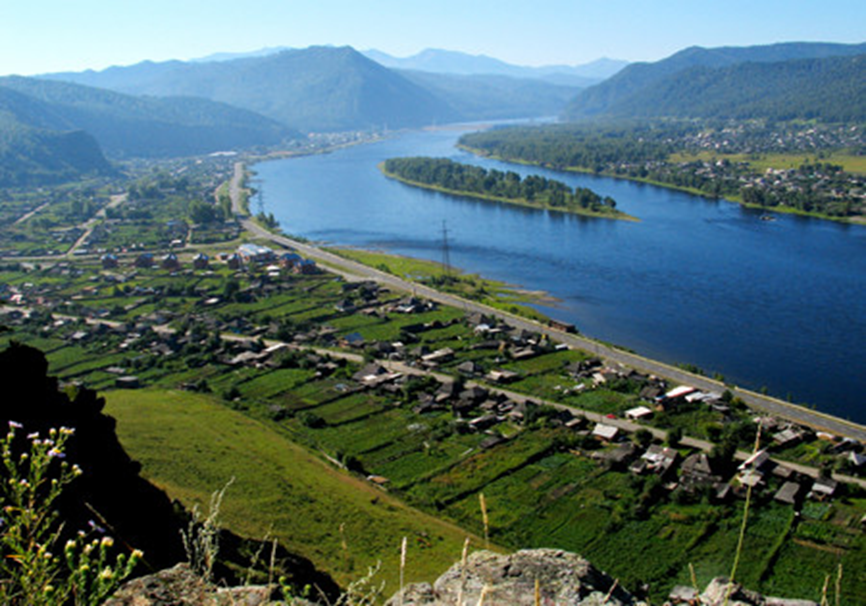 Газета распространяется бесплатно*Орган издания Муниципальное образование «Сизинский сельсовет»СЕГОДНЯ В НОМЕРЕ:Постановление администрации Сизинского сельсовета №45 от 15.05.2020 .……........…стр.2Проект Решения Сизинского сельского Совета депутатов «Об утверждении отчета об исполнении  бюджета  МО «Сизинский сельсовет»  за 2019 год …………………………стр.3РОССИЙСКАЯ ФЕДЕРАЦИЯШУШЕНСКИЙ РАЙОН КРАСНОЯРСКИЙ КРАЙАДМИНИСТРАЦИЯ СИЗИНСКОГО СЕЛЬСОВЕТАПОСТАНОВЛЕНИЕ   от 15.05.2020 г.                     с. Сизая                                   № 45«О назначении публичных слушаний по отчету об исполнении бюджета Сизинского сельсовета за 2019 год»В соответствии со статьей 28 Федерального закона «Об общих принципах организации местного самоуправления в Российской Федерации» от 06 октября 2003 г. N 131-ФЗ, ст. 38 Устава Сизинского сельсовета ПОСТАНОВЛЯЮ:Провести публичные слушания по отчету об исполнении бюджета Сизинского сельсовета за 2019 год 02.06.2020 в 14 - 00 часов в администрации Сизинского сельсовета по адресу: Красноярский край, Шушенский район, с. Сизая, ул. Ленина, 86-«А».Опубликовать отчет об исполнении  бюджета Сизинского сельсовета за 2019 год  в газете «Сизинские вести», разместить в сети интернет на официальном сайте администрации Сизинского сельсовета.Настоящее постановление вступает в законную силу с момента подписания и подлежит публикации в газете «Сизинские вести».Контроль за исполнением настоящего постановления оставляю за собой.  Глава Сизинского сельсовета:                                   Т. А. Коробейникова                                                                                                                                                                                                                                                                                                                                                                                  РОССИЙСКАЯ ФЕДЕРАЦИЯКРАСНОЯРСКИЙ КРАЙ ШУШЕНСКИЙ РАЙОНСИЗИНСКИЙ СЕЛЬСКИЙ СОВЕТ ДЕПУТАТОВРЕШЕНИЕ  проектОт                 г.                     с. Сизая                                         № Об утверждении отчета об исполнении бюджета  МО «Сизинский сельсовет» за 2019 годВ соответствии со статьей 22 Устава Сизинского сельсовета, Сизинский сельский Совет депутатовРЕШИЛ:1.     Утвердить отчет об исполнении бюджета МО «Сизинский сельсовет» за 2019 год, в том числе:- исполнение бюджета по доходам в сумме 14 973 604,95 рублей;- исполнение бюджета по расходам в сумме 14 469 390,35 рублей;- исполнение по источникам внутреннего финансирования дефицита бюджета в сумме504 214,60 рублей;2.    Утвердить отчет об исполнении бюджета за 2019 год со следующими показателями:   2.1. Доходов бюджета по кодам классификации доходов бюджетов согласно приложению № 4 к настоящему Решению; 2.2. Расходов бюджета по разделам и подразделам классификации расходов бюджетов согласно приложению № 6 к настоящему Решению;  2.3. Расходов бюджета по ведомственной структуре расходов согласно приложению № 8 к настоящему Решению;  2.4.Источников внутреннего финансирования дефицита бюджета  по кодам классификации источников финансирования дефицитов бюджета согласно приложению № 1 к настоящему Решению;          	  2.5.Программа муниципальных внутренних заимствований согласно приложению № 13 к настоящему Решению;       2.6. Другие показатели согласно приложениям № 2,3,5,7,9,10,11,12,14,15,16  к настоящему Решению.Контроль за исполнением Решения возложить на постоянную комиссию по бюджету, налогам и экономической политике (председатель Иванников К.И.)4 .  Настоящее Решение вступает в силу в день, следующий за днем его официального опубликования в газете «Сизинские вести».Председатель Сизинского		                                     Глава Сизинского сельсовета сельского Совета депутатов			________________ А.В. Злобин                                _____________Т.А. КоробейниковаПОЯСНИТЕЛЬНАЯ ЗАПИСКАОрганизационная структура Сизинского сельсовета													Администрация Сизинского сельсовета (далее - администрация) является исполнительно - распорядительным органом местного самоуправления Шушенского района 	в составе муниципального образования «Сизинский сельсовет», которое является сельским поселением.  Границы поселения установлены законом Красноярского края от 24.12.2004 №13-2866 «Об установлении границ и наделении соответствующим статусом муниципального образования Шушенский район и находящихся в его границах иных муниципальных образований». Муниципальное образование имеет местный бюджет, который утверждается Сизинским сельским Советом депутатов.								Сизинский сельсовет осуществляет такие вопросы местного значения как: содержание и использование муниципального	 жилищного фонда и нежилых помещений, благоустройство территории сельсовета, содержание мест захоронения. Проводится работа с населением в области культуры.	В своей деятельности администрация руководствуется	Конституцией Российской Федерации, федеральными и краевыми законами, Уставом Сизинского сельсовета Шушенского района Красноярского края.		Основными задачами администрации являются: разрабатывает и исполняет бюджет сельсовета, является главным распорядителем бюджетных средств при исполнении местного бюджета; осуществляет от имени сельсовета в соответствии с решениями Совета депутатов правомочия владения, пользования и распоряжения муниципальной собственностью сельсовета;разрабатывает и выполняет планы и программы развития сельсовета;учреждает муниципальные унитарные предприятия и муниципальные учреждения, утверждает их уставы, назначает на должность и освобождает от должности руководителей данных предприятий и учреждений, заслушивает отчеты об их деятельности;выступает заказчиком работ по благоустройству и озеленению территории сельсовета, строительству и реконструкции объектов социальной инфраструктуры, муниципального жилья, производству товаров и оказанию услуг для населения сельсовета;сдает в аренду муниципальное имущество;от имени сельсовета осуществляет муниципальные заимствования в соответствии с действующим законодательством;обеспечивает деятельность Совета депутатов, организует и контролирует выполнение решений Совета депутатов, решений, принятых жителями на местном референдуме; принимает решение о привлечении граждан к выполнению на добровольной основе социально значимых для сельсовета работ в соответствии с федеральным законом; в пределах своих полномочий, предусмотренных действующим законодательством, решает иные вопросы местного значения, находящиеся в ведении сельсовета и не отнесенные действующим законодательством либо настоящим Уставом к компетенции сельского Совета депутатов или Главы сельсовета;представляет Совету депутатов ежегодные отчеты о результатах своей деятельности и деятельности администрации, в том числе о решении вопросов, поставленных Советом депутатов.		Место нахождения (адрес): 	662832, Россия, Красноярский край, Шушенский район, с. Сизая, ул.Ленина,86а.									Реквизиты:											р/сч 40204810800000000734			Отделение Красноярск  г. Красноярск								ИНН /КПП 2442006796/244201001					ОГРН 1022401134920	В декабре 2018 года зарегистрировано подведомственное муниципальное казенное учреждение «Обеспечение деятельности органов местного самоуправления муниципального образования Сизинский сельсовет» (МКУ «ОДОМС МО Сизинский сельсовет» ИНН 2442013472).РАЗДЕЛ 1. «ОРГАНИЗАЦИОННАЯ СТРУКТУРААДМИНИСТРАЦИИ СИЗИНСКОГО СЕЛЬСОВЕТА»Администрация Сизинского сельсовета является исполнительным органом местного самоуправления и состоит из:Утвержденная штатная численность Администрации Сизинского сельсовета по должностям, отнесенным к муниципальным служащим на 01.01.2020 года составляет 5,85 единиц, по должностям, не отнесенным к муниципальной службе 1 -  специалист по учету и бронированию военнообязанных.  Численность работников МКУ «ОДОМС МО Сизинский сельсовет» составляет 5,75 единиц (водитель 1, бухгалтер 1, директор 1, уборщик служебных помещений – 0,25, рабочий по благоустройству – 1, завхоз – 0,5, электрик – 1).Всего среднесписочная численность – 11 единиц, фактическая численность на 01.01.2020 года – 11,75 единиц.РАЗДЕЛ 2 «РЕЗУЛЬТАТЫ ДЕЯТЕЛЬНОСТИ СУБЪЕКТА БЮДЖЕТНОЙ ОТЧЕТНОСТИ»Бюджет муниципального образования Сизинский сельсовет на 2019 год утвержден   решением Совета депутатов Сизинского сельсовета №188 от 26.12.2018.Расходование бюджетных средств в течении отчетного периода года ведется строго по целевому назначению в соответствии с бюджетной росписью расходов.РАЗДЕЛ 3. «АНАЛИЗ ОТЧЕТА ОБ ИСПОЛНЕНИИ БЮДЖЕТА СУБЪЕКТОМ БЮДЖЕТНОЙ ОТЧЕТНОСТИ»На 01.01.2020 в бюджет Сизинского сельсовета поступило доходов 14 973 604,95 руб., что составляет 102 % от плана 14 657 210,18 рублей. Налог на доходы физических лиц уплачивают 17 организаций, находящихся на территории Сизинского сельсовета. При плане в 148 000,00 руб., исполнение 166 589,08 руб., что составляет 112 %.   Доходы от уплаты акцизов на дизельное топливо, подлежащие распределению между бюджетами субъектов Российской Федерации и местными бюджетами с учетом установленных дифференцированных нормативов отчислений в местные бюджеты на 1 января 2020 года составили 139 942,49 руб. при плане 100 000,00 руб., что составило 140 %.  Доходы от уплаты акцизов на моторные масла для дизельных и (или) карбюраторных (инжекторных) двигателей, подлежащие распределению между бюджетами субъектов Российской Федерации и местными бюджетами с учетом установленных дифференцированных нормативов отчислений в местные бюджеты при плане 700,00 руб., исполнено 1 028,62 руб., что составляет 147 %.  Доходы от уплаты акцизов на автомобильный бензин, подлежащие распределению между бюджетами субъектов Российской Федерации и местными бюджетами с учетом установленных дифференцированных нормативов отчислений в местные бюджеты при плане   193 800,00 руб., исполнено 186 963,65 руб., что составляет 96 %.  Доходы от уплаты акцизов на прямогонный бензин, подлежащие распределению между бюджетами субъектов Российской Федерации и местными бюджетами с учетом установленных дифференцированных нормативов отчислений в местные бюджеты на 2019 год  при плане -18 400,00 руб. исполнено  - 20 492,60 руб., что составляет 111%.Единый сельскохозяйственный налог поступил в бюджет в сумме 250,00 руб. План не утверждался.Налог на имущество физических лиц, взимаемый по ставкам, применяемым к объектам налогообложения, расположенным в границах сельских поселений на 1 января 2020 года при плане в 270 000,00 руб., исполнен на 529 996,65  руб., что составляет 196 %. Земельный налог с физических лиц, обладающих земельным участком, расположенным в границах сельских поселений при плане в 280 000,00 руб. исполнен 248 156,32 руб., что составляет 89 % от плана. Земельный налог с организаций, обладающих земельным участком, расположенным в границах сельских поселений при плане в 5 500 000,00  руб., исполнен 5 603 257,75 руб., что составляет 101,9 %. Государственная пошлина за совершение нотариальных действий должностными лицами органов местного самоуправления, уполномоченными в соответствии с законодательными актами Российской Федерации на совершение нотариальных действий  при плане 30 000,00 руб.  исполнена в размере 31 800,00 руб., что составляет 106 %. Дотации на выравнивание бюджетной обеспеченности поселений из районного фонда финансовой поддержки поселений за счет средств субвенции  на реализацию государственных полномочий по расчету  и предоставлению  дотаций поселениям, входящим в состав муниципального района из краевого бюджета запланированы в размере  352 785,00 руб., на 1 января 2020 дотация получена в размере 352 785,00  руб., что составляет 100  %. Дотации на выравнивание бюджетной обеспеченности поселений из районного фонда финансовой поддержки поселений за счет собственных средств районного бюджета, исходя из необходимости достижения критерия выравнивания расчетной бюджетной обеспеченности поселений (с учетом субвенции на выравнивание финансовых возможностей поселений из регионального фонда компенсаций и за исключением межбюджетных трансфертов из бюджета муниципального района) при плане 3 000 184,00 руб., исполнены в размере 3 000 184,00 руб., что составляет 100 %. Субвенция на осуществление государственных полномочий по первичному воинскому учету на территориях, где отсутствуют военные комиссариаты в соответствии с Федеральным законом от 28 марта 1998 года № 53-ФЗ «О воинской обязанности и воинской службе» запланированы в размере 343 400,00 руб., на 1 января 2020 субвенция получена в полном размере.Субвенции на осуществление расходов по созданию и обеспечению деятельности административных комиссий за счет средств краевого бюджета, в соответствии с Законом края от 23 апреля 2009 года №8-3170 «О наделении органов местного самоуправления муниципальных образований края государственными полномочиями по созданию и обеспечению деятельности административных комиссий» запланированы в размере 8 116,00 руб., на 1 января 2020 субвенция не получена.Субсидии бюджетам поселений на частичное финансирование (возмещение) расходов на региональные выплаты и выплаты, обеспечивающие уровень заработной платы работников бюджетной сферы не ниже размера минимальной заработной платы (минимального размера оплаты труда) запланированы в сумме 126 940,00 руб. На 1 января 2020 года субсидия получена в сумме 99 592,81 рубль.Иные межбюджетные трансферты на обеспечение сбалансированности бюджетов муниципальных образований района запланированы в сумме 796 151,00 руб. на 1 января 2020 года трансферт получен в полном размере.Иные межбюджетные трансферты за счет резервного фонда администрации района в рамках непрограммных расходов финансового управления администрации Шушенского района на стадии составления бюджета не планировались, получены в сумме  30 000,00 руб.Субсидии бюджетам поселений на расходы на обеспечение первичных мер пожарной безопасности в рамках отдельных мероприятий муниципальной программы Шушенского района «Защита населения и территорий Шушенского района от чрезвычайных ситуаций природного и техногенного характера» запланированы в сумме 71 641,00 руб. субсидия получена в полном размере.Субсидии бюджетам муниципальных образований на содержание автомобильных дорог общего пользования местного значения за счет средств дорожного фонда Красноярского края в рамках подпрограммы «Дороги Красноярья» государственной программы Красноярского края «Развитие транспортной системы» запланирована в сумме 390 020,00 рублей. На 1 января 2020 субсидия получена в полном размере.Субсидия на осуществление расходов, направленных на реализацию мероприятий по поддержке местных инициатив, в рамках непрограммных расходов администрации Шушенского района запланирована в сумме 552 500,00 руб. На 1 января 2020 получено 551 000,00 рублей, что составляет 99,7 %.Субсидия на реализацию проектов по решению вопросов местного значения сельских поселений в рамках непрограммных расходов администрации Шушенского района запланирована в сумме 342 080,00 руб. на 1 января 2020 года получена полностью.Помимо перечисленного в бюджет поступили незапланированные доходы в сумме 1 181,18 руб. - прочие доходы от компенсации затрат бюджетов сельских поселений.Так же имели место поступления от денежных пожертвований, предоставляемых физическими лицами получателям средств бюджетов сельских поселений (для благоустройства п. Красный хутор, с. Сизая) в сумме 43 000,00 руб. Ранее запланированы не были.Прочие безвозмездные поступления составили 2 000,00 рублей (пожертвования, поступившие от юридических лиц).Субсидия на осуществление дорожной деятельности в отношении автомобильных дорог общего пользования местного значения в соответствии с решениями Губернатора Красноярского края, Правительства Красноярского края за счет средств дорожного фонда Красноярского края в рамках подпрограммы "Дороги Шушенского района" муниципальной программы Шушенского района "Развитие транспортной системы" запланирована в сумме 1 931 800,00 рублей. На 1 января 2020 субсидия получена в полном размере.Средства на повышение с 1 октября 2019 года на 4,3 процента заработной платы работников бюджетной сферы Красноярского края за исключением заработной платы отдельных категорий работников, увеличение оплаты труда которых осуществляется в соответствии с указами Президента Российской Федерации, предусматривающими мероприятия по повышению заработной платы, а также в связи с увеличением региональных выплат и (или) выплат, обеспечивающих уровень заработной платы работников бюджетной сферы не ниже размера минимальной заработной платы (минимального размера оплаты труда), в рамках непрограммных расходов финансового управления администрации Шушенского района запланированы в сумме 43 251,00 рублей. На 1 января  получена в размере 12 484,00 руб., что составляет 28,86.Средства, обеспечивающие с 1 октября 2019 года повышение с 4,3 процента минимальных размеров окладов (должностных окладов), ставок заработной платы работников бюджетной сферы Красноярского края, которым предоставляется региональная выплата, и размеры заработной платы отдельных категорий работников бюджетной сферы Красноярского края на уровне заработной платы, установленной для целей расчета региональной выплаты, в рамках непрограммных расходов финансового управления администрации Шушенского района запланированы в размере 8 061,00 рублей получены в полном размере.Исполнение бюджета Сизинского сельсовета по расходам составило 98 % бюджетной росписи. Всего расходов на 01 января 2020 произведено в сумме 14 469 390,35 рублей при плане 14 714 559,66 руб.Финансирование расходов бюджета сельского поселения за истекший период осуществлялось на основе принятых программ и непрограммных направлений деятельности.В анализируемый период приоритетным направлением расходования средств бюджета Сизинского сельсовета оставалось финансирование первоочередных социально направленных расходов - оплаты труда с начислениями, текущих коммунальных услуг. По остальным кодам классификации операций сектора государственного управления финансирование осуществлялось исходя из финансовых возможностей бюджета сельского поселения.В течение 2019 года по разделу «Общегосударственные вопросы» в целом из бюджета Сизинского сельсовета произведено расходов в сумме – 4 094 911,17 руб. или 97 % от общей суммы расходов бюджета, в том числе: - на содержание главы сельского поселения -  724 277,09 руб. что составляет 99 %; - на содержание председателя представительного органа 390 130,94 руб. или 98 % от годового плана; - на функционирование аппарата управления – 1 856 018,13  рублей или 95 % от годового плана; - содержание централизованной бухгалтерии 798 965,08 руб., другие расходы произведенные в рамках этого раздела составили 65 519,93 руб., в целом процент исполнения по данному разделу составляет 98 % от годового плана.По разделу «Мобилизационная и вневойсковая подготовка» произведено расходов в сумме 343 400,00 рублей, что составляет 100 % от плана 343 400,00 руб.По разделу «Обеспечение пожарной безопасности» план составляет 97 033,37 руб. расходы составили 97 033,37 руб., это 100 %. По разделу «Дорожное хозяйство (дорожные фонды)» плановые показатели  составляют 2 736 593,60 руб., на 1 января 2020 года исполнены на 100 % что составляет  2 736 593,60 руб.По разделу «Другие вопросы в области национальной экономики» запланированы кадастровые работы по подготовке межевых планов на земельные участки. Плановые показатели составляют 20 000,00 рублей, на 1 января года исполнены полностью.По разделу  «Благоустройство» при плане 2 617 391,07 руб., исполнено 2 547 819,94 руб., что составляет 97 %. По данному разделу на 1 января 2020 года преимущественно производилась оплата  уличного освещения ‒ 1 028 789,94 руб. Так же оплачены несколько контрактов на составление проектно-сметной документации общей суммой 135 038,00 руб. Реализован грант «Инициатива жителей – эффективность в работе» в сумме 342 080,00 рублей, реализованы мероприятия программы поддержки местных инициатив на сумму 551 000,000 руб.По разделу «Другие вопросы в области жилищно-коммунального хозяйства» отображаются расходы на содержание административного здания, в том числе заработная плата обслуживающего персонала с начислениями 1 054 666,12 руб., так же приобретен бензин для служебного автомобиля на сумму 323 525,00 руб., оплачено отопление административного здания, вывоз ЖБО, приобретение холодной воды на сумму 556 116,72 руб. В целом фактическое исполнение составляет 2 082 315,27 руб., 98  % от плана 2 121 635,43 руб.  По разделу «Культура» на 1 января год расходы осуществлено расходов на 2 430 000,00 руб., что составило 100 % от плана 2 430 000,00 руб. По данному разделу отражается финансирование переданных в район полномочий по созданию условий для организации досуга и обеспечение жителей поселения услугами организации культуры.По разделу «Социальная политика» планом предусмотрено 117 317,00 руб.,  на 1 января 2020 года исполнение составило 117 317,00 руб., или 100 %. Из них «Пенсионное обеспечение» 87 317,00 руб. и «Социальное обеспечение населения» 30 000,00 руб.РАЗДЕЛ 4 «АНАЛИЗ ПОКАЗАТЕЛЕЙ БУХГАЛТЕРСКОЙ ОТЧЕТНОСТИ СУБЪЕКТА БЮДЖЕТНОЙ ОТЧЕТНОСТИ»На 01.01.2020 дебиторская задолженность составляет 69 687,73 руб., в том числе:  на счете 20623 000 – 69 687,73 руб. ПАО Красноярскэнергосбыт.Кредиторская задолженность на 01.01.2020 отсутствует. В отчетном периоде недостач и хищений в учреждении не выявлено.РАЗДЕЛ 5 «ПРОЧИЕ ВОПРОСЫ ДЕЯТЕЛЬНОСТИ СУБЪЕКТА БЮДЖЕТНОЙ ОТЧЕТНОСТИ»Бухгалтерский учет осуществляется в порядке формирования собственных доходов и выделенных средств с дальнейшим предоставлением соответствующей отчетности в органы финансового управления для консолидации	 отчетности, также в инспекцию Федеральной налоговой службы.	Бюджет Сизинского сельсовета формируется за счет собственных доходов (налоговых и неналоговых), фонда финансовой	поддержки, фонда компенсации (субсидий, субвенций).Финансовый (бюджетный) год составляет 12  месяцев: с 01 января по 31 декабря.	За период с 01.01.2019 по 31.12.2019 администрацией произведены расходы области информационно-коммуникационных технологий в сумме 175 463,58 руб. В том числе:- 60 000,00 руб. доступ к сети Интернет;- 54 187,73 руб. оплата услуг телефонной связи для приема и передача служебной информации;- 60 000,00 руб. сопровождение "1С: Бухгалтерия", "1С: Зарплата и кадры";- 57 356,00 руб. плата за обновления «1 С Бухгалтерия», «Сбис».09.01.2020Приложение №2 к решению Сизинского сельского Совета депутатовот        № Перечень главных администраторов доходов бюджета сельского поселения Сизинского сельсовета на 2019 годРаспределение иных межбюджетных трансфертов на осуществление передаваемых полномочий Администрацией Сизинского сельсовета Администрации Шушенского района по исполнению бюджета поселения в 2019 году и плановом периоде 2020 - 2021 годов                                                                                                                                                                   (рублей)Распределение иных межбюджетных трансфертов на осуществление передаваемых полномочий Администрацией Сизинского сельсовета Администрации Шушенского района по  созданию условий для организации досуга и обеспечения жителей поселения услугами организаций культуры в 2019 году и плановом периоде 2020 - 2021 годов                                                                                                                                                                   (рублей)Программа муниципальных внутренних заимствований на 2019 год и плановый период 2020-2021 годов(руб.)Приложение №14К Решению Сизинского сельского Совета депутатов№            от                           ОТЧЕТ О ПРЕДОСТАВЛЕНИИ И ПОГАШЕНИИ БЮДЖЕТНЫХ КРЕДИТОВ, ВЫДАННЫХ ИЗ  БЮДЖЕТА «СИЗИНСКИЙ СЕЛЬСОВЕТ» В 2019 ГОДУВыданные кредиты МО «Сизинский сельсовет» по состоянию на 01.01.2020 годПогашенные кредиты в бюджет МО «Сизинский сельсовет» по состоянию на 01.01.2020 годПриложение № 15К Решению Сизинского сельского Совета депутатов№             от ОТЧЕТ О ВЫДАННЫХ МУНИЦИПАЛЬНЫХ ГАРАНТИЯХ ИЗ БЮДЖЕТАСизинского сельсовета в 2019 ГОДУВыданные МО «Сизинский сельсовет»муниципальные гарантии по состоянию на 01.01.2020 годИсполнение получателями гарантий своих обязательств перед МО «Сизинский сельсовет» по состоянию на 01.01.2020 год Приложение №16к Решению Сизинского сельского Совета депутатовот       г.    №Отчет об использовании средств резервного фондаСИЗИНСКОГО  СЕЛЬСОВЕТА за 2019 годМестный резервный фондПояснительная запискаО работе по эффективному  распоряжению имуществом, находящемся в муниципальной собственности Сизинского сельсовета на 01.01.2020Балансовая стоимость имущества находящегося в муниципальной собственности Сизинского сельсовета составляет: 27 723 225,58руб.;остаточная стоимость: 5 245 950,49 руб., в том числе:Жилые помещения (счет 101.11 и 108.51).(жилье, находящееся на балансе Сизинского сельсовета).           Балансовая стоимость: 861 464,78 руб.;            Остаточная стоимость: 196 288,06 руб.;           в том числе:- 1 квартиры по улице Солнечная;- 2 квартиры по улице Баумана;- 1 квартира по улице Енисейская.Нежилые помещения (здания и сооружения)-недвижимое имущество учреждения (счет 101.12).   Балансовая стоимость: 18 815 340,97 руб.             Остаточная стоимость: 1 053 553,57 руб. (Имущество, передаваемое в                   безвозмездную аренду МУП «Водоканал»), в том числе:   - Дорога автомобильная усовершенствованная;   - Здание пост ГАИ;            - Скважина.            - Имущество, передаваемое в безвозмездную аренду МУП «Водоканал»Машины и оборудование (счет 101.34). Балансовая стоимость: 1 791 137,08 руб.            Остаточная стоимость 0,00 руб.Транспорт (счет 101.35) Балансовая стоимость 1 168 307,64 руб.             Остаточная стоимость  369 345,38 руб.                        в том числе: - ГАЗ 3110; - Легковой автомобиль LADA 4*4(LADA 212140); - ГАЗ 330210; - ГАЗ 3507.Инвентарь производственный и хозяйственный (счет 101.36).Балансовая стоимость 2 998 578,28 руб. Остаточная стоимость 1 538 366,65 руб. Непроизведенные активы (счет 103.00). (земельные участки под объектами недвижимости) 2 088 396,83 руб. в том числе: - Земельный участок (Скважина №25); - Земельный участок (Скважина №26); - Земельный участок п. Красный Хутор(кладбище); - Земельный участок общего пользования(дет. площадка); - Земельный участок кладбище(Солнечная); - Земельный участок (баня).Все муниципальное имущество имеет свои регистрационные номера. Ведется журнал и карточки учета имущества. Все муниципальное имущество на подотчете у материально ответственных лиц. Проводятся инвентаризации муниципального имущества один раз в год.на 1января2020 г.КодыФорма по ОКУД0503160Дата09.01.2020по ОКПО4094794Главный распорядитель, распорядитель, получатель бюджетных средств, главный администратор, администратор доходов бюджета, главный администратор, администратор источников финансирования дефицита бюджетаАдминистрация Сизинского сельсоветаГлава по БК814Наименование бюджета (публично-правового образования)Бюджет сельского поселенияпо ОКАТО04659414Периодичность:Квартальная, годоваяЕдиница измерения:руб.по ОКЕИ383Глава Сизинского сельсоветаКоробейникова Т.А.(подпись)(расшифровка подписи)Руководитель планово- экономической службы(подпись)(расшифровка подписи)Главный бухгалтерКарсакова М.А.(подпись)(расшифровка подписи)Приложение №1
к решению Сизинского 
сельского Совета депутатов
от   ???       года № ???Приложение №1
к решению Сизинского 
сельского Совета депутатов
от   ???       года № ??? Источники внутреннего финансирования дефицита  бюджета Сизинского сельсовета в 2019 году и плановом периоде 2020 - 2021 годов Источники внутреннего финансирования дефицита  бюджета Сизинского сельсовета в 2019 году и плановом периоде 2020 - 2021 годов Источники внутреннего финансирования дефицита  бюджета Сизинского сельсовета в 2019 году и плановом периоде 2020 - 2021 годов Источники внутреннего финансирования дефицита  бюджета Сизинского сельсовета в 2019 году и плановом периоде 2020 - 2021 годов Источники внутреннего финансирования дефицита  бюджета Сизинского сельсовета в 2019 году и плановом периоде 2020 - 2021 годов Источники внутреннего финансирования дефицита  бюджета Сизинского сельсовета в 2019 году и плановом периоде 2020 - 2021 годов Источники внутреннего финансирования дефицита  бюджета Сизинского сельсовета в 2019 году и плановом периоде 2020 - 2021 годов(руб.)№ строкикодНаименование кода группы, подгруппы, статьи, вида источника финансирования дефицита бюджета, кода классификации операций сектора государственного управления, относящихся к источникам финансирования дефицитов бюджетов Российской ФедерацииУтвержденные плановые назначения 2019 годИсполнено 2019 год202020211234561814 0102 00 00 00 0000 000Кредиты кредитных организаций в валюте Российской Федерации0,000,000,000,002814 0102 00 00 00 0000 700Получение кредитов от кредитных организаций в валюте Российской Федерации0,000,000,000,003814 0102 00 00 05 0000 710Получение  кредитов от кредитных организаций бюджетами муниципальных районов в валюте Российской Федерации0,000,000,000,004814 0102 00 00 00 0000 800Погашение кредитов, предоставленных кредитными организациями  в валюте Российской Федерации0,000,000,000,005814 0102 00 00 05 0000 810Погашение  бюджетами муниципальных районов кредитов от кредитных организаций  в валюте Российской Федерации0,000,000,000,006814 01 05 00 00 00 0000 000Изменение остатков средств на счетах по учету средств бюджета57 349,48-504 214,600,000,007814 01 05 00 00 00 0000 500Увеличение остатков финансовых резервов  бюджетов-14 657 210,18-14 973 604,95-11 037 814,00-11 629 960,008814 01 05 02 00 00 0000 500Увеличение прочих остатков средств бюджетов-14 657 210,18-14 973 604,95-11 037 814,00-11 629 960,009814 01 05 02 01 00 0000 510Увеличение прочих остатков денежных средств бюджетов-14 657 210,18-14 973 604,95-11 037 814,00-11 629 960,0010814 01 05 02 01 05 0000 510Увеличение прочих остатков денежных средств бюджетов муниципальных районов-14 657 210,18-14 973 604,95-11 037 814,00-11 629 960,0011814 01 05 00 00 00 0000 600Уменьшение остатков средств бюджетов14 714 559,6614 469 390,3511 037 814,0011 629 960,0012814 01 05 02 00 00 0000 600Уменьшение прочих остатков средств бюджетов14 714 559,6614 469 390,3511 037 814,0011 629 960,0013814 01 05 02 01 00 0000 610Уменьшение прочих остатков денежных средств бюджетов14 714 559,6614 469 390,3511 037 814,0011 629 960,0014814 01 05 02 01 05 0000 610Уменьшение прочих остатков денежных средств бюджетов муниципальных районов14 714 559,6614 469 390,3511 037 814,0011 629 960,0015814 01 06 00 00 00 0000 000Иные источники внутреннего финансирования дефицитов бюджетов 0,000,000,000,0016814 01 06 05 00 00 0000 000Бюджетные кредиты, предоставленные внутри страны в валюте Российской Федерации0,000,000,000,0017814 01 06 05 00 00 0000 600Возврат бюджетных кредитов, предоставленных внутри страны в валюте Российской Федерации0,000,000,000,0018814 01 06 05 01 00 0000 640Возврат бюджетных кредитов, предоставленных юридическим лицам в валюте Российской Федерации0,000,000,000,0019814 01 06 05 01 05 0000 640Возврат бюджетных кредитов, предоставленных юридическим лицам из бюджетов муниципальных районов в валюте Российской Федерации0,000,000,000,0020814 01 06 05 02 00 0000 640Возврат бюджетных кредитов, предоставленных другим бюджетам бюджетной системы Российской Федерации в валюте Российской Федерации0,000,000,000,0021814 01 06 05 02 05 0000 640Возврат бюджетных кредитов, предоставленных другим бюджетам бюджетной системы Российской Федерации из бюджетов муниципальных районов в валюте Российской Федерации0,000,000,000,0022814 01 06 05 00 00 0000 500Предоставление бюджетных кредитов внутри страны в валюте Российской Федерации0,000,000,000,0023814 01 06 05 02 00 0000 540Предоставление бюджетных кредитов другим бюджетам бюджетной системы Российской Федерации из федерального бюджета  в валюте Российской Федерации0,000,000,000,00                            Всего                            Всего                            Всего57 349,48-504 214,600,000,00№ строкиКод бюджетной классификацииНаименование кода бюджетной классификации181410804020011000110Государственная пошлина за совершение нотариальных действий должностными лицами органов местного   самоуправления,   уполномоченными в соответствии с законодательными актами Российской Федерации на совершение нотариальных действий (сумма платежа (перерасчеты, недоимка и задолженность по соответствующем платежу, в том числе по отмененному))281411105035100000120Доходы от сдачи в аренду имущества, находящегося в оперативном управлении органов управления сельских поселений и созданных ими учреждений (за исключением имущества муниципальных бюджетных и автономных учреждений)381411109045100000120Прочие поступления от использования имущества, находящегося в собственности сельских поселений (за исключением имущества муниципальных бюджетных и автономных учреждений, а также имущества муниципальных унитарных предприятий, в том числе казенных)481411701050100000180Невыясненные поступления, зачисляемые в бюджеты сельских поселений581411705050100000180Прочие неналоговые доходы бюджетов сельских поселений681420235118100000150Субвенции на осуществление государственных полномочий по первичному воинскому учету на территориях, где отсутствуют военные комиссариаты в соответствии с Федеральным законом от 28 марта 1998 года № 53-ФЗ "О воинской обязанности и воинской службе"781420230024107514150Субвенции на осуществление расходов по созданию и обеспечению деятельности административных комиссий за счет средств краевого бюджета, в соответствии с Законом края от 23 апреля 2009 года №8-3170 «О наделении органов местногосамоуправления муниципальных образований края государственными полномочиями по созданию и обеспечению деятельности административных комиссий»881420215001107601150Дотация на выравнивание бюджетной обеспеченности поселений из районного фонда финансовой поддержки поселений за счет средств субвенции на реализацию государственных полномочий по расчету и предоставлению дотаций поселениям, входящим в состав муниципального района из краевого бюджета981420215001109134150Дотация на выравнивание бюджетной обеспеченности поселений из районного фонда финансовой поддержки поселений за счет собственных средств районного бюджета, исходя из необходимости достижения критерия выравнивания расчетной бюджетной обеспеченности поселений (с учетом субвенции на выравнивание финансовых возможностей поселений из регионального фонда компенсаций и за исключением межбюджетных трансфертов из бюджета муниципального района)1081420249999109135150Иные межбюджетные трансферты на обеспечение сбалансированности бюджетов муниципальных образований района1181420805000100000150Перечисления из бюджетов сельских поселений (в бюджеты поселений) для осуществления возврата (зачета) излишне уплаченных или излишне взысканных сумм налогов, сборов и иных платежей, а также сумм процентов за несвоевременное осуществление такого возврата и процентов, начисленных на излишне взысканные суммы1281420249999109119150Иные межбюджетные трансферты за счет резервного фонда администрации района в рамках непрограммных расходов финансового управления администрации Шушенского района1381410804020014000110Государственная пошлина за совершение нотариальных действий должностными лицами органов местного   самоуправления,   уполномоченными в соответствии с законодательными актами Российской Федерации на совершение нотариальных действий (прочие поступления)1481420229999107412150Субсидии бюджетам поселений на расходы на обеспечение первичных мер пожарной безопасности в рамках отдельных мероприятий муниципальной программы Шушенского района «Защита населения и территорий Шушенского района от чрезвычайных ситуаций природного и техногенного характера»1581411690050100000140Прочие поступления от денежных взысканий (штрафов) и иных сумм в возмещение ущерба, зачисляемые в бюджеты сельских поселений (федеральные казенные учреждения)1681420705020100000150Поступления от денежных пожертвований, предоставляемых физическими лицами получателям средств бюджетов сельских поселений1781420705030100000150Прочие безвозмездные поступления в бюджеты сельских поселений1881420229999101021150Субсидии бюджетам поселении на финансирование расходов на региональные выплаты и выплаты, обеспечивающие уровень заработной платы работников бюджетной сферы не ниже размера минимальной заработной платы (минимального размера оплаты труда)1981411302995100000130Прочие доходы от компенсации затрат бюджетов сельских поселений2081420229999107508150Субсидия бюджетам муниципальных образований на содержание автомобильных дорог общего пользования местного значения за счёт средств дорожного фонда Красноярского края в рамках подпрограммы «Дороги Красноярья» государственной программы Красноярского края «Развитие транспортной системы»2181420229999107641150Субсидия на осуществление расходов, направленных на реализацию мероприятий по поддержке местных инициатив, в рамках непрограммных расходов администрации Шушенского района 2281420229999107749150Субсидия на реализацию проектов по решению вопросов местного значения сельских поселений в рамках непрограммных расходов администрации Шушенского района2381420229999107395150Субсидия на осуществление дорожной деятельности в отношении автомобильных дорог общего пользования местного значения в соответствии с решениями Губернатора Красноярского края, Правительства Красноярского края за счет средств дорожного фонда Красноярского края в рамках подпрограммы "Дороги Шушенского района" муниципальной программы Шушенского района "Развитие транспортной системы"2481420249999107749150Иные межбюджетные трансферты на реализацию проектов по решению вопросов местного значения сельских поселений в рамках непрограммных расходов администрации Шушенского района2581420249999101021150Иные межбюджетные трансферты на частичное финансирование (возмещение) расходов на региональные выплаты и выплаты, обеспечивающие уровень заработной платы работников бюджетной сферы не ниже размера минимальной заработной платы (минимального размера оплаты труда)2681420249999107412150Иные межбюджетные трансферты на расходы на обеспечение первичных мер пожарной безопасности в рамках отдельных мероприятий муниципальной программы Шушенского района «Защита населения и территорий Шушенского района от чрезвычайных ситуаций природного и техногенного характера»2781420249999107508150Иные межбюджетные трансферты на содержание автомобильных дорог общего пользования местного значения за счет средств дорожного фонда Красноярского края в рамках подпрограммы «Дороги Красноярья» государственной программы Красноярского края «Развитие транспортной системы»2881420249999101038150Средства на повышение с 1 октября 2019 года на 4,3 процента заработной платы работников бюджетной сферы Красноярского края за исключением заработной платы отдельных категорий работников, увеличение оплаты труда которых осуществляется в соответствии с указами Президента Российской Федерации, предусматривающими мероприятия по повышению заработной платы, а также в связи с увеличением региональных выплат и (или) выплат, обеспечивающих уровень заработной платы работников бюджетной сферы не ниже размера минимальной заработной платы (минимального размера оплаты труда), в рамках непрограммных расходов финансового управления администрации Шушенского района2981420249999107641150Межбюджетные трансферты на осуществление расходов на реализацию мероприятий по поддержке местных инициатив, в рамках непрограммных расходов администрации Шушенского района3081420249999107395150Средства на осуществление дорожной деятельности в отношении автомобильных дорог общего пользования местного значения в соответствии с решениями Губернатора Красноярского края, Правительства Красноярского края за счет средств дорожного фонда Красноярского края в рамках подпрограммы «Дороги Шушенского района» муниципальной программы Шушенского района «Развитие транспортной системы»3181420249999101023150Средства, обеспечивающие с 1 октября 2019 года повышение с 4,3 процента минимальных размеров окладов (должностных окладов), ставок заработной платы работников бюджетной сферы Красноярского края, которым предоставляется региональная выплата, и размеры заработной платы отдельных категорий работников бюджетной сферы Красноярского края на уровне заработной платы, установленной для целей расчета региональной выплаты, в рамках непрограммных расходов финансового управления администрации Шушенского района3281420249999109083150Иные межбюджетные трансферты на проведение выборов в органы местного самоуправления в рамках непрограммных расходов администрации Шушенского районаПриложение  № 3
к решению Сизинского сельского Совета депутатов
от ????г. № ????Приложение  № 3
к решению Сизинского сельского Совета депутатов
от ????г. № ????Приложение  № 3
к решению Сизинского сельского Совета депутатов
от ????г. № ????Перечень главных администраторов источников внутреннего финансирования дефицита бюджета Сизинского сельсовета Перечень главных администраторов источников внутреннего финансирования дефицита бюджета Сизинского сельсовета Перечень главных администраторов источников внутреннего финансирования дефицита бюджета Сизинского сельсовета Перечень главных администраторов источников внутреннего финансирования дефицита бюджета Сизинского сельсовета № строкиКод ведомстваКод группы, подгруппы, статьи и вида источниковНаименование показателяНаименование показателяНаименование показателяНаименование показателя1233331814Администрация Сизинского сельсоветаАдминистрация Сизинского сельсоветаАдминистрация Сизинского сельсоветаАдминистрация Сизинского сельсовета281401 02 00 00 05 0000 710Получение кредитов от кредитных организаций бюджетами муниципальных районов в валюте Российской ФедерацииПолучение кредитов от кредитных организаций бюджетами муниципальных районов в валюте Российской ФедерацииПолучение кредитов от кредитных организаций бюджетами муниципальных районов в валюте Российской ФедерацииПолучение кредитов от кредитных организаций бюджетами муниципальных районов в валюте Российской Федерации381401 02 00 00 05 0000 810Погашение бюджетами муниципальных районов кредитов от кредитных организаций в валюте Российской ФедерацииПогашение бюджетами муниципальных районов кредитов от кредитных организаций в валюте Российской ФедерацииПогашение бюджетами муниципальных районов кредитов от кредитных организаций в валюте Российской ФедерацииПогашение бюджетами муниципальных районов кредитов от кредитных организаций в валюте Российской Федерации481401 05 02 01 05 0000 510Увеличение прочих остатков денежных средств бюджетов муниципальных районов Увеличение прочих остатков денежных средств бюджетов муниципальных районов Увеличение прочих остатков денежных средств бюджетов муниципальных районов Увеличение прочих остатков денежных средств бюджетов муниципальных районов 581401 05 02 01 05 0000 610Уменьшение прочих остатков денежных средств бюджетов муниципальных районов Уменьшение прочих остатков денежных средств бюджетов муниципальных районов Уменьшение прочих остатков денежных средств бюджетов муниципальных районов Уменьшение прочих остатков денежных средств бюджетов муниципальных районов 681401 06 05 02 05 0000 640Возврат бюджетных кредитов, предоставленных другим бюджетам бюджетной системы Российской Федерации из бюджетов муниципальных районов в валюте Российской ФедерацииВозврат бюджетных кредитов, предоставленных другим бюджетам бюджетной системы Российской Федерации из бюджетов муниципальных районов в валюте Российской ФедерацииВозврат бюджетных кредитов, предоставленных другим бюджетам бюджетной системы Российской Федерации из бюджетов муниципальных районов в валюте Российской ФедерацииВозврат бюджетных кредитов, предоставленных другим бюджетам бюджетной системы Российской Федерации из бюджетов муниципальных районов в валюте Российской Федерации781401 06 05 02 05 0000 540Предоставление бюджетных кредитов другим бюджетам бюджетной системы Российской Федерации из бюджетов муниципальных районов в валюте Российской ФедерацииПредоставление бюджетных кредитов другим бюджетам бюджетной системы Российской Федерации из бюджетов муниципальных районов в валюте Российской ФедерацииПредоставление бюджетных кредитов другим бюджетам бюджетной системы Российской Федерации из бюджетов муниципальных районов в валюте Российской ФедерацииПредоставление бюджетных кредитов другим бюджетам бюджетной системы Российской Федерации из бюджетов муниципальных районов в валюте Российской ФедерацииПриложение №4 к Решению Сизинского сельского Совета депутатов от    №   Приложение №4 к Решению Сизинского сельского Совета депутатов от    №   Приложение №4 к Решению Сизинского сельского Совета депутатов от    №   Приложение №4 к Решению Сизинского сельского Совета депутатов от    №   Приложение №4 к Решению Сизинского сельского Совета депутатов от    №   Приложение №4 к Решению Сизинского сельского Совета депутатов от    №   Приложение №4 к Решению Сизинского сельского Совета депутатов от    №   Приложение №4 к Решению Сизинского сельского Совета депутатов от    №   Доходы бюджета  Сизинского сельсовета за 2019 годДоходы бюджета  Сизинского сельсовета за 2019 годДоходы бюджета  Сизинского сельсовета за 2019 годДоходы бюджета  Сизинского сельсовета за 2019 годДоходы бюджета  Сизинского сельсовета за 2019 годДоходы бюджета  Сизинского сельсовета за 2019 годДоходы бюджета  Сизинского сельсовета за 2019 годДоходы бюджета  Сизинского сельсовета за 2019 годДоходы бюджета  Сизинского сельсовета за 2019 годДоходы бюджета  Сизинского сельсовета за 2019 годДоходы бюджета  Сизинского сельсовета за 2019 годДоходы бюджета  Сизинского сельсовета за 2019 годДоходы бюджета  Сизинского сельсовета за 2019 год(руб.)№ строкиКод бюджетной классификацииКод бюджетной классификацииКод бюджетной классификацииКод бюджетной классификацииКод бюджетной классификацииКод бюджетной классификацииКод бюджетной классификацииКод бюджетной классификацииНаименование групп, подгрупп, статей, подстатей, элементов, программ (подпрограмм), кодов экономической классификации доходовУтвержденные бюджетные назначения на 2019 годУточненные бюджетные назначения на 2019 годИсполнено за 2019 годПроцент исполнения№ строкиКод администратораКод группыКод подгруппыКод статьи Код подстатьиКод элементаКод программыКод экономической классификацииНаименование групп, подгрупп, статей, подстатей, элементов, программ (подпрограмм), кодов экономической классификации доходовУтвержденные бюджетные назначения на 2019 годУточненные бюджетные назначения на 2019 годИсполнено за 2019 годПроцент исполнения12345678910111213100010000000000000000НАЛОГОВЫЕ И НЕНАЛОГОВЫЕ ДОХОДЫ6 504 100,006 505 281,186 889 406,14105,9218210100000000000000НАЛОГИ НА ПРИБЫЛЬ, ДОХОДЫ424 100,00424 100,00474 281,24111,8318210102000010000110Налог на доходы физических лиц148 000,00148 000,00166 589,08112,6418210102000010000110Налог на доходы физических лиц с доходов, источником которых является налоговый агент, за исключением доходов, в отношении которых исчисление и уплата налога осуществляются в соответствии со статьями 227, 227.1 и 228 Налогового кодекса Российской Федерации148 000,00148 000,00166 589,08112,6510010302000000000110Доходы от уплаты акцизов276 100,00276 100,00307 442,16111,4610010302231010000110Доходы от уплаты акцизов на дизельное топливо, подлежащие распределению между бюджетами субъектов Российской Федерации и местными бюджетами с учетом установленных дифференцированных нормативов отчислений в местные бюджеты100 000,00100 000,00139 942,49139,9710010302241010000110Доходы от уплаты акцизов на моторные масла для дизельных и (или) карбюраторных (инжекторных) двигателей, подлежащие распределению между бюджетами субъектов Российской Федерации и местными бюджетами с учетом установленных дифференцированных нормативов отчислений в местные бюджеты700,00700,001 028,62146,9810010302251010000110Доходы от уплаты акцизов на автомобильный бензин, подлежащие распределению между бюджетами субъектов Российской Федерации и местными бюджетами с учетом установленных дифференцированных нормативов отчислений в местные бюджеты193 800,00193 800,00186 963,6596,5910010302261010000110Доходы от уплаты акцизов на прямогонный бензин, подлежащие распределению между бюджетами субъектов Российской Федерации и местными бюджетами с учетом установленных дифференцированных нормативов отчислений в местные бюджеты-18 400,00-18 400,00-20 492,60111,41010010503010013000110Единый сельскохозяйственный налог (суммы денежных взысканий (штрафов)по соответствующему платежу согласно законодательству РФ0,000,00250,000,01100010600000000000000НАЛОГИ НА ИМУЩЕСТВО 6 050 000,006 050 000,006 382 143,72105,51218210601000000000110НАЛОГ НА ИМУЩЕСТВО ФИЗИЧЕСКИХ ЛИЦ270 000,00270 000,00529 996,65196,31318210601030101000110Налог на имущество физических лиц, взимаемой по ставкам, применяемым к объектам налогообложения, расположенным в границах поселений270 000,00270 000,00529 996,65196,31400010606000000000110ЗЕМЕЛЬНЫЙ НАЛОГ5 780 000,005 780 000,005 852 147,07101,21518210606033100000110Земельный налог с организаций, обладающих земельным участком, расположенным в границах сельских поселений5 500 000,005 500 000,005 603 257,75101,91618210606043100000110Земельный налог с физических лиц, обладающих земельным участком, расположенным в границах сельских поселений280 000,00280 000,00248 889,3288,91700010800000000000000Государственная пошлина30 000,0030 000,0031 800,00106,01881410804020014000110Государственная пошлина за совершение нотариальных действий должностными лицами органов местного самоуправления, уполномоченными в соответствии с законодательными актами Российской Федерации на совершение нотариальных действий30 000,0030 000,0031 800,00106,01981411302995100000130Прочие доходы от компенсации затрат бюджетов сельских поселений0,001 181,181 181,18100,02081420000000000000000БЕЗВОЗМЕЗДНЫЕ ПОСТУПЛЕНИЯ4 241 767,008 151 929,008 084 198,8199,22181420200000000000000Безвозмездные  поступления  от  других бюджетов бюджетной системы Российской Федерации4 241 767,008 151 929,008 084 198,8199,22281420215001107601150Дотация на выравнивание бюджетной обеспеченности поселений из районного фонда финансовой поддержки поселений за счет средств субвенции на реализацию государственных полномочий по расчету и предоставлению дотаций поселениям, входящим в состав муниципального района из краевого бюджета352 785,00352 785,00352 785,00100,02381420215001109134150Дотация на выравнивание бюджетной обеспеченности поселений из районного фонда финансовой поддержки поселений за счет собственных средств районного бюджета, исходя из необходимости достижения критерия выравнивания расчетной бюджетной обеспеченности поселений (с учетом субвенции на выравнивание финансовых возможностей поселений из регионального фонда компенсаций и за исключением межбюджетных трансфертов из бюджета муниципального района)2 998 292,003 000 184,003 000 184,00100,02481420230024107514150Субвенции на осуществление расходов по созданию и обеспечению деятельности административных комиссий за счет средств краевого бюджета, в соответствии с Законом края от 23 апреля 2009 года №8-3170 «О наделении органов местного самоуправления муниципальных образований края государственными полномочиями по созданию и обеспечению деятельности административных комиссий»8 047,008 116,000,000,02581420235118100000150Субвенции бюджетам сельский поселений на осуществление первичного воинского учета на территориях, где отсутствуют военные комиссариаты308 600,00343 400,00343 400,00100,02681420249999101021150Иные межбюджетные трансферты на частичное финансирование (возмещение) расходов на региональные выплаты и выплаты, обеспечивающие уровень заработной платы работников бюджетной сферы не ниже размера минимальной зароботной платы (минимального размера оплаты труда)0,00126 940,0099 592,8178,52781420249999101023150Средства, обеспечивающие с 1 октября 2019 года повышение с 4,3 процента минимальных размеров окладов (должностных окладов), ставок заработной платы работников бюджетной сферы Красноярского края, которым предоставляется региональная выплата, и размеры заработной платы отдельных категорий работников бюджетной сферы Красноярского края на уровне заработной платы, установленной для целей расчета региональной выплаты, в рамках непрограммных расходов финансового управления администрации Шушенского района0,008 061,008 061,00100,02881420249999101038150Средства на повышение с 1 октября 2019 года на 4,3 процента заработной платы работников бюджетной сферы Красноярского края за исключением заработной платы отдельных категорий работников, увеличение оплаты труда которых осуществляется в соответствии с указами Президента Российско Федерации, предусматривающими мероприятия по повышению заработной платы, а также в связи с увеличением региональных выплат и (или) выплат, обеспечивающих уровень заработной платы работников бюджетной сферы не ниже размера минимальной заработной платы (минимального размера оплаты труда), в рамках непрограммных расходов финансового управления администрации Шушенского района0,0043 251,0012 484,0028,92981420249999107395150 Субсидия на осуществление дорожной деятельности в отношении автомобильных дорог общего пользования местного значения в соответствии с решениями Губернатора Красноярского края, Правительства Красноярского края за счет средств дорожного фонда Красноярского края в рамках подпрограммы "Дороги Шушенского района" муниципальной программы Шушенского района "Развитие транспортной системы"0,001 931 800,001 931 800,00100,03081420249999107412150Иные межбюджетные трансферты на расходы на обеспечение первичных мер пожарной безопасности в рамках отдельных мероприятий муниципальной программы Шушенского района "Защита населения и территорий Шушенского района от чрезвычайных ситуаций природного и техногенного характера"0,0071 641,0071 641,00100,03181420249999107508150Иные межбюджетные трансферты на содержание автомобильных дорог общего пользования местного значения за счет средств дорожного форма Красноярского края в рамках подпрограммы "Дороги Шушенского района" муниципальной программы Шушенского района "Развитие транспортной системы"0,00390 020,00390 020,00100,03281420249999107641150Межбюджетные трансферты на осуществление расходов на реализацию мероприятий по поддержке местных инициатив, в рамках непрограммных расходов администрации Шушенского района0,00552 500,00551 000,0099,73381420249999107749150Иные межбюджетные трансферты на реализацию проектов по решению вопросов местного значения сельских поселений в рамках непрограммных расходов администрации Шушенского района0,00342 080,00342 080,00100,03481420249999109083150Иные межбюджетные трансферты на проведение выборов в органы местного самоуправления в рамках непрограммных расходов администрации Шушенского района0,00110 000,00110 000,00100,03581420249999109119150Иные межбюджетные трансферты за счет резервного фонда администрации района в рамках непрограммных расходов финансового управления администрации Шушенского района0,0030 000,0030 000,00100,03681420249999109135150Иные межбюджетные трансферты на обеспечение сбалансированности бюджетов муниципальных образований района574 043,00796 151,00796 151,00100,03781420705020100000150Поступления от денежных пожертвований, предоставляемых физическими лицами получателям средств бюджетов сельских поселений0,0043 000,0043 000,00100,03881420705030100000150Прочие безвозмездные поступления в бюджеты сельских поселений0,002 000,002 000,00100,039Всего доходов10 745 867,0014 657 210,1814 973 604,95102,2Приложение №5 к Решению Сизинского сельского Совета депутатов от    №   Приложение №5 к Решению Сизинского сельского Совета депутатов от    №   Приложение №5 к Решению Сизинского сельского Совета депутатов от    №   Приложение №5 к Решению Сизинского сельского Совета депутатов от    №   Доходы бюджета  Сизинского сельсовета на плановый период 2020-2021 годаДоходы бюджета  Сизинского сельсовета на плановый период 2020-2021 годаДоходы бюджета  Сизинского сельсовета на плановый период 2020-2021 годаДоходы бюджета  Сизинского сельсовета на плановый период 2020-2021 годаДоходы бюджета  Сизинского сельсовета на плановый период 2020-2021 годаДоходы бюджета  Сизинского сельсовета на плановый период 2020-2021 годаДоходы бюджета  Сизинского сельсовета на плановый период 2020-2021 годаДоходы бюджета  Сизинского сельсовета на плановый период 2020-2021 годаДоходы бюджета  Сизинского сельсовета на плановый период 2020-2021 годаДоходы бюджета  Сизинского сельсовета на плановый период 2020-2021 годаДоходы бюджета  Сизинского сельсовета на плановый период 2020-2021 годаДоходы бюджета  Сизинского сельсовета на плановый период 2020-2021 годаДоходы бюджета  Сизинского сельсовета на плановый период 2020-2021 года(руб.)№ строкиКод бюджетной классификацииКод бюджетной классификацииКод бюджетной классификацииКод бюджетной классификацииКод бюджетной классификацииКод бюджетной классификацииКод бюджетной классификацииКод бюджетной классификацииНаименование групп, подгрупп, статей, подстатей, элементов, программ (подпрограмм), кодов экономической классификации доходов2020 год2021 год№ строкиКод администратораКод группыКод подгруппыКод статьи Код подстатьиКод элементаКод программыКод экономической классификацииНаименование групп, подгрупп, статей, подстатей, элементов, программ (подпрограмм), кодов экономической классификации доходов2020 год2021 год1234567891011100010000000000000000НАЛОГОВЫЕ И НЕНАЛОГОВЫЕ ДОХОДЫ6 761 247,007 349 993,00218210100000000000000НАЛОГИ НА ПРИБЫЛЬ, ДОХОДЫ454 200,00514 700,00318210102000010000110Налог на доходы физических лиц160 000,00180 000,00418210102000010000110Налог на доходы физических лиц с доходов, источником которых является налоговый агент, за исключением доходов, в отношении которых исчисление и уплата налога осуществляются в соответствии со статьями 227, 227.1 и 228 Налогового кодекса Российской Федерации160 000,00180 000,00510010302000000000110Доходы от уплаты акцизов294 200,00334 700,00610010302231010000110Доходы от уплаты акцизов на дизельное топливо, подлежащие распределению между бюджетами субъектов Российской Федерации и местными бюджетами с учетом установленных дифференцированных нормативов отчислений в местные бюджеты106 600,00121 000,00710010302241010000110Доходы от уплаты акцизов на моторные масла для дизельных и (или) карбюраторных (инжекторных) двигателей, подлежащие распределению между бюджетами субъектов Российской Федерации и местными бюджетами с учетом установленных дифференцированных нормативов отчислений в местные бюджеты700,00800,00810010302251010000110Доходы от уплаты акцизов на автомобильный бензин, подлежащие распределению между бюджетами субъектов Российской Федерации и местными бюджетами с учетом установленных дифференцированных нормативов отчислений в местные бюджеты206 700,00234 800,00910010302261010000110Доходы от уплаты акцизов на прямогонный бензин, подлежащие распределению между бюджетами субъектов Российской Федерации и местными бюджетами с учетом установленных дифференцированных нормативов отчислений в местные бюджеты-19 800,00-21 900,001000010600000000000000НАЛОГИ НА ИМУЩЕСТВО 6 276 297,006 797 293,001118210601000000000110НАЛОГ НА ИМУЩЕСТВО ФИЗИЧЕСКИХ ЛИЦ281 000,00350 000,001218210601030101000110Налог на имущество физических лиц, взимаемой по ставкам, применяемым к объектам налогообложения, расположенным в границах поселений281 000,00350 000,001300010606000000000110ЗЕМЕЛЬНЫЙ НАЛОГ5 995 297,006 447 293,001418210606033100000110Земельный налог с организаций, обладающих земельным участком, расположенным в границах сельских поселений5 680 297,006 075 000,001518210606043100000110Земельный налог с физических лиц, обладающих земельным участком, расположенным в границах сельских поселений315 000,00372 293,001600010800000000000000Государственная пошлина30 750,0038 000,001781410804020014000110Государственная пошлина за совершение нотариальных действий должностными лицами органов местного самоуправления, уполномоченными в соответствии с законодательными актами Российской Федерации на совершение нотариальных действий30 750,0038 000,001881420000000000000000БЕЗВОЗМЕЗДНЫЕ ПОСТУПЛЕНИЯ4 276 567,004 279 967,001981420200000000000000Безвозмездные  поступления  от  других бюджетов бюджетной системы Российской Федерации4 276 567,004 279 967,002081420215001107601150Дотация на выравнивание бюджетной обеспеченности поселений из районного фонда финансовой поддержки поселений за счет средств субвенции на реализацию государственных полномочий по расчету и предоставлению дотаций поселениям, входящим в состав муниципального района из краевого бюджета282 228,00282 228,002181420215001109134150Дотация на выравнивание бюджетной обеспеченности поселений из районного фонда финансовой поддержки поселений за счет собственных средств районного бюджета, исходя из необходимости достижения критерия выравнивания расчетной бюджетной обеспеченности поселений (с учетом субвенции на выравнивание финансовых возможностей поселений из регионального фонда компенсаций и за исключением межбюджетных трансфертов из бюджета муниципального района)3 000 184,003 000 184,002281420230024107514150Субвенции на осуществление расходов по созданию и обеспечению деятельности административных комиссий за счет средств краевого бюджета, в соответствии с Законом края от 23 апреля 2009 года №8-3170 «О наделении органов местного самоуправления муниципальных образований края государственными полномочиями по созданию и обеспечению деятельности административных комиссий»8 047,008 047,002381420235118100000150Субвенции бюджетам сельский поселений на осуществление первичного воинского учета на территориях, где отсутствуют военные комиссариаты343 400,00346 800,002481420249999109135150Иные межбюджетные трансферты на обеспечение сбалансированности бюджетов муниципальных образований района642 708,00642 708,0025Всего доходов11 037 814,0011 629 960,00Приложение №6 к Решению Сизинского сельского Совета депутатов  № ??? от ????Приложение №6 к Решению Сизинского сельского Совета депутатов  № ??? от ????Распределение бюджетных ассигнований по разделам и подразделам бюджетной  классификации расходов бюджетов Российской Федерации за 2019 годРаспределение бюджетных ассигнований по разделам и подразделам бюджетной  классификации расходов бюджетов Российской Федерации за 2019 годРаспределение бюджетных ассигнований по разделам и подразделам бюджетной  классификации расходов бюджетов Российской Федерации за 2019 годРаспределение бюджетных ассигнований по разделам и подразделам бюджетной  классификации расходов бюджетов Российской Федерации за 2019 годРаспределение бюджетных ассигнований по разделам и подразделам бюджетной  классификации расходов бюджетов Российской Федерации за 2019 годРаспределение бюджетных ассигнований по разделам и подразделам бюджетной  классификации расходов бюджетов Российской Федерации за 2019 годРаспределение бюджетных ассигнований по разделам и подразделам бюджетной  классификации расходов бюджетов Российской Федерации за 2019 годруб.РазделНаименованиеУтвержденные бюджетные назначения на 2019 годУточненные бюджетные назначения на 2019 годИсполнение за 2019 годНеисполненные назначения за 2019 годПроцент исполнения к плану, %0102Функционирование высшего должностного лица субъекта РФ и муниципального образования729 193,33732 115,94724 277,097 838,8598,930103Функционирование законодательных (представительных )органов государственной власти и представительных органов муниципальных образований607 661,11396 663,32390 130,946 532,3898,350104Функционирование Правительства Российской Федерации, высших исполнительных органов государственной власти субъектов Российской Федерации, местных администраций2 427 486,061 963 889,441 856 018,13107 871,3194,510107Обеспечение проведения выборов и референдумов0,00260 000,00260 000,000,00100,000111Резервные фонды20 000,000,000,000,000,000113Другие общегосударственные вопросы940 047,17878 520,49864 485,0114 035,4898,400203Мобилизационная и вневойсковая подготовка308 600,00343 400,00343 400,000,00100,000310Обеспечение пожарной безопасности16 000,0097 033,3797 033,370,00100,000409Дорожное хозяйство (дорожные фонды)363 600,002 736 593,602 736 593,600,00100,000412Другие вопросы в области национальной экономики20 000,0020 000,0020 000,000,00100,000503Благоустройство1 308 789,942 617 391,072 547 819,9469 571,1397,340505Другие вопросы в области жилищно-коммунального хозяйства1 538 489,392 121 635,432 082 315,2739 320,1698,150801Культура2 430 000,002 430 000,002 430 000,000,00100,001001Пенсионное обеспечение36 000,0087 317,0087 317,000,00100,001003Социальное обеспечение 0,0030 000,0030 000,000,00100,00Всего расходовВсего расходов10 745 867,0014 714 559,6614 469 390,35245 169,3198,33Приложение №7 к Решению Сизинского сельского Совета депутатов  № ??? от ????Приложение №7 к Решению Сизинского сельского Совета депутатов  № ??? от ????Распределение бюджетных ассигнований по разделам и подразделам бюджетной  классификации расходов бюджетов Российской Федерации на 2020-2021 годовРаспределение бюджетных ассигнований по разделам и подразделам бюджетной  классификации расходов бюджетов Российской Федерации на 2020-2021 годовРаспределение бюджетных ассигнований по разделам и подразделам бюджетной  классификации расходов бюджетов Российской Федерации на 2020-2021 годовРаспределение бюджетных ассигнований по разделам и подразделам бюджетной  классификации расходов бюджетов Российской Федерации на 2020-2021 годовРаспределение бюджетных ассигнований по разделам и подразделам бюджетной  классификации расходов бюджетов Российской Федерации на 2020-2021 годовРазделНаименование202020210102Функционирование высшего должностного лица субъекта РФ и муниципального образования729 193,33729 193,330103Функционирование законодательных (представительных) органов государственной власти и представительных органов муниципальных образований607 661,11607 661,110104Функционирование Правительства Российской Федерации, высших исполнительных органов государственной власти субъектов Российской Федерации, местных администраций2 427 486,062 427 486,060111Резервные фонды20 000,0020 000,000113Другие общегосударственные вопросы940 047,17940 047,170203Мобилизационная и вневойсковая подготовка343 400,00346 800,000310Обеспечение пожарной безопасности16 000,0016 000,000409Дорожное хозяйство (дорожные фонды)363 600,00363 600,000412Другие вопросы в области национальной экономики20 000,0020 000,000503Благоустройство1 308 789,941 308 789,940505Другие вопросы в области жилищно-коммунального хозяйства1 538 489,391 538 489,390801Культура2 430 000,002 430 000,001001Пенсионное обеспечение36 000,0036 000,00Условно утверждаемые расходыУсловно утверждаемые расходы257 147,00845 893,00Всего расходовВсего расходов11 037 814,0011 629 960,00Приложение № 8 к                                                 Решению Сизинского сельского Совета депутатов от г. №                    Приложение № 8 к                                                 Решению Сизинского сельского Совета депутатов от г. №                    Приложение № 8 к                                                 Решению Сизинского сельского Совета депутатов от г. №                    Приложение № 8 к                                                 Решению Сизинского сельского Совета депутатов от г. №                    Приложение № 8 к                                                 Решению Сизинского сельского Совета депутатов от г. №                    Приложение № 8 к                                                 Решению Сизинского сельского Совета депутатов от г. №                    Ведомственная структура расходов бюджета  сельского поселения Сизинского сельсовета за 2019 годВедомственная структура расходов бюджета  сельского поселения Сизинского сельсовета за 2019 годВедомственная структура расходов бюджета  сельского поселения Сизинского сельсовета за 2019 годВедомственная структура расходов бюджета  сельского поселения Сизинского сельсовета за 2019 годВедомственная структура расходов бюджета  сельского поселения Сизинского сельсовета за 2019 год(руб.)(руб.)Наименование показателей бюджетной классификацииКод ведомств           Раздел-   подразделЦелевая статьяВид расходовСумма на 2019 годНаименование показателей бюджетной классификацииКод ведомств           Раздел-   подразделЦелевая статьяВид расходовСумма на 2019 год1234561Администрация Сизинского сельсовета Шушенского района81414 714 559,662ОБЩЕГОСУДАРСТВЕННЫЕ ВОПРОСЫ81401004 231 189,193Функционирование Высшего должностного лица субъекта Российской Федерации и муниципального образования8140102732 115,944Непрограммные расходы Администрации Сизинского сельсовета81401026200000000732 115,945Средства на повышение с 1 октября 2019 года на 4,3 процента заработной платы работников бюджетной сферы Красноярского края за исключением заработной платы отдельных категорий работников, увеличение оплаты труда которых осуществляется в соответствии с указами Президента Российско Федерации, предусматривающими мероприятия по повышению заработной платы, а также в связи с увеличением региональных выплат и (или) выплат, обеспечивающих уровень заработной платы работников бюджетной сферы не ниже размера минимальной заработной платы (минимального размера оплаты труда), в рамках непрограммных расходов финансового управления администрации Шушенского района  814010262000103807 838,856Расходы на выплаты персоналу в целях обеспечения выполнения функций государственными (муниципальными) органами, казенными учреждениями, органами управления государственными внебюджетными фондами814010262000103801007 838,857Расходы на выплату персоналу государственных (муниципальных) органов814010262000103801207 838,858Глава муниципального образования (в рамках непрограммных расходов администрации Сизинского сельсовета)81401026200080120724 277,099Расходы на выплаты персоналу в целях обеспечения выполнения функций государственными (муниципальными) органами, казенными учреждениями, органами управления государственными внебюджетными фондами81401026200080120100724 277,0910Расходы на выплату персоналу государственных (муниципальных) органов81401026200080120120724 277,0911Функционирование законодательных (представительных) органов государственной власти и представительных органов муниципальных образований 8140103396 663,3212Непрограммные расходы представительного  органа муниципального образования81401036100000000396 663,3213Средства на повышение с 1 октября 2019 года на 4,3 процента заработной платы работников бюджетной сферы Красноярского края за исключением заработной платы отдельных категорий работников, увеличение оплаты труда которых осуществляется в соответствии с указами Президента Российско Федерации, предусматривающими мероприятия по повышению заработной платы, а также в связи с увеличением региональных выплат и (или) выплат, обеспечивающих уровень заработной платы работников бюджетной сферы не ниже размера минимальной заработной платы (минимального размера оплаты труда), в рамках непрограммных расходов финансового управления администрации Шушенского района  814010361000103806 532,3814Расходы на выплаты персоналу в целях обеспечения выполнения функций государственными (муниципальными) органами, казенными учреждениями, органами управления государственными внебюджетными фондами814010361000103801006 532,3815Расходы на выплату персоналу государственных (муниципальных) органов814010361000103801206 532,3816Председатель представительного органа муниципального образования81401036100080110390 130,9417Расходы на выплаты персоналу в целях обеспечения выполнения функций государственными (муниципальными) органами, казенными учреждениями, органами управления государственными внебюджетными фондами81401036100080110100390 130,9418Расходы на выплаты персоналу государственных (муниципальных) органов81401036100080110120390 130,9419Функционирование Правительства Российской Федерации, высших исполнительных органов государственной власти субъектов Российской Федерации и  местных администраций81401041 963 889,4420Непрограммные расходы  Администрации Сизинского сельсовета814010462000000001 963 889,4421Средства на повышение с 1 октября 2019 года на 4,3 процента заработной платы работников бюджетной сферы Красноярского края за исключением заработной платы отдельных категорий работников, увеличение оплаты труда которых осуществляется в соответствии с указами Президента Российско Федерации, предусматривающими мероприятия по повышению заработной платы, а также в связи с увеличением региональных выплат и (или) выплат, обеспечивающих уровень заработной платы работников бюджетной сферы не ниже размера минимальной заработной платы (минимального размера оплаты труда), в рамках непрограммных расходов финансового управления администрации Шушенского района  8140104620001038016 395,7722Расходы на выплаты персоналу в целях обеспечения выполнения функций государственными (муниципальными) органами, казенными учреждениями, органами управления государственными внебюджетными фондами8140104620001038010016 395,7723Расходы на выплату персоналу государственных (муниципальных) органов8140104620001038012016 395,7724Руководство и управление в сфере установленных функций органов местного самоуправления в рамках непрограммных расходов администрации Сизинского сельсовета814010462000801301 883 510,6725Расходы на выплаты персоналу в целях обеспечения выполнения функций государственными (муниципальными) органами, казенными учреждениями, органами управления государственными внебюджетными фондами 814010462000801301001 231 843,9526Расходы на выплату персоналу государственных (муниципальных) органов814010462000801301201 231 843,9527Закупка товаров, работ и услуг для государственных (муниципальных) нужд81401046200080130200651 666,7228Иные закупки товаров, работ и услуг для обеспечения государственных (муниципальных) нужд81401046200080130240651 666,7229Расходы на выполнение передачи части полномочий по исполнению бюджета поселения8140104620008062063 983,0030Межбюджетные трансферты8140104620008062050063 983,0031Иные межбюджетные трансферты8140104620008062054063 983,0032Обеспечение выборов и референдумов8140107260 000,0033Непрограммные расходы  Администрации Сизинского сельсовета81401076200000000260 000,0034Руководство и управление в сфере установленных функций органов местного самоуправления в рамках непрограммных расходов администрации Сизинского сельсовета8140107620080130260 000,0035Иные бюджетные ассигнования81401076200080130800260 000,0036 
Специальные расходы81401076200080130880260 000,0037Другие общегосударственные вопросы8140113878 520,4938Муниципальная программа "Обеспечение жизнедеятельности муниципального образования Сизинский сельсовет" на 2019-2021 годы81401130100000000870 404,4939Отдельные мероприятия814011301100000000870 404,4940Региональные выплаты и выплаты, обеспечивающие уровень заработной платы работников бюджетной сферы не ниже размера минимальной заработной платы (минимального размера оплаты труда) в рамках непрограммных расходов финансового управления администрации Шушенского района в рамках Муниципальной программы Сизинского сельсовета "Обеспечение жизнедеятельности МО Сизинский сельсовет" на 2019-2021 годы8140113011001021013 765,2541Расходы на выплаты персоналу в целях обеспечения выполнения функций государственными (муниципальными) органами, казенными учреждениями, органами управления государственными внебюджетными фондами8140113011001021010013 765,2542Расходы на выплаты персоналу казенных учреждений8140113011001021011013 765,2543Средства, обеспечивающие с 1 октября 2019 года повышение с 4,3 процента минимальных размеров окладов (должностных окладов), ставок заработной платы работников бюджетной сферы Красноярского края, которым предоставляется региональная выплата, и размеры заработной платы отдельных категорий работников бюджетной сферы Красноярского края на уровне заработной платы, установленной для целей расчета региональной выплаты, в рамках непрограммных расходов финансового управления администрации Шушенского района  814011301100102304 470,2044Расходы на выплаты персоналу в целях обеспечения выполнения функций государственными (муниципальными) органами, казенными учреждениями, органами управления государственными внебюджетными фондами814011301100102301004 470,2045Расходы на выплаты персоналу казенных учреждений814011301100102301104 470,2046Средства на повышение с 1 октября 2019 года на 4,3 процента заработной платы работников бюджетной сферы Красноярского края за исключением заработной платы отдельных категорий работников, увеличение оплаты труда которых осуществляется в соответствии с указами Президента Российско Федерации, предусматривающими мероприятия по повышению заработной платы, а также в связи с увеличением региональных выплат и (или) выплат, обеспечивающих уровень заработной платы работников бюджетной сферы не ниже размера минимальной заработной платы (минимального размера оплаты труда), в рамках непрограммных расходов финансового управления администрации Шушенского района  814011301100103804 420,4147Расходы на выплаты персоналу в целях обеспечения выполнения функций государственными (муниципальными) органами, казенными учреждениями, органами управления государственными внебюджетными фондами814011301100103801004 420,4148Расходы на выплаты персоналу казенных учреждений814011301100103801104 420,4149Обеспечение деятельности (оказание услуг) подведомственных учреждений (в рамках отдельных мероприятий Муниципальной программы Сизинского сельсовета "Обеспечение жизнедеятельности МО Сизинский сельсовет" на 2019-2021 годы )814011301100080060781 116,0050Расходы на выплаты персоналу в целях обеспечения выполнения функций государственными (муниципальными) органами, казенными учреждениями, органами управления государственными внебюджетными фондами814011301100080060100676 216,1051Расходы на выплаты персоналу казенных учреждений81401130110080060110676 216,1052Закупка товаров, работ и услуг для государственных (муниципальных) нужд81401130110080060200104 899,9053Иные закупки товаров, работ и услуг для обеспечения государственных (муниципальных) нужд81401130110080060240104 899,9054Выполнение других обязательств государства в рамках отдельных мероприятий Муниципальной программы Сизинского сельсовета "Обеспечение жизнедеятельности МО Сизинский сельсовет" на 2019-2021 годы8140113011008007066 632,6355Закупка товаров, работ и услуг для государственных (муниципальных) нужд8140113011008007020061 763,6356Иные закупки товаров, работ и услуг для обеспечения государственных (муниципальных) нужд8140113011008007024061 763,6357Иные бюджетные ассигнования814011301100800708004 869,0058Уплата налогов, сборов и иных платежей814011301100800708504 869,0059Непрограммные расходы Администрации Сизинского сельсовета814011362000000008 116,0060Обеспечение деятельности административных комиссиий (в рамках непрограммных расходов администрации Сизинского сельсовета)814011362000751408 116,0061Закупка товаров, работ и услуг для государственных (муниципальных) нужд814011362000751402008 116,0062Иные закупки товаров, работ и услуг для обеспечения государственных (муниципальных) нужд814011362000751402408 116,0063Национальная оборона8140200343 400,0064Мобилизационная и вневойсковая подготовка8140203343 400,0065Непрограммные расходы Администрации Сизинского сельсовета81402036200000000343 400,0066Осуществление первичного воинского учета на территориях, где отсутствуют военные комиссариаты81402036200051180343 400,0067Расходы на выплаты персоналу в целях обеспечения выполнения функций государственными (муниципальными) органами, казенными учреждениями, органами управления государственными внебюджетными фондами 81402036200051180100303 650,1668Расходы на выплаты персоналу государственных (муниципальных) органов81402036200051180120303 650,1669Закупка товаров, работ и услуг для государственных (муниципальных) нужд8140203620005118020039 749,8470Иные закупки товаров, работ и услуг для обеспечения государственных (муниципальных) нужд8140203620005118024039 749,8471Национальная безопасность и правоохранительная деятельность814030097 033,3772Обеспечение пожарной безопасности814031097 033,3773Муниципальная программа Сизинского сельсовета "Обеспечение жизнедеятельности МО Сизинский сельсовет" на 2019-2021 годы8140310010000000097 033,3774Отдельные мероприятия 8140310011000000097 033,3775Финансирование мероприятий по профилактике и тушению пожаров на территории поселения (в рамках отдельных мероприятий Муниципальной программы Сизинского сельсовета "Обеспечение жизнедеятельности МО Сизинский сельсовет" на 2019-2021 годы)8140310011008004021 810,3276Закупка товаров, работ и услуг для государственных (муниципальных) нужд8140310011008004020021 810,3277Иные закупки товаров, работ и услуг для обеспечения государственных (муниципальных) нужд8140310011008004024021 810,3278Расходы на обеспечение первичных мер пожарной безопасности в рамках отдельных мероприятий муниципальной программы Шушенского района "Защита населения и территорий Шушенского района от чрезвычайных ситуаций природного и техногенного характера"814031001100S412071 641,0079Закупка товаров, работ и услуг для государственных (муниципальных) нужд814031001100S412020071 641,0080Иные закупки товаров, работ и услуг для обеспечения государственных (муниципальных) нужд814031001100S412024071 641,0081Софинансирование расходов на обеспечение первичных мер пожарной безопасности в рамках отдельных мероприятий муниципальной программы Шушенского района "Защита населения и территорий Шушенского района от чрезвычайных ситуаций природного и техногенного характера"814031001100S41203 582,0582Закупка товаров, работ и услуг для государственных (муниципальных) нужд814031001100S41202003 582,0583Иные закупки товаров, работ и услуг для обеспечения государственных (муниципальных) нужд814031001100S41202403 582,0584Национальная экономика81404002 756 593,6085Дорожное хозяйство (дорожные фонды)81404092 736 593,6086Муниципальная программа Сизинского сельсовета "Обеспечение жизнедеятельности МО Сизинский сельсовет" на 2019-2021 годы814040901000000002 736 593,6087Отдельные мероприятия814040901100000002 736 593,6088Осуществление полномочий по подержанию дорог в границах поселения (в рамках отдельных мероприятий Муниципальной программы Сизинского сельсовета "Обеспечение жизнедеятельности МО Сизинский сельсовет" на 2019-2021 годы)81404090110080030406 092,6089Закупка товаров, работ и услуг для государственных (муниципальных) нужд81404090110080030200406 092,6090Иные закупки товаров, работ и услуг для обеспечения государственных (муниципальных) нужд81404090110080030240406 092,6091 Субсидия на осуществление дорожной деятельности в отношении автомобильных дорог общего пользования местного значения в соответствии с решениями Губернатора Красноярского края, Правительства Красноярского края за счет средств дорожного фонда Красноярского края в рамках подпрограммы "Дороги Шушенского района" муниципальной программы Шушенского района "Развитие транспортной системы"  814040901100S39501 931 800,0092Закупка товаров, работ и услуг для государственных (муниципальных) нужд814040901100S39502001 931 800,0093Иные закупки товаров, работ и услуг для обеспечения государственных (муниципальных) нужд814040901100S39502401 931 800,0094Софинансирование на осуществление  дорожной деятельности в отношении автомобильных дорог общего пользования местного значения в соответствии с решениями Губернатора Красноярского края, Правительства Красноярского края за счет средств дорожного фонда Красноярского края в рамках подпрограммы "Дороги Шушенского района" муниципальной программы Шушенского района "Развитие транспортной системы"  814040901100S39504 000,0095Закупка товаров, работ и услуг для государственных (муниципальных) нужд814040901100S39502004 000,0096Иные закупки товаров, работ и услуг для обеспечения государственных (муниципальных) нужд814040901100S39502404 000,0097Расходы на содержание автомобильных дорог общего пользования местного значения городских округов, городских и сельских поселений за счет средств дорожного фонда Красноярского края в рамках подпрограммы "Дороги Шушенского района" муниципальной программы "Развитие транспортной системы"814040901100S5080390 020,0098Закупка товаров, работ и услуг для государственных (муниципальных) нужд814040901100S5080200390 020,0099Иные закупки товаров, работ и услуг для обеспечения государственных (муниципальных) нужд814040901100S5080240390 020,00100Софинансирование на осуществление полномочий по подержанию дорог в границах поселения (в рамках отдельных мероприятий Муниципальной программы Сизинского сельсовета "Обеспечение жизнедеятельности МО Сизинский сельсовет" на 2019-2021 годы)814040901100S50804 681,00101Закупка товаров, работ и услуг для государственных (муниципальных) нужд814040901100S50802004 681,00102Иные закупки товаров, работ и услуг для обеспечения государственных (муниципальных) нужд814040901100S50802404 681,00103Другие вопросы в области национальной экономики814041220 000,00104Муниципальная программа Сизинского сельсовета "Обеспечение жизнедеятельности МО Сизинский сельсовет" на  2019-2021 годы8140412010000000020 000,00105Отдельные мероприятия8140412011000000020 000,00106Обеспечение  картографических и землеустроительных работ (в рамках отдельных мероприятий Муниципальной программы Сизинского сельсовета "Обеспечение жизнедеятельности МО Сизинский сельсовет" на 2019-2021 годы)8140412011008005020 000,00107Закупка товаров, работ и услуг для государственных (муниципальных) нужд8140412011008005020020 000,00108Иные закупки товаров, работ и услуг для обеспечения государственных (муниципальных) нужд8140412011008005024020 000,00109Жилищно- коммунальное хозяйство81405004 739 026,50110Благоустройство81405032 617 391,07111Муниципальная программа Сизинского сельсовета "Обеспечение жизнедеятельности МО Сизинский сельсовет" на 2019-2021годы 814050301000000002 617 391,07112Отдельные мероприятия814050301100000002 617 391,07113Уличное освещение (в рамках отдельных мероприятий Муниципальной программы Сизинского сельсовета "Обеспечение жизнедеятельности МО Сизинский сельсовет" на 2019-2021 годы )814050301100800101 028 789,94114Закупка товаров, работ и услуг для государственных (муниципальных) нужд814050301100800102001 028 789,94115Иные закупки товаров, работ и услуг для обеспечения государственных (муниципальных) нужд814050301100800102401 028 789,94116Прочие мероприятия по благоустройству81405030110080020655 021,13117Закупка товаров, работ и услуг для государственных (муниципальных) нужд81405030110080020200655 021,13118Иные закупки товаров, работ и услуг для обеспечения государственных (муниципальных) нужд81405030110080020240655 021,13119 Осуществление расходов, направленных на реализацию мероприятий по поддержке местных инициатив, в рамках отдельного мероприятия муниципальной программы "Обеспечение жизнедеятельности муниципального образования Сизинский сельсовет"  на 2019-2021 годы814050301100S6410552 500,00120Закупка товаров, работ и услуг для государственных (муниципальных) нужд814050301100S6410200552 500,00121Иные закупки товаров, работ и услуг для обеспечения государственных (муниципальных) нужд814050301100S6410240552 500,00122Софинансирование на осуществление расходов, направленных на реализацию мероприятий по поддержке местных инициатив, в рамках отдельного мероприятия муниципальной программы "Обеспечение жизнедеятельности муниципального образования Сизинский сельсовет"  на 2019-2021 годы814050301100S641039 000,00123Закупка товаров, работ и услуг для государственных (муниципальных) нужд814050301100S641020039 000,00124Иные закупки товаров, работ и услуг для обеспечения государственных (муниципальных) нужд814050301100S641024039 000,00125Реализация проектов по решению вопросов местного значения сельских поселений в рамках непрограммных расходов администрации Шушенского района814050301100S7490342 080,00126Закупка товаров, работ и услуг для государственных (муниципальных) нужд814050301100S7490200342 080,00127Иные закупки товаров, работ и услуг для обеспечения государственных (муниципальных) нужд814050301100S7490240342 080,00128Другие вопросы в области жилищно-коммунального хозяйства81405052 121 635,43129Муниципальная программа Сизинского сельсовета "Обеспечение жизнедеятельности МО Сизинский сельсовет" на 2019-2021 годы814050501000000002 121 635,43130Отдельные мероприятия814050501100000002 121 635,43131Региональные выплаты и выплаты, обеспечивающие уровень заработной платы работников бюджетной сферы не ниже размера минимальной заработной платы (минимального размера оплаты труда) в рамках непрограммных расходов финансового управления администрации Шушенского района в рамках Муниципальной программы Сизинского сельсовета "Обеспечение жизнедеятельности МО Сизинский сельсовет" на 2019-2021 годы81405050110010210113 174,75132Расходы на выплаты персоналу в целях обеспечения выполнения функций государственными (муниципальными) органами, казенными учреждениями, органами управления государственными внебюджетными фондами81405050110010210100113 174,75133Расходы на выплаты персоналу казенных учреждений81405050110010210110113 174,75134Средства, обеспечивающие с 1 октября 2019 года повышение с 4,3 процента минимальных размеров окладов (должностных окладов), ставок заработной платы работников бюджетной сферы Красноярского края, которым предоставляется региональная выплата, и размеры заработной платы отдельных категорий работников бюджетной сферы Красноярского края на уровне заработной платы, установленной для целей расчета региональной выплаты, в рамках непрограммных расходов финансового управления администрации Шушенского района  814050501100102303 590,80135Расходы на выплаты персоналу в целях обеспечения выполнения функций государственными (муниципальными) органами, казенными учреждениями, органами управления государственными внебюджетными фондами814050501100102301003 590,80136Расходы на выплаты персоналу казенных учреждений814050501100102301103 590,80137Средства на повышение с 1 октября 2019 года на 4,3 процента заработной платы работников бюджетной сферы Красноярского края за исключением заработной платы отдельных категорий работников, увеличение оплаты труда которых осуществляется в соответствии с указами Президента Российско Федерации, предусматривающими мероприятия по повышению заработной платы, а также в связи с увеличением региональных выплат и (или) выплат, обеспечивающих уровень заработной платы работников бюджетной сферы не ниже размера минимальной заработной платы (минимального размера оплаты труда), в рамках непрограммных расходов финансового управления администрации Шушенского района  814050501100103808 063,59138Расходы на выплаты персоналу в целях обеспечения выполнения функций государственными (муниципальными) органами, казенными учреждениями, органами управления государственными внебюджетными фондами814050501100103801008 063,59139Расходы на выплаты персоналу казенных учреждений814050501100103801108 063,59140Обеспечение деятельности (оказание услуг) подведомственных учреждений (в рамках отдельных мероприятий Муниципальной программы Сизинского сельсовета "Обеспечение жизнедеятельности МО Сизинский сельсовет" на 2019-2021 годы )814050501100800601 386 010,74141Расходы на выплаты персоналу в целях обеспечения выполнения функций государственными (муниципальными) органами, казенными учреждениями, органами управления государственными внебюджетными фондами 81405050110080060100912 414,78142Расходы на выплаты персоналу казенных учреждений81405050110080060110912 414,78143Закупка товаров, работ и услуг для государственных (муниципальных) нужд81405050110080060200473 595,96144Иные закупки товаров, работ и услуг для обеспечения государственных (муниципальных) нужд81405050110080060240473 595,96145Выполнение других обязательств государства в рамках отдельных мероприятий Муниципальной программы Сизинского сельсовета "Обеспечение жизнедеятельности МО Сизинский сельсовет" на 2019-2021 годы81405050110080070556 439,32146Закупка товаров, работ и услуг для государственных (муниципальных) нужд81405050110080070200556 439,32147Иные закупки товаров, работ и услуг для обеспечения государственных (муниципальных) нужд81405050110080070240556 439,32148Обеспечение уровня заработной платы работников бюджетной сферы не ниже размера минимальной заработной платы (минимального размера оплаты труда) в отдельных мероприятий муниципальной программы "Обеспечение жизнедеятельности МО Сизинский сельсовет" на 2019-2021 годы8140505011008021054 356,23149Расходы на выплаты персоналу в целях обеспечения выполнения функций государственными (муниципальными) органами, казенными учреждениями, органами управления государственными внебюджетными фондами8140505011008021010054 356,23150Расходы на выплаты персоналу казенных учреждений8140505011008021011054 356,23151КУЛЬТУРА, КИНЕМАТОГРАФИЯ81408002 430 000,00152Культура81408012 430 000,00153Непрограммные расходы администрации Сизинского сельсовета814080162000000002 430 000,00154Выполнение передачи части полномочий по созданию условий для организации досуга и обеспечения жителей поселения услугами организации культуры814080162000870002 430 000,00155Межбюджетные трансферты814080162000870005002 430 000,00156Иные межбюджетные трансферты814080162000870005402 430 000,00157Социальная политика8141000117 317,00158Пенсионное обеспечение814 100187 317,00159Непрограммные расходы администрации Сизинского сельсовета814 1001620000000087 317,00160Пенсии государственного сектора814 1001620008015087 317,00161Социальное обеспечение и иные выплаты населению814 1001620008015030087 317,00162Публичные нормативные социальные выплаты гражданам8141001620008015031087 317,00163Социальное обеспечение населения8141003621009119030 000,00164Социальное обеспечение и иные выплаты населению8141003621009119030030 000,00165Пособия, компенсации и иные социальные выплаты гражданам, кроме публичных нормативных обязательств8141003621009119032030 000,00Приложение №9 к                                                 Решению Сизинского сельского Совета депутатов от          г. №        Приложение №9 к                                                 Решению Сизинского сельского Совета депутатов от          г. №        Приложение №9 к                                                 Решению Сизинского сельского Совета депутатов от          г. №        Приложение №9 к                                                 Решению Сизинского сельского Совета депутатов от          г. №        Приложение №9 к                                                 Решению Сизинского сельского Совета депутатов от          г. №        Приложение №9 к                                                 Решению Сизинского сельского Совета депутатов от          г. №        Ведомственная структура расходов бюджета сельского поселения  Сизинского сельсовета на 2020-2021 годВедомственная структура расходов бюджета сельского поселения  Сизинского сельсовета на 2020-2021 годВедомственная структура расходов бюджета сельского поселения  Сизинского сельсовета на 2020-2021 годВедомственная структура расходов бюджета сельского поселения  Сизинского сельсовета на 2020-2021 годВедомственная структура расходов бюджета сельского поселения  Сизинского сельсовета на 2020-2021 годВедомственная структура расходов бюджета сельского поселения  Сизинского сельсовета на 2020-2021 год(руб.)Наименование показателей бюджетной классификацииКод ведомств           Раздел-   подразделЦелевая статьяВид расходовСумма на 2020  годСумма 2021 годНаименование показателей бюджетной классификацииКод ведомств           Раздел-   подразделЦелевая статьяВид расходовСумма на 2020  годСумма 2021 год12345671Администрация Сизинского сельсовета Шушенского района81411 037 814,0011 629 960,002ОБЩЕГОСУДАРСТВЕННЫЕ ВОПРОСЫ81401004 724 387,674 724 387,673Функционирование Высшего должностного лица субъекта Российской Федерации и муниципального образования8140102729 193,33729 193,334Непрограммные расходы Администрации Сизинского сельсовета81401026200000000729 193,33729 193,335Глава муниципального образования (в рамках непрограммных расходов администрации Сизинского сельсовета)81401026200080120729 193,33729 193,336Расходы на выплаты персоналу в целях обеспечения выполнения функций государственными (муниципальными) органами, казенными учреждениями, органами управления государственными внебюджетными фондами81401026200080120100729 193,33729 193,337Расходы на выплату персоналу государственных (муниципальных) органов81401026200080120120729 193,33729 193,338Функционирование законодательных (представительных) органов государственной власти и представительных органов муниципальных образований 8140103607 661,11607 661,119Непрограммные расходы представительного  органа муниципального образования81401036100000000607 661,11607 661,1110Председатель представительного органа муниципального образования81401036100080110607 661,11607 661,1111Расходы на выплаты персоналу в целях обеспечения выполнения функций государственными (муниципальными) органами, казенными учреждениями, органами управления государственными внебюджетными фондами81401036100080110100607 661,11607 661,1112Расходы на выплаты персоналу государственных (муниципальных) органов81401036100080110120607 661,11607 661,1113Функционирование Правительства Российской Федерации, высших исполнительных органов государственной власти субъектов Российской Федерации и  местных администраций81401042 427 486,062 427 486,0614Непрограммные расходы  Администрации Сизинского сельсовета814010462000000002 427 486,062 427 486,0615Руководство и управление в сфере установленных функций органов местного самоуправления в рамках непрограммных расходов администрации Сизинского сельсовета814010462000801302 363 503,062 363 503,0616Расходы на выплаты персоналу в целях обеспечения выполнения функций государственными (муниципальными) органами, казенными учреждениями, органами управления государственными внебюджетными фондами 814010462000801301001 581 385,291 581 385,2917Расходы на выплату персоналу государственных (муниципальных) органов814010462000801301201 581 385,291 581 385,2918Закупка товаров, работ и услуг для государственных (муниципальных) нужд81401046200080130200782 117,77782 117,7719Иные закупки товаров, работ и услуг для обеспечения государственных (муниципальных) нужд81401046200080130240782 117,77782 117,7720Выполнение передачи части полномочий по исполнению бюджета поселения8140104620008062063 983,0063 983,0021Межбюджетные трансферты8140104620008062050063 983,0063 983,0022Иные межбюджетные трансферты8140104620008062054063 983,0063 983,0023Резервные фонды814011120 000,0020 000,0024Непрограммные расходы  Администрации Сизинского сельсовета8140111620000000020 000,0020 000,0025Резервные фонды местных администраций8140111620008021020 000,0020 000,0026Иные бюджетные ассигнования8140111620008021080020 000,0020 000,0027Резервные средства8140111620008021087020 000,0020 000,0028Другие общегосударственные вопросы8140113940 047,17940 047,1729Муниципальная программа Сизинского сельсовета "Обеспечение жизнедеятельности МО Сизинский сельсовет" на  2019-2021 годы81401130100000000940 047,17940 047,1730Отдельные мероприятия81401130110000000940 047,17940 047,1731Непрограммные расходы Администрации Сизинского сельсовета814011301100751408 047,008 047,0032Обеспечение деятельности административных комиссий (в рамках непрограммных расходов Администрации  Сизинского сельсовета )814011301100751408 047,008 047,0033Закупка товаров, работ и услуг для государственных (муниципальных) нужд814011301100751402008 047,008 047,0034Иные закупки товаров, работ и услуг для обеспечения государственных (муниципальных) нужд814011301100751402408 047,008 047,0035Обеспечение деятельности (оказание услуг) подведомственных учреждений (в рамках отдельных мероприятий Муниципальной программы Сизинского сельсовета "Обеспечение жизнедеятельности МО Сизинский сельсовет " на 2019-2021 годы)814011301100080060932 000,17932 000,1736Расходы на выплаты персоналу в целях обеспечения выполнения функций государственными (муниципальными) органами, казенными учреждениями, органами управления государственными внебюджетными фондами814011301100080060100732 158,17732 158,1737Расходы на выплаты персоналу казенных учреждений81401130110080060120732 158,17732 158,1738Закупка товаров, работ и услуг для государственных (муниципальных) нужд81401130110080060200196 458,00196 458,0039Иные закупки товаров, работ и услуг для обеспечения государственных (муниципальных) нужд81401130110080060240196 458,00196 458,0040Иные бюджетные ассигнования814011301100800608003 384,003 384,0041Уплата налогов, сборов и иных платежей814011301100800608503 384,003 384,0042Национальная оборона8140200343 400,00346 800,0043Мобилизационная и вневойсковая подготовка8140203343 400,00346 800,0044Непрограммные расходы Администрации Сизинского сельсовета81402036200000000343 400,00346 800,0045Осуществление первичного воинского учета на территориях, где отсутствуют военные комиссариаты81402036200051180343 400,00346 800,0046Расходы на выплаты персоналу в целях обеспечения выполнения функций государственными (муниципальными) органами, казенными учреждениями, органами управления государственными внебюджетными фондами 81402036200051180100297 033,26297 033,2647Расходы на выплаты персоналу государственных (муниципальных) органов81402036200051180120297 033,26297 033,2648Закупка товаров, работ и услуг для государственных (муниципальных) нужд8140203620005118020046 366,7449 766,7449Иные закупки товаров, работ и услуг для обеспечения государственных (муниципальных) нужд8140203620005118024046 366,7449 766,7450Национальная безопасность и правоохранительная деятельность814030016 000,0016 000,0051Обеспечение пожарной безопасности814031016 000,0016 000,0052Муниципальная программа Сизинского сельсовета "Обеспечение жизнедеятельности МО Сизинский сельсовет 2019-2021"8140310010000000016 000,0016 000,0053Отдельные мероприятия 8140310011000000016 000,0016 000,0054Финансирование мероприятий по профилактике и тушению пожаров на территории поселения (в рамках отдельных мероприятий Муниципальной программы Сизинского сельсовета "Обеспечение жизнедеятельности МО Сизинский сельсовет" на  2019-2021 годы)8140310011008004016 000,0016 000,0055Закупка товаров, работ и услуг для государственных (муниципальных) нужд8140310011008004020016 000,0016 000,0056Иные закупки товаров, работ и услуг для обеспечения государственных (муниципальных) нужд8140310011008004024016 000,0016 000,0057Национальная экономика8140400383 600,00383 600,0058Дорожное хозяйство (дорожные фонды)8140409363 600,00363 600,0059Муниципальная программа Сизинского сельсовета "Обеспечение жизнедеятельности МО Сизинский сельсовет 2019-2021"81404090100000000363 600,00363 600,0060Отдельные мероприятия81404090110000000363 600,00363 600,0061Осуществление полномочий по подержанию дорог в границах поселения (в рамках отдельных мероприятий Муниципальной программы Сизинского сельсовета "Обеспечение жизнедеятельности МО Сизинский сельсовет"  2019-2021 годы)81404090110080030363 600,00363 600,0062Закупка товаров, работ и услуг для государственных (муниципальных) нужд81404090110080030200363 600,00363 600,0063Иные закупки товаров, работ и услуг для обеспечения государственных (муниципальных) нужд81404090110080030240363 600,00363 600,0064Другие вопросы в области национальной экономики814041220 000,0020 000,0065Муниципальная программа Сизинского сельсовета "Обеспечение жизнедеятельности МО Сизинский сельсовет" на  2019-2021 годы8140412010000000020 000,0020 000,0066Отдельные мероприятия8140412011000000020 000,0020 000,0067Обеспечение  картографических и землеустроительных работ (в рамках отдельных мероприятий Муниципальной программы Сизинского сельсовета "Обеспечение жизнедеятельности МО Сизинский сельсовет" на  2019-2021 годы)8140412011008005020 000,0020 000,0068Закупка товаров, работ и услуг для государственных (муниципальных) нужд8140412011008005020020 000,0020 000,0069Иные закупки товаров, работ и услуг для обеспечения государственных (муниципальных) нужд8140412011008005024020 000,0020 000,0070Жилищно- коммунальное хозяйство81405002 847 279,332 847 279,3371Благоустройство81405031 308 789,941 308 789,9472Муниципальная программа Сизинского сельсовета "Обеспечение жизнедеятельности МО Сизинский сельсовет" на  2019-2021годы814050301000000001 308 789,941 308 789,9473Отдельные мероприятия814050301100000001 308 789,941 308 789,9474Уличное освещение (в рамках отдельных мероприятий Муниципальной программы Сизинского сельсовета "Обеспечение жизнедеятельности МО Сизинский сельсовет"  на 2019-2021 годы )814050301100800101 028 789,941 028 789,9475Закупка товаров, работ и услуг для государственных (муниципальных) нужд814050301100800102001 028 789,941 028 789,9476Иные закупки товаров, работ и услуг для обеспечения государственных (муниципальных) нужд814050301100800102401 028 789,941 028 789,9477Прочие мероприятия по благоустройству81405030110080020280 000,00280 000,0078Закупка товаров, работ и услуг для государственных (муниципальных) нужд81405030110080020200280 000,00280 000,0079Иные закупки товаров, работ и услуг для обеспечения государственных (муниципальных) нужд81405030110080020240280 000,00280 000,0080Другие вопросы в области жилищно-коммунального хозяйства81405051 538 489,391 538 489,3981Муниципальная программа Сизинского сельсовета "Обеспечение жизнедеятельности МО Сизинский сельсовет"  на 2019-2021 годы814050501000000001 538 489,391 538 489,3982Отдельные мероприятия814050501100000001 538 489,391 538 489,3983Финансовое обеспечение выполнения муниципального задания на содержание имущества и общехозяйственные расходы814050501100800601 538 489,391 538 489,3984Расходы на выплаты персоналу в целях обеспечения выполнения функций государственными (муниципальными) органами, казенными учреждениями, органами управления государственными внебюджетными фондами 81405050110080060100807 685,74807 685,7485Расходы на выплаты персоналу казенных учреждений81405050110080060120807 685,74807 685,7486Закупка товаров, работ и услуг для государственных (муниципальных) нужд81405050110080060200730 803,65730 803,6587Иные закупки товаров, работ и услуг для обеспечения государственных (муниципальных) нужд81405050110080060240730 803,65730 803,6588КУЛЬТУРА, КИНЕМАТОГРАФИЯ81408002 430 000,002 430 000,0089Культура81408012 430 000,002 430 000,0090Непрограммные расходы Администрации Сизинского сельсовета814080162000000002 430 000,002 430 000,0091Выполнение передачи части полномочий по созданию условий для организации досуга и обеспечения жителей поселения услугами организации культуры814080162000870002 430 000,002 430 000,0092Межбюджетные трансферты814080162000870005002 430 000,002 430 000,0093Иные межбюджетные трансферты814080162000870005402 430 000,002 430 000,0094Социальная политика814100036 000,0036 000,0095Пенсионное обеспечение814 100136 000,0036 000,0096Непрограммные расходы Администрации Сизинского сельсовета814 1001620000000036 000,0036 000,0097Пенсии государственного сектора814 1001620008015036 000,0036 000,0098Социальное обеспечение и иные выплаты населению814 1001620008015030036 000,0036 000,0099Публичные нормативные социальные выплаты гражданам8141001620008015031036 000,0036 000,00100Условно утверждаемые расходы257 147,00845 893,00Приложение №10 к решению Сизинского сельского Совета депутатов  от          г. №           Приложение №10 к решению Сизинского сельского Совета депутатов  от          г. №           Приложение №10 к решению Сизинского сельского Совета депутатов  от          г. №           Приложение №10 к решению Сизинского сельского Совета депутатов  от          г. №           Распределение бюджетных ассигнований по целевым статьям (муниципальным программам Сизинского сельсовета и непрограммным направлениям деятельности), группам и подгруппам видов расходов, разделам, подразделам классификации расходов  бюджета сельского поселения  Сизинского сельсовета на 2019 годРаспределение бюджетных ассигнований по целевым статьям (муниципальным программам Сизинского сельсовета и непрограммным направлениям деятельности), группам и подгруппам видов расходов, разделам, подразделам классификации расходов  бюджета сельского поселения  Сизинского сельсовета на 2019 годРаспределение бюджетных ассигнований по целевым статьям (муниципальным программам Сизинского сельсовета и непрограммным направлениям деятельности), группам и подгруппам видов расходов, разделам, подразделам классификации расходов  бюджета сельского поселения  Сизинского сельсовета на 2019 годРаспределение бюджетных ассигнований по целевым статьям (муниципальным программам Сизинского сельсовета и непрограммным направлениям деятельности), группам и подгруппам видов расходов, разделам, подразделам классификации расходов  бюджета сельского поселения  Сизинского сельсовета на 2019 годРаспределение бюджетных ассигнований по целевым статьям (муниципальным программам Сизинского сельсовета и непрограммным направлениям деятельности), группам и подгруппам видов расходов, разделам, подразделам классификации расходов  бюджета сельского поселения  Сизинского сельсовета на 2019 год(рублей)№ строкиНаименование показателей бюджетной классификацииЦелевая статьяВид расходовРаздел, подразделСумма на 2019 год123451Непрограммные расходы администрации Сизинского сельсовета60000000006 251 501,702Непрограммные расходы представительного  органа муниципального образования6100000000396 663,323Средства на повышение с 1 октября 2019 года на 4,3 процента заработной платы работников бюджетной сферы Красноярского края за исключением заработной платы отдельных категорий работников, увеличение оплаты труда которых осуществляется в соответствии с указами Президента Российско Федерации, предусматривающими мероприятия по повышению заработной платы, а также в связи с увеличением региональных выплат и (или) выплат, обеспечивающих уровень заработной платы работников бюджетной сферы не ниже размера минимальной заработной платы (минимального размера оплаты труда), в рамках непрограммных расходов финансового управления администрации Шушенского района  61000103806 532,384Расходы на выплаты персоналу в целях обеспечения выполнения функций государственными (муниципальными) органами, казенными учреждениями, органами управления государственными внебюджетными фондами61000103801006 532,385Расходы на выплаты персоналу государственных (муниципальных) органов61000103801206 532,386Общегосударственные вопросы610001038012001006 532,387Функционирование законодательных (представительных) органов государственной власти и представительных органов муниципальных образований 610001038012001036 532,388Председатель представительного органа муниципального образования6100080110390 130,949Расходы на выплаты персоналу в целях обеспечения выполнения функций государственными (муниципальными) органами, казенными учреждениями, органами управления государственными внебюджетными фондами6100080110100390 130,9410Расходы на выплаты персоналу государственных (муниципальных) органов6100080110120390 130,9411Общегосударственные вопросы61000801101200100390 130,9412Функционирование законодательных (представительных) органов государственной власти и представительных органов муниципальных образований 1200103390 130,9413Прочие непрограммные расходы администрации Сизинского сельсовета62000000005 824 838,3814Осуществление первичного воинского учета на территориях, где отсутствуют военные комиссариаты6200051180343 400,0015Расходы на выплаты персоналу в целях обеспечения выполнения функций государственными (муниципальными) органами, казенными учреждениями, органами управления государственными внебюджетными фондами 6200051180100302 988,6116Расходы на выплаты персоналу государственных (муниципальных) органов6200051180120302 988,6117Национальная оборона62000511801200200302 988,6118Мобилизационная и вневойсковая подготовка62000511801200203302 988,6119Закупка товаров, работ и услуг для государственных (муниципальных) нужд620005118020040 411,3920Иные закупки товаров, работ и услуг для обеспечения государственных (муниципальных) нужд620005118024040 411,3921Национальная оборона6200051180240020040 411,3922Мобилизационная и вневойсковая подготовка6200051180240020340 411,3923Обеспечение деятельности административных комиссий (в рамках непрограммных расходов Администрации Сизинского сельсовета)62000751408 116,0024Закупка товаров, работ и услуг для государственных (муниципальных) нужд62000751402008 116,0025Иные закупки товаров, работ и услуг для обеспечения государственных (муниципальных) нужд62000751402408 116,0026Общегосударственные вопросы620007514024001008 116,0027Другие общегосударственные вопросы620007514024001138 116,0028Глава муниципального образования (в рамках непрограммных расходов администрации Сизинского сельсовета)6200080120724 277,0929Средства на повышение с 1 октября 2019 года на 4,3 процента заработной платы работников бюджетной сферы Красноярского края за исключением заработной платы отдельных категорий работников, увеличение оплаты труда которых осуществляется в соответствии с указами Президента Российско Федерации, предусматривающими мероприятия по повышению заработной платы, а также в связи с увеличением региональных выплат и (или) выплат, обеспечивающих уровень заработной платы работников бюджетной сферы не ниже размера минимальной заработной платы (минимального размера оплаты труда), в рамках непрограммных расходов финансового управления администрации Шушенского района  620001038024 234,6230Расходы на выплаты персоналу в целях обеспечения выполнения функций государственными (муниципальными) органами, казенными учреждениями, органами управления государственными внебюджетными фондами62000103801007 838,8531Расходы на выплаты персоналу государственных (муниципальных) органов62000103801207 838,8532Общегосударственные вопросы620001038012001007 838,8533Функционирование Высшего должностного лица субъекта Российской Федерации и муниципального образования620001038012001027 838,8534Функционирование Правительства Российской Федерации, высших исполнительных органов государственной власти субъектов Российской Федерации и  местных администраций6200010380120010416 395,7735Расходы на выплаты персоналу в целях обеспечения выполнения функций государственными (муниципальными) органами, казенными учреждениями, органами управления государственными внебюджетными фондами6200080120100724 277,0936Расходы на выплату персоналу государственных (муниципальных) органов6200080120120724 277,0937Общегосударственные вопросы62000801201200100724 277,0938Функционирование Высшего должностного лица субъекта Российской Федерации и муниципального образования62000801201200102724 277,0939Руководство и управление в сфере установленных функций органов местного самоуправления в рамках непрограммных расходов администрации Сизинского сельсовета62000801302 143 510,6740Расходы на выплаты персоналу в целях обеспечения выполнения функций государственными (муниципальными) органами, казенными учреждениями, органами управления государственными внебюджетными фондами 62000801301001 231 843,9541Расходы на выплату персоналу государственных (муниципальных) органов62000801301201 231 843,9542Общегосударственные вопросы620008013012001001 231 843,9543Функционирование Правительства Российской Федерации, высших исполнительных органов государственной власти субъектов Российской Федерации и  местных администраций620008013012001041 231 843,9544Закупка товаров, работ и услуг для государственных (муниципальных) нужд6200080130200651 666,7245Иные закупки товаров, работ и услуг для обеспечения государственных (муниципальных) нужд6200080130240651 666,7246Общегосударственные вопросы62000801302400100651 666,7247Функционирование Правительства Российской Федерации, высших исполнительных органов государственной власти субъектов Российской Федерации и  местных администраций62000801302400104651 666,7248Иные бюджетные ассигнования6200080130800260 000,0049Специальные расходы62000801308800100260 000,0050Обеспечение выборов и референдумов62000801308800107260 000,0051Пенсии государственного сектора620008015087 317,0052Социальное обеспечение и иные выплаты населению620008015030087 317,0053Публичные нормативные социальные выплаты гражданам620008015031087 317,0054Социальная политика6200080150310100087 317,0055Пенсионное обеспечение6200080150310100187 317,0056Выполнение передачи части полномочий по исполнению бюджета поселения620008062063 983,0057Межбюджетные трансферты620008062050063 983,0058Иные межбюджетные трансферты620008062054063 983,0059Общегосударственные вопросы540010063 983,0060Функционирование Правительства Российской Федерации, высших исполнительных органов государственной власти субъектов Российской Федерации и  местных администраций540010463 983,0061Выполнение передачи части полномочий по созданию условий для организации досуга и обеспечения жителей поселения услугами организации культуры62000870002 430 000,0062Межбюджетные трансферты62000870005002 430 000,0063Иные межбюджетные трансферты62000870005402 430 000,0064Культура, кинематография620008700054008002 430 000,0065Культура620008700054008012 430 000,0066Социальное обеспечение населения621009119030 000,0067Социальное обеспечение и иные выплаты населению621009119030030 000,0068Пособия, компенсации и иные социальные  выплаты гражданам, кроме публичных нормативных обязательств621009119032030 000,0069Социальная политика6210091190320100030 000,0070Социальное обеспечения населения6210091190320100330 000,0071Резервные фонды местных администраций64000802100,0072Иные бюджетные ассигнования64000802108000,0073Резервные средства64000802108700,0074Общегосударственные вопросы640008021087001000,0075Резервные фонды640008021087001110,0076Муниципальная программа "Обеспечение жизнедеятельности муниципального образования Сизинский сельсовет" на 2019-2021 годы01000000008 463 057,9677Отдельные мероприятия01100000008 463 057,9678Региональные выплаты и выплаты, обеспечивающие уровень заработной платы работников бюджетной сферы не ниже размера минимальной заработной платы (минимального размера оплаты труда) в рамках непрограммных расходов финансового управления администрации Шушенского района в рамках Муниципальной программы Сизинского сельсовета "Обеспечение жизнедеятельности МО Сизинский сельсовет" на 2019-2021 годы0110010210126 940,0079Расходы на выплаты персоналу в целях обеспечения выполнения функций государственными (муниципальными) органами, казенными учреждениями, органами управления государственными внебюджетными фондами011001021010013 765,2580Расходы на выплаты персоналу казенных учреждений011001021011013 765,2581Общегосударственные вопросы0110010210110010013 765,2582Другие общегосударственные вопросы0110010210110011313 765,2583Расходы на выплаты персоналу в целях обеспечения выполнения функций государственными (муниципальными) органами, казенными учреждениями, органами управления государственными внебюджетными фондами0110010210100113 174,7584Расходы на выплаты персоналу казенных учреждений0110010210110113 174,7585Жилищно-коммунальное хозяйство01100102101100500113 174,7586Другие вопросы в области жилищно-коммунального хозяйства01100102101100505113 174,7587Средства, обеспечивающие с 1 октября 2019 года повышение с 4,3 процента минимальных размеров окладов (должностных окладов), ставок заработной платы работников бюджетной сферы Красноярского края, которым предоставляется региональная выплата, и размеры заработной платы отдельных категорий работников бюджетной сферы Красноярского края на уровне заработной платы, установленной для целей расчета региональной выплаты, в рамках непрограммных расходов финансового управления администрации Шушенского района  01100102308 061,0088Расходы на выплаты персоналу в целях обеспечения выполнения функций государственными (муниципальными) органами, казенными учреждениями, органами управления государственными внебюджетными фондами01100102301004 470,2089Расходы на выплаты персоналу казенных учреждений01100102301104 470,2090Общегосударственные вопросы011001023011001004 470,2091Другие общегосударственные вопросы011001023011001134 470,2092Расходы на выплаты персоналу в целях обеспечения выполнения функций государственными (муниципальными) органами, казенными учреждениями, органами управления государственными внебюджетными фондами01100102301003 590,8093Расходы на выплаты персоналу казенных учреждений01100102301103 590,8094Жилищно-коммунальное хозяйство011001023011005003 590,8095Другие вопросы в области жилищно-коммунального хозяйства011001023011005053 590,8096Средства на повышение с 1 октября 2019 года на 4,3 процента заработной платы работников бюджетной сферы Красноярского края за исключением заработной платы отдельных категорий работников, увеличение оплаты труда которых осуществляется в соответствии с указами Президента Российско Федерации, предусматривающими мероприятия по повышению заработной платы, а также в связи с увеличением региональных выплат и (или) выплат, обеспечивающих уровень заработной платы работников бюджетной сферы не ниже размера минимальной заработной платы (минимального размера оплаты труда), в рамках непрограммных расходов финансового управления администрации Шушенского района  011001038012 484,0097Расходы на выплаты персоналу в целях обеспечения выполнения функций государственными (муниципальными) органами, казенными учреждениями, органами управления государственными внебюджетными фондами01100103801004 420,4198Расходы на выплаты персоналу казенных учреждений01100103801104 420,4199Общегосударственные вопросы011001038011001004 420,41100Другие общегосударственные вопросы011001038011001134 420,41101Расходы на выплаты персоналу в целях обеспечения выполнения функций государственными (муниципальными) органами, казенными учреждениями, органами управления государственными внебюджетными фондами01100103801008 063,59102Расходы на выплаты персоналу казенных учреждений01100103801108 063,59103Жилищно-коммунальное хозяйство011001038011005008 063,59104Другие вопросы в области жилищно-коммунального хозяйства011001038011005058 063,59105Уличное освещение (в рамках отдельных мероприятий Муниципальной программы Сизинского сельсовета "Обеспечение жизнедеятельности МО Сизинский сельсовет" на 2019-2021  годы01100800101 028 789,94106Закупка товаров, работ и услуг для государственных (муниципальных) нужд01100800102001 028 789,94107Иные закупки товаров, работ и услуг для обеспечения государственных (муниципальных) нужд01100800102401 028 789,94108Жилищно- коммунальное хозяйство011008001024005001 028 789,94109Благоустройство011008001024005031 028 789,94110Прочие мероприятия по благоустройству0110080020655 021,13111Закупка товаров, работ и услуг для государственных (муниципальных) нужд0110080020200655 021,13112Иные закупки товаров, работ и услуг для обеспечения государственных (муниципальных) нужд0110080020240655 021,13113Жилищно- коммунальное хозяйство01100800202400500655 021,13114Благоустройство01100800202400503655 021,13115Осуществление полномочий по подержанию дорог в границах поселения (в рамках отдельных мероприятий Муниципальной программы Сизинского сельсовета "Обеспечение жизнедеятельности МО Сизинский сельсовет " на 2019-2021 годы0110080030406 092,60116Закупка товаров, работ и услуг для государственных (муниципальных) нужд0110080030200406 092,60117Иные закупки товаров, работ и услуг для обеспечения государственных (муниципальных) нужд0110080030240406 092,60118Национальная экономика01100800302400400406 092,60119Дорожное хозяйство (дорожные фонды)01100800302400409406 092,60120Финансирование мероприятий по профилактике и тушению011008004021 810,32121Закупка товаров, работ и услуг для государственных (муниципальных) нужд011008004020021 810,32122Иные закупки товаров, работ и услуг для обеспечения государственных (муниципальных) нужд011008004024021 810,32123Национальная безопасность и правоохранительная деятельность0110080040240030021 810,32124Обеспечение пожарной безопасности0110080040240031021 810,32125Обеспечение  картографических и землеустроительных работ (в рамках отдельных мероприятий Муниципальной программы Сизинского сельсовета "Обеспечение жизнедеятельности МО Сизинский сельсовет" на 2019-2021 годы011008005020 000,00126Закупка товаров, работ и услуг для государственных (муниципальных) нужд011008005020020 000,00127Иные закупки товаров, работ и услуг для обеспечения государственных (муниципальных) нужд011008005024020 000,00128Национальная экономика0110080050240040020 000,00129Другие вопросы в области национальной экономики0110080050240041220 000,00130Обеспечение деятельности (оказание услуг) подведомственных учреждений (в рамках отдельных мероприятий Муниципальной программы Сизинского сельсовета "Обеспечение жизнедеятельности МО Сизинский сельсовет" на  2019-2021 годы011000800602 167 126,74131Расходы на выплаты персоналу в целях обеспечения выполнения функций государственными (муниципальными) органами, казенными учреждениями, органами управления государственными внебюджетными фондами011000800601001 588 630,88132Расходы на выплаты персоналу казенных учреждений011000800601101 588 630,88133Общегосударственные вопросы011000800601100100676 216,10134Другие общегосударственные вопросы011000800601100113676 216,10135Жилищно- коммунальное хозяйство01100800601100500912 414,78136Другие вопросы в области жилищно-коммунального хозяйства01100800601100505912 414,78137Закупка товаров, работ и услуг для государственных (муниципальных) нужд01100080060200578 495,86138Иные закупки товаров, работ и услуг для обеспечения государственных (муниципальных) нужд0110080060240578 495,86139Общегосударственные вопросы01100800602400100104 899,90140Другие общегосударственные вопросы01100800602400113104 899,90141Жилищно- коммунальное хозяйство01100800602400500473 595,96142Другие вопросы в области жилищно-коммунального хозяйства01100800602400505473 595,96143Выполнение других обязательств государства в рамках отдельных мероприятий муниципальной программы Сизинского сельсовета "Обеспечение жизнедеятельности МО Сизинский сельсовет" на 2019-2021 годы0110080070623 071,95144Закупка товаров, работ и услуг для государственных (муниципальных) нужд01100080070200618 202,95145Иные закупки товаров, работ и услуг для обеспечения государственных (муниципальных) нужд0110080070240618 202,95146Общегосударственные вопросы0110080070240010061 763,63147Другие общегосударственные вопросы0110080070240011361 763,63148Жилищно- коммунальное хозяйство01100800702400500556 439,32149Другие вопросы в области жилищно-коммунального хозяйства01100800702400505556 439,32150Иные бюджетные ассигнования011000800708004 869,00151Уплата налогов, сборов и иных платежей011000800708504 869,00152Общегосударственные вопросы0110008007085001004 869,00153Другие общегосударственные вопросы0110008007085001134 869,00154Обеспечение уровня заработной платы работников бюджетной сферы не ниже размера минимальной заработной платы (минимального размера оплаты труда) в отдельных мероприятий муниципальной программы "Обеспечение жизнедеятельности МО Сизинский сельсовет" на 2019-2021 годы011008021054 356,23155Расходы на выплаты персоналу в целях обеспечения выполнения функций государственными (муниципальными) органами, казенными учреждениями, органами управления государственными внебюджетными фондами011008021010054 356,23156Расходы на выплаты персоналу казенных учреждений011008021011054 356,23157Жилищно-коммунальное хозяйство0110080210110050054 356,23158Другие вопросы в области жилищно-коммунального хозяйства0110080210110050554 356,23159 Субсидия на осуществление дорожной деятельности в отношении автомобильных дорог общего пользования местного значения в соответствии с решениями Губернатора Красноярского края, Правительства Красноярского края за счет средств дорожного фонда Красноярского края в рамках подпрограммы "Дороги Шушенского района" муниципальной программы Шушенского района "Развитие транспортной системы"  01100S39501 931 800,00160Закупка товаров, работ и услуг для государственных (муниципальных) нужд01100S39502001 931 800,00161Иные закупки товаров, работ и услуг для обеспечения государственных (муниципальных) нужд01100S39502401 931 800,00162Национальная экономика01100S395024004001 931 800,00163Дорожное хозяйство (дорожные фонды)01100S395024004091 931 800,00164 Субсидия на осуществление дорожной деятельности в отношении автомобильных дорог общего пользования местного значения в соответствии с решениями Губернатора Красноярского края, Правительства Красноярского края за счет средств дорожного фонда Красноярского края в рамках подпрограммы "Дороги Шушенского района" муниципальной программы Шушенского района "Развитие транспортной системы"  01100S39504 000,00165Закупка товаров, работ и услуг для государственных (муниципальных) нужд01100S39502004 000,00166Иные закупки товаров, работ и услуг для обеспечения государственных (муниципальных) нужд01100S39502404 000,00167Национальная экономика01100S395024004004 000,00168Дорожное хозяйство (дорожные фонды)01100S395024004094 000,00169Расходы на обеспечение первичных мер пожарной безопасности в рамках отдельных мероприятий муниципальной программы Шушенского района "Защита населения и территорий Шушенского района от чрезвычайных ситуаций природного и техногенного характера"01100S412071 641,00170Закупка товаров, работ и услуг для государственных (муниципальных) нужд01100S412020071 641,00171Иные закупки товаров, работ и услуг для обеспечения государственных (муниципальных) нужд01100S412024071 641,00172Национальная безопасность и правоохранительная деятельность01100S4120240030071 641,00173Обеспечение пожарной безопасности01100S4120240031071 641,00174Софинансирование расходов на обеспечение первичных мер пожарной безопасности в рамках отдельных мероприятий муниципальной программы Шушенского района "Защита населения и территорий Шушенского района от чрезвычайных ситуаций природного и техногенного характера"01100S41203 582,05175Закупка товаров, работ и услуг для государственных (муниципальных) нужд01100S41202003 582,05176Иные закупки товаров, работ и услуг для обеспечения государственных (муниципальных) нужд01100S41202403 582,05177Национальная безопасность и правоохранительная деятельность01100S412024003003 582,05178Обеспечение пожарной безопасности01100S412024003103 582,05179Расходы на содержание автомобильных дорог общего пользования местного значения городских округов, городских и сельских поселений за счет средств дорожного фонда Красноярского края в рамках подпрограммы "Дороги Шушенского района" муниципальной программы "Развитие транспортной системы"01100S5080390 020,00180Закупка товаров, работ и услуг для государственных (муниципальных) нужд01100S5080200390 020,00181Иные закупки товаров, работ и услуг для обеспечения государственных (муниципальных) нужд01100S5080240390 020,00182Национальная экономика01100S50802400400390 020,00183Дорожное хозяйство (дорожные фонды)01100S50802400409390 020,00184Софинансирование на осуществление полномочий по подержанию дорог в границах поселения в рамках отдельных мероприятий Муниципальной программы Сизинского сельсовета "Обеспечение жизнедеятельности МО Сизинский сельсовет" на 2019-2021 годы01100S50804 681,00185Закупка товаров, работ и услуг для государственных (муниципальных) нужд01100S50802004 681,00186Иные закупки товаров, работ и услуг для обеспечения государственных (муниципальных) нужд01100S50802404 681,00187Национальная экономика01100S508024004004 681,00188Дорожное хозяйство (дорожные фонды)01100S508024004094 681,00189 Осуществление расходов, направленных на реализацию мероприятий по поддержке местных инициатив, в рамках отдельного мероприятия муниципальной программы "Обеспечение жизнедеятельности муниципального образования Сизинский сельсовет"  на 2019-2021 годы01100S6410552 500,00190Закупка товаров, работ и услуг для государственных (муниципальных) нужд01100S6410200552 500,00191Иные закупки товаров, работ и услуг для обеспечения государственных (муниципальных) нужд01100S6410240552 500,00192Жилищно- коммунальное хозяйство01100S64102400500552 500,00193Благоустройство01100S64102400503552 500,00194 Софинансирование на осуществление расходов, направленных на реализацию мероприятий по поддержке местных инициатив, в рамках отдельного мероприятия муниципальной программы "Обеспечение жизнедеятельности муниципального образования Сизинский сельсовет"  на 2019-2021 годы01100S641039 000,00195Закупка товаров, работ и услуг для государственных (муниципальных) нужд01100S641020039 000,00196Иные закупки товаров, работ и услуг для обеспечения государственных (муниципальных) нужд01100S641024039 000,00197Жилищно- коммунальное хозяйство01100S6410240050039 000,00198Благоустройство01100S6410240050339 000,00199Реализация проектов по решению вопросов местного значения сельских поселений в рамках непрограммных расходов администрации Шушенского района01100S7490342 080,00200Закупка товаров, работ и услуг для государственных (муниципальных) нужд01100S7490200342 080,00201Иные закупки товаров, работ и услуг для обеспечения государственных (муниципальных) нужд01100S7490240342 080,00202Жилищно- коммунальное хозяйство01100S74902400500342 080,00203Благоустройство01100S74902400503342 080,0020420420420420414 714 559,66Приложение №11 к решению Сизинского сельского Совета депутатов  от          г. №           Приложение №11 к решению Сизинского сельского Совета депутатов  от          г. №           Приложение №11 к решению Сизинского сельского Совета депутатов  от          г. №           Приложение №11 к решению Сизинского сельского Совета депутатов  от          г. №           Приложение №11 к решению Сизинского сельского Совета депутатов  от          г. №           Распределение бюджетных ассигнований по целевым статьям (муниципальным программам Сизинского сельсовета и непрограммным направлениям деятельности), группам и подгруппам видов расходов, разделам, подразделам классификации расходов  бюджета сельского поселения  Сизинского сельсовета на 2020-2021 годыРаспределение бюджетных ассигнований по целевым статьям (муниципальным программам Сизинского сельсовета и непрограммным направлениям деятельности), группам и подгруппам видов расходов, разделам, подразделам классификации расходов  бюджета сельского поселения  Сизинского сельсовета на 2020-2021 годыРаспределение бюджетных ассигнований по целевым статьям (муниципальным программам Сизинского сельсовета и непрограммным направлениям деятельности), группам и подгруппам видов расходов, разделам, подразделам классификации расходов  бюджета сельского поселения  Сизинского сельсовета на 2020-2021 годыРаспределение бюджетных ассигнований по целевым статьям (муниципальным программам Сизинского сельсовета и непрограммным направлениям деятельности), группам и подгруппам видов расходов, разделам, подразделам классификации расходов  бюджета сельского поселения  Сизинского сельсовета на 2020-2021 годыРаспределение бюджетных ассигнований по целевым статьям (муниципальным программам Сизинского сельсовета и непрограммным направлениям деятельности), группам и подгруппам видов расходов, разделам, подразделам классификации расходов  бюджета сельского поселения  Сизинского сельсовета на 2020-2021 годыРаспределение бюджетных ассигнований по целевым статьям (муниципальным программам Сизинского сельсовета и непрограммным направлениям деятельности), группам и подгруппам видов расходов, разделам, подразделам классификации расходов  бюджета сельского поселения  Сизинского сельсовета на 2020-2021 годыРаспределение бюджетных ассигнований по целевым статьям (муниципальным программам Сизинского сельсовета и непрограммным направлениям деятельности), группам и подгруппам видов расходов, разделам, подразделам классификации расходов  бюджета сельского поселения  Сизинского сельсовета на 2020-2021 годы(рублей)№ строкиНаименование показателей бюджетной классификацииЦелевая статьяВид расходовРаздел, подразделСумма на 2020годСумма на 2021год1234551Непрограммные расходы администрации Сизинского сельсовета60000000006 601 787,506 605 187,502Непрограммные расходы представительного  органа муниципального образования6100000000607 661,11607 661,113Председатель представительного органа муниципального образования6100080110607 661,11607 661,114Расходы на выплаты персоналу в целях обеспечения выполнения функций государственными (муниципальными) органами, казенными учреждениями, органами управления государственными внебюджетными фондами6100080110100607 661,11607 661,115Расходы на выплаты персоналу государственных (муниципальных) органов6100080110120607 661,11607 661,116Общегосударственные вопросы61000801101200100607 661,11607 661,117Функционирование законодательных (представительных) органов государственной власти и представительных органов муниципальных образований 1200103607 661,11607 661,118Прочие непрограммные расходы администрации Сизинского сельсовета62000000005 994 126,395 997 526,399Осуществление первичного воинского учета на территориях, где отсутствуют военные комиссариаты6200051180343 400,00346 800,0010Расходы на выплаты персоналу в целях обеспечения выполнения функций государственными (муниципальными) органами, казенными учреждениями, органами управления государственными внебюджетными фондами 6200051180100297 033,26297 033,2611Расходы на выплаты персоналу государственных (муниципальных) органов6200051180120297 033,26297 033,2612Национальная оборона62000511801200200297 033,26297 033,2613Мобилизационная и вневойсковая подготовка62000511801200203297 033,26297 033,2614Закупка товаров, работ и услуг для государственных (муниципальных) нужд620005118020046 366,7449 766,7415Иные закупки товаров, работ и услуг для обеспечения государственных (муниципальных) нужд620005118024046 366,7449 766,7416Национальная оборона6200051180240020046 366,7449 766,7417Мобилизационная и вневойсковая подготовка6200051180240020346 366,7449 766,7418Обеспечение деятельности административных комиссий (в рамках непрограммных расходов Администрации Сизинского сельсовета)62000751408 047,008 047,0019Закупка товаров, работ и услуг для государственных (муниципальных) нужд62000751402008 047,008 047,0020Иные закупки товаров, работ и услуг для обеспечения государственных (муниципальных) нужд62000751402408 047,008 047,0021Общегосударственные вопросы620007514024001008 047,008 047,0022Другие общегосударственные вопросы620007514024001138 047,008 047,0023Глава муниципального образования (в рамках непрограммных расходов администрации Сизинского сельсовета)6200080120729 193,33729 193,3324Расходы на выплаты персоналу в целях обеспечения выполнения функций государственными (муниципальными) органами, казенными учреждениями, органами управления государственными внебюджетными фондами6200080120100729 193,33729 193,3325Расходы на выплату персоналу государственных (муниципальных) органов6200080120120729 193,33729 193,3326Общегосударственные вопросы62000801201200100729 193,33729 193,3327Функционирование Высшего должностного лица субъекта Российской Федерации и муниципального образования62000801201200102729 193,33729 193,3328Руководство и управление в сфере установленных функций органов местного самоуправления в рамках непрограммных расходов администрации Сизинского сельсовета62000801302 363 503,062 363 503,0629Расходы на выплаты персоналу в целях обеспечения выполнения функций государственными (муниципальными) органами, казенными учреждениями, органами управления государственными внебюджетными фондами 62000801301001 581 385,291 581 385,2930Расходы на выплату персоналу государственных (муниципальных) органов62000801301201 581 385,291 581 385,2931Общегосударственные вопросы620008013012001001 581 385,291 581 385,2932Функционирование Правительства Российской Федерации, высших исполнительных органов государственной власти субъектов Российской Федерации и  местных администраций620008013012001041 581 385,291 581 385,2933Закупка товаров, работ и услуг для государственных (муниципальных) нужд6200080130200782 117,77782 117,7734Иные закупки товаров, работ и услуг для обеспечения государственных (муниципальных) нужд6200080130240782 117,77782 117,7735Общегосударственные вопросы62000801302400100782 117,77782 117,7736Функционирование Правительства Российской Федерации, высших исполнительных органов государственной власти субъектов Российской Федерации и  местных администраций62000801302400104782 117,77782 117,7737Пенсии государственного сектора620008015036 000,0036 000,0038Социальное обеспечение и иные выплаты населению620008015030036 000,0036 000,0039Публичные нормативные социальные выплаты гражданам620008015031036 000,0036 000,0040Социальная политика6200080150310100036 000,0036 000,0041Пенсионное обеспечение6200080150310100136 000,0036 000,0042Выполнение передачи части полномочий по исполнению бюджета поселения620008062063 983,0063 983,0043Межбюджетные трансферты620008062050063 983,0063 983,0044Иные межбюджетные трансферты620008062054063 983,0063 983,0045Общегосударственные вопросы540010063 983,0063 983,0046Функционирование Правительства Российской Федерации, высших исполнительных органов государственной власти субъектов Российской Федерации и  местных администраций540010463 983,0063 983,0047Выполнение передачи части полномочий по созданию условий для организации досуга и обеспечения жителей поселения услугами организации культуры62000870002 430 000,002 430 000,0048Межбюджетные трансферты62000870005002 430 000,002 430 000,0049Иные межбюджетные трансферты62000870005402 430 000,002 430 000,0050Культура, кинематография620008700054008002 430 000,002 430 000,0051Культура620008700054008012 430 000,002 430 000,0052Резервные фонды местных администраций640008021020 000,0020 000,0053Иные бюджетные ассигнования640008021080020 000,0020 000,0054Резервные средства640008021087020 000,0020 000,0055Общегосударственные вопросы6400080210870010020 000,0020 000,0056Резервные фонды6400080210870011120 000,0020 000,0057Муниципальная программа "Обеспечение жизнедеятельности муниципального образования Сизинский сельсовет" на 2019-2021 годы01000000004 178 879,504 178 879,5058Отдельные мероприятия01100000004 178 879,504 178 879,5059Уличное освещение (в рамках отдельных мероприятий Муниципальной программы Сизинского сельсовета "Обеспечение жизнедеятельности МО Сизинский сельсовет" на 2019-2021  годы01100800101 028 789,941 028 789,9460Закупка товаров, работ и услуг для государственных (муниципальных) нужд01100800102001 028 789,941 028 789,9461Иные закупки товаров, работ и услуг для обеспечения государственных (муниципальных) нужд01100800102401 028 789,941 028 789,9462Жилищно- коммунальное хозяйство011008001024005001 028 789,941 028 789,9463Благоустройство011008001024005031 028 789,941 028 789,9464Прочие мероприятия по благоустройству0110080020280 000,00280 000,0065Закупка товаров, работ и услуг для государственных (муниципальных) нужд0110080020200280 000,00280 000,0066Иные закупки товаров, работ и услуг для обеспечения государственных (муниципальных) нужд0110080020240280 000,00280 000,0067Жилищно- коммунальное хозяйство01100800202400500280 000,00280 000,0068Благоустройство01100800202400503280 000,00280 000,0069Осуществление полномочий по подержанию дорог в границах поселения (в рамках отдельных мероприятий Муниципальной программы Сизинского сельсовета "Обеспечение жизнедеятельности МО Сизинский сельсовет " на 2019-2021 годы0110080030363 600,00363 600,0070Закупка товаров, работ и услуг для государственных (муниципальных) нужд0110080030200363 600,00363 600,0071Иные закупки товаров, работ и услуг для обеспечения государственных (муниципальных) нужд0110080030240363 600,00363 600,0072Национальная экономика01100800302400400363 600,00363 600,0073Дорожное хозяйство (дорожные фонды)01100800302400409363 600,00363 600,0074Финансирование мероприятий по профилактике и тушению011008004016 000,0016 000,0075Закупка товаров, работ и услуг для государственных (муниципальных) нужд011008004020016 000,0016 000,0076Иные закупки товаров, работ и услуг для обеспечения государственных (муниципальных) нужд011008004024016 000,0016 000,0077Национальная безопасность и правоохранительная деятельность0110080040240030016 000,0016 000,0078Обеспечение пожарной безопасности0110080040240031016 000,0016 000,0079Обеспечение  картографических и землеустроительных работ (в рамках отдельных мероприятий Муниципальной программы Сизинского сельсовета "Обеспечение жизнедеятельности МО Сизинский сельсовет" на 2019-2021 годы011008005020 000,0020 000,0080Закупка товаров, работ и услуг для государственных (муниципальных) нужд011008005020020 000,0020 000,0081Иные закупки товаров, работ и услуг для обеспечения государственных (муниципальных) нужд011008005024020 000,0020 000,0082Национальная экономика0110080050240040020 000,0020 000,0083Другие вопросы в области национальной экономики0110080050240041220 000,0020 000,0084Обеспечение деятельности (оказание услуг) подведомственных учреждений (в рамках отдельных мероприятий Муниципальной программы Сизинского сельсовета "Обеспечение жизнедеятельности МО Сизинский сельсовет" на  2019-2021 годы011000800602 470 489,562 470 489,5685Расходы на выплаты персоналу в целях обеспечения выполнения функций государственными (муниципальными) органами, казенными учреждениями, органами управления государственными внебюджетными фондами011000800601001 539 843,911 539 843,9186Расходы на выплаты персоналу казенных учреждений011000800601101 539 843,911 539 843,9187Общегосударственные вопросы011000800601100100732 158,17732 158,1788Другие общегосударственные вопросы011000800601100113732 158,17732 158,1789Жилищно- коммунальное хозяйство01100800601100500807 685,74807 685,7490Другие вопросы в области жилищно-коммунального хозяйства01100800601100505807 685,74807 685,7491Закупка товаров, работ и услуг для государственных (муниципальных) нужд01100080060200927 261,65927 261,6592Иные закупки товаров, работ и услуг для обеспечения государственных (муниципальных) нужд0110080060240927 261,65927 261,659301100800602400100196 458,00196 458,0094Другие общегосударственные вопросы01100800602400113196 458,00196 458,0095Жилищно- коммунальное хозяйство01100800602400500730 803,65730 803,6596Другие вопросы в области жилищно-коммунального хозяйства01100800602400505730 803,65730 803,6597Иные бюджетные ассигнования01100800608003 384,003 384,0098Уплата налогов, сборов и иных платежей01100800608503 384,003 384,0099Общегосударственные вопросы011008006085001003 384,003 384,00100Другие общегосударственные вопросы011008006085001133 384,003 384,00101Условно утверждаемые расходыУсловно утверждаемые расходыУсловно утверждаемые расходыУсловно утверждаемые расходы257 147,00845 893,0010210210210210211 037 814,0011 629 960,00Приложение  № 12 кРешению Сизинского сельского Совета депутатовот ????. № ???       № строкиНаименование поселения2019 год2020 год2021 год12341Администрация Шушенского района63 983,0063 983,0063 983,002Всего:63 983,0063 983,0063 983,00№ строкиНаименование поселения2019 год2020 год2021 год12341Администрация Шушенского района2 430 000,002 430 000,002 430 000,002Всего:2 430 000,002 430 000,002 430 000,00Приложение  № 13к решению Сизинского сельского Совета депутатовот ??? №   № п/пВнутренние заимствования(привлечение/ погашение)Сумма на 2019 годСумма на 2020 годСумма на 2021 год12341Кредиты кредитных организаций0,000,000,001.1получение0,000,000,001.2погашение0,000,000,002Бюджетные кредиты от других бюджетов бюджетной системы Российской Федерации0,000,000,002.1получение0,000,000,002.2погашение0,000,000,00Вид договорных обязательствСумма ( руб.)Договоры о получении бюджетных кредитов из бюджета МО «Сизинский сельсовет»0,00Итого:0,00Сведения о погашении полученных договорных обязательствах ( в разрезе получателей )Сумма ( руб.)Договоры о получении бюджетных кредитов из бюджета МО «Сизинский сельсовет»0,00погашение основной суммы задолженности :0,00Погашение просроченной суммы задолженности:0,00Итого0,00Выданные муниципальные гарантииСумма (руб.)Договоры о предоставлении муниципальных гарантий0,00итого0,00Сведения по получателям муниципальных гарантийСумма (руб.)Предоставление муниципальных гарантий исполнение получателями гарантий своих обязательств0,00итого0,00Плановые показатели по состоянию на 01.01.2020Кассовые расходы по состоянию на 01.01.2020Остаток денежных средств на счете по состоянию на 01.01.202012320 000,0020 000,000,00ПРЕДВАРИТЕЛЬНЫЕ ИТОГИ 

СОЦИАЛЬНО-ЭКОНОМИЧЕСКОГО РАЗВИТИЯ 
МУНИЦИПАЛЬНОГО ОБРАЗОВАНИЯ СИЗИНСКИЙ СЕЛЬСКИЙ СОВЕТ 
ЗА ИСТЕКШИЙ ПЕРИОД ОТЧЕТНОГО ФИНАНСОВОГО ГОДА И ТЕКУЩИЙ ФИНАНСОВЫЙ ГОД .ПРЕДВАРИТЕЛЬНЫЕ ИТОГИ 

СОЦИАЛЬНО-ЭКОНОМИЧЕСКОГО РАЗВИТИЯ 
МУНИЦИПАЛЬНОГО ОБРАЗОВАНИЯ СИЗИНСКИЙ СЕЛЬСКИЙ СОВЕТ 
ЗА ИСТЕКШИЙ ПЕРИОД ОТЧЕТНОГО ФИНАНСОВОГО ГОДА И ТЕКУЩИЙ ФИНАНСОВЫЙ ГОД .ПРЕДВАРИТЕЛЬНЫЕ ИТОГИ 

СОЦИАЛЬНО-ЭКОНОМИЧЕСКОГО РАЗВИТИЯ 
МУНИЦИПАЛЬНОГО ОБРАЗОВАНИЯ СИЗИНСКИЙ СЕЛЬСКИЙ СОВЕТ 
ЗА ИСТЕКШИЙ ПЕРИОД ОТЧЕТНОГО ФИНАНСОВОГО ГОДА И ТЕКУЩИЙ ФИНАНСОВЫЙ ГОД .ПРЕДВАРИТЕЛЬНЫЕ ИТОГИ 

СОЦИАЛЬНО-ЭКОНОМИЧЕСКОГО РАЗВИТИЯ 
МУНИЦИПАЛЬНОГО ОБРАЗОВАНИЯ СИЗИНСКИЙ СЕЛЬСКИЙ СОВЕТ 
ЗА ИСТЕКШИЙ ПЕРИОД ОТЧЕТНОГО ФИНАНСОВОГО ГОДА И ТЕКУЩИЙ ФИНАНСОВЫЙ ГОД .ПРЕДВАРИТЕЛЬНЫЕ ИТОГИ 

СОЦИАЛЬНО-ЭКОНОМИЧЕСКОГО РАЗВИТИЯ 
МУНИЦИПАЛЬНОГО ОБРАЗОВАНИЯ СИЗИНСКИЙ СЕЛЬСКИЙ СОВЕТ 
ЗА ИСТЕКШИЙ ПЕРИОД ОТЧЕТНОГО ФИНАНСОВОГО ГОДА И ТЕКУЩИЙ ФИНАНСОВЫЙ ГОД .№ п/пНаименование индикаторовЕд. изм.20192020I.Основные показатели социально-экономического развития муниципального образования:Основные показатели социально-экономического развития муниципального образования:Основные показатели социально-экономического развития муниципального образования:1.Сельское хозяйство: Сельское хозяйство: Сельское хозяйство: 1.1.Продукция сельского хозяйства во всех категориях хозяйств - всеготыс. руб.50005000в том числе: растениеводствотыс. руб.10001000животноводствотыс. руб.40004000из общего объема: продукция сельхозорганизацийтыс. руб.продукция хозяйств населения: - животноводствотыс. руб.- овощеводствотыс. руб.продукция крестьянских (фермерских) хозяйствтыс. руб.1.2.Индекс производства продукции сельского хозяйств (хозяйства всех категорий) в сопоставимых ценах%в том числе:растениеводство%животноводство%2.Потребительский рынок Потребительский рынок Потребительский рынок 2.1.Оборот розничной торговли:  - частных  магазиновтыс. руб.7000,007000,002.2.В процентах к предыдущему периоду, в сопоставимых ценах%2.3.Оборот общественного питаниятыс. руб.2.4.В процентах к предыдущему периоду, в сопоставимых ценах%2.5.Объем платных   услуг населению,тыс. руб.1010в том числе - бытовых услугтыс. руб.10103.Рынок труда и заработной платы Рынок труда и заработной платы Рынок труда и заработной платы 3.1.Среднесписочная численность работников (без совместителей)чел.3.2.Численность незанятых трудовой деятельностью граждан, ищущих работу   и зарегистрированных в службе занятостичел.350,00350,003.3.Численность официально зарегистрированных безработныхчел.10,0010,003.4.Уровень зарегистрированной безработицы к трудоспособному населению%2,62,63.5.Среднемесячная номинальная начисленная заработная плата работниковруб.3.6.Годовой фонд оплаты труда работников, включая совмещениетыс. руб.3.7.Темп роста к предыдущему периоду%3.8.Просроченная задолженность по заработной плате работникам по видам деятельности и источникам финансирования в разрезе муниципальной статистической отчетности ОКВЭДтыс. руб.3.9.Денежные доходы населениятыс. руб.3.10.Темп роста к предыдущему периоду%3.11.Реальные располагаемые денежные доходытыс. руб.4.ФинансыФинансыФинансы4.1.Сальдированный финансовый результат: прибыль, убыток (-)тыс. руб.4.2.Прибыль прибыльных предприятий,тыс. руб.в том числе: прибыль муниципальных унитарных предприятийтыс. руб.5.Развитие малого предпринимательстваРазвитие малого предпринимательстваРазвитие малого предпринимательства5.1.Количество малых предприятийед.22225.2.Численность занятых на малых предприятияхчел.1621625.3.Инвестиции и основной капиталтыс. руб.6.Социальная сфераСоциальная сфераСоциальная сфера6.1.Обеспеченность детей в возрасте 1-6 лет местами в дошкольных образовательных учреждениях (на 100 мест приходится детей)мест88886.2.Техническое состояние и благоустройство зданий государственных дневных общеобразовательных учрежденийед.226.3.Число больничных коек на  1000 населенияед.0,010,016.4.Мощность врачебных амбулаторно-поликлинических учреждений на 1000 населенияпос. в смену50506.4.Мощность врачебных амбулаторно-поликлинических учреждений на 1000 населенияпос. в смену50506.5.Число мест в зрительных залах на 1000 населениямест0,30,36.6.Число книг и журналов в библиотеках на 1000 населенияед.10,410,46.7.Число музеев на 1000 населенияед.0,0010,0016.8.Число санаторно-курортных организаций    и организаций отдыхаед.226.9.Число летних оздоровительных площадокед.116.10.Численность детей, отдохнувших в них за леточел.50506.11.Число спортивных сооружений и спортивных школ (ДЮСШ, СДЮШОР, ШВСМ)ед.227.Охрана общественного порядка Охрана общественного порядка Охрана общественного порядка 7.1.Численность служащих муниципальных органов по охране общественного порядкачел.118.Жилищно-коммунальное хозяйство Жилищно-коммунальное хозяйство Жилищно-коммунальное хозяйство 8.1.Жилищный фонд на конец года всего (на конец года)кв. м.52 20052 2008.2.Средняя обеспеченность населения жильем,кв. м.1515в том числе: благоустроеннымкв. м.00 и частично благоустроеннымкв. м.15158.3.Количество участков взятых под строительство  индивидуальных жилых домовед.008.4.Число семей, получающих субсидии на оплату жилищно-коммунальных услугед.8.5.Общая сумма начисленных субсидий на оплату жилищно-коммунальных услугтыс. руб.9.Муниципальное имущество Муниципальное имущество Муниципальное имущество 9.1.Остаточная стоимость основных фондов, находящихся в муниципальной собственности:тыс. руб.3 778,65Балансовая стоимостьтыс. руб.13 939,42амортизациятыс. руб.10 160,7710.Территория тыс. кв. м.6 927 720,006 927 720,0010.1.в том числе: находящаяся в ведении муниципального образованиятыс. кв. м.6 927 720,006 927 720,00находящаяся в собственности муниципального образованиятыс. кв. м.25,925,9предоставленная физическим лицам - во владение и безвозм. Пользованиетыс. кв. м.- в арендутыс. кв. м.предоставленная юридическим лицам - во владение и безвозм. Пользованиетыс. кв. м.- в арендутыс. кв. м.10.2.Площадь муниципального образования, предназначенная для строительстватыс. кв. м.10.3.Территориальные резервы дня развития муниципальною образованиятыс. кв. м.11.Демография Демография Демография 11.1.Численность постоянного населения на начало годачел.2376237611.2Численность постоянного населения и возрасте моложе трудоспособного на начало годачел.38038011.3.Численность постоянного населения трудоспособного возраста на начало годачел.1361136111.4.Численность постоянного населения в возрасте старше трудоспособного на начало годачел.63563511.5.Число домохозяйствед.1138113811.6.Общий коэффициент рождаемости на 1000 населенияед.0,0130,01311.7.Общий коэффициент смертности на 1000 населенияед.0,0210,02111.8.Коэффициент естественного прироста (убыли)ед.0,0080,00812.Органы местного самоуправления Органы местного самоуправления Органы местного самоуправления 12.1.Численность работающих в органах местного самоуправлениячел.151512.2.Расходы бюджета на органы местного самоуправлениятыс. руб.3 210,783 402,7012.3.в том числе: заработная плататыс. руб.2 477,182 557,17I I.Основные показатели реализации отдельных полномочий по решению вопросов местного значения Основные показатели реализации отдельных полномочий по решению вопросов местного значения Основные показатели реализации отдельных полномочий по решению вопросов местного значения 1.Бюджет муниципального образования - доходы всеготыс. руб.14 657,219 345,37- расходы всеготыс. руб.14 714,569 849,59в том числе: тыс. руб.- пожарный пост ст. 0310тыс. руб.97,03129,30-коммунальные услуги ст. 0502тыс. руб.0- культура ст. 0801тыс. руб.2 430,001,00- здравоохранение ст. 0901тыс. руб.0- детские садытыс. руб.0- управлениетыс. руб.1 963,892 161,32прочие расходытыс. руб.10 223,647 557,972.Основные показатели реализации муниципальных целевых программ (в разрезе каждой программы) тыс. руб.8 463,065 815,67- уличное освещениетыс. руб.1 028,791 359,70картографические и землеустроительные работытыс. руб.20,0014,00- возмещение убытков населению за воду 10%тыс. руб.- возмещение убытков населению за отопление 10%тыс. руб.--поддержание дорог в границах поселениятыс. руб.2 341,89831,06первичные меры пожарной безопасноститыс. руб.75,22129,30- свалкатыс. руб.65,0030,00 обеспечение деятельности подведомственных учрежденийтыс. руб.2 167,132327,21- уборка тополейтыс. руб.138,300,00поддержка местных инициативтыс. руб.552,5прочие расходытыс. руб.2 074,23ОТЧЕТ О ФИНАНСОВЫХ РЕЗУЛЬТАТАХ ДЕЯТЕЛЬНОСТИОТЧЕТ О ФИНАНСОВЫХ РЕЗУЛЬТАТАХ ДЕЯТЕЛЬНОСТИОТЧЕТ О ФИНАНСОВЫХ РЕЗУЛЬТАТАХ ДЕЯТЕЛЬНОСТИОТЧЕТ О ФИНАНСОВЫХ РЕЗУЛЬТАТАХ ДЕЯТЕЛЬНОСТИОТЧЕТ О ФИНАНСОВЫХ РЕЗУЛЬТАТАХ ДЕЯТЕЛЬНОСТИОТЧЕТ О ФИНАНСОВЫХ РЕЗУЛЬТАТАХ ДЕЯТЕЛЬНОСТИОТЧЕТ О ФИНАНСОВЫХ РЕЗУЛЬТАТАХ ДЕЯТЕЛЬНОСТИОТЧЕТ О ФИНАНСОВЫХ РЕЗУЛЬТАТАХ ДЕЯТЕЛЬНОСТИОТЧЕТ О ФИНАНСОВЫХ РЕЗУЛЬТАТАХ ДЕЯТЕЛЬНОСТИОТЧЕТ О ФИНАНСОВЫХ РЕЗУЛЬТАТАХ ДЕЯТЕЛЬНОСТИОТЧЕТ О ФИНАНСОВЫХ РЕЗУЛЬТАТАХ ДЕЯТЕЛЬНОСТИОТЧЕТ О ФИНАНСОВЫХ РЕЗУЛЬТАТАХ ДЕЯТЕЛЬНОСТИОТЧЕТ О ФИНАНСОВЫХ РЕЗУЛЬТАТАХ ДЕЯТЕЛЬНОСТИОТЧЕТ О ФИНАНСОВЫХ РЕЗУЛЬТАТАХ ДЕЯТЕЛЬНОСТИОТЧЕТ О ФИНАНСОВЫХ РЕЗУЛЬТАТАХ ДЕЯТЕЛЬНОСТИОТЧЕТ О ФИНАНСОВЫХ РЕЗУЛЬТАТАХ ДЕЯТЕЛЬНОСТИОТЧЕТ О ФИНАНСОВЫХ РЕЗУЛЬТАТАХ ДЕЯТЕЛЬНОСТИОТЧЕТ О ФИНАНСОВЫХ РЕЗУЛЬТАТАХ ДЕЯТЕЛЬНОСТИОТЧЕТ О ФИНАНСОВЫХ РЕЗУЛЬТАТАХ ДЕЯТЕЛЬНОСТИОТЧЕТ О ФИНАНСОВЫХ РЕЗУЛЬТАТАХ ДЕЯТЕЛЬНОСТИОТЧЕТ О ФИНАНСОВЫХ РЕЗУЛЬТАТАХ ДЕЯТЕЛЬНОСТИОТЧЕТ О ФИНАНСОВЫХ РЕЗУЛЬТАТАХ ДЕЯТЕЛЬНОСТИОТЧЕТ О ФИНАНСОВЫХ РЕЗУЛЬТАТАХ ДЕЯТЕЛЬНОСТИОТЧЕТ О ФИНАНСОВЫХ РЕЗУЛЬТАТАХ ДЕЯТЕЛЬНОСТИОТЧЕТ О ФИНАНСОВЫХ РЕЗУЛЬТАТАХ ДЕЯТЕЛЬНОСТИОТЧЕТ О ФИНАНСОВЫХ РЕЗУЛЬТАТАХ ДЕЯТЕЛЬНОСТИОТЧЕТ О ФИНАНСОВЫХ РЕЗУЛЬТАТАХ ДЕЯТЕЛЬНОСТИОТЧЕТ О ФИНАНСОВЫХ РЕЗУЛЬТАТАХ ДЕЯТЕЛЬНОСТИОТЧЕТ О ФИНАНСОВЫХ РЕЗУЛЬТАТАХ ДЕЯТЕЛЬНОСТИОТЧЕТ О ФИНАНСОВЫХ РЕЗУЛЬТАТАХ ДЕЯТЕЛЬНОСТИОТЧЕТ О ФИНАНСОВЫХ РЕЗУЛЬТАТАХ ДЕЯТЕЛЬНОСТИОТЧЕТ О ФИНАНСОВЫХ РЕЗУЛЬТАТАХ ДЕЯТЕЛЬНОСТИОТЧЕТ О ФИНАНСОВЫХ РЕЗУЛЬТАТАХ ДЕЯТЕЛЬНОСТИКОДЫКОДЫФорма по ОКУДФорма по ОКУДФорма по ОКУДФорма по ОКУДФорма по ОКУДФорма по ОКУД05031210503121на 1 января 2020 г.на 1 января 2020 г.на 1 января 2020 г.на 1 января 2020 г.на 1 января 2020 г.на 1 января 2020 г.на 1 января 2020 г.ДатаДатаДатаДатаДатаДата01.01.202001.01.2020Главный распорядитель, распорядитель, получатель бюджетных средств,Главный распорядитель, распорядитель, получатель бюджетных средств,Главный распорядитель, распорядитель, получатель бюджетных средств,Главный распорядитель, распорядитель, получатель бюджетных средств,Главный распорядитель, распорядитель, получатель бюджетных средств,Главный распорядитель, распорядитель, получатель бюджетных средств,Главный распорядитель, распорядитель, получатель бюджетных средств,Главный распорядитель, распорядитель, получатель бюджетных средств,Главный распорядитель, распорядитель, получатель бюджетных средств,Главный распорядитель, распорядитель, получатель бюджетных средств,Главный распорядитель, распорядитель, получатель бюджетных средств,Главный распорядитель, распорядитель, получатель бюджетных средств,Главный распорядитель, распорядитель, получатель бюджетных средств,Главный распорядитель, распорядитель, получатель бюджетных средств,Главный распорядитель, распорядитель, получатель бюджетных средств,Главный распорядитель, распорядитель, получатель бюджетных средств,Главный распорядитель, распорядитель, получатель бюджетных средств,Главный распорядитель, распорядитель, получатель бюджетных средств,главный администратор, администратор доходов бюджета,главный администратор, администратор доходов бюджета,главный администратор, администратор доходов бюджета,главный администратор, администратор доходов бюджета,главный администратор, администратор доходов бюджета,главный администратор, администратор доходов бюджета,главный администратор, администратор доходов бюджета,главный администратор, администратор доходов бюджета,главный администратор, администратор доходов бюджета,главный администратор, администратор доходов бюджета,главный администратор, администратор доходов бюджета,главный администратор, администратор доходов бюджета,главный администратор, администратор доходов бюджета,главный администратор, администратор доходов бюджета,главный администратор, администратор доходов бюджета,по ОКПОпо ОКПОпо ОКПОпо ОКПОпо ОКПОпо ОКПО0409479404094794главный администратор, администратор источниковглавный администратор, администратор источниковглавный администратор, администратор источниковглавный администратор, администратор источниковглавный администратор, администратор источниковглавный администратор, администратор источниковглавный администратор, администратор источниковглавный администратор, администратор источниковглавный администратор, администратор источниковглавный администратор, администратор источниковглавный администратор, администратор источниковглавный администратор, администратор источниковглавный администратор, администратор источниковглавный администратор, администратор источниковглавный администратор, администратор источниковИННИННИННИННИННИНН24420067962442006796финансирования дефицита бюджетафинансирования дефицита бюджетафинансирования дефицита бюджетафинансирования дефицита бюджетафинансирования дефицита бюджетафинансирования дефицита бюджетафинансирования дефицита бюджетафинансирования дефицита бюджетафинансирования дефицита бюджетаАдминистрация Сизинского сельсоветаАдминистрация Сизинского сельсоветаАдминистрация Сизинского сельсоветаАдминистрация Сизинского сельсоветаАдминистрация Сизинского сельсоветаАдминистрация Сизинского сельсоветаАдминистрация Сизинского сельсоветаАдминистрация Сизинского сельсоветаАдминистрация Сизинского сельсоветаАдминистрация Сизинского сельсоветаАдминистрация Сизинского сельсоветаАдминистрация Сизинского сельсоветаАдминистрация Сизинского сельсоветаАдминистрация Сизинского сельсоветаАдминистрация Сизинского сельсоветаАдминистрация Сизинского сельсоветаГлава по БКГлава по БКГлава по БКГлава по БКГлава по БКГлава по БК814814Наименование бюджета (публично-правового образования)Наименование бюджета (публично-правового образования)Наименование бюджета (публично-правового образования)Наименование бюджета (публично-правового образования)Наименование бюджета (публично-правового образования)Наименование бюджета (публично-правового образования)Наименование бюджета (публично-правового образования)Наименование бюджета (публично-правового образования)Наименование бюджета (публично-правового образования)Наименование бюджета (публично-правового образования)Наименование бюджета (публично-правового образования)Наименование бюджета (публично-правового образования)Наименование бюджета (публично-правового образования)Наименование бюджета (публично-правового образования)Наименование бюджета (публично-правового образования)Бюджет Сизинского сельсовета Шушенского районаБюджет Сизинского сельсовета Шушенского районаБюджет Сизинского сельсовета Шушенского районаБюджет Сизинского сельсовета Шушенского районаБюджет Сизинского сельсовета Шушенского районаБюджет Сизинского сельсовета Шушенского районаБюджет Сизинского сельсовета Шушенского районаБюджет Сизинского сельсовета Шушенского районаБюджет Сизинского сельсовета Шушенского районаБюджет Сизинского сельсовета Шушенского районапо ОКТМОпо ОКТМОпо ОКТМОпо ОКТМОпо ОКТМОпо ОКТМО0465941404659414Периодичность: годоваяПериодичность: годоваяЕдиница измерения: руб.Единица измерения: руб.Единица измерения: руб.Единица измерения: руб.Единица измерения: руб.Единица измерения: руб.Единица измерения: руб.Единица измерения: руб.Единица измерения: руб.по ОКЕИпо ОКЕИпо ОКЕИпо ОКЕИпо ОКЕИпо ОКЕИ383383Наименование показателяНаименование показателяНаименование показателяНаименование показателяНаименование показателяНаименование показателяНаименование показателяНаименование показателяНаименование показателяНаименование показателяНаименование показателяНаименование показателяНаименование показателяНаименование показателяНаименование показателяНаименование показателяНаименование показателяНаименование показателяКод
строкиКод
строкиКод по КОСГУКод по КОСГУБюджетная 
деятельностьБюджетная 
деятельностьБюджетная 
деятельностьСредства во временном распоряженииСредства во временном распоряженииСредства во временном распоряженииСредства во временном распоряженииИтогоИтогоИтогоИтого111111111111111111223344455556666ДоходыДоходыДоходыДоходыДоходыДоходыДоходыДоходыДоходыДоходыДоходыДоходыДоходыДоходыДоходыДоходыДоходыДоходы01001010010017 062 923,5717 062 923,5717 062 923,57----17 062 923,5717 062 923,5717 062 923,5717 062 923,57в том числе:в том числе:в том числе:в том числе:в том числе:в том числе:в том числе:в том числе:в том числе:в том числе:в том числе:в том числе:в том числе:в том числе:в том числе:в том числе:в том числе:в том числе:НалогиНалогиНалогиНалогиНалогиНалогиНалогиНалогиНалогиНалогиНалогиНалогиНалогиНалогиНалогиНалогиНалогиНалоги1111117 037 255,507 037 255,507 037 255,50----7 037 255,507 037 255,507 037 255,507 037 255,50Государственная пошлина, сборыГосударственная пошлина, сборыГосударственная пошлина, сборыГосударственная пошлина, сборыГосударственная пошлина, сборыГосударственная пошлина, сборыГосударственная пошлина, сборыГосударственная пошлина, сборыГосударственная пошлина, сборыГосударственная пошлина, сборыГосударственная пошлина, сборыГосударственная пошлина, сборыГосударственная пошлина, сборыГосударственная пошлина, сборыГосударственная пошлина, сборыГосударственная пошлина, сборыГосударственная пошлина, сборыГосударственная пошлина, сборы11211231 800,0031 800,0031 800,00----31 800,0031 800,0031 800,0031 800,00Доходы от оказания платных услуг (работ)Доходы от оказания платных услуг (работ)Доходы от оказания платных услуг (работ)Доходы от оказания платных услуг (работ)Доходы от оказания платных услуг (работ)Доходы от оказания платных услуг (работ)Доходы от оказания платных услуг (работ)Доходы от оказания платных услуг (работ)Доходы от оказания платных услуг (работ)Доходы от оказания платных услуг (работ)Доходы от оказания платных услуг (работ)Доходы от оказания платных услуг (работ)Доходы от оказания платных услуг (работ)Доходы от оказания платных услуг (работ)Доходы от оказания платных услуг (работ)Доходы от оказания платных услуг (работ)Доходы от оказания платных услуг (работ)Доходы от оказания платных услуг (работ)1311311 181,181 181,181 181,18----1 181,181 181,181 181,181 181,18Поступления текущего характера от других бюджетов бюджетной системы Российской ФедерацииПоступления текущего характера от других бюджетов бюджетной системы Российской ФедерацииПоступления текущего характера от других бюджетов бюджетной системы Российской ФедерацииПоступления текущего характера от других бюджетов бюджетной системы Российской ФедерацииПоступления текущего характера от других бюджетов бюджетной системы Российской ФедерацииПоступления текущего характера от других бюджетов бюджетной системы Российской ФедерацииПоступления текущего характера от других бюджетов бюджетной системы Российской ФедерацииПоступления текущего характера от других бюджетов бюджетной системы Российской ФедерацииПоступления текущего характера от других бюджетов бюджетной системы Российской ФедерацииПоступления текущего характера от других бюджетов бюджетной системы Российской ФедерацииПоступления текущего характера от других бюджетов бюджетной системы Российской ФедерацииПоступления текущего характера от других бюджетов бюджетной системы Российской ФедерацииПоступления текущего характера от других бюджетов бюджетной системы Российской ФедерацииПоступления текущего характера от других бюджетов бюджетной системы Российской ФедерацииПоступления текущего характера от других бюджетов бюджетной системы Российской ФедерацииПоступления текущего характера от других бюджетов бюджетной системы Российской ФедерацииПоступления текущего характера от других бюджетов бюджетной системы Российской ФедерацииПоступления текущего характера от других бюджетов бюджетной системы Российской Федерации1511518 039 198,818 039 198,818 039 198,81----8 039 198,818 039 198,818 039 198,818 039 198,81Поступления текущего характера от иных резидентов (за исключением сектора государственного управления и организаций государственного сектора)Поступления текущего характера от иных резидентов (за исключением сектора государственного управления и организаций государственного сектора)Поступления текущего характера от иных резидентов (за исключением сектора государственного управления и организаций государственного сектора)Поступления текущего характера от иных резидентов (за исключением сектора государственного управления и организаций государственного сектора)Поступления текущего характера от иных резидентов (за исключением сектора государственного управления и организаций государственного сектора)Поступления текущего характера от иных резидентов (за исключением сектора государственного управления и организаций государственного сектора)Поступления текущего характера от иных резидентов (за исключением сектора государственного управления и организаций государственного сектора)Поступления текущего характера от иных резидентов (за исключением сектора государственного управления и организаций государственного сектора)Поступления текущего характера от иных резидентов (за исключением сектора государственного управления и организаций государственного сектора)Поступления текущего характера от иных резидентов (за исключением сектора государственного управления и организаций государственного сектора)Поступления текущего характера от иных резидентов (за исключением сектора государственного управления и организаций государственного сектора)Поступления текущего характера от иных резидентов (за исключением сектора государственного управления и организаций государственного сектора)Поступления текущего характера от иных резидентов (за исключением сектора государственного управления и организаций государственного сектора)Поступления текущего характера от иных резидентов (за исключением сектора государственного управления и организаций государственного сектора)Поступления текущего характера от иных резидентов (за исключением сектора государственного управления и организаций государственного сектора)Поступления текущего характера от иных резидентов (за исключением сектора государственного управления и организаций государственного сектора)Поступления текущего характера от иных резидентов (за исключением сектора государственного управления и организаций государственного сектора)Поступления текущего характера от иных резидентов (за исключением сектора государственного управления и организаций государственного сектора)15515545 000,0045 000,0045 000,00----45 000,0045 000,0045 000,0045 000,00Доходы от выбытия активовДоходы от выбытия активовДоходы от выбытия активовДоходы от выбытия активовДоходы от выбытия активовДоходы от выбытия активовДоходы от выбытия активовДоходы от выбытия активовДоходы от выбытия активовДоходы от выбытия активовДоходы от выбытия активовДоходы от выбытия активовДоходы от выбытия активовДоходы от выбытия активовДоходы от выбытия активовДоходы от выбытия активовДоходы от выбытия активовДоходы от выбытия активов172172-169 421,75-169 421,75-169 421,75-----169 421,75-169 421,75-169 421,75-169 421,75Безвозмездные неденежные поступления капитального характера от сектора государственного управления и организаций государственного сектораБезвозмездные неденежные поступления капитального характера от сектора государственного управления и организаций государственного сектораБезвозмездные неденежные поступления капитального характера от сектора государственного управления и организаций государственного сектораБезвозмездные неденежные поступления капитального характера от сектора государственного управления и организаций государственного сектораБезвозмездные неденежные поступления капитального характера от сектора государственного управления и организаций государственного сектораБезвозмездные неденежные поступления капитального характера от сектора государственного управления и организаций государственного сектораБезвозмездные неденежные поступления капитального характера от сектора государственного управления и организаций государственного сектораБезвозмездные неденежные поступления капитального характера от сектора государственного управления и организаций государственного сектораБезвозмездные неденежные поступления капитального характера от сектора государственного управления и организаций государственного сектораБезвозмездные неденежные поступления капитального характера от сектора государственного управления и организаций государственного сектораБезвозмездные неденежные поступления капитального характера от сектора государственного управления и организаций государственного сектораБезвозмездные неденежные поступления капитального характера от сектора государственного управления и организаций государственного сектораБезвозмездные неденежные поступления капитального характера от сектора государственного управления и организаций государственного сектораБезвозмездные неденежные поступления капитального характера от сектора государственного управления и организаций государственного сектораБезвозмездные неденежные поступления капитального характера от сектора государственного управления и организаций государственного сектораБезвозмездные неденежные поступления капитального характера от сектора государственного управления и организаций государственного сектораБезвозмездные неденежные поступления капитального характера от сектора государственного управления и организаций государственного сектораБезвозмездные неденежные поступления капитального характера от сектора государственного управления и организаций государственного сектора1951952 077 909,832 077 909,832 077 909,83----2 077 909,832 077 909,832 077 909,832 077 909,83РасходыРасходыРасходыРасходыРасходыРасходыРасходыРасходыРасходыРасходыРасходыРасходыРасходыРасходыРасходыРасходыРасходыРасходы15015020020017 662 888,1317 662 888,1317 662 888,13----17 662 888,1317 662 888,1317 662 888,1317 662 888,13в том числе:в том числе:в том числе:в том числе:в том числе:в том числе:в том числе:в том числе:в том числе:в том числе:в том числе:в том числе:в том числе:в том числе:в том числе:в том числе:в том числе:в том числе:Заработная платаЗаработная платаЗаработная платаЗаработная платаЗаработная платаЗаработная платаЗаработная платаЗаработная платаЗаработная платаЗаработная платаЗаработная платаЗаработная платаЗаработная платаЗаработная платаЗаработная платаЗаработная платаЗаработная платаЗаработная плата2112113 585 611,143 585 611,143 585 611,14----3 585 611,143 585 611,143 585 611,143 585 611,14Прочие несоциальные выплаты персоналу в денежной формеПрочие несоциальные выплаты персоналу в денежной формеПрочие несоциальные выплаты персоналу в денежной формеПрочие несоциальные выплаты персоналу в денежной формеПрочие несоциальные выплаты персоналу в денежной формеПрочие несоциальные выплаты персоналу в денежной формеПрочие несоциальные выплаты персоналу в денежной формеПрочие несоциальные выплаты персоналу в денежной формеПрочие несоциальные выплаты персоналу в денежной формеПрочие несоциальные выплаты персоналу в денежной формеПрочие несоциальные выплаты персоналу в денежной формеПрочие несоциальные выплаты персоналу в денежной формеПрочие несоциальные выплаты персоналу в денежной формеПрочие несоциальные выплаты персоналу в денежной формеПрочие несоциальные выплаты персоналу в денежной формеПрочие несоциальные выплаты персоналу в денежной формеПрочие несоциальные выплаты персоналу в денежной формеПрочие несоциальные выплаты персоналу в денежной форме2122123 850,003 850,003 850,00----3 850,003 850,003 850,003 850,00Начисления на выплаты по оплате трудаНачисления на выплаты по оплате трудаНачисления на выплаты по оплате трудаНачисления на выплаты по оплате трудаНачисления на выплаты по оплате трудаНачисления на выплаты по оплате трудаНачисления на выплаты по оплате трудаНачисления на выплаты по оплате трудаНачисления на выплаты по оплате трудаНачисления на выплаты по оплате трудаНачисления на выплаты по оплате трудаНачисления на выплаты по оплате трудаНачисления на выплаты по оплате трудаНачисления на выплаты по оплате трудаНачисления на выплаты по оплате трудаНачисления на выплаты по оплате трудаНачисления на выплаты по оплате трудаНачисления на выплаты по оплате труда2132131 081 951,701 081 951,701 081 951,70----1 081 951,701 081 951,701 081 951,701 081 951,70Услуги связиУслуги связиУслуги связиУслуги связиУслуги связиУслуги связиУслуги связиУслуги связиУслуги связиУслуги связиУслуги связиУслуги связиУслуги связиУслуги связиУслуги связиУслуги связиУслуги связиУслуги связи221221123 687,73123 687,73123 687,73----123 687,73123 687,73123 687,73123 687,73Транспортные услугиТранспортные услугиТранспортные услугиТранспортные услугиТранспортные услугиТранспортные услугиТранспортные услугиТранспортные услугиТранспортные услугиТранспортные услугиТранспортные услугиТранспортные услугиТранспортные услугиТранспортные услугиТранспортные услугиТранспортные услугиТранспортные услугиТранспортные услуги222222129 500,00129 500,00129 500,00----129 500,00129 500,00129 500,00129 500,00Коммунальные услугиКоммунальные услугиКоммунальные услугиКоммунальные услугиКоммунальные услугиКоммунальные услугиКоммунальные услугиКоммунальные услугиКоммунальные услугиКоммунальные услугиКоммунальные услугиКоммунальные услугиКоммунальные услугиКоммунальные услугиКоммунальные услугиКоммунальные услугиКоммунальные услугиКоммунальные услуги2232231 906 951,701 906 951,701 906 951,70----1 906 951,701 906 951,701 906 951,701 906 951,70Работы, услуги по содержанию имуществаРаботы, услуги по содержанию имуществаРаботы, услуги по содержанию имуществаРаботы, услуги по содержанию имуществаРаботы, услуги по содержанию имуществаРаботы, услуги по содержанию имуществаРаботы, услуги по содержанию имуществаРаботы, услуги по содержанию имуществаРаботы, услуги по содержанию имуществаРаботы, услуги по содержанию имуществаРаботы, услуги по содержанию имуществаРаботы, услуги по содержанию имуществаРаботы, услуги по содержанию имуществаРаботы, услуги по содержанию имуществаРаботы, услуги по содержанию имуществаРаботы, услуги по содержанию имуществаРаботы, услуги по содержанию имуществаРаботы, услуги по содержанию имущества2252252 973 745,682 973 745,682 973 745,68----2 973 745,682 973 745,682 973 745,682 973 745,68Прочие работы, услугиПрочие работы, услугиПрочие работы, услугиПрочие работы, услугиПрочие работы, услугиПрочие работы, услугиПрочие работы, услугиПрочие работы, услугиПрочие работы, услугиПрочие работы, услугиПрочие работы, услугиПрочие работы, услугиПрочие работы, услугиПрочие работы, услугиПрочие работы, услугиПрочие работы, услугиПрочие работы, услугиПрочие работы, услуги226226534 020,78534 020,78534 020,78----534 020,78534 020,78534 020,78534 020,78Перечисления другим бюджетам бюджетной системы Российской ФедерацииПеречисления другим бюджетам бюджетной системы Российской ФедерацииПеречисления другим бюджетам бюджетной системы Российской ФедерацииПеречисления другим бюджетам бюджетной системы Российской ФедерацииПеречисления другим бюджетам бюджетной системы Российской ФедерацииПеречисления другим бюджетам бюджетной системы Российской ФедерацииПеречисления другим бюджетам бюджетной системы Российской ФедерацииПеречисления другим бюджетам бюджетной системы Российской ФедерацииПеречисления другим бюджетам бюджетной системы Российской ФедерацииПеречисления другим бюджетам бюджетной системы Российской ФедерацииПеречисления другим бюджетам бюджетной системы Российской ФедерацииПеречисления другим бюджетам бюджетной системы Российской ФедерацииПеречисления другим бюджетам бюджетной системы Российской ФедерацииПеречисления другим бюджетам бюджетной системы Российской ФедерацииПеречисления другим бюджетам бюджетной системы Российской ФедерацииПеречисления другим бюджетам бюджетной системы Российской ФедерацииПеречисления другим бюджетам бюджетной системы Российской ФедерацииПеречисления другим бюджетам бюджетной системы Российской Федерации2512512 488 528,582 488 528,582 488 528,58----2 488 528,582 488 528,582 488 528,582 488 528,58Пособия по социальной помощи населению в денежной формеПособия по социальной помощи населению в денежной формеПособия по социальной помощи населению в денежной формеПособия по социальной помощи населению в денежной формеПособия по социальной помощи населению в денежной формеПособия по социальной помощи населению в денежной формеПособия по социальной помощи населению в денежной формеПособия по социальной помощи населению в денежной формеПособия по социальной помощи населению в денежной формеПособия по социальной помощи населению в денежной формеПособия по социальной помощи населению в денежной формеПособия по социальной помощи населению в денежной формеПособия по социальной помощи населению в денежной формеПособия по социальной помощи населению в денежной формеПособия по социальной помощи населению в денежной формеПособия по социальной помощи населению в денежной формеПособия по социальной помощи населению в денежной формеПособия по социальной помощи населению в денежной форме26226230 000,0030 000,0030 000,00----30 000,0030 000,0030 000,0030 000,00Пенсии, пособия, выплачиваемые работодателями, нанимателями бывшим работникамПенсии, пособия, выплачиваемые работодателями, нанимателями бывшим работникамПенсии, пособия, выплачиваемые работодателями, нанимателями бывшим работникамПенсии, пособия, выплачиваемые работодателями, нанимателями бывшим работникамПенсии, пособия, выплачиваемые работодателями, нанимателями бывшим работникамПенсии, пособия, выплачиваемые работодателями, нанимателями бывшим работникамПенсии, пособия, выплачиваемые работодателями, нанимателями бывшим работникамПенсии, пособия, выплачиваемые работодателями, нанимателями бывшим работникамПенсии, пособия, выплачиваемые работодателями, нанимателями бывшим работникамПенсии, пособия, выплачиваемые работодателями, нанимателями бывшим работникамПенсии, пособия, выплачиваемые работодателями, нанимателями бывшим работникамПенсии, пособия, выплачиваемые работодателями, нанимателями бывшим работникамПенсии, пособия, выплачиваемые работодателями, нанимателями бывшим работникамПенсии, пособия, выплачиваемые работодателями, нанимателями бывшим работникамПенсии, пособия, выплачиваемые работодателями, нанимателями бывшим работникамПенсии, пособия, выплачиваемые работодателями, нанимателями бывшим работникамПенсии, пособия, выплачиваемые работодателями, нанимателями бывшим работникамПенсии, пособия, выплачиваемые работодателями, нанимателями бывшим работникам26426487 317,0087 317,0087 317,00----87 317,0087 317,0087 317,0087 317,00Социальные пособия и компенсации персоналу в денежной формеСоциальные пособия и компенсации персоналу в денежной формеСоциальные пособия и компенсации персоналу в денежной формеСоциальные пособия и компенсации персоналу в денежной формеСоциальные пособия и компенсации персоналу в денежной формеСоциальные пособия и компенсации персоналу в денежной формеСоциальные пособия и компенсации персоналу в денежной формеСоциальные пособия и компенсации персоналу в денежной формеСоциальные пособия и компенсации персоналу в денежной формеСоциальные пособия и компенсации персоналу в денежной формеСоциальные пособия и компенсации персоналу в денежной формеСоциальные пособия и компенсации персоналу в денежной формеСоциальные пособия и компенсации персоналу в денежной формеСоциальные пособия и компенсации персоналу в денежной формеСоциальные пособия и компенсации персоналу в денежной формеСоциальные пособия и компенсации персоналу в денежной формеСоциальные пособия и компенсации персоналу в денежной формеСоциальные пособия и компенсации персоналу в денежной форме2662664 806,904 806,904 806,90----4 806,904 806,904 806,904 806,90АмортизацияАмортизацияАмортизацияАмортизацияАмортизацияАмортизацияАмортизацияАмортизацияАмортизацияАмортизацияАмортизацияАмортизацияАмортизацияАмортизацияАмортизацияАмортизацияАмортизацияАмортизация2712714 006 115,914 006 115,914 006 115,91----4 006 115,914 006 115,914 006 115,914 006 115,91Расходование материальных запасовРасходование материальных запасовРасходование материальных запасовРасходование материальных запасовРасходование материальных запасовРасходование материальных запасовРасходование материальных запасовРасходование материальных запасовРасходование материальных запасовРасходование материальных запасовРасходование материальных запасовРасходование материальных запасовРасходование материальных запасовРасходование материальных запасовРасходование материальных запасовРасходование материальных запасовРасходование материальных запасовРасходование материальных запасов272272441 932,01441 932,01441 932,01----441 932,01441 932,01441 932,01441 932,01Налоги, пошлины и сборыНалоги, пошлины и сборыНалоги, пошлины и сборыНалоги, пошлины и сборыНалоги, пошлины и сборыНалоги, пошлины и сборыНалоги, пошлины и сборыНалоги, пошлины и сборыНалоги, пошлины и сборыНалоги, пошлины и сборыНалоги, пошлины и сборыНалоги, пошлины и сборыНалоги, пошлины и сборыНалоги, пошлины и сборыНалоги, пошлины и сборыНалоги, пошлины и сборыНалоги, пошлины и сборыНалоги, пошлины и сборы2912912 850,002 850,002 850,00----2 850,002 850,002 850,002 850,00Иные выплаты текущего характера организациямИные выплаты текущего характера организациямИные выплаты текущего характера организациямИные выплаты текущего характера организациямИные выплаты текущего характера организациямИные выплаты текущего характера организациямИные выплаты текущего характера организациямИные выплаты текущего характера организациямИные выплаты текущего характера организациямИные выплаты текущего характера организациямИные выплаты текущего характера организациямИные выплаты текущего характера организациямИные выплаты текущего характера организациямИные выплаты текущего характера организациямИные выплаты текущего характера организациямИные выплаты текущего характера организациямИные выплаты текущего характера организациямИные выплаты текущего характера организациям297297262 019,00262 019,00262 019,00----262 019,00262 019,00262 019,00262 019,00Чистый операционный результат
(стр. 301 - стр. 302); (стр. 310 + стр. 410)Чистый операционный результат
(стр. 301 - стр. 302); (стр. 310 + стр. 410)Чистый операционный результат
(стр. 301 - стр. 302); (стр. 310 + стр. 410)Чистый операционный результат
(стр. 301 - стр. 302); (стр. 310 + стр. 410)Чистый операционный результат
(стр. 301 - стр. 302); (стр. 310 + стр. 410)Чистый операционный результат
(стр. 301 - стр. 302); (стр. 310 + стр. 410)Чистый операционный результат
(стр. 301 - стр. 302); (стр. 310 + стр. 410)Чистый операционный результат
(стр. 301 - стр. 302); (стр. 310 + стр. 410)Чистый операционный результат
(стр. 301 - стр. 302); (стр. 310 + стр. 410)Чистый операционный результат
(стр. 301 - стр. 302); (стр. 310 + стр. 410)Чистый операционный результат
(стр. 301 - стр. 302); (стр. 310 + стр. 410)Чистый операционный результат
(стр. 301 - стр. 302); (стр. 310 + стр. 410)Чистый операционный результат
(стр. 301 - стр. 302); (стр. 310 + стр. 410)Чистый операционный результат
(стр. 301 - стр. 302); (стр. 310 + стр. 410)Чистый операционный результат
(стр. 301 - стр. 302); (стр. 310 + стр. 410)Чистый операционный результат
(стр. 301 - стр. 302); (стр. 310 + стр. 410)Чистый операционный результат
(стр. 301 - стр. 302); (стр. 310 + стр. 410)Чистый операционный результат
(стр. 301 - стр. 302); (стр. 310 + стр. 410)300300-599 964,56-599 964,56-599 964,56-----599 964,56-599 964,56-599 964,56-599 964,56Операционный результат до налогообложения (стр. 010 − стр. 150)Операционный результат до налогообложения (стр. 010 − стр. 150)Операционный результат до налогообложения (стр. 010 − стр. 150)Операционный результат до налогообложения (стр. 010 − стр. 150)Операционный результат до налогообложения (стр. 010 − стр. 150)Операционный результат до налогообложения (стр. 010 − стр. 150)Операционный результат до налогообложения (стр. 010 − стр. 150)Операционный результат до налогообложения (стр. 010 − стр. 150)Операционный результат до налогообложения (стр. 010 − стр. 150)Операционный результат до налогообложения (стр. 010 − стр. 150)Операционный результат до налогообложения (стр. 010 − стр. 150)Операционный результат до налогообложения (стр. 010 − стр. 150)Операционный результат до налогообложения (стр. 010 − стр. 150)Операционный результат до налогообложения (стр. 010 − стр. 150)Операционный результат до налогообложения (стр. 010 − стр. 150)Операционный результат до налогообложения (стр. 010 − стр. 150)Операционный результат до налогообложения (стр. 010 − стр. 150)Операционный результат до налогообложения (стр. 010 − стр. 150)301301-599 964,56-599 964,56-599 964,56-----599 964,56-599 964,56-599 964,56-599 964,56Налог на прибыльНалог на прибыльНалог на прибыльНалог на прибыльНалог на прибыльНалог на прибыльНалог на прибыльНалог на прибыльНалог на прибыльНалог на прибыльНалог на прибыльНалог на прибыльНалог на прибыльНалог на прибыльНалог на прибыльНалог на прибыльНалог на прибыльНалог на прибыль302302-----------Операции с нефинансовыми активами
(стр. 320 + стр. 330 + стр. 350 + стр. 360 + стр. 370 + стр. 380 + стр. 390 + стр. 400)Операции с нефинансовыми активами
(стр. 320 + стр. 330 + стр. 350 + стр. 360 + стр. 370 + стр. 380 + стр. 390 + стр. 400)Операции с нефинансовыми активами
(стр. 320 + стр. 330 + стр. 350 + стр. 360 + стр. 370 + стр. 380 + стр. 390 + стр. 400)Операции с нефинансовыми активами
(стр. 320 + стр. 330 + стр. 350 + стр. 360 + стр. 370 + стр. 380 + стр. 390 + стр. 400)Операции с нефинансовыми активами
(стр. 320 + стр. 330 + стр. 350 + стр. 360 + стр. 370 + стр. 380 + стр. 390 + стр. 400)Операции с нефинансовыми активами
(стр. 320 + стр. 330 + стр. 350 + стр. 360 + стр. 370 + стр. 380 + стр. 390 + стр. 400)Операции с нефинансовыми активами
(стр. 320 + стр. 330 + стр. 350 + стр. 360 + стр. 370 + стр. 380 + стр. 390 + стр. 400)Операции с нефинансовыми активами
(стр. 320 + стр. 330 + стр. 350 + стр. 360 + стр. 370 + стр. 380 + стр. 390 + стр. 400)Операции с нефинансовыми активами
(стр. 320 + стр. 330 + стр. 350 + стр. 360 + стр. 370 + стр. 380 + стр. 390 + стр. 400)Операции с нефинансовыми активами
(стр. 320 + стр. 330 + стр. 350 + стр. 360 + стр. 370 + стр. 380 + стр. 390 + стр. 400)Операции с нефинансовыми активами
(стр. 320 + стр. 330 + стр. 350 + стр. 360 + стр. 370 + стр. 380 + стр. 390 + стр. 400)Операции с нефинансовыми активами
(стр. 320 + стр. 330 + стр. 350 + стр. 360 + стр. 370 + стр. 380 + стр. 390 + стр. 400)Операции с нефинансовыми активами
(стр. 320 + стр. 330 + стр. 350 + стр. 360 + стр. 370 + стр. 380 + стр. 390 + стр. 400)Операции с нефинансовыми активами
(стр. 320 + стр. 330 + стр. 350 + стр. 360 + стр. 370 + стр. 380 + стр. 390 + стр. 400)Операции с нефинансовыми активами
(стр. 320 + стр. 330 + стр. 350 + стр. 360 + стр. 370 + стр. 380 + стр. 390 + стр. 400)Операции с нефинансовыми активами
(стр. 320 + стр. 330 + стр. 350 + стр. 360 + стр. 370 + стр. 380 + стр. 390 + стр. 400)Операции с нефинансовыми активами
(стр. 320 + стр. 330 + стр. 350 + стр. 360 + стр. 370 + стр. 380 + стр. 390 + стр. 400)Операции с нефинансовыми активами
(стр. 320 + стр. 330 + стр. 350 + стр. 360 + стр. 370 + стр. 380 + стр. 390 + стр. 400)310310-1 044 556,02-1 044 556,02-1 044 556,02-----1 044 556,02-1 044 556,02-1 044 556,02-1 044 556,02Чистое поступление основных средствЧистое поступление основных средствЧистое поступление основных средствЧистое поступление основных средствЧистое поступление основных средствЧистое поступление основных средствЧистое поступление основных средствЧистое поступление основных средствЧистое поступление основных средствЧистое поступление основных средствЧистое поступление основных средствЧистое поступление основных средствЧистое поступление основных средствЧистое поступление основных средствЧистое поступление основных средствЧистое поступление основных средствЧистое поступление основных средствЧистое поступление основных средств320320-3 261 037,66-3 261 037,66-3 261 037,66-----3 261 037,66-3 261 037,66-3 261 037,66-3 261 037,66в том числе:в том числе:в том числе:в том числе:в том числе:в том числе:в том числе:в том числе:в том числе:в том числе:в том числе:в том числе:в том числе:в том числе:в том числе:в том числе:в том числе:в том числе:увеличение стоимости основных средствувеличение стоимости основных средствувеличение стоимости основных средствувеличение стоимости основных средствувеличение стоимости основных средствувеличение стоимости основных средствувеличение стоимости основных средствувеличение стоимости основных средствувеличение стоимости основных средствувеличение стоимости основных средствувеличение стоимости основных средствувеличение стоимости основных средствувеличение стоимости основных средствувеличение стоимости основных средствувеличение стоимости основных средствувеличение стоимости основных средствувеличение стоимости основных средствувеличение стоимости основных средств32132131031017 222 733,5417 222 733,5417 222 733,54----17 222 733,5417 222 733,5417 222 733,5417 222 733,54уменьшение стоимости основных средствуменьшение стоимости основных средствуменьшение стоимости основных средствуменьшение стоимости основных средствуменьшение стоимости основных средствуменьшение стоимости основных средствуменьшение стоимости основных средствуменьшение стоимости основных средствуменьшение стоимости основных средствуменьшение стоимости основных средствуменьшение стоимости основных средствуменьшение стоимости основных средствуменьшение стоимости основных средствуменьшение стоимости основных средствуменьшение стоимости основных средствуменьшение стоимости основных средствуменьшение стоимости основных средствуменьшение стоимости основных средств32232241Х41Х20 483 771,2020 483 771,2020 483 771,20----20 483 771,2020 483 771,2020 483 771,2020 483 771,20Чистое поступление нематериальных активовЧистое поступление нематериальных активовЧистое поступление нематериальных активовЧистое поступление нематериальных активовЧистое поступление нематериальных активовЧистое поступление нематериальных активовЧистое поступление нематериальных активовЧистое поступление нематериальных активовЧистое поступление нематериальных активовЧистое поступление нематериальных активовЧистое поступление нематериальных активовЧистое поступление нематериальных активовЧистое поступление нематериальных активовЧистое поступление нематериальных активовЧистое поступление нематериальных активовЧистое поступление нематериальных активовЧистое поступление нематериальных активовЧистое поступление нематериальных активов330330-----------в том числе:в том числе:в том числе:в том числе:в том числе:в том числе:в том числе:в том числе:в том числе:в том числе:в том числе:в том числе:в том числе:в том числе:в том числе:в том числе:в том числе:в том числе:увеличение стоимости нематериальных активовувеличение стоимости нематериальных активовувеличение стоимости нематериальных активовувеличение стоимости нематериальных активовувеличение стоимости нематериальных активовувеличение стоимости нематериальных активовувеличение стоимости нематериальных активовувеличение стоимости нематериальных активовувеличение стоимости нематериальных активовувеличение стоимости нематериальных активовувеличение стоимости нематериальных активовувеличение стоимости нематериальных активовувеличение стоимости нематериальных активовувеличение стоимости нематериальных активовувеличение стоимости нематериальных активовувеличение стоимости нематериальных активовувеличение стоимости нематериальных активовувеличение стоимости нематериальных активов331331320320-----------уменьшение стоимости нематериальных активовуменьшение стоимости нематериальных активовуменьшение стоимости нематериальных активовуменьшение стоимости нематериальных активовуменьшение стоимости нематериальных активовуменьшение стоимости нематериальных активовуменьшение стоимости нематериальных активовуменьшение стоимости нематериальных активовуменьшение стоимости нематериальных активовуменьшение стоимости нематериальных активовуменьшение стоимости нематериальных активовуменьшение стоимости нематериальных активовуменьшение стоимости нематериальных активовуменьшение стоимости нематериальных активовуменьшение стоимости нематериальных активовуменьшение стоимости нематериальных активовуменьшение стоимости нематериальных активовуменьшение стоимости нематериальных активов33233242Х42Х-----------Чистое поступление непроизведенных активовЧистое поступление непроизведенных активовЧистое поступление непроизведенных активовЧистое поступление непроизведенных активовЧистое поступление непроизведенных активовЧистое поступление непроизведенных активовЧистое поступление непроизведенных активовЧистое поступление непроизведенных активовЧистое поступление непроизведенных активовЧистое поступление непроизведенных активовЧистое поступление непроизведенных активовЧистое поступление непроизведенных активовЧистое поступление непроизведенных активовЧистое поступление непроизведенных активовЧистое поступление непроизведенных активовЧистое поступление непроизведенных активовЧистое поступление непроизведенных активовЧистое поступление непроизведенных активов3503502 077 909,832 077 909,832 077 909,83----2 077 909,832 077 909,832 077 909,832 077 909,83в том числе:в том числе:в том числе:в том числе:в том числе:в том числе:в том числе:в том числе:в том числе:в том числе:в том числе:в том числе:в том числе:в том числе:в том числе:в том числе:в том числе:в том числе:увеличение стоимости непроизведенных активовувеличение стоимости непроизведенных активовувеличение стоимости непроизведенных активовувеличение стоимости непроизведенных активовувеличение стоимости непроизведенных активовувеличение стоимости непроизведенных активовувеличение стоимости непроизведенных активовувеличение стоимости непроизведенных активовувеличение стоимости непроизведенных активовувеличение стоимости непроизведенных активовувеличение стоимости непроизведенных активовувеличение стоимости непроизведенных активовувеличение стоимости непроизведенных активовувеличение стоимости непроизведенных активовувеличение стоимости непроизведенных активовувеличение стоимости непроизведенных активовувеличение стоимости непроизведенных активовувеличение стоимости непроизведенных активов3513513303302 077 909,832 077 909,832 077 909,83----2 077 909,832 077 909,832 077 909,832 077 909,83уменьшение стоимости непроизведенных активовуменьшение стоимости непроизведенных активовуменьшение стоимости непроизведенных активовуменьшение стоимости непроизведенных активовуменьшение стоимости непроизведенных активовуменьшение стоимости непроизведенных активовуменьшение стоимости непроизведенных активовуменьшение стоимости непроизведенных активовуменьшение стоимости непроизведенных активовуменьшение стоимости непроизведенных активовуменьшение стоимости непроизведенных активовуменьшение стоимости непроизведенных активовуменьшение стоимости непроизведенных активовуменьшение стоимости непроизведенных активовуменьшение стоимости непроизведенных активовуменьшение стоимости непроизведенных активовуменьшение стоимости непроизведенных активовуменьшение стоимости непроизведенных активов35235243Х43Х-----------Чистое поступление материальных запасовЧистое поступление материальных запасовЧистое поступление материальных запасовЧистое поступление материальных запасовЧистое поступление материальных запасовЧистое поступление материальных запасовЧистое поступление материальных запасовЧистое поступление материальных запасовЧистое поступление материальных запасовЧистое поступление материальных запасовЧистое поступление материальных запасовЧистое поступление материальных запасовЧистое поступление материальных запасовЧистое поступление материальных запасовЧистое поступление материальных запасовЧистое поступление материальных запасовЧистое поступление материальных запасовЧистое поступление материальных запасов360360138 571,81138 571,81138 571,81----138 571,81138 571,81138 571,81138 571,81в том числе:в том числе:в том числе:в том числе:в том числе:в том числе:в том числе:в том числе:в том числе:в том числе:в том числе:в том числе:в том числе:в том числе:в том числе:в том числе:в том числе:в том числе:увеличение стоимости материальных запасовувеличение стоимости материальных запасовувеличение стоимости материальных запасовувеличение стоимости материальных запасовувеличение стоимости материальных запасовувеличение стоимости материальных запасовувеличение стоимости материальных запасовувеличение стоимости материальных запасовувеличение стоимости материальных запасовувеличение стоимости материальных запасовувеличение стоимости материальных запасовувеличение стоимости материальных запасовувеличение стоимости материальных запасовувеличение стоимости материальных запасовувеличение стоимости материальных запасовувеличение стоимости материальных запасовувеличение стоимости материальных запасовувеличение стоимости материальных запасов361361340340650 788,71650 788,71650 788,71----650 788,71650 788,71650 788,71650 788,71в том числе:в том числе:в том числе:в том числе:в том числе:в том числе:в том числе:в том числе:в том числе:в том числе:в том числе:в том числе:в том числе:в том числе:в том числе:в том числе:в том числе:в том числе:Увеличение стоимости материальных запасовУвеличение стоимости материальных запасовУвеличение стоимости материальных запасовУвеличение стоимости материальных запасовУвеличение стоимости материальных запасовУвеличение стоимости материальных запасовУвеличение стоимости материальных запасовУвеличение стоимости материальных запасовУвеличение стоимости материальных запасовУвеличение стоимости материальных запасовУвеличение стоимости материальных запасовУвеличение стоимости материальных запасовУвеличение стоимости материальных запасовУвеличение стоимости материальных запасовУвеличение стоимости материальных запасовУвеличение стоимости материальных запасовУвеличение стоимости материальных запасовУвеличение стоимости материальных запасов34034022 125,6722 125,6722 125,67----22 125,6722 125,6722 125,6722 125,67Увеличение стоимости горюче-смазочных материаловУвеличение стоимости горюче-смазочных материаловУвеличение стоимости горюче-смазочных материаловУвеличение стоимости горюче-смазочных материаловУвеличение стоимости горюче-смазочных материаловУвеличение стоимости горюче-смазочных материаловУвеличение стоимости горюче-смазочных материаловУвеличение стоимости горюче-смазочных материаловУвеличение стоимости горюче-смазочных материаловУвеличение стоимости горюче-смазочных материаловУвеличение стоимости горюче-смазочных материаловУвеличение стоимости горюче-смазочных материаловУвеличение стоимости горюче-смазочных материаловУвеличение стоимости горюче-смазочных материаловУвеличение стоимости горюче-смазочных материаловУвеличение стоимости горюче-смазочных материаловУвеличение стоимости горюче-смазочных материаловУвеличение стоимости горюче-смазочных материалов343343373 810,93373 810,93373 810,93----373 810,93373 810,93373 810,93373 810,93Увеличение стоимости строительных материаловУвеличение стоимости строительных материаловУвеличение стоимости строительных материаловУвеличение стоимости строительных материаловУвеличение стоимости строительных материаловУвеличение стоимости строительных материаловУвеличение стоимости строительных материаловУвеличение стоимости строительных материаловУвеличение стоимости строительных материаловУвеличение стоимости строительных материаловУвеличение стоимости строительных материаловУвеличение стоимости строительных материаловУвеличение стоимости строительных материаловУвеличение стоимости строительных материаловУвеличение стоимости строительных материаловУвеличение стоимости строительных материаловУвеличение стоимости строительных материаловУвеличение стоимости строительных материалов34434414 790,0014 790,0014 790,00----14 790,0014 790,0014 790,0014 790,00Увеличение стоимости прочих материальных запасовУвеличение стоимости прочих материальных запасовУвеличение стоимости прочих материальных запасовУвеличение стоимости прочих материальных запасовУвеличение стоимости прочих материальных запасовУвеличение стоимости прочих материальных запасовУвеличение стоимости прочих материальных запасовУвеличение стоимости прочих материальных запасовУвеличение стоимости прочих материальных запасовУвеличение стоимости прочих материальных запасовУвеличение стоимости прочих материальных запасовУвеличение стоимости прочих материальных запасовУвеличение стоимости прочих материальных запасовУвеличение стоимости прочих материальных запасовУвеличение стоимости прочих материальных запасовУвеличение стоимости прочих материальных запасовУвеличение стоимости прочих материальных запасовУвеличение стоимости прочих материальных запасов346346229 067,18229 067,18229 067,18----229 067,18229 067,18229 067,18229 067,18Увеличение стоимости прочих материальных запасов однократного примененияУвеличение стоимости прочих материальных запасов однократного примененияУвеличение стоимости прочих материальных запасов однократного примененияУвеличение стоимости прочих материальных запасов однократного примененияУвеличение стоимости прочих материальных запасов однократного примененияУвеличение стоимости прочих материальных запасов однократного примененияУвеличение стоимости прочих материальных запасов однократного примененияУвеличение стоимости прочих материальных запасов однократного примененияУвеличение стоимости прочих материальных запасов однократного примененияУвеличение стоимости прочих материальных запасов однократного примененияУвеличение стоимости прочих материальных запасов однократного примененияУвеличение стоимости прочих материальных запасов однократного примененияУвеличение стоимости прочих материальных запасов однократного примененияУвеличение стоимости прочих материальных запасов однократного примененияУвеличение стоимости прочих материальных запасов однократного примененияУвеличение стоимости прочих материальных запасов однократного примененияУвеличение стоимости прочих материальных запасов однократного примененияУвеличение стоимости прочих материальных запасов однократного применения34934910 994,9310 994,9310 994,93----10 994,9310 994,9310 994,9310 994,93уменьшение стоимости материальных запасовуменьшение стоимости материальных запасовуменьшение стоимости материальных запасовуменьшение стоимости материальных запасовуменьшение стоимости материальных запасовуменьшение стоимости материальных запасовуменьшение стоимости материальных запасовуменьшение стоимости материальных запасовуменьшение стоимости материальных запасовуменьшение стоимости материальных запасовуменьшение стоимости материальных запасовуменьшение стоимости материальных запасовуменьшение стоимости материальных запасовуменьшение стоимости материальных запасовуменьшение стоимости материальных запасовуменьшение стоимости материальных запасовуменьшение стоимости материальных запасовуменьшение стоимости материальных запасов362362440440512 216,90512 216,90512 216,90----512 216,90512 216,90512 216,90512 216,90в том числе:в том числе:в том числе:в том числе:в том числе:в том числе:в том числе:в том числе:в том числе:в том числе:в том числе:в том числе:в том числе:в том числе:в том числе:в том числе:в том числе:в том числе:Уменьшение стоимости материальных запасовУменьшение стоимости материальных запасовУменьшение стоимости материальных запасовУменьшение стоимости материальных запасовУменьшение стоимости материальных запасовУменьшение стоимости материальных запасовУменьшение стоимости материальных запасовУменьшение стоимости материальных запасовУменьшение стоимости материальных запасовУменьшение стоимости материальных запасовУменьшение стоимости материальных запасовУменьшение стоимости материальных запасовУменьшение стоимости материальных запасовУменьшение стоимости материальных запасовУменьшение стоимости материальных запасовУменьшение стоимости материальных запасовУменьшение стоимости материальных запасовУменьшение стоимости материальных запасов44044096 735,6696 735,6696 735,66----96 735,6696 735,6696 735,6696 735,66Уменьшение стоимости горюче-смазочных материаловУменьшение стоимости горюче-смазочных материаловУменьшение стоимости горюче-смазочных материаловУменьшение стоимости горюче-смазочных материаловУменьшение стоимости горюче-смазочных материаловУменьшение стоимости горюче-смазочных материаловУменьшение стоимости горюче-смазочных материаловУменьшение стоимости горюче-смазочных материаловУменьшение стоимости горюче-смазочных материаловУменьшение стоимости горюче-смазочных материаловУменьшение стоимости горюче-смазочных материаловУменьшение стоимости горюче-смазочных материаловУменьшение стоимости горюче-смазочных материаловУменьшение стоимости горюче-смазочных материаловУменьшение стоимости горюче-смазочных материаловУменьшение стоимости горюче-смазочных материаловУменьшение стоимости горюче-смазочных материаловУменьшение стоимости горюче-смазочных материалов443443171 893,18171 893,18171 893,18----171 893,18171 893,18171 893,18171 893,18Уменьшение стоимости строительных материаловУменьшение стоимости строительных материаловУменьшение стоимости строительных материаловУменьшение стоимости строительных материаловУменьшение стоимости строительных материаловУменьшение стоимости строительных материаловУменьшение стоимости строительных материаловУменьшение стоимости строительных материаловУменьшение стоимости строительных материаловУменьшение стоимости строительных материаловУменьшение стоимости строительных материаловУменьшение стоимости строительных материаловУменьшение стоимости строительных материаловУменьшение стоимости строительных материаловУменьшение стоимости строительных материаловУменьшение стоимости строительных материаловУменьшение стоимости строительных материаловУменьшение стоимости строительных материалов44444414 790,0014 790,0014 790,00----14 790,0014 790,0014 790,0014 790,00Уменьшение стоимости прочих оборотных ценностей (материалов)Уменьшение стоимости прочих оборотных ценностей (материалов)Уменьшение стоимости прочих оборотных ценностей (материалов)Уменьшение стоимости прочих оборотных ценностей (материалов)Уменьшение стоимости прочих оборотных ценностей (материалов)Уменьшение стоимости прочих оборотных ценностей (материалов)Уменьшение стоимости прочих оборотных ценностей (материалов)Уменьшение стоимости прочих оборотных ценностей (материалов)Уменьшение стоимости прочих оборотных ценностей (материалов)Уменьшение стоимости прочих оборотных ценностей (материалов)Уменьшение стоимости прочих оборотных ценностей (материалов)Уменьшение стоимости прочих оборотных ценностей (материалов)Уменьшение стоимости прочих оборотных ценностей (материалов)Уменьшение стоимости прочих оборотных ценностей (материалов)Уменьшение стоимости прочих оборотных ценностей (материалов)Уменьшение стоимости прочих оборотных ценностей (материалов)Уменьшение стоимости прочих оборотных ценностей (материалов)Уменьшение стоимости прочих оборотных ценностей (материалов)446446228 798,06228 798,06228 798,06----228 798,06228 798,06228 798,06228 798,06Чистое поступление прав пользования активомЧистое поступление прав пользования активомЧистое поступление прав пользования активомЧистое поступление прав пользования активомЧистое поступление прав пользования активомЧистое поступление прав пользования активомЧистое поступление прав пользования активомЧистое поступление прав пользования активомЧистое поступление прав пользования активомЧистое поступление прав пользования активомЧистое поступление прав пользования активомЧистое поступление прав пользования активомЧистое поступление прав пользования активомЧистое поступление прав пользования активомЧистое поступление прав пользования активомЧистое поступление прав пользования активомЧистое поступление прав пользования активомЧистое поступление прав пользования активом370370-----------в том числе:в том числе:в том числе:в том числе:в том числе:в том числе:в том числе:в том числе:в том числе:в том числе:в том числе:в том числе:в том числе:в том числе:в том числе:в том числе:в том числе:в том числе:увеличение стоимости прав пользования активомувеличение стоимости прав пользования активомувеличение стоимости прав пользования активомувеличение стоимости прав пользования активомувеличение стоимости прав пользования активомувеличение стоимости прав пользования активомувеличение стоимости прав пользования активомувеличение стоимости прав пользования активомувеличение стоимости прав пользования активомувеличение стоимости прав пользования активомувеличение стоимости прав пользования активомувеличение стоимости прав пользования активомувеличение стоимости прав пользования активомувеличение стоимости прав пользования активомувеличение стоимости прав пользования активомувеличение стоимости прав пользования активомувеличение стоимости прав пользования активомувеличение стоимости прав пользования активом371371350350-----------уменьшение стоимости прав пользования активомуменьшение стоимости прав пользования активомуменьшение стоимости прав пользования активомуменьшение стоимости прав пользования активомуменьшение стоимости прав пользования активомуменьшение стоимости прав пользования активомуменьшение стоимости прав пользования активомуменьшение стоимости прав пользования активомуменьшение стоимости прав пользования активомуменьшение стоимости прав пользования активомуменьшение стоимости прав пользования активомуменьшение стоимости прав пользования активомуменьшение стоимости прав пользования активомуменьшение стоимости прав пользования активомуменьшение стоимости прав пользования активомуменьшение стоимости прав пользования активомуменьшение стоимости прав пользования активомуменьшение стоимости прав пользования активом372372450450-----------Чистое изменение затрат на изготовление готовой продукции, 
выполнение работ, услугЧистое изменение затрат на изготовление готовой продукции, 
выполнение работ, услугЧистое изменение затрат на изготовление готовой продукции, 
выполнение работ, услугЧистое изменение затрат на изготовление готовой продукции, 
выполнение работ, услугЧистое изменение затрат на изготовление готовой продукции, 
выполнение работ, услугЧистое изменение затрат на изготовление готовой продукции, 
выполнение работ, услугЧистое изменение затрат на изготовление готовой продукции, 
выполнение работ, услугЧистое изменение затрат на изготовление готовой продукции, 
выполнение работ, услугЧистое изменение затрат на изготовление готовой продукции, 
выполнение работ, услугЧистое изменение затрат на изготовление готовой продукции, 
выполнение работ, услугЧистое изменение затрат на изготовление готовой продукции, 
выполнение работ, услугЧистое изменение затрат на изготовление готовой продукции, 
выполнение работ, услугЧистое изменение затрат на изготовление готовой продукции, 
выполнение работ, услугЧистое изменение затрат на изготовление готовой продукции, 
выполнение работ, услугЧистое изменение затрат на изготовление готовой продукции, 
выполнение работ, услугЧистое изменение затрат на изготовление готовой продукции, 
выполнение работ, услугЧистое изменение затрат на изготовление готовой продукции, 
выполнение работ, услугЧистое изменение затрат на изготовление готовой продукции, 
выполнение работ, услуг390390-----------в том числе:в том числе:в том числе:в том числе:в том числе:в том числе:в том числе:в том числе:в том числе:в том числе:в том числе:в том числе:в том числе:в том числе:в том числе:в том числе:в том числе:в том числе:увеличение затратувеличение затратувеличение затратувеличение затратувеличение затратувеличение затратувеличение затратувеличение затратувеличение затратувеличение затратувеличение затратувеличение затратувеличение затратувеличение затратувеличение затратувеличение затратувеличение затратувеличение затрат391391хх-----------уменьшение затратуменьшение затратуменьшение затратуменьшение затратуменьшение затратуменьшение затратуменьшение затратуменьшение затратуменьшение затратуменьшение затратуменьшение затратуменьшение затратуменьшение затратуменьшение затратуменьшение затратуменьшение затратуменьшение затратуменьшение затрат392392хх-----------Расходы будущих периодовРасходы будущих периодовРасходы будущих периодовРасходы будущих периодовРасходы будущих периодовРасходы будущих периодовРасходы будущих периодовРасходы будущих периодовРасходы будущих периодовРасходы будущих периодовРасходы будущих периодовРасходы будущих периодовРасходы будущих периодовРасходы будущих периодовРасходы будущих периодовРасходы будущих периодовРасходы будущих периодовРасходы будущих периодов400400хх-----------Операции с финансовыми активами и обязательствами
(стр. 420 - стр. 510)Операции с финансовыми активами и обязательствами
(стр. 420 - стр. 510)Операции с финансовыми активами и обязательствами
(стр. 420 - стр. 510)Операции с финансовыми активами и обязательствами
(стр. 420 - стр. 510)Операции с финансовыми активами и обязательствами
(стр. 420 - стр. 510)Операции с финансовыми активами и обязательствами
(стр. 420 - стр. 510)Операции с финансовыми активами и обязательствами
(стр. 420 - стр. 510)Операции с финансовыми активами и обязательствами
(стр. 420 - стр. 510)Операции с финансовыми активами и обязательствами
(стр. 420 - стр. 510)Операции с финансовыми активами и обязательствами
(стр. 420 - стр. 510)Операции с финансовыми активами и обязательствами
(стр. 420 - стр. 510)Операции с финансовыми активами и обязательствами
(стр. 420 - стр. 510)Операции с финансовыми активами и обязательствами
(стр. 420 - стр. 510)Операции с финансовыми активами и обязательствами
(стр. 420 - стр. 510)Операции с финансовыми активами и обязательствами
(стр. 420 - стр. 510)Операции с финансовыми активами и обязательствами
(стр. 420 - стр. 510)Операции с финансовыми активами и обязательствами
(стр. 420 - стр. 510)Операции с финансовыми активами и обязательствами
(стр. 420 - стр. 510)410410444 591,46444 591,46444 591,46----444 591,46444 591,46444 591,46444 591,46Операции с финансовыми активами
(стр. 430 + стр. 440 + стр. 450 + стр. 460 + стр. 470 + стр. 480)Операции с финансовыми активами
(стр. 430 + стр. 440 + стр. 450 + стр. 460 + стр. 470 + стр. 480)Операции с финансовыми активами
(стр. 430 + стр. 440 + стр. 450 + стр. 460 + стр. 470 + стр. 480)Операции с финансовыми активами
(стр. 430 + стр. 440 + стр. 450 + стр. 460 + стр. 470 + стр. 480)Операции с финансовыми активами
(стр. 430 + стр. 440 + стр. 450 + стр. 460 + стр. 470 + стр. 480)Операции с финансовыми активами
(стр. 430 + стр. 440 + стр. 450 + стр. 460 + стр. 470 + стр. 480)Операции с финансовыми активами
(стр. 430 + стр. 440 + стр. 450 + стр. 460 + стр. 470 + стр. 480)Операции с финансовыми активами
(стр. 430 + стр. 440 + стр. 450 + стр. 460 + стр. 470 + стр. 480)Операции с финансовыми активами
(стр. 430 + стр. 440 + стр. 450 + стр. 460 + стр. 470 + стр. 480)Операции с финансовыми активами
(стр. 430 + стр. 440 + стр. 450 + стр. 460 + стр. 470 + стр. 480)Операции с финансовыми активами
(стр. 430 + стр. 440 + стр. 450 + стр. 460 + стр. 470 + стр. 480)Операции с финансовыми активами
(стр. 430 + стр. 440 + стр. 450 + стр. 460 + стр. 470 + стр. 480)Операции с финансовыми активами
(стр. 430 + стр. 440 + стр. 450 + стр. 460 + стр. 470 + стр. 480)Операции с финансовыми активами
(стр. 430 + стр. 440 + стр. 450 + стр. 460 + стр. 470 + стр. 480)Операции с финансовыми активами
(стр. 430 + стр. 440 + стр. 450 + стр. 460 + стр. 470 + стр. 480)Операции с финансовыми активами
(стр. 430 + стр. 440 + стр. 450 + стр. 460 + стр. 470 + стр. 480)Операции с финансовыми активами
(стр. 430 + стр. 440 + стр. 450 + стр. 460 + стр. 470 + стр. 480)Операции с финансовыми активами
(стр. 430 + стр. 440 + стр. 450 + стр. 460 + стр. 470 + стр. 480)420420728 437,41728 437,41728 437,41----728 437,41728 437,41728 437,41728 437,41Чистое поступление денежных средств и их эквивалентовЧистое поступление денежных средств и их эквивалентовЧистое поступление денежных средств и их эквивалентовЧистое поступление денежных средств и их эквивалентовЧистое поступление денежных средств и их эквивалентовЧистое поступление денежных средств и их эквивалентовЧистое поступление денежных средств и их эквивалентовЧистое поступление денежных средств и их эквивалентовЧистое поступление денежных средств и их эквивалентовЧистое поступление денежных средств и их эквивалентовЧистое поступление денежных средств и их эквивалентовЧистое поступление денежных средств и их эквивалентовЧистое поступление денежных средств и их эквивалентовЧистое поступление денежных средств и их эквивалентовЧистое поступление денежных средств и их эквивалентовЧистое поступление денежных средств и их эквивалентовЧистое поступление денежных средств и их эквивалентовЧистое поступление денежных средств и их эквивалентов430430504 214,60504 214,60504 214,60----504 214,60504 214,60504 214,60504 214,60в том числе:в том числе:в том числе:в том числе:в том числе:в том числе:в том числе:в том числе:в том числе:в том числе:в том числе:в том числе:в том числе:в том числе:в том числе:в том числе:в том числе:в том числе:поступление денежных средств и их эквивалентовпоступление денежных средств и их эквивалентовпоступление денежных средств и их эквивалентовпоступление денежных средств и их эквивалентовпоступление денежных средств и их эквивалентовпоступление денежных средств и их эквивалентовпоступление денежных средств и их эквивалентовпоступление денежных средств и их эквивалентовпоступление денежных средств и их эквивалентовпоступление денежных средств и их эквивалентовпоступление денежных средств и их эквивалентовпоступление денежных средств и их эквивалентовпоступление денежных средств и их эквивалентовпоступление денежных средств и их эквивалентовпоступление денежных средств и их эквивалентовпоступление денежных средств и их эквивалентовпоступление денежных средств и их эквивалентовпоступление денежных средств и их эквивалентов43143151051014 973 604,9514 973 604,9514 973 604,95----14 973 604,9514 973 604,9514 973 604,9514 973 604,95выбытие денежных средств и их эквивалентоввыбытие денежных средств и их эквивалентоввыбытие денежных средств и их эквивалентоввыбытие денежных средств и их эквивалентоввыбытие денежных средств и их эквивалентоввыбытие денежных средств и их эквивалентоввыбытие денежных средств и их эквивалентоввыбытие денежных средств и их эквивалентоввыбытие денежных средств и их эквивалентоввыбытие денежных средств и их эквивалентоввыбытие денежных средств и их эквивалентоввыбытие денежных средств и их эквивалентоввыбытие денежных средств и их эквивалентоввыбытие денежных средств и их эквивалентоввыбытие денежных средств и их эквивалентоввыбытие денежных средств и их эквивалентоввыбытие денежных средств и их эквивалентоввыбытие денежных средств и их эквивалентов43243261061014 469 390,3514 469 390,3514 469 390,35----14 469 390,3514 469 390,3514 469 390,3514 469 390,35Чистое поступление ценных бумаг, кроме акцийЧистое поступление ценных бумаг, кроме акцийЧистое поступление ценных бумаг, кроме акцийЧистое поступление ценных бумаг, кроме акцийЧистое поступление ценных бумаг, кроме акцийЧистое поступление ценных бумаг, кроме акцийЧистое поступление ценных бумаг, кроме акцийЧистое поступление ценных бумаг, кроме акцийЧистое поступление ценных бумаг, кроме акцийЧистое поступление ценных бумаг, кроме акцийЧистое поступление ценных бумаг, кроме акцийЧистое поступление ценных бумаг, кроме акцийЧистое поступление ценных бумаг, кроме акцийЧистое поступление ценных бумаг, кроме акцийЧистое поступление ценных бумаг, кроме акцийЧистое поступление ценных бумаг, кроме акцийЧистое поступление ценных бумаг, кроме акцийЧистое поступление ценных бумаг, кроме акций440440-----------в том числе:в том числе:в том числе:в том числе:в том числе:в том числе:в том числе:в том числе:в том числе:в том числе:в том числе:в том числе:в том числе:в том числе:в том числе:в том числе:в том числе:в том числе:увеличение стоимости ценных бумаг, кроме акций и иных финансовых инструментовувеличение стоимости ценных бумаг, кроме акций и иных финансовых инструментовувеличение стоимости ценных бумаг, кроме акций и иных финансовых инструментовувеличение стоимости ценных бумаг, кроме акций и иных финансовых инструментовувеличение стоимости ценных бумаг, кроме акций и иных финансовых инструментовувеличение стоимости ценных бумаг, кроме акций и иных финансовых инструментовувеличение стоимости ценных бумаг, кроме акций и иных финансовых инструментовувеличение стоимости ценных бумаг, кроме акций и иных финансовых инструментовувеличение стоимости ценных бумаг, кроме акций и иных финансовых инструментовувеличение стоимости ценных бумаг, кроме акций и иных финансовых инструментовувеличение стоимости ценных бумаг, кроме акций и иных финансовых инструментовувеличение стоимости ценных бумаг, кроме акций и иных финансовых инструментовувеличение стоимости ценных бумаг, кроме акций и иных финансовых инструментовувеличение стоимости ценных бумаг, кроме акций и иных финансовых инструментовувеличение стоимости ценных бумаг, кроме акций и иных финансовых инструментовувеличение стоимости ценных бумаг, кроме акций и иных финансовых инструментовувеличение стоимости ценных бумаг, кроме акций и иных финансовых инструментовувеличение стоимости ценных бумаг, кроме акций и иных финансовых инструментов441441520520-----------уменьшение стоимости ценных бумаг, кроме акций и иных финансовых инструментовуменьшение стоимости ценных бумаг, кроме акций и иных финансовых инструментовуменьшение стоимости ценных бумаг, кроме акций и иных финансовых инструментовуменьшение стоимости ценных бумаг, кроме акций и иных финансовых инструментовуменьшение стоимости ценных бумаг, кроме акций и иных финансовых инструментовуменьшение стоимости ценных бумаг, кроме акций и иных финансовых инструментовуменьшение стоимости ценных бумаг, кроме акций и иных финансовых инструментовуменьшение стоимости ценных бумаг, кроме акций и иных финансовых инструментовуменьшение стоимости ценных бумаг, кроме акций и иных финансовых инструментовуменьшение стоимости ценных бумаг, кроме акций и иных финансовых инструментовуменьшение стоимости ценных бумаг, кроме акций и иных финансовых инструментовуменьшение стоимости ценных бумаг, кроме акций и иных финансовых инструментовуменьшение стоимости ценных бумаг, кроме акций и иных финансовых инструментовуменьшение стоимости ценных бумаг, кроме акций и иных финансовых инструментовуменьшение стоимости ценных бумаг, кроме акций и иных финансовых инструментовуменьшение стоимости ценных бумаг, кроме акций и иных финансовых инструментовуменьшение стоимости ценных бумаг, кроме акций и иных финансовых инструментовуменьшение стоимости ценных бумаг, кроме акций и иных финансовых инструментов442442620620-----------Чистое поступление акций и иных финансовых инструментовЧистое поступление акций и иных финансовых инструментовЧистое поступление акций и иных финансовых инструментовЧистое поступление акций и иных финансовых инструментовЧистое поступление акций и иных финансовых инструментовЧистое поступление акций и иных финансовых инструментовЧистое поступление акций и иных финансовых инструментовЧистое поступление акций и иных финансовых инструментовЧистое поступление акций и иных финансовых инструментовЧистое поступление акций и иных финансовых инструментовЧистое поступление акций и иных финансовых инструментовЧистое поступление акций и иных финансовых инструментовЧистое поступление акций и иных финансовых инструментовЧистое поступление акций и иных финансовых инструментовЧистое поступление акций и иных финансовых инструментовЧистое поступление акций и иных финансовых инструментовЧистое поступление акций и иных финансовых инструментовЧистое поступление акций и иных финансовых инструментов450450-----------в том числе:в том числе:в том числе:в том числе:в том числе:в том числе:в том числе:в том числе:в том числе:в том числе:в том числе:в том числе:в том числе:в том числе:в том числе:в том числе:в том числе:в том числе:увеличение стоимости акций и иных финансовых инструментовувеличение стоимости акций и иных финансовых инструментовувеличение стоимости акций и иных финансовых инструментовувеличение стоимости акций и иных финансовых инструментовувеличение стоимости акций и иных финансовых инструментовувеличение стоимости акций и иных финансовых инструментовувеличение стоимости акций и иных финансовых инструментовувеличение стоимости акций и иных финансовых инструментовувеличение стоимости акций и иных финансовых инструментовувеличение стоимости акций и иных финансовых инструментовувеличение стоимости акций и иных финансовых инструментовувеличение стоимости акций и иных финансовых инструментовувеличение стоимости акций и иных финансовых инструментовувеличение стоимости акций и иных финансовых инструментовувеличение стоимости акций и иных финансовых инструментовувеличение стоимости акций и иных финансовых инструментовувеличение стоимости акций и иных финансовых инструментовувеличение стоимости акций и иных финансовых инструментов451451530530-----------уменьшение стоимости акций и иных финансовых инструментовуменьшение стоимости акций и иных финансовых инструментовуменьшение стоимости акций и иных финансовых инструментовуменьшение стоимости акций и иных финансовых инструментовуменьшение стоимости акций и иных финансовых инструментовуменьшение стоимости акций и иных финансовых инструментовуменьшение стоимости акций и иных финансовых инструментовуменьшение стоимости акций и иных финансовых инструментовуменьшение стоимости акций и иных финансовых инструментовуменьшение стоимости акций и иных финансовых инструментовуменьшение стоимости акций и иных финансовых инструментовуменьшение стоимости акций и иных финансовых инструментовуменьшение стоимости акций и иных финансовых инструментовуменьшение стоимости акций и иных финансовых инструментовуменьшение стоимости акций и иных финансовых инструментовуменьшение стоимости акций и иных финансовых инструментовуменьшение стоимости акций и иных финансовых инструментовуменьшение стоимости акций и иных финансовых инструментов452452630630-----------Чистое предоставление заимствованийЧистое предоставление заимствованийЧистое предоставление заимствованийЧистое предоставление заимствованийЧистое предоставление заимствованийЧистое предоставление заимствованийЧистое предоставление заимствованийЧистое предоставление заимствованийЧистое предоставление заимствованийЧистое предоставление заимствованийЧистое предоставление заимствованийЧистое предоставление заимствованийЧистое предоставление заимствованийЧистое предоставление заимствованийЧистое предоставление заимствованийЧистое предоставление заимствованийЧистое предоставление заимствованийЧистое предоставление заимствований460460-----------в том числе:в том числе:в том числе:в том числе:в том числе:в том числе:в том числе:в том числе:в том числе:в том числе:в том числе:в том числе:в том числе:в том числе:в том числе:в том числе:в том числе:в том числе:увеличение задолженности по предоставленным заимствованиямувеличение задолженности по предоставленным заимствованиямувеличение задолженности по предоставленным заимствованиямувеличение задолженности по предоставленным заимствованиямувеличение задолженности по предоставленным заимствованиямувеличение задолженности по предоставленным заимствованиямувеличение задолженности по предоставленным заимствованиямувеличение задолженности по предоставленным заимствованиямувеличение задолженности по предоставленным заимствованиямувеличение задолженности по предоставленным заимствованиямувеличение задолженности по предоставленным заимствованиямувеличение задолженности по предоставленным заимствованиямувеличение задолженности по предоставленным заимствованиямувеличение задолженности по предоставленным заимствованиямувеличение задолженности по предоставленным заимствованиямувеличение задолженности по предоставленным заимствованиямувеличение задолженности по предоставленным заимствованиямувеличение задолженности по предоставленным заимствованиям461461540540-----------уменьшение задолженности по предоставленным заимствованиямуменьшение задолженности по предоставленным заимствованиямуменьшение задолженности по предоставленным заимствованиямуменьшение задолженности по предоставленным заимствованиямуменьшение задолженности по предоставленным заимствованиямуменьшение задолженности по предоставленным заимствованиямуменьшение задолженности по предоставленным заимствованиямуменьшение задолженности по предоставленным заимствованиямуменьшение задолженности по предоставленным заимствованиямуменьшение задолженности по предоставленным заимствованиямуменьшение задолженности по предоставленным заимствованиямуменьшение задолженности по предоставленным заимствованиямуменьшение задолженности по предоставленным заимствованиямуменьшение задолженности по предоставленным заимствованиямуменьшение задолженности по предоставленным заимствованиямуменьшение задолженности по предоставленным заимствованиямуменьшение задолженности по предоставленным заимствованиямуменьшение задолженности по предоставленным заимствованиям462462640640-----------Чистое поступление иных финансовых активовЧистое поступление иных финансовых активовЧистое поступление иных финансовых активовЧистое поступление иных финансовых активовЧистое поступление иных финансовых активовЧистое поступление иных финансовых активовЧистое поступление иных финансовых активовЧистое поступление иных финансовых активовЧистое поступление иных финансовых активовЧистое поступление иных финансовых активовЧистое поступление иных финансовых активовЧистое поступление иных финансовых активовЧистое поступление иных финансовых активовЧистое поступление иных финансовых активовЧистое поступление иных финансовых активовЧистое поступление иных финансовых активовЧистое поступление иных финансовых активовЧистое поступление иных финансовых активов470470-----------в том числе:в том числе:в том числе:в том числе:в том числе:в том числе:в том числе:в том числе:в том числе:в том числе:в том числе:в том числе:в том числе:в том числе:в том числе:в том числе:в том числе:в том числе:увеличение стоимости иных финансовых активовувеличение стоимости иных финансовых активовувеличение стоимости иных финансовых активовувеличение стоимости иных финансовых активовувеличение стоимости иных финансовых активовувеличение стоимости иных финансовых активовувеличение стоимости иных финансовых активовувеличение стоимости иных финансовых активовувеличение стоимости иных финансовых активовувеличение стоимости иных финансовых активовувеличение стоимости иных финансовых активовувеличение стоимости иных финансовых активовувеличение стоимости иных финансовых активовувеличение стоимости иных финансовых активовувеличение стоимости иных финансовых активовувеличение стоимости иных финансовых активовувеличение стоимости иных финансовых активовувеличение стоимости иных финансовых активов471471550550-----------уменьшение стоимости иных финансовых активовуменьшение стоимости иных финансовых активовуменьшение стоимости иных финансовых активовуменьшение стоимости иных финансовых активовуменьшение стоимости иных финансовых активовуменьшение стоимости иных финансовых активовуменьшение стоимости иных финансовых активовуменьшение стоимости иных финансовых активовуменьшение стоимости иных финансовых активовуменьшение стоимости иных финансовых активовуменьшение стоимости иных финансовых активовуменьшение стоимости иных финансовых активовуменьшение стоимости иных финансовых активовуменьшение стоимости иных финансовых активовуменьшение стоимости иных финансовых активовуменьшение стоимости иных финансовых активовуменьшение стоимости иных финансовых активовуменьшение стоимости иных финансовых активов472472650650-----------Чистое увеличение прочей дебиторской задолженностиЧистое увеличение прочей дебиторской задолженностиЧистое увеличение прочей дебиторской задолженностиЧистое увеличение прочей дебиторской задолженностиЧистое увеличение прочей дебиторской задолженностиЧистое увеличение прочей дебиторской задолженностиЧистое увеличение прочей дебиторской задолженностиЧистое увеличение прочей дебиторской задолженностиЧистое увеличение прочей дебиторской задолженностиЧистое увеличение прочей дебиторской задолженностиЧистое увеличение прочей дебиторской задолженностиЧистое увеличение прочей дебиторской задолженностиЧистое увеличение прочей дебиторской задолженностиЧистое увеличение прочей дебиторской задолженностиЧистое увеличение прочей дебиторской задолженностиЧистое увеличение прочей дебиторской задолженностиЧистое увеличение прочей дебиторской задолженностиЧистое увеличение прочей дебиторской задолженности480480224 222,81224 222,81224 222,81----224 222,81224 222,81224 222,81224 222,81в том числе:в том числе:в том числе:в том числе:в том числе:в том числе:в том числе:в том числе:в том числе:в том числе:в том числе:в том числе:в том числе:в том числе:в том числе:в том числе:в том числе:в том числе:увеличение прочей дебиторской задолженностиувеличение прочей дебиторской задолженностиувеличение прочей дебиторской задолженностиувеличение прочей дебиторской задолженностиувеличение прочей дебиторской задолженностиувеличение прочей дебиторской задолженностиувеличение прочей дебиторской задолженностиувеличение прочей дебиторской задолженностиувеличение прочей дебиторской задолженностиувеличение прочей дебиторской задолженностиувеличение прочей дебиторской задолженностиувеличение прочей дебиторской задолженностиувеличение прочей дебиторской задолженностиувеличение прочей дебиторской задолженностиувеличение прочей дебиторской задолженностиувеличение прочей дебиторской задолженностиувеличение прочей дебиторской задолженностиувеличение прочей дебиторской задолженности48148156056016 704 800,5816 704 800,5816 704 800,58----16 704 800,5816 704 800,5816 704 800,5816 704 800,58уменьшение прочей дебиторской задолженностиуменьшение прочей дебиторской задолженностиуменьшение прочей дебиторской задолженностиуменьшение прочей дебиторской задолженностиуменьшение прочей дебиторской задолженностиуменьшение прочей дебиторской задолженностиуменьшение прочей дебиторской задолженностиуменьшение прочей дебиторской задолженностиуменьшение прочей дебиторской задолженностиуменьшение прочей дебиторской задолженностиуменьшение прочей дебиторской задолженностиуменьшение прочей дебиторской задолженностиуменьшение прочей дебиторской задолженностиуменьшение прочей дебиторской задолженностиуменьшение прочей дебиторской задолженностиуменьшение прочей дебиторской задолженностиуменьшение прочей дебиторской задолженностиуменьшение прочей дебиторской задолженности48248266066016 480 577,7716 480 577,7716 480 577,77----16 480 577,7716 480 577,7716 480 577,7716 480 577,77Операции с обязательствами (стр. 520 + стр. 530 + стр. 540 + стр. 550 + стр. 560)Операции с обязательствами (стр. 520 + стр. 530 + стр. 540 + стр. 550 + стр. 560)Операции с обязательствами (стр. 520 + стр. 530 + стр. 540 + стр. 550 + стр. 560)Операции с обязательствами (стр. 520 + стр. 530 + стр. 540 + стр. 550 + стр. 560)Операции с обязательствами (стр. 520 + стр. 530 + стр. 540 + стр. 550 + стр. 560)Операции с обязательствами (стр. 520 + стр. 530 + стр. 540 + стр. 550 + стр. 560)Операции с обязательствами (стр. 520 + стр. 530 + стр. 540 + стр. 550 + стр. 560)Операции с обязательствами (стр. 520 + стр. 530 + стр. 540 + стр. 550 + стр. 560)Операции с обязательствами (стр. 520 + стр. 530 + стр. 540 + стр. 550 + стр. 560)Операции с обязательствами (стр. 520 + стр. 530 + стр. 540 + стр. 550 + стр. 560)Операции с обязательствами (стр. 520 + стр. 530 + стр. 540 + стр. 550 + стр. 560)Операции с обязательствами (стр. 520 + стр. 530 + стр. 540 + стр. 550 + стр. 560)Операции с обязательствами (стр. 520 + стр. 530 + стр. 540 + стр. 550 + стр. 560)Операции с обязательствами (стр. 520 + стр. 530 + стр. 540 + стр. 550 + стр. 560)Операции с обязательствами (стр. 520 + стр. 530 + стр. 540 + стр. 550 + стр. 560)Операции с обязательствами (стр. 520 + стр. 530 + стр. 540 + стр. 550 + стр. 560)Операции с обязательствами (стр. 520 + стр. 530 + стр. 540 + стр. 550 + стр. 560)Операции с обязательствами (стр. 520 + стр. 530 + стр. 540 + стр. 550 + стр. 560)510510283 845,95283 845,95283 845,95----283 845,95283 845,95283 845,95283 845,95Чистое увеличение задолженности по внутренним привлеченным заимствованиямЧистое увеличение задолженности по внутренним привлеченным заимствованиямЧистое увеличение задолженности по внутренним привлеченным заимствованиямЧистое увеличение задолженности по внутренним привлеченным заимствованиямЧистое увеличение задолженности по внутренним привлеченным заимствованиямЧистое увеличение задолженности по внутренним привлеченным заимствованиямЧистое увеличение задолженности по внутренним привлеченным заимствованиямЧистое увеличение задолженности по внутренним привлеченным заимствованиямЧистое увеличение задолженности по внутренним привлеченным заимствованиямЧистое увеличение задолженности по внутренним привлеченным заимствованиямЧистое увеличение задолженности по внутренним привлеченным заимствованиямЧистое увеличение задолженности по внутренним привлеченным заимствованиямЧистое увеличение задолженности по внутренним привлеченным заимствованиямЧистое увеличение задолженности по внутренним привлеченным заимствованиямЧистое увеличение задолженности по внутренним привлеченным заимствованиямЧистое увеличение задолженности по внутренним привлеченным заимствованиямЧистое увеличение задолженности по внутренним привлеченным заимствованиямЧистое увеличение задолженности по внутренним привлеченным заимствованиям520520-----------в том числе:в том числе:в том числе:в том числе:в том числе:в том числе:в том числе:в том числе:в том числе:в том числе:в том числе:в том числе:в том числе:в том числе:в том числе:в том числе:в том числе:в том числе:увеличение задолженности по внутренним привлеченным заимствованиямувеличение задолженности по внутренним привлеченным заимствованиямувеличение задолженности по внутренним привлеченным заимствованиямувеличение задолженности по внутренним привлеченным заимствованиямувеличение задолженности по внутренним привлеченным заимствованиямувеличение задолженности по внутренним привлеченным заимствованиямувеличение задолженности по внутренним привлеченным заимствованиямувеличение задолженности по внутренним привлеченным заимствованиямувеличение задолженности по внутренним привлеченным заимствованиямувеличение задолженности по внутренним привлеченным заимствованиямувеличение задолженности по внутренним привлеченным заимствованиямувеличение задолженности по внутренним привлеченным заимствованиямувеличение задолженности по внутренним привлеченным заимствованиямувеличение задолженности по внутренним привлеченным заимствованиямувеличение задолженности по внутренним привлеченным заимствованиямувеличение задолженности по внутренним привлеченным заимствованиямувеличение задолженности по внутренним привлеченным заимствованиямувеличение задолженности по внутренним привлеченным заимствованиям521521710710-----------уменьшение задолженности по внутренним привлеченным заимствованиямуменьшение задолженности по внутренним привлеченным заимствованиямуменьшение задолженности по внутренним привлеченным заимствованиямуменьшение задолженности по внутренним привлеченным заимствованиямуменьшение задолженности по внутренним привлеченным заимствованиямуменьшение задолженности по внутренним привлеченным заимствованиямуменьшение задолженности по внутренним привлеченным заимствованиямуменьшение задолженности по внутренним привлеченным заимствованиямуменьшение задолженности по внутренним привлеченным заимствованиямуменьшение задолженности по внутренним привлеченным заимствованиямуменьшение задолженности по внутренним привлеченным заимствованиямуменьшение задолженности по внутренним привлеченным заимствованиямуменьшение задолженности по внутренним привлеченным заимствованиямуменьшение задолженности по внутренним привлеченным заимствованиямуменьшение задолженности по внутренним привлеченным заимствованиямуменьшение задолженности по внутренним привлеченным заимствованиямуменьшение задолженности по внутренним привлеченным заимствованиямуменьшение задолженности по внутренним привлеченным заимствованиям522522810810-----------Чистое увеличение задолженности по внешним привлеченным заимствованиямЧистое увеличение задолженности по внешним привлеченным заимствованиямЧистое увеличение задолженности по внешним привлеченным заимствованиямЧистое увеличение задолженности по внешним привлеченным заимствованиямЧистое увеличение задолженности по внешним привлеченным заимствованиямЧистое увеличение задолженности по внешним привлеченным заимствованиямЧистое увеличение задолженности по внешним привлеченным заимствованиямЧистое увеличение задолженности по внешним привлеченным заимствованиямЧистое увеличение задолженности по внешним привлеченным заимствованиямЧистое увеличение задолженности по внешним привлеченным заимствованиямЧистое увеличение задолженности по внешним привлеченным заимствованиямЧистое увеличение задолженности по внешним привлеченным заимствованиямЧистое увеличение задолженности по внешним привлеченным заимствованиямЧистое увеличение задолженности по внешним привлеченным заимствованиямЧистое увеличение задолженности по внешним привлеченным заимствованиямЧистое увеличение задолженности по внешним привлеченным заимствованиямЧистое увеличение задолженности по внешним привлеченным заимствованиямЧистое увеличение задолженности по внешним привлеченным заимствованиям530530-----------в том числе:в том числе:в том числе:в том числе:в том числе:в том числе:в том числе:в том числе:в том числе:в том числе:в том числе:в том числе:в том числе:в том числе:в том числе:в том числе:в том числе:в том числе:увеличение задолженности по внешним привлеченным заимствованиямувеличение задолженности по внешним привлеченным заимствованиямувеличение задолженности по внешним привлеченным заимствованиямувеличение задолженности по внешним привлеченным заимствованиямувеличение задолженности по внешним привлеченным заимствованиямувеличение задолженности по внешним привлеченным заимствованиямувеличение задолженности по внешним привлеченным заимствованиямувеличение задолженности по внешним привлеченным заимствованиямувеличение задолженности по внешним привлеченным заимствованиямувеличение задолженности по внешним привлеченным заимствованиямувеличение задолженности по внешним привлеченным заимствованиямувеличение задолженности по внешним привлеченным заимствованиямувеличение задолженности по внешним привлеченным заимствованиямувеличение задолженности по внешним привлеченным заимствованиямувеличение задолженности по внешним привлеченным заимствованиямувеличение задолженности по внешним привлеченным заимствованиямувеличение задолженности по внешним привлеченным заимствованиямувеличение задолженности по внешним привлеченным заимствованиям531531720720-----------уменьшение задолженности по внешним привлеченным заимствованиямуменьшение задолженности по внешним привлеченным заимствованиямуменьшение задолженности по внешним привлеченным заимствованиямуменьшение задолженности по внешним привлеченным заимствованиямуменьшение задолженности по внешним привлеченным заимствованиямуменьшение задолженности по внешним привлеченным заимствованиямуменьшение задолженности по внешним привлеченным заимствованиямуменьшение задолженности по внешним привлеченным заимствованиямуменьшение задолженности по внешним привлеченным заимствованиямуменьшение задолженности по внешним привлеченным заимствованиямуменьшение задолженности по внешним привлеченным заимствованиямуменьшение задолженности по внешним привлеченным заимствованиямуменьшение задолженности по внешним привлеченным заимствованиямуменьшение задолженности по внешним привлеченным заимствованиямуменьшение задолженности по внешним привлеченным заимствованиямуменьшение задолженности по внешним привлеченным заимствованиямуменьшение задолженности по внешним привлеченным заимствованиямуменьшение задолженности по внешним привлеченным заимствованиям532532820820-----------Чистое увеличение прочей кредиторской задолженностиЧистое увеличение прочей кредиторской задолженностиЧистое увеличение прочей кредиторской задолженностиЧистое увеличение прочей кредиторской задолженностиЧистое увеличение прочей кредиторской задолженностиЧистое увеличение прочей кредиторской задолженностиЧистое увеличение прочей кредиторской задолженностиЧистое увеличение прочей кредиторской задолженностиЧистое увеличение прочей кредиторской задолженностиЧистое увеличение прочей кредиторской задолженностиЧистое увеличение прочей кредиторской задолженностиЧистое увеличение прочей кредиторской задолженностиЧистое увеличение прочей кредиторской задолженностиЧистое увеличение прочей кредиторской задолженностиЧистое увеличение прочей кредиторской задолженностиЧистое увеличение прочей кредиторской задолженностиЧистое увеличение прочей кредиторской задолженностиЧистое увеличение прочей кредиторской задолженности540540-2 459,15-2 459,15-2 459,15-----2 459,15-2 459,15-2 459,15-2 459,15в том числе:в том числе:в том числе:в том числе:в том числе:в том числе:в том числе:в том числе:в том числе:в том числе:в том числе:в том числе:в том числе:в том числе:в том числе:в том числе:в том числе:в том числе:увеличение прочей кредиторской задолженностиувеличение прочей кредиторской задолженностиувеличение прочей кредиторской задолженностиувеличение прочей кредиторской задолженностиувеличение прочей кредиторской задолженностиувеличение прочей кредиторской задолженностиувеличение прочей кредиторской задолженностиувеличение прочей кредиторской задолженностиувеличение прочей кредиторской задолженностиувеличение прочей кредиторской задолженностиувеличение прочей кредиторской задолженностиувеличение прочей кредиторской задолженностиувеличение прочей кредиторской задолженностиувеличение прочей кредиторской задолженностиувеличение прочей кредиторской задолженностиувеличение прочей кредиторской задолженностиувеличение прочей кредиторской задолженностиувеличение прочей кредиторской задолженности54154173073046 917 063,9146 917 063,9146 917 063,91----46 917 063,9146 917 063,9146 917 063,9146 917 063,91уменьшение прочей кредиторской задолженностиуменьшение прочей кредиторской задолженностиуменьшение прочей кредиторской задолженностиуменьшение прочей кредиторской задолженностиуменьшение прочей кредиторской задолженностиуменьшение прочей кредиторской задолженностиуменьшение прочей кредиторской задолженностиуменьшение прочей кредиторской задолженностиуменьшение прочей кредиторской задолженностиуменьшение прочей кредиторской задолженностиуменьшение прочей кредиторской задолженностиуменьшение прочей кредиторской задолженностиуменьшение прочей кредиторской задолженностиуменьшение прочей кредиторской задолженностиуменьшение прочей кредиторской задолженностиуменьшение прочей кредиторской задолженностиуменьшение прочей кредиторской задолженностиуменьшение прочей кредиторской задолженности54254283083046 919 523,0646 919 523,0646 919 523,06----46 919 523,0646 919 523,0646 919 523,0646 919 523,06Доходы будущих периодовДоходы будущих периодовДоходы будущих периодовДоходы будущих периодовДоходы будущих периодовДоходы будущих периодовДоходы будущих периодовДоходы будущих периодовДоходы будущих периодовДоходы будущих периодовДоходы будущих периодовДоходы будущих периодовДоходы будущих периодовДоходы будущих периодовДоходы будущих периодовДоходы будущих периодовДоходы будущих периодовДоходы будущих периодов550550хх-----------Резервы предстоящих расходовРезервы предстоящих расходовРезервы предстоящих расходовРезервы предстоящих расходовРезервы предстоящих расходовРезервы предстоящих расходовРезервы предстоящих расходовРезервы предстоящих расходовРезервы предстоящих расходовРезервы предстоящих расходовРезервы предстоящих расходовРезервы предстоящих расходовРезервы предстоящих расходовРезервы предстоящих расходовРезервы предстоящих расходовРезервы предстоящих расходовРезервы предстоящих расходовРезервы предстоящих расходов560560хх286 305,10286 305,10286 305,10----286 305,10286 305,10286 305,10286 305,10РуководительРуководительРуководительРуководительРуководительРуководительТ.А. КоробейниковаТ.А. КоробейниковаТ.А. КоробейниковаТ.А. КоробейниковаТ.А. КоробейниковаГлавный бухгалтерГлавный бухгалтерГлавный бухгалтерГлавный бухгалтерГлавный бухгалтерМ.А. КарсаковаМ.А. КарсаковаМ.А. КарсаковаМ.А. КарсаковаМ.А. КарсаковаМ.А. Карсакова(подпись)(подпись)(подпись)(расшифровка подписи)(расшифровка подписи)(расшифровка подписи)(расшифровка подписи)(расшифровка подписи)(подпись)(подпись)(расшифровка подписи)(расшифровка подписи)(расшифровка подписи)(расшифровка подписи)(расшифровка подписи)(расшифровка подписи)Централизованная бухгалтерияЦентрализованная бухгалтерияЦентрализованная бухгалтерияЦентрализованная бухгалтерияЦентрализованная бухгалтерияЦентрализованная бухгалтерияЦентрализованная бухгалтерия(наименование, ОГРН, ИНН, КПП, местонахождение)(наименование, ОГРН, ИНН, КПП, местонахождение)(наименование, ОГРН, ИНН, КПП, местонахождение)(наименование, ОГРН, ИНН, КПП, местонахождение)(наименование, ОГРН, ИНН, КПП, местонахождение)(наименование, ОГРН, ИНН, КПП, местонахождение)(наименование, ОГРН, ИНН, КПП, местонахождение)(наименование, ОГРН, ИНН, КПП, местонахождение)(наименование, ОГРН, ИНН, КПП, местонахождение)(наименование, ОГРН, ИНН, КПП, местонахождение)(наименование, ОГРН, ИНН, КПП, местонахождение)(наименование, ОГРН, ИНН, КПП, местонахождение)(наименование, ОГРН, ИНН, КПП, местонахождение)(наименование, ОГРН, ИНН, КПП, местонахождение)(наименование, ОГРН, ИНН, КПП, местонахождение)(наименование, ОГРН, ИНН, КПП, местонахождение)РуководительРуководительРуководительРуководительРуководительРуководитель(уполномоченное лицо)(уполномоченное лицо)(уполномоченное лицо)(уполномоченное лицо)(уполномоченное лицо)(уполномоченное лицо)(должность)(должность)(должность)(должность)(должность)(должность)(должность)(подпись)(подпись)(расшифровка подписи)(расшифровка подписи)(расшифровка подписи)(расшифровка подписи)(расшифровка подписи)(расшифровка подписи)ИсполнительИсполнительИсполнительИсполнительИсполнительИсполнитель(должность)(должность)(должность)(должность)(должность)(должность)(подпись)(подпись)(подпись)(расшифровка подписи)(расшифровка подписи)(расшифровка подписи)(расшифровка подписи)(расшифровка подписи)(расшифровка подписи)(расшифровка подписи)(телефон, e-mail)(телефон, e-mail)(телефон, e-mail)(телефон, e-mail)(телефон, e-mail)12 февраля 2020 г.12 февраля 2020 г.12 февраля 2020 г.12 февраля 2020 г.12 февраля 2020 г.12 февраля 2020 г.ОТЧЕТ О ДВИЖЕНИИ ДЕНЕЖНЫХ СРЕДСТВОТЧЕТ О ДВИЖЕНИИ ДЕНЕЖНЫХ СРЕДСТВОТЧЕТ О ДВИЖЕНИИ ДЕНЕЖНЫХ СРЕДСТВОТЧЕТ О ДВИЖЕНИИ ДЕНЕЖНЫХ СРЕДСТВОТЧЕТ О ДВИЖЕНИИ ДЕНЕЖНЫХ СРЕДСТВОТЧЕТ О ДВИЖЕНИИ ДЕНЕЖНЫХ СРЕДСТВОТЧЕТ О ДВИЖЕНИИ ДЕНЕЖНЫХ СРЕДСТВОТЧЕТ О ДВИЖЕНИИ ДЕНЕЖНЫХ СРЕДСТВОТЧЕТ О ДВИЖЕНИИ ДЕНЕЖНЫХ СРЕДСТВОТЧЕТ О ДВИЖЕНИИ ДЕНЕЖНЫХ СРЕДСТВОТЧЕТ О ДВИЖЕНИИ ДЕНЕЖНЫХ СРЕДСТВОТЧЕТ О ДВИЖЕНИИ ДЕНЕЖНЫХ СРЕДСТВОТЧЕТ О ДВИЖЕНИИ ДЕНЕЖНЫХ СРЕДСТВОТЧЕТ О ДВИЖЕНИИ ДЕНЕЖНЫХ СРЕДСТВОТЧЕТ О ДВИЖЕНИИ ДЕНЕЖНЫХ СРЕДСТВОТЧЕТ О ДВИЖЕНИИ ДЕНЕЖНЫХ СРЕДСТВОТЧЕТ О ДВИЖЕНИИ ДЕНЕЖНЫХ СРЕДСТВОТЧЕТ О ДВИЖЕНИИ ДЕНЕЖНЫХ СРЕДСТВОТЧЕТ О ДВИЖЕНИИ ДЕНЕЖНЫХ СРЕДСТВОТЧЕТ О ДВИЖЕНИИ ДЕНЕЖНЫХ СРЕДСТВОТЧЕТ О ДВИЖЕНИИ ДЕНЕЖНЫХ СРЕДСТВОТЧЕТ О ДВИЖЕНИИ ДЕНЕЖНЫХ СРЕДСТВОТЧЕТ О ДВИЖЕНИИ ДЕНЕЖНЫХ СРЕДСТВОТЧЕТ О ДВИЖЕНИИ ДЕНЕЖНЫХ СРЕДСТВОТЧЕТ О ДВИЖЕНИИ ДЕНЕЖНЫХ СРЕДСТВОТЧЕТ О ДВИЖЕНИИ ДЕНЕЖНЫХ СРЕДСТВОТЧЕТ О ДВИЖЕНИИ ДЕНЕЖНЫХ СРЕДСТВОТЧЕТ О ДВИЖЕНИИ ДЕНЕЖНЫХ СРЕДСТВОТЧЕТ О ДВИЖЕНИИ ДЕНЕЖНЫХ СРЕДСТВОТЧЕТ О ДВИЖЕНИИ ДЕНЕЖНЫХ СРЕДСТВОТЧЕТ О ДВИЖЕНИИ ДЕНЕЖНЫХ СРЕДСТВОТЧЕТ О ДВИЖЕНИИ ДЕНЕЖНЫХ СРЕДСТВОТЧЕТ О ДВИЖЕНИИ ДЕНЕЖНЫХ СРЕДСТВОТЧЕТ О ДВИЖЕНИИ ДЕНЕЖНЫХ СРЕДСТВОТЧЕТ О ДВИЖЕНИИ ДЕНЕЖНЫХ СРЕДСТВОТЧЕТ О ДВИЖЕНИИ ДЕНЕЖНЫХ СРЕДСТВОТЧЕТ О ДВИЖЕНИИ ДЕНЕЖНЫХ СРЕДСТВОТЧЕТ О ДВИЖЕНИИ ДЕНЕЖНЫХ СРЕДСТВОТЧЕТ О ДВИЖЕНИИ ДЕНЕЖНЫХ СРЕДСТВОТЧЕТ О ДВИЖЕНИИ ДЕНЕЖНЫХ СРЕДСТВОТЧЕТ О ДВИЖЕНИИ ДЕНЕЖНЫХ СРЕДСТВКОДЫФорма по ОКУД0503123050312305031230503123нанананана1 января 2020 г.1 января 2020 г.1 января 2020 г.1 января 2020 г.1 января 2020 г.1 января 2020 г.ДатаДатаДатаДатаДатаДатаДатаДатаДата01.01.2020Главный распорядитель, распорядитель, получатель бюджетных средств,Главный распорядитель, распорядитель, получатель бюджетных средств,Главный распорядитель, распорядитель, получатель бюджетных средств,Главный распорядитель, распорядитель, получатель бюджетных средств,Главный распорядитель, распорядитель, получатель бюджетных средств,Главный распорядитель, распорядитель, получатель бюджетных средств,Главный распорядитель, распорядитель, получатель бюджетных средств,Главный распорядитель, распорядитель, получатель бюджетных средств,Главный распорядитель, распорядитель, получатель бюджетных средств,Главный распорядитель, распорядитель, получатель бюджетных средств,Главный распорядитель, распорядитель, получатель бюджетных средств,Главный распорядитель, распорядитель, получатель бюджетных средств,Главный распорядитель, распорядитель, получатель бюджетных средств,Главный распорядитель, распорядитель, получатель бюджетных средств,Главный распорядитель, распорядитель, получатель бюджетных средств,Администрация Сизинского сельсоветаАдминистрация Сизинского сельсоветаАдминистрация Сизинского сельсоветаАдминистрация Сизинского сельсоветаАдминистрация Сизинского сельсоветаАдминистрация Сизинского сельсоветаАдминистрация Сизинского сельсоветаАдминистрация Сизинского сельсоветаАдминистрация Сизинского сельсоветаАдминистрация Сизинского сельсоветаАдминистрация Сизинского сельсоветаАдминистрация Сизинского сельсоветаАдминистрация Сизинского сельсоветаАдминистрация Сизинского сельсоветаАдминистрация Сизинского сельсоветаАдминистрация Сизинского сельсоветаАдминистрация Сизинского сельсоветаглавный администратор, администратор доходов бюджета,главный администратор, администратор доходов бюджета,главный администратор, администратор доходов бюджета,главный администратор, администратор доходов бюджета,главный администратор, администратор доходов бюджета,главный администратор, администратор доходов бюджета,главный администратор, администратор доходов бюджета,главный администратор, администратор доходов бюджета,главный администратор, администратор доходов бюджета,главный администратор, администратор доходов бюджета,главный администратор, администратор доходов бюджета,главный администратор, администратор доходов бюджета,главный администратор, администратор доходов бюджета,главный администратор, администратор доходов бюджета,главный администратор, администратор доходов бюджета,Администрация Сизинского сельсоветаАдминистрация Сизинского сельсоветаАдминистрация Сизинского сельсоветаАдминистрация Сизинского сельсоветаАдминистрация Сизинского сельсоветаАдминистрация Сизинского сельсоветаАдминистрация Сизинского сельсоветаАдминистрация Сизинского сельсоветаАдминистрация Сизинского сельсоветаАдминистрация Сизинского сельсоветаАдминистрация Сизинского сельсоветаАдминистрация Сизинского сельсоветаАдминистрация Сизинского сельсоветаАдминистрация Сизинского сельсоветаАдминистрация Сизинского сельсоветаАдминистрация Сизинского сельсоветаАдминистрация Сизинского сельсоветапо ОКПОпо ОКПОпо ОКПОпо ОКПОпо ОКПОпо ОКПОпо ОКПОпо ОКПОпо ОКПО04094794главный администратор, администратор источников финансирования дефицита бюджетаглавный администратор, администратор источников финансирования дефицита бюджетаглавный администратор, администратор источников финансирования дефицита бюджетаглавный администратор, администратор источников финансирования дефицита бюджетаглавный администратор, администратор источников финансирования дефицита бюджетаглавный администратор, администратор источников финансирования дефицита бюджетаглавный администратор, администратор источников финансирования дефицита бюджетаглавный администратор, администратор источников финансирования дефицита бюджетаглавный администратор, администратор источников финансирования дефицита бюджетаглавный администратор, администратор источников финансирования дефицита бюджетаглавный администратор, администратор источников финансирования дефицита бюджетаглавный администратор, администратор источников финансирования дефицита бюджетаглавный администратор, администратор источников финансирования дефицита бюджетаглавный администратор, администратор источников финансирования дефицита бюджетаглавный администратор, администратор источников финансирования дефицита бюджетаАдминистрация Сизинского сельсоветаАдминистрация Сизинского сельсоветаАдминистрация Сизинского сельсоветаАдминистрация Сизинского сельсоветаАдминистрация Сизинского сельсоветаАдминистрация Сизинского сельсоветаАдминистрация Сизинского сельсоветаАдминистрация Сизинского сельсоветаАдминистрация Сизинского сельсоветаАдминистрация Сизинского сельсоветаАдминистрация Сизинского сельсоветаАдминистрация Сизинского сельсоветаАдминистрация Сизинского сельсоветаАдминистрация Сизинского сельсоветаАдминистрация Сизинского сельсоветаАдминистрация Сизинского сельсоветаАдминистрация Сизинского сельсоветаГлава по БКГлава по БКГлава по БКГлава по БКГлава по БКГлава по БКГлава по БКГлава по БКГлава по БК814Наименование бюджетаНаименование бюджетаНаименование бюджетаНаименование бюджетаНаименование бюджетаНаименование бюджетаНаименование бюджетаНаименование бюджетаНаименование бюджетаНаименование бюджетаНаименование бюджетаНаименование бюджетаНаименование бюджетаНаименование бюджетаНаименование бюджетаБюджет Сизинского сельсовета Шушенского районаБюджет Сизинского сельсовета Шушенского районаБюджет Сизинского сельсовета Шушенского районаБюджет Сизинского сельсовета Шушенского районаБюджет Сизинского сельсовета Шушенского районаБюджет Сизинского сельсовета Шушенского районаБюджет Сизинского сельсовета Шушенского районаБюджет Сизинского сельсовета Шушенского районаБюджет Сизинского сельсовета Шушенского районаБюджет Сизинского сельсовета Шушенского районаБюджет Сизинского сельсовета Шушенского районаБюджет Сизинского сельсовета Шушенского районаБюджет Сизинского сельсовета Шушенского районаБюджет Сизинского сельсовета Шушенского районаБюджет Сизинского сельсовета Шушенского районаБюджет Сизинского сельсовета Шушенского районаБюджет Сизинского сельсовета Шушенского районапо ОКТМОпо ОКТМОпо ОКТМОпо ОКТМОпо ОКТМОпо ОКТМОпо ОКТМОпо ОКТМОпо ОКТМО04659414Периодичность: полугодовая, годоваяПериодичность: полугодовая, годоваяПериодичность: полугодовая, годоваяПериодичность: полугодовая, годоваяПериодичность: полугодовая, годоваяПериодичность: полугодовая, годоваяПериодичность: полугодовая, годоваяПериодичность: полугодовая, годоваяПериодичность: полугодовая, годоваяПериодичность: полугодовая, годоваяПериодичность: полугодовая, годоваяПериодичность: полугодовая, годоваяПериодичность: полугодовая, годоваяПериодичность: полугодовая, годоваяПериодичность: полугодовая, годоваяЕдиница измерения: руб.Единица измерения: руб.Единица измерения: руб.Единица измерения: руб.Единица измерения: руб.Единица измерения: руб.Единица измерения: руб.Единица измерения: руб.Единица измерения: руб.Единица измерения: руб.Единица измерения: руб.Единица измерения: руб.Единица измерения: руб.Единица измерения: руб.Единица измерения: руб.по ОКЕИ3833833833831. ПОСТУПЛЕНИЯ1. ПОСТУПЛЕНИЯ1. ПОСТУПЛЕНИЯ1. ПОСТУПЛЕНИЯ1. ПОСТУПЛЕНИЯ1. ПОСТУПЛЕНИЯ1. ПОСТУПЛЕНИЯ1. ПОСТУПЛЕНИЯ1. ПОСТУПЛЕНИЯ1. ПОСТУПЛЕНИЯ1. ПОСТУПЛЕНИЯНаименование показателяНаименование показателяНаименование показателяНаименование показателяНаименование показателяНаименование показателяНаименование показателяНаименование показателяНаименование показателяНаименование показателяНаименование показателяКод строкиКод строкиКод строкиКод по КОСГУКод по КОСГУКод по КОСГУКод по КОСГУКод по КОСГУКод по КОСГУКод по КОСГУЗа отчетный периодЗа отчетный периодЗа отчетный периодЗа отчетный периодЗа отчетный периодЗа отчетный периодЗа отчетный периодЗа отчетный периодЗа отчетный периодЗа отчетный периодЗа отчетный периодЗа отчетный периодЗа отчетный периодЗа отчетный периодЗа отчетный периодЗа отчетный периодЗа аналогичный период прошлого финансового годаЗа аналогичный период прошлого финансового годаЗа аналогичный период прошлого финансового годаЗа аналогичный период прошлого финансового годаЗа аналогичный период прошлого финансового годаЗа аналогичный период прошлого финансового годаЗа аналогичный период прошлого финансового годаЗа аналогичный период прошлого финансового годаЗа аналогичный период прошлого финансового года1111111111122233333334444444444444444555555555ПОСТУПЛЕНИЯПОСТУПЛЕНИЯПОСТУПЛЕНИЯПОСТУПЛЕНИЯПОСТУПЛЕНИЯПОСТУПЛЕНИЯПОСТУПЛЕНИЯПОСТУПЛЕНИЯПОСТУПЛЕНИЯПОСТУПЛЕНИЯПОСТУПЛЕНИЯ01000100010014 973 604,9514 973 604,9514 973 604,9514 973 604,9514 973 604,9514 973 604,9514 973 604,9514 973 604,9514 973 604,9514 973 604,9514 973 604,9514 973 604,9514 973 604,9514 973 604,9514 973 604,9514 973 604,95---------Поступления по текущим операциям - всегоПоступления по текущим операциям - всегоПоступления по текущим операциям - всегоПоступления по текущим операциям - всегоПоступления по текущим операциям - всегоПоступления по текущим операциям - всегоПоступления по текущим операциям - всегоПоступления по текущим операциям - всегоПоступления по текущим операциям - всегоПоступления по текущим операциям - всегоПоступления по текущим операциям - всего02000200020010010010010010010010014 973 604,9514 973 604,9514 973 604,9514 973 604,9514 973 604,9514 973 604,9514 973 604,9514 973 604,9514 973 604,9514 973 604,9514 973 604,9514 973 604,9514 973 604,9514 973 604,9514 973 604,9514 973 604,95---------в том числе:в том числе:в том числе:в том числе:в том числе:в том числе:в том числе:в том числе:в том числе:в том числе:в том числе:по налоговым доходам, таможенным платежам и страховым взносам на обязательное социальное страхованиепо налоговым доходам, таможенным платежам и страховым взносам на обязательное социальное страхованиепо налоговым доходам, таможенным платежам и страховым взносам на обязательное социальное страхованиепо налоговым доходам, таможенным платежам и страховым взносам на обязательное социальное страхованиепо налоговым доходам, таможенным платежам и страховым взносам на обязательное социальное страхованиепо налоговым доходам, таможенным платежам и страховым взносам на обязательное социальное страхованиепо налоговым доходам, таможенным платежам и страховым взносам на обязательное социальное страхованиепо налоговым доходам, таможенным платежам и страховым взносам на обязательное социальное страхованиепо налоговым доходам, таможенным платежам и страховым взносам на обязательное социальное страхованиепо налоговым доходам, таможенным платежам и страховым взносам на обязательное социальное страхованиепо налоговым доходам, таможенным платежам и страховым взносам на обязательное социальное страхование0300030003001101101101101101101106 888 224,966 888 224,966 888 224,966 888 224,966 888 224,966 888 224,966 888 224,966 888 224,966 888 224,966 888 224,966 888 224,966 888 224,966 888 224,966 888 224,966 888 224,966 888 224,96---------в том числе:в том числе:в том числе:в том числе:в том числе:в том числе:в том числе:в том числе:в том числе:в том числе:в том числе:по налогампо налогампо налогампо налогампо налогампо налогампо налогампо налогампо налогампо налогампо налогам0301030103011111111111111111111116 856 424,966 856 424,966 856 424,966 856 424,966 856 424,966 856 424,966 856 424,966 856 424,966 856 424,966 856 424,966 856 424,966 856 424,966 856 424,966 856 424,966 856 424,966 856 424,96---------по государственным пошлинам, сборампо государственным пошлинам, сборампо государственным пошлинам, сборампо государственным пошлинам, сборампо государственным пошлинам, сборампо государственным пошлинам, сборампо государственным пошлинам, сборампо государственным пошлинам, сборампо государственным пошлинам, сборампо государственным пошлинам, сборампо государственным пошлинам, сборам03020302030211211211211211211211231 800,0031 800,0031 800,0031 800,0031 800,0031 800,0031 800,0031 800,0031 800,0031 800,0031 800,0031 800,0031 800,0031 800,0031 800,0031 800,00---------по таможенным платежампо таможенным платежампо таможенным платежампо таможенным платежампо таможенным платежампо таможенным платежампо таможенным платежампо таможенным платежампо таможенным платежампо таможенным платежампо таможенным платежам030303030303113113113113113113113-------------------------по обязательным страховым взносампо обязательным страховым взносампо обязательным страховым взносампо обязательным страховым взносампо обязательным страховым взносампо обязательным страховым взносампо обязательным страховым взносампо обязательным страховым взносампо обязательным страховым взносампо обязательным страховым взносампо обязательным страховым взносам030403040304114114114114114114114-------------------------по доходам от собственностипо доходам от собственностипо доходам от собственностипо доходам от собственностипо доходам от собственностипо доходам от собственностипо доходам от собственностипо доходам от собственностипо доходам от собственностипо доходам от собственностипо доходам от собственности040004000400120120120120120120120-------------------------в том числе:в том числе:в том числе:в том числе:в том числе:в том числе:в том числе:в том числе:в том числе:в том числе:в том числе:от операционной арендыот операционной арендыот операционной арендыот операционной арендыот операционной арендыот операционной арендыот операционной арендыот операционной арендыот операционной арендыот операционной арендыот операционной аренды040104010401121121121121121121121-------------------------от финансовой арендыот финансовой арендыот финансовой арендыот финансовой арендыот финансовой арендыот финансовой арендыот финансовой арендыот финансовой арендыот финансовой арендыот финансовой арендыот финансовой аренды040204020402122122122122122122122-------------------------от платежей при пользовании природными ресурсамиот платежей при пользовании природными ресурсамиот платежей при пользовании природными ресурсамиот платежей при пользовании природными ресурсамиот платежей при пользовании природными ресурсамиот платежей при пользовании природными ресурсамиот платежей при пользовании природными ресурсамиот платежей при пользовании природными ресурсамиот платежей при пользовании природными ресурсамиот платежей при пользовании природными ресурсамиот платежей при пользовании природными ресурсами040304030403123123123123123123123-------------------------от процентов по депозитам, остаткам денежных средствот процентов по депозитам, остаткам денежных средствот процентов по депозитам, остаткам денежных средствот процентов по депозитам, остаткам денежных средствот процентов по депозитам, остаткам денежных средствот процентов по депозитам, остаткам денежных средствот процентов по депозитам, остаткам денежных средствот процентов по депозитам, остаткам денежных средствот процентов по депозитам, остаткам денежных средствот процентов по депозитам, остаткам денежных средствот процентов по депозитам, остаткам денежных средств040404040404124124124124124124124-------------------------от процентов по предоставленным заимствованиямот процентов по предоставленным заимствованиямот процентов по предоставленным заимствованиямот процентов по предоставленным заимствованиямот процентов по предоставленным заимствованиямот процентов по предоставленным заимствованиямот процентов по предоставленным заимствованиямот процентов по предоставленным заимствованиямот процентов по предоставленным заимствованиямот процентов по предоставленным заимствованиямот процентов по предоставленным заимствованиям040504050405125125125125125125125-------------------------от процентов по иным финансовым инструментамот процентов по иным финансовым инструментамот процентов по иным финансовым инструментамот процентов по иным финансовым инструментамот процентов по иным финансовым инструментамот процентов по иным финансовым инструментамот процентов по иным финансовым инструментамот процентов по иным финансовым инструментамот процентов по иным финансовым инструментамот процентов по иным финансовым инструментамот процентов по иным финансовым инструментам040604060406126126126126126126126-------------------------от дивидендов от объектов инвестированияот дивидендов от объектов инвестированияот дивидендов от объектов инвестированияот дивидендов от объектов инвестированияот дивидендов от объектов инвестированияот дивидендов от объектов инвестированияот дивидендов от объектов инвестированияот дивидендов от объектов инвестированияот дивидендов от объектов инвестированияот дивидендов от объектов инвестированияот дивидендов от объектов инвестирования040704070407127127127127127127127-------------------------от предоставления неисключительных прав на результаты интеллектуальной деятельности и средства индивидуализацииот предоставления неисключительных прав на результаты интеллектуальной деятельности и средства индивидуализацииот предоставления неисключительных прав на результаты интеллектуальной деятельности и средства индивидуализацииот предоставления неисключительных прав на результаты интеллектуальной деятельности и средства индивидуализацииот предоставления неисключительных прав на результаты интеллектуальной деятельности и средства индивидуализацииот предоставления неисключительных прав на результаты интеллектуальной деятельности и средства индивидуализацииот предоставления неисключительных прав на результаты интеллектуальной деятельности и средства индивидуализацииот предоставления неисключительных прав на результаты интеллектуальной деятельности и средства индивидуализацииот предоставления неисключительных прав на результаты интеллектуальной деятельности и средства индивидуализацииот предоставления неисключительных прав на результаты интеллектуальной деятельности и средства индивидуализацииот предоставления неисключительных прав на результаты интеллектуальной деятельности и средства индивидуализации040804080408128128128128128128128-------------------------от иных доходов от собственностиот иных доходов от собственностиот иных доходов от собственностиот иных доходов от собственностиот иных доходов от собственностиот иных доходов от собственностиот иных доходов от собственностиот иных доходов от собственностиот иных доходов от собственностиот иных доходов от собственностиот иных доходов от собственности040904090409129129129129129129129-------------------------по доходам от оказания платных услуг (работ), компенсаций затратпо доходам от оказания платных услуг (работ), компенсаций затратпо доходам от оказания платных услуг (работ), компенсаций затратпо доходам от оказания платных услуг (работ), компенсаций затратпо доходам от оказания платных услуг (работ), компенсаций затратпо доходам от оказания платных услуг (работ), компенсаций затратпо доходам от оказания платных услуг (работ), компенсаций затратпо доходам от оказания платных услуг (работ), компенсаций затратпо доходам от оказания платных услуг (работ), компенсаций затратпо доходам от оказания платных услуг (работ), компенсаций затратпо доходам от оказания платных услуг (работ), компенсаций затрат0500050005001301301301301301301301 181,181 181,181 181,181 181,181 181,181 181,181 181,181 181,181 181,181 181,181 181,181 181,181 181,181 181,181 181,181 181,18---------в том числе:в том числе:в том числе:в том числе:в том числе:в том числе:в том числе:в том числе:в том числе:в том числе:в том числе:от оказания платных услуг (работ), кроме субсидии на выполнение государственного (муниципального) заданияот оказания платных услуг (работ), кроме субсидии на выполнение государственного (муниципального) заданияот оказания платных услуг (работ), кроме субсидии на выполнение государственного (муниципального) заданияот оказания платных услуг (работ), кроме субсидии на выполнение государственного (муниципального) заданияот оказания платных услуг (работ), кроме субсидии на выполнение государственного (муниципального) заданияот оказания платных услуг (работ), кроме субсидии на выполнение государственного (муниципального) заданияот оказания платных услуг (работ), кроме субсидии на выполнение государственного (муниципального) заданияот оказания платных услуг (работ), кроме субсидии на выполнение государственного (муниципального) заданияот оказания платных услуг (работ), кроме субсидии на выполнение государственного (муниципального) заданияот оказания платных услуг (работ), кроме субсидии на выполнение государственного (муниципального) заданияот оказания платных услуг (работ), кроме субсидии на выполнение государственного (муниципального) задания050205020502131131131131131131131-------------------------от оказания услуг (работ) по программе обязательного медицинского страхованияот оказания услуг (работ) по программе обязательного медицинского страхованияот оказания услуг (работ) по программе обязательного медицинского страхованияот оказания услуг (работ) по программе обязательного медицинского страхованияот оказания услуг (работ) по программе обязательного медицинского страхованияот оказания услуг (работ) по программе обязательного медицинского страхованияот оказания услуг (работ) по программе обязательного медицинского страхованияот оказания услуг (работ) по программе обязательного медицинского страхованияот оказания услуг (работ) по программе обязательного медицинского страхованияот оказания услуг (работ) по программе обязательного медицинского страхованияот оказания услуг (работ) по программе обязательного медицинского страхования050305030503132132132132132132132-------------------------от платы за предоставление информации из государственных источников (реестров)от платы за предоставление информации из государственных источников (реестров)от платы за предоставление информации из государственных источников (реестров)от платы за предоставление информации из государственных источников (реестров)от платы за предоставление информации из государственных источников (реестров)от платы за предоставление информации из государственных источников (реестров)от платы за предоставление информации из государственных источников (реестров)от платы за предоставление информации из государственных источников (реестров)от платы за предоставление информации из государственных источников (реестров)от платы за предоставление информации из государственных источников (реестров)от платы за предоставление информации из государственных источников (реестров)050405040504133133133133133133133-------------------------от компенсации затратот компенсации затратот компенсации затратот компенсации затратот компенсации затратот компенсации затратот компенсации затратот компенсации затратот компенсации затратот компенсации затратот компенсации затрат0505050505051341341341341341341341 181,181 181,181 181,181 181,181 181,181 181,181 181,181 181,181 181,181 181,181 181,181 181,181 181,181 181,181 181,181 181,18---------по условным арендным платежампо условным арендным платежампо условным арендным платежампо условным арендным платежампо условным арендным платежампо условным арендным платежампо условным арендным платежампо условным арендным платежампо условным арендным платежампо условным арендным платежампо условным арендным платежам050605060506135135135135135135135-------------------------по штрафам, пеням, неустойкам, возмещению ущербапо штрафам, пеням, неустойкам, возмещению ущербапо штрафам, пеням, неустойкам, возмещению ущербапо штрафам, пеням, неустойкам, возмещению ущербапо штрафам, пеням, неустойкам, возмещению ущербапо штрафам, пеням, неустойкам, возмещению ущербапо штрафам, пеням, неустойкам, возмещению ущербапо штрафам, пеням, неустойкам, возмещению ущербапо штрафам, пеням, неустойкам, возмещению ущербапо штрафам, пеням, неустойкам, возмещению ущербапо штрафам, пеням, неустойкам, возмещению ущерба060006000600140140140140140140140-------------------------в том числе:в том числе:в том числе:в том числе:в том числе:в том числе:в том числе:в том числе:в том числе:в том числе:в том числе:от штрафных санкций за нарушение законодательства о закупках и нарушение условий контрактов (договоров)от штрафных санкций за нарушение законодательства о закупках и нарушение условий контрактов (договоров)от штрафных санкций за нарушение законодательства о закупках и нарушение условий контрактов (договоров)от штрафных санкций за нарушение законодательства о закупках и нарушение условий контрактов (договоров)от штрафных санкций за нарушение законодательства о закупках и нарушение условий контрактов (договоров)от штрафных санкций за нарушение законодательства о закупках и нарушение условий контрактов (договоров)от штрафных санкций за нарушение законодательства о закупках и нарушение условий контрактов (договоров)от штрафных санкций за нарушение законодательства о закупках и нарушение условий контрактов (договоров)от штрафных санкций за нарушение законодательства о закупках и нарушение условий контрактов (договоров)от штрафных санкций за нарушение законодательства о закупках и нарушение условий контрактов (договоров)от штрафных санкций за нарушение законодательства о закупках и нарушение условий контрактов (договоров)060106010601141141141141141141141-------------------------от штрафных санкций по долговым обязательствамот штрафных санкций по долговым обязательствамот штрафных санкций по долговым обязательствамот штрафных санкций по долговым обязательствамот штрафных санкций по долговым обязательствамот штрафных санкций по долговым обязательствамот штрафных санкций по долговым обязательствамот штрафных санкций по долговым обязательствамот штрафных санкций по долговым обязательствамот штрафных санкций по долговым обязательствамот штрафных санкций по долговым обязательствам060206020602142142142142142142142-------------------------от страховых возмещенийот страховых возмещенийот страховых возмещенийот страховых возмещенийот страховых возмещенийот страховых возмещенийот страховых возмещенийот страховых возмещенийот страховых возмещенийот страховых возмещенийот страховых возмещений060306030603143143143143143143143-------------------------от возмещения ущерба имуществу (за исключением страховых возмещений)от возмещения ущерба имуществу (за исключением страховых возмещений)от возмещения ущерба имуществу (за исключением страховых возмещений)от возмещения ущерба имуществу (за исключением страховых возмещений)от возмещения ущерба имуществу (за исключением страховых возмещений)от возмещения ущерба имуществу (за исключением страховых возмещений)от возмещения ущерба имуществу (за исключением страховых возмещений)от возмещения ущерба имуществу (за исключением страховых возмещений)от возмещения ущерба имуществу (за исключением страховых возмещений)от возмещения ущерба имуществу (за исключением страховых возмещений)от возмещения ущерба имуществу (за исключением страховых возмещений)060406040604144144144144144144144-------------------------от прочих доходов от сумм принудительного изъятияот прочих доходов от сумм принудительного изъятияот прочих доходов от сумм принудительного изъятияот прочих доходов от сумм принудительного изъятияот прочих доходов от сумм принудительного изъятияот прочих доходов от сумм принудительного изъятияот прочих доходов от сумм принудительного изъятияот прочих доходов от сумм принудительного изъятияот прочих доходов от сумм принудительного изъятияот прочих доходов от сумм принудительного изъятияот прочих доходов от сумм принудительного изъятия060506050605145145145145145145145-------------------------по безвозмездным денежным поступлениям текущего характерапо безвозмездным денежным поступлениям текущего характерапо безвозмездным денежным поступлениям текущего характерапо безвозмездным денежным поступлениям текущего характерапо безвозмездным денежным поступлениям текущего характерапо безвозмездным денежным поступлениям текущего характерапо безвозмездным денежным поступлениям текущего характерапо безвозмездным денежным поступлениям текущего характерапо безвозмездным денежным поступлениям текущего характерапо безвозмездным денежным поступлениям текущего характерапо безвозмездным денежным поступлениям текущего характера0700070007001501501501501501501508 084 198,818 084 198,818 084 198,818 084 198,818 084 198,818 084 198,818 084 198,818 084 198,818 084 198,818 084 198,818 084 198,818 084 198,818 084 198,818 084 198,818 084 198,818 084 198,81---------в том числе:в том числе:в том числе:в том числе:в том числе:в том числе:в том числе:в том числе:в том числе:в том числе:в том числе:по поступлениям текущего характера от других бюджетов бюджетной системы Российской Федерациипо поступлениям текущего характера от других бюджетов бюджетной системы Российской Федерациипо поступлениям текущего характера от других бюджетов бюджетной системы Российской Федерациипо поступлениям текущего характера от других бюджетов бюджетной системы Российской Федерациипо поступлениям текущего характера от других бюджетов бюджетной системы Российской Федерациипо поступлениям текущего характера от других бюджетов бюджетной системы Российской Федерациипо поступлениям текущего характера от других бюджетов бюджетной системы Российской Федерациипо поступлениям текущего характера от других бюджетов бюджетной системы Российской Федерациипо поступлениям текущего характера от других бюджетов бюджетной системы Российской Федерациипо поступлениям текущего характера от других бюджетов бюджетной системы Российской Федерациипо поступлениям текущего характера от других бюджетов бюджетной системы Российской Федерации0701070107011511511511511511511518 039 198,818 039 198,818 039 198,818 039 198,818 039 198,818 039 198,818 039 198,818 039 198,818 039 198,818 039 198,818 039 198,818 039 198,818 039 198,818 039 198,818 039 198,818 039 198,81---------по поступлениям текущего характера в бюджеты бюджетной системы Российской Федерации от бюджетных и автономных учрежденийпо поступлениям текущего характера в бюджеты бюджетной системы Российской Федерации от бюджетных и автономных учрежденийпо поступлениям текущего характера в бюджеты бюджетной системы Российской Федерации от бюджетных и автономных учрежденийпо поступлениям текущего характера в бюджеты бюджетной системы Российской Федерации от бюджетных и автономных учрежденийпо поступлениям текущего характера в бюджеты бюджетной системы Российской Федерации от бюджетных и автономных учрежденийпо поступлениям текущего характера в бюджеты бюджетной системы Российской Федерации от бюджетных и автономных учрежденийпо поступлениям текущего характера в бюджеты бюджетной системы Российской Федерации от бюджетных и автономных учрежденийпо поступлениям текущего характера в бюджеты бюджетной системы Российской Федерации от бюджетных и автономных учрежденийпо поступлениям текущего характера в бюджеты бюджетной системы Российской Федерации от бюджетных и автономных учрежденийпо поступлениям текущего характера в бюджеты бюджетной системы Российской Федерации от бюджетных и автономных учрежденийпо поступлениям текущего характера в бюджеты бюджетной системы Российской Федерации от бюджетных и автономных учреждений070307030703153153153153153153153-------------------------по поступлениям текущего характера от организаций государственного секторапо поступлениям текущего характера от организаций государственного секторапо поступлениям текущего характера от организаций государственного секторапо поступлениям текущего характера от организаций государственного секторапо поступлениям текущего характера от организаций государственного секторапо поступлениям текущего характера от организаций государственного секторапо поступлениям текущего характера от организаций государственного секторапо поступлениям текущего характера от организаций государственного секторапо поступлениям текущего характера от организаций государственного секторапо поступлениям текущего характера от организаций государственного секторапо поступлениям текущего характера от организаций государственного сектора070407040704154154154154154154154-------------------------по поступлениям текущего характера от иных резидентов (за исключением сектора государственного управления и организаций государственного сектора)по поступлениям текущего характера от иных резидентов (за исключением сектора государственного управления и организаций государственного сектора)по поступлениям текущего характера от иных резидентов (за исключением сектора государственного управления и организаций государственного сектора)по поступлениям текущего характера от иных резидентов (за исключением сектора государственного управления и организаций государственного сектора)по поступлениям текущего характера от иных резидентов (за исключением сектора государственного управления и организаций государственного сектора)по поступлениям текущего характера от иных резидентов (за исключением сектора государственного управления и организаций государственного сектора)по поступлениям текущего характера от иных резидентов (за исключением сектора государственного управления и организаций государственного сектора)по поступлениям текущего характера от иных резидентов (за исключением сектора государственного управления и организаций государственного сектора)по поступлениям текущего характера от иных резидентов (за исключением сектора государственного управления и организаций государственного сектора)по поступлениям текущего характера от иных резидентов (за исключением сектора государственного управления и организаций государственного сектора)по поступлениям текущего характера от иных резидентов (за исключением сектора государственного управления и организаций государственного сектора)07050705070515515515515515515515545 000,0045 000,0045 000,0045 000,0045 000,0045 000,0045 000,0045 000,0045 000,0045 000,0045 000,0045 000,0045 000,0045 000,0045 000,0045 000,00---------по поступлениям текущего характера от наднациональных организаций и правительств иностранных государствпо поступлениям текущего характера от наднациональных организаций и правительств иностранных государствпо поступлениям текущего характера от наднациональных организаций и правительств иностранных государствпо поступлениям текущего характера от наднациональных организаций и правительств иностранных государствпо поступлениям текущего характера от наднациональных организаций и правительств иностранных государствпо поступлениям текущего характера от наднациональных организаций и правительств иностранных государствпо поступлениям текущего характера от наднациональных организаций и правительств иностранных государствпо поступлениям текущего характера от наднациональных организаций и правительств иностранных государствпо поступлениям текущего характера от наднациональных организаций и правительств иностранных государствпо поступлениям текущего характера от наднациональных организаций и правительств иностранных государствпо поступлениям текущего характера от наднациональных организаций и правительств иностранных государств070607060706156156156156156156156-------------------------по поступлениям текущего характера от международных организацийпо поступлениям текущего характера от международных организацийпо поступлениям текущего характера от международных организацийпо поступлениям текущего характера от международных организацийпо поступлениям текущего характера от международных организацийпо поступлениям текущего характера от международных организацийпо поступлениям текущего характера от международных организацийпо поступлениям текущего характера от международных организацийпо поступлениям текущего характера от международных организацийпо поступлениям текущего характера от международных организацийпо поступлениям текущего характера от международных организаций070707070707157157157157157157157-------------------------по поступлениям текущего характера от нерезидентов (за исключением наднациональных организаций и правительств иностранных государств, международных финансовых организаций)по поступлениям текущего характера от нерезидентов (за исключением наднациональных организаций и правительств иностранных государств, международных финансовых организаций)по поступлениям текущего характера от нерезидентов (за исключением наднациональных организаций и правительств иностранных государств, международных финансовых организаций)по поступлениям текущего характера от нерезидентов (за исключением наднациональных организаций и правительств иностранных государств, международных финансовых организаций)по поступлениям текущего характера от нерезидентов (за исключением наднациональных организаций и правительств иностранных государств, международных финансовых организаций)по поступлениям текущего характера от нерезидентов (за исключением наднациональных организаций и правительств иностранных государств, международных финансовых организаций)по поступлениям текущего характера от нерезидентов (за исключением наднациональных организаций и правительств иностранных государств, международных финансовых организаций)по поступлениям текущего характера от нерезидентов (за исключением наднациональных организаций и правительств иностранных государств, международных финансовых организаций)по поступлениям текущего характера от нерезидентов (за исключением наднациональных организаций и правительств иностранных государств, международных финансовых организаций)по поступлениям текущего характера от нерезидентов (за исключением наднациональных организаций и правительств иностранных государств, международных финансовых организаций)по поступлениям текущего характера от нерезидентов (за исключением наднациональных организаций и правительств иностранных государств, международных финансовых организаций)070807080708158158158158158158158-------------------------по поступлениям (перечислениям) по урегулированию расчетов между бюджетами бюджетной системы Российской Федерации по распределенным доходам и безвозмездные поступленияпо поступлениям (перечислениям) по урегулированию расчетов между бюджетами бюджетной системы Российской Федерации по распределенным доходам и безвозмездные поступленияпо поступлениям (перечислениям) по урегулированию расчетов между бюджетами бюджетной системы Российской Федерации по распределенным доходам и безвозмездные поступленияпо поступлениям (перечислениям) по урегулированию расчетов между бюджетами бюджетной системы Российской Федерации по распределенным доходам и безвозмездные поступленияпо поступлениям (перечислениям) по урегулированию расчетов между бюджетами бюджетной системы Российской Федерации по распределенным доходам и безвозмездные поступленияпо поступлениям (перечислениям) по урегулированию расчетов между бюджетами бюджетной системы Российской Федерации по распределенным доходам и безвозмездные поступленияпо поступлениям (перечислениям) по урегулированию расчетов между бюджетами бюджетной системы Российской Федерации по распределенным доходам и безвозмездные поступленияпо поступлениям (перечислениям) по урегулированию расчетов между бюджетами бюджетной системы Российской Федерации по распределенным доходам и безвозмездные поступленияпо поступлениям (перечислениям) по урегулированию расчетов между бюджетами бюджетной системы Российской Федерации по распределенным доходам и безвозмездные поступленияпо поступлениям (перечислениям) по урегулированию расчетов между бюджетами бюджетной системы Российской Федерации по распределенным доходам и безвозмездные поступленияпо поступлениям (перечислениям) по урегулированию расчетов между бюджетами бюджетной системы Российской Федерации по распределенным доходам и безвозмездные поступления070907090709159159159159159159159-------------------------от безвозмездных денежных поступлений капитального характераот безвозмездных денежных поступлений капитального характераот безвозмездных денежных поступлений капитального характераот безвозмездных денежных поступлений капитального характераот безвозмездных денежных поступлений капитального характераот безвозмездных денежных поступлений капитального характераот безвозмездных денежных поступлений капитального характераот безвозмездных денежных поступлений капитального характераот безвозмездных денежных поступлений капитального характераот безвозмездных денежных поступлений капитального характераот безвозмездных денежных поступлений капитального характера080008000800160160160160160160160-------------------------из них:из них:из них:из них:из них:из них:из них:из них:из них:из них:из них:по поступлениям капитального характера от других бюджетов бюджетной системы Российской Федерациипо поступлениям капитального характера от других бюджетов бюджетной системы Российской Федерациипо поступлениям капитального характера от других бюджетов бюджетной системы Российской Федерациипо поступлениям капитального характера от других бюджетов бюджетной системы Российской Федерациипо поступлениям капитального характера от других бюджетов бюджетной системы Российской Федерациипо поступлениям капитального характера от других бюджетов бюджетной системы Российской Федерациипо поступлениям капитального характера от других бюджетов бюджетной системы Российской Федерациипо поступлениям капитального характера от других бюджетов бюджетной системы Российской Федерациипо поступлениям капитального характера от других бюджетов бюджетной системы Российской Федерациипо поступлениям капитального характера от других бюджетов бюджетной системы Российской Федерациипо поступлениям капитального характера от других бюджетов бюджетной системы Российской Федерации080108010801161161161161161161161-------------------------по поступлениям капитального характера в бюджеты бюджетной системы Российской Федерации от бюджетных и автономных учрежденийпо поступлениям капитального характера в бюджеты бюджетной системы Российской Федерации от бюджетных и автономных учрежденийпо поступлениям капитального характера в бюджеты бюджетной системы Российской Федерации от бюджетных и автономных учрежденийпо поступлениям капитального характера в бюджеты бюджетной системы Российской Федерации от бюджетных и автономных учрежденийпо поступлениям капитального характера в бюджеты бюджетной системы Российской Федерации от бюджетных и автономных учрежденийпо поступлениям капитального характера в бюджеты бюджетной системы Российской Федерации от бюджетных и автономных учрежденийпо поступлениям капитального характера в бюджеты бюджетной системы Российской Федерации от бюджетных и автономных учрежденийпо поступлениям капитального характера в бюджеты бюджетной системы Российской Федерации от бюджетных и автономных учрежденийпо поступлениям капитального характера в бюджеты бюджетной системы Российской Федерации от бюджетных и автономных учрежденийпо поступлениям капитального характера в бюджеты бюджетной системы Российской Федерации от бюджетных и автономных учрежденийпо поступлениям капитального характера в бюджеты бюджетной системы Российской Федерации от бюджетных и автономных учреждений080308030803163163163163163163163-------------------------по поступлениям капитального характера от организаций государственного секторапо поступлениям капитального характера от организаций государственного секторапо поступлениям капитального характера от организаций государственного секторапо поступлениям капитального характера от организаций государственного секторапо поступлениям капитального характера от организаций государственного секторапо поступлениям капитального характера от организаций государственного секторапо поступлениям капитального характера от организаций государственного секторапо поступлениям капитального характера от организаций государственного секторапо поступлениям капитального характера от организаций государственного секторапо поступлениям капитального характера от организаций государственного секторапо поступлениям капитального характера от организаций государственного сектора080408040804164164164164164164164-------------------------по поступлениям капитального характера от иных резидентов (за исключением сектора государственного управления и организаций государственного сектора)по поступлениям капитального характера от иных резидентов (за исключением сектора государственного управления и организаций государственного сектора)по поступлениям капитального характера от иных резидентов (за исключением сектора государственного управления и организаций государственного сектора)по поступлениям капитального характера от иных резидентов (за исключением сектора государственного управления и организаций государственного сектора)по поступлениям капитального характера от иных резидентов (за исключением сектора государственного управления и организаций государственного сектора)по поступлениям капитального характера от иных резидентов (за исключением сектора государственного управления и организаций государственного сектора)по поступлениям капитального характера от иных резидентов (за исключением сектора государственного управления и организаций государственного сектора)по поступлениям капитального характера от иных резидентов (за исключением сектора государственного управления и организаций государственного сектора)по поступлениям капитального характера от иных резидентов (за исключением сектора государственного управления и организаций государственного сектора)по поступлениям капитального характера от иных резидентов (за исключением сектора государственного управления и организаций государственного сектора)по поступлениям капитального характера от иных резидентов (за исключением сектора государственного управления и организаций государственного сектора)080508050805165165165165165165165-------------------------по поступлениям капитального характера от наднациональных организаций и правительств иностранных государствпо поступлениям капитального характера от наднациональных организаций и правительств иностранных государствпо поступлениям капитального характера от наднациональных организаций и правительств иностранных государствпо поступлениям капитального характера от наднациональных организаций и правительств иностранных государствпо поступлениям капитального характера от наднациональных организаций и правительств иностранных государствпо поступлениям капитального характера от наднациональных организаций и правительств иностранных государствпо поступлениям капитального характера от наднациональных организаций и правительств иностранных государствпо поступлениям капитального характера от наднациональных организаций и правительств иностранных государствпо поступлениям капитального характера от наднациональных организаций и правительств иностранных государствпо поступлениям капитального характера от наднациональных организаций и правительств иностранных государствпо поступлениям капитального характера от наднациональных организаций и правительств иностранных государств080608060806166166166166166166166-------------------------по поступлениям капитального характера от международных организацийпо поступлениям капитального характера от международных организацийпо поступлениям капитального характера от международных организацийпо поступлениям капитального характера от международных организацийпо поступлениям капитального характера от международных организацийпо поступлениям капитального характера от международных организацийпо поступлениям капитального характера от международных организацийпо поступлениям капитального характера от международных организацийпо поступлениям капитального характера от международных организацийпо поступлениям капитального характера от международных организацийпо поступлениям капитального характера от международных организаций080708070807167167167167167167167-------------------------по поступлениям капитального характера от нерезидентов (за исключением наднациональных организаций и правительств иностранных государств, международных финансовых организаций)по поступлениям капитального характера от нерезидентов (за исключением наднациональных организаций и правительств иностранных государств, международных финансовых организаций)по поступлениям капитального характера от нерезидентов (за исключением наднациональных организаций и правительств иностранных государств, международных финансовых организаций)по поступлениям капитального характера от нерезидентов (за исключением наднациональных организаций и правительств иностранных государств, международных финансовых организаций)по поступлениям капитального характера от нерезидентов (за исключением наднациональных организаций и правительств иностранных государств, международных финансовых организаций)по поступлениям капитального характера от нерезидентов (за исключением наднациональных организаций и правительств иностранных государств, международных финансовых организаций)по поступлениям капитального характера от нерезидентов (за исключением наднациональных организаций и правительств иностранных государств, международных финансовых организаций)по поступлениям капитального характера от нерезидентов (за исключением наднациональных организаций и правительств иностранных государств, международных финансовых организаций)по поступлениям капитального характера от нерезидентов (за исключением наднациональных организаций и правительств иностранных государств, международных финансовых организаций)по поступлениям капитального характера от нерезидентов (за исключением наднациональных организаций и правительств иностранных государств, международных финансовых организаций)по поступлениям капитального характера от нерезидентов (за исключением наднациональных организаций и правительств иностранных государств, международных финансовых организаций)080808080808168168168168168168168-------------------------по иным текущим поступлениямпо иным текущим поступлениямпо иным текущим поступлениямпо иным текущим поступлениямпо иным текущим поступлениямпо иным текущим поступлениямпо иным текущим поступлениямпо иным текущим поступлениямпо иным текущим поступлениямпо иным текущим поступлениямпо иным текущим поступлениям120012001200-------------------------в том числе:в том числе:в том числе:в том числе:в том числе:в том числе:в том числе:в том числе:в том числе:в том числе:в том числе:от невыясненных поступленийот невыясненных поступленийот невыясненных поступленийот невыясненных поступленийот невыясненных поступленийот невыясненных поступленийот невыясненных поступленийот невыясненных поступленийот невыясненных поступленийот невыясненных поступленийот невыясненных поступлений120112011201181181181181181181181-------------------------от иных доходовот иных доходовот иных доходовот иных доходовот иных доходовот иных доходовот иных доходовот иных доходовот иных доходовот иных доходовот иных доходов120212021202189189189189189189189-------------------------от реализации оборотных активовот реализации оборотных активовот реализации оборотных активовот реализации оборотных активовот реализации оборотных активовот реализации оборотных активовот реализации оборотных активовот реализации оборотных активовот реализации оборотных активовот реализации оборотных активовот реализации оборотных активов120312031203440440440440440440440-------------------------Поступления от инвестиционных операций - всегоПоступления от инвестиционных операций - всегоПоступления от инвестиционных операций - всегоПоступления от инвестиционных операций - всегоПоступления от инвестиционных операций - всегоПоступления от инвестиционных операций - всегоПоступления от инвестиционных операций - всегоПоступления от инвестиционных операций - всегоПоступления от инвестиционных операций - всегоПоступления от инвестиционных операций - всегоПоступления от инвестиционных операций - всего130013001300-------------------------в том числе:в том числе:в том числе:в том числе:в том числе:в том числе:в том числе:в том числе:в том числе:в том числе:в том числе:от реализации нефинансовых активовот реализации нефинансовых активовот реализации нефинансовых активовот реализации нефинансовых активовот реализации нефинансовых активовот реализации нефинансовых активовот реализации нефинансовых активовот реализации нефинансовых активовот реализации нефинансовых активовот реализации нефинансовых активовот реализации нефинансовых активов140014001400400400400400400400400-------------------------из них:из них:из них:из них:из них:из них:из них:из них:из них:из них:из них:основных средствосновных средствосновных средствосновных средствосновных средствосновных средствосновных средствосновных средствосновных средствосновных средствосновных средств141014101410410410410410410410410-------------------------нематериальных активовнематериальных активовнематериальных активовнематериальных активовнематериальных активовнематериальных активовнематериальных активовнематериальных активовнематериальных активовнематериальных активовнематериальных активов142014201420420420420420420420420-------------------------непроизведенных активовнепроизведенных активовнепроизведенных активовнепроизведенных активовнепроизведенных активовнепроизведенных активовнепроизведенных активовнепроизведенных активовнепроизведенных активовнепроизведенных активовнепроизведенных активов143014301430430430430430430430430-------------------------материальных запасовматериальных запасовматериальных запасовматериальных запасовматериальных запасовматериальных запасовматериальных запасовматериальных запасовматериальных запасовматериальных запасовматериальных запасов144014401440440440440440440440440-------------------------в том числе:в том числе:в том числе:в том числе:в том числе:в том числе:в том числе:в том числе:в том числе:в том числе:в том числе:лекарственных препаратов и материалов, применяемых в медицинских целяхлекарственных препаратов и материалов, применяемых в медицинских целяхлекарственных препаратов и материалов, применяемых в медицинских целяхлекарственных препаратов и материалов, применяемых в медицинских целяхлекарственных препаратов и материалов, применяемых в медицинских целяхлекарственных препаратов и материалов, применяемых в медицинских целяхлекарственных препаратов и материалов, применяемых в медицинских целяхлекарственных препаратов и материалов, применяемых в медицинских целяхлекарственных препаратов и материалов, применяемых в медицинских целяхлекарственных препаратов и материалов, применяемых в медицинских целяхлекарственных препаратов и материалов, применяемых в медицинских целях144114411441441441441441441441441-------------------------продуктов питанияпродуктов питанияпродуктов питанияпродуктов питанияпродуктов питанияпродуктов питанияпродуктов питанияпродуктов питанияпродуктов питанияпродуктов питанияпродуктов питания144214421442442442442442442442442-------------------------горюче-смазочных материаловгорюче-смазочных материаловгорюче-смазочных материаловгорюче-смазочных материаловгорюче-смазочных материаловгорюче-смазочных материаловгорюче-смазочных материаловгорюче-смазочных материаловгорюче-смазочных материаловгорюче-смазочных материаловгорюче-смазочных материалов144314431443443443443443443443443-------------------------строительных материаловстроительных материаловстроительных материаловстроительных материаловстроительных материаловстроительных материаловстроительных материаловстроительных материаловстроительных материаловстроительных материаловстроительных материалов144414441444444444444444444444444-------------------------мягкого инвентарямягкого инвентарямягкого инвентарямягкого инвентарямягкого инвентарямягкого инвентарямягкого инвентарямягкого инвентарямягкого инвентарямягкого инвентарямягкого инвентаря144514451445445445445445445445445-------------------------прочих оборотных ценностей (материалов)прочих оборотных ценностей (материалов)прочих оборотных ценностей (материалов)прочих оборотных ценностей (материалов)прочих оборотных ценностей (материалов)прочих оборотных ценностей (материалов)прочих оборотных ценностей (материалов)прочих оборотных ценностей (материалов)прочих оборотных ценностей (материалов)прочих оборотных ценностей (материалов)прочих оборотных ценностей (материалов)144614461446446446446446446446446-------------------------прочих материальных запасов однократного примененияпрочих материальных запасов однократного примененияпрочих материальных запасов однократного примененияпрочих материальных запасов однократного примененияпрочих материальных запасов однократного примененияпрочих материальных запасов однократного примененияпрочих материальных запасов однократного примененияпрочих материальных запасов однократного примененияпрочих материальных запасов однократного примененияпрочих материальных запасов однократного примененияпрочих материальных запасов однократного применения144914491449449449449449449449449-------------------------от реализации финансовых активовот реализации финансовых активовот реализации финансовых активовот реализации финансовых активовот реализации финансовых активовот реализации финансовых активовот реализации финансовых активовот реализации финансовых активовот реализации финансовых активовот реализации финансовых активовот реализации финансовых активов160016001600-------------------------из них:из них:из них:из них:из них:из них:из них:из них:из них:из них:из них:ценных бумаг, кроме акций и иных финансовых инструментовценных бумаг, кроме акций и иных финансовых инструментовценных бумаг, кроме акций и иных финансовых инструментовценных бумаг, кроме акций и иных финансовых инструментовценных бумаг, кроме акций и иных финансовых инструментовценных бумаг, кроме акций и иных финансовых инструментовценных бумаг, кроме акций и иных финансовых инструментовценных бумаг, кроме акций и иных финансовых инструментовценных бумаг, кроме акций и иных финансовых инструментовценных бумаг, кроме акций и иных финансовых инструментовценных бумаг, кроме акций и иных финансовых инструментов161016101610620620620620620620620-------------------------акций и иных финансовых инструментовакций и иных финансовых инструментовакций и иных финансовых инструментовакций и иных финансовых инструментовакций и иных финансовых инструментовакций и иных финансовых инструментовакций и иных финансовых инструментовакций и иных финансовых инструментовакций и иных финансовых инструментовакций и иных финансовых инструментовакций и иных финансовых инструментов162016201620630630630630630630630-------------------------от возврата по предоставленным заимствованиямот возврата по предоставленным заимствованиямот возврата по предоставленным заимствованиямот возврата по предоставленным заимствованиямот возврата по предоставленным заимствованиямот возврата по предоставленным заимствованиямот возврата по предоставленным заимствованиямот возврата по предоставленным заимствованиямот возврата по предоставленным заимствованиямот возврата по предоставленным заимствованиямот возврата по предоставленным заимствованиям163016301630640640640640640640640-------------------------в том числе:в том числе:в том числе:в том числе:в том числе:в том числе:в том числе:в том числе:в том числе:в том числе:в том числе:по предоставленным заимствованиям бюджетам бюджетной системы Российской Федерациипо предоставленным заимствованиям бюджетам бюджетной системы Российской Федерациипо предоставленным заимствованиям бюджетам бюджетной системы Российской Федерациипо предоставленным заимствованиям бюджетам бюджетной системы Российской Федерациипо предоставленным заимствованиям бюджетам бюджетной системы Российской Федерациипо предоставленным заимствованиям бюджетам бюджетной системы Российской Федерациипо предоставленным заимствованиям бюджетам бюджетной системы Российской Федерациипо предоставленным заимствованиям бюджетам бюджетной системы Российской Федерациипо предоставленным заимствованиям бюджетам бюджетной системы Российской Федерациипо предоставленным заимствованиям бюджетам бюджетной системы Российской Федерациипо предоставленным заимствованиям бюджетам бюджетной системы Российской Федерации163116311631641641641641641641641-------------------------по предоставленным заимствованиям государственным (муниципальным) автономным учреждениямпо предоставленным заимствованиям государственным (муниципальным) автономным учреждениямпо предоставленным заимствованиям государственным (муниципальным) автономным учреждениямпо предоставленным заимствованиям государственным (муниципальным) автономным учреждениямпо предоставленным заимствованиям государственным (муниципальным) автономным учреждениямпо предоставленным заимствованиям государственным (муниципальным) автономным учреждениямпо предоставленным заимствованиям государственным (муниципальным) автономным учреждениямпо предоставленным заимствованиям государственным (муниципальным) автономным учреждениямпо предоставленным заимствованиям государственным (муниципальным) автономным учреждениямпо предоставленным заимствованиям государственным (муниципальным) автономным учреждениямпо предоставленным заимствованиям государственным (муниципальным) автономным учреждениям163216321632642642642642642642642-------------------------по предоставленным заимствованиям финансовым и нефинансовым организациям государственного секторапо предоставленным заимствованиям финансовым и нефинансовым организациям государственного секторапо предоставленным заимствованиям финансовым и нефинансовым организациям государственного секторапо предоставленным заимствованиям финансовым и нефинансовым организациям государственного секторапо предоставленным заимствованиям финансовым и нефинансовым организациям государственного секторапо предоставленным заимствованиям финансовым и нефинансовым организациям государственного секторапо предоставленным заимствованиям финансовым и нефинансовым организациям государственного секторапо предоставленным заимствованиям финансовым и нефинансовым организациям государственного секторапо предоставленным заимствованиям финансовым и нефинансовым организациям государственного секторапо предоставленным заимствованиям финансовым и нефинансовым организациям государственного секторапо предоставленным заимствованиям финансовым и нефинансовым организациям государственного сектора163316331633643643643643643643643-------------------------по предоставленным заимствованиям иным нефинансовым организациямпо предоставленным заимствованиям иным нефинансовым организациямпо предоставленным заимствованиям иным нефинансовым организациямпо предоставленным заимствованиям иным нефинансовым организациямпо предоставленным заимствованиям иным нефинансовым организациямпо предоставленным заимствованиям иным нефинансовым организациямпо предоставленным заимствованиям иным нефинансовым организациямпо предоставленным заимствованиям иным нефинансовым организациямпо предоставленным заимствованиям иным нефинансовым организациямпо предоставленным заимствованиям иным нефинансовым организациямпо предоставленным заимствованиям иным нефинансовым организациям163416341634644644644644644644644-------------------------по предоставленным заимствованиям иным финансовым организациямпо предоставленным заимствованиям иным финансовым организациямпо предоставленным заимствованиям иным финансовым организациямпо предоставленным заимствованиям иным финансовым организациямпо предоставленным заимствованиям иным финансовым организациямпо предоставленным заимствованиям иным финансовым организациямпо предоставленным заимствованиям иным финансовым организациямпо предоставленным заимствованиям иным финансовым организациямпо предоставленным заимствованиям иным финансовым организациямпо предоставленным заимствованиям иным финансовым организациямпо предоставленным заимствованиям иным финансовым организациям163516351635645645645645645645645-------------------------по предоставленным заимствованиям некоммерческим организациям и физическим лицам - производителям товаров, работ, услугпо предоставленным заимствованиям некоммерческим организациям и физическим лицам - производителям товаров, работ, услугпо предоставленным заимствованиям некоммерческим организациям и физическим лицам - производителям товаров, работ, услугпо предоставленным заимствованиям некоммерческим организациям и физическим лицам - производителям товаров, работ, услугпо предоставленным заимствованиям некоммерческим организациям и физическим лицам - производителям товаров, работ, услугпо предоставленным заимствованиям некоммерческим организациям и физическим лицам - производителям товаров, работ, услугпо предоставленным заимствованиям некоммерческим организациям и физическим лицам - производителям товаров, работ, услугпо предоставленным заимствованиям некоммерческим организациям и физическим лицам - производителям товаров, работ, услугпо предоставленным заимствованиям некоммерческим организациям и физическим лицам - производителям товаров, работ, услугпо предоставленным заимствованиям некоммерческим организациям и физическим лицам - производителям товаров, работ, услугпо предоставленным заимствованиям некоммерческим организациям и физическим лицам - производителям товаров, работ, услуг163616361636646646646646646646646-------------------------по предоставленным заимствованиям физическим лицампо предоставленным заимствованиям физическим лицампо предоставленным заимствованиям физическим лицампо предоставленным заимствованиям физическим лицампо предоставленным заимствованиям физическим лицампо предоставленным заимствованиям физическим лицампо предоставленным заимствованиям физическим лицампо предоставленным заимствованиям физическим лицампо предоставленным заимствованиям физическим лицампо предоставленным заимствованиям физическим лицампо предоставленным заимствованиям физическим лицам163716371637647647647647647647647-------------------------по предоставленным заимствованиям наднациональным организациям и правительствам иностранных государствпо предоставленным заимствованиям наднациональным организациям и правительствам иностранных государствпо предоставленным заимствованиям наднациональным организациям и правительствам иностранных государствпо предоставленным заимствованиям наднациональным организациям и правительствам иностранных государствпо предоставленным заимствованиям наднациональным организациям и правительствам иностранных государствпо предоставленным заимствованиям наднациональным организациям и правительствам иностранных государствпо предоставленным заимствованиям наднациональным организациям и правительствам иностранных государствпо предоставленным заимствованиям наднациональным организациям и правительствам иностранных государствпо предоставленным заимствованиям наднациональным организациям и правительствам иностранных государствпо предоставленным заимствованиям наднациональным организациям и правительствам иностранных государствпо предоставленным заимствованиям наднациональным организациям и правительствам иностранных государств163816381638648648648648648648648-------------------------по предоставленным заимствованиям нерезидентампо предоставленным заимствованиям нерезидентампо предоставленным заимствованиям нерезидентампо предоставленным заимствованиям нерезидентампо предоставленным заимствованиям нерезидентампо предоставленным заимствованиям нерезидентампо предоставленным заимствованиям нерезидентампо предоставленным заимствованиям нерезидентампо предоставленным заимствованиям нерезидентампо предоставленным заимствованиям нерезидентампо предоставленным заимствованиям нерезидентам163916391639649649649649649649649-------------------------от реализации иных финансовых активовот реализации иных финансовых активовот реализации иных финансовых активовот реализации иных финансовых активовот реализации иных финансовых активовот реализации иных финансовых активовот реализации иных финансовых активовот реализации иных финансовых активовот реализации иных финансовых активовот реализации иных финансовых активовот реализации иных финансовых активов164016401640650650650650650650650-------------------------Поступления от финансовых операций - всегоПоступления от финансовых операций - всегоПоступления от финансовых операций - всегоПоступления от финансовых операций - всегоПоступления от финансовых операций - всегоПоступления от финансовых операций - всегоПоступления от финансовых операций - всегоПоступления от финансовых операций - всегоПоступления от финансовых операций - всегоПоступления от финансовых операций - всегоПоступления от финансовых операций - всего180018001800-------------------------в том числе:в том числе:в том числе:в том числе:в том числе:в том числе:в том числе:в том числе:в том числе:в том числе:в том числе:от осуществления заимствованийот осуществления заимствованийот осуществления заимствованийот осуществления заимствованийот осуществления заимствованийот осуществления заимствованийот осуществления заимствованийот осуществления заимствованийот осуществления заимствованийот осуществления заимствованийот осуществления заимствований190019001900700700700700700700700-------------------------из них:из них:из них:из них:из них:из них:из них:из них:из них:из них:из них:внутренние привлеченные заимствованиявнутренние привлеченные заимствованиявнутренние привлеченные заимствованиявнутренние привлеченные заимствованиявнутренние привлеченные заимствованиявнутренние привлеченные заимствованиявнутренние привлеченные заимствованиявнутренние привлеченные заимствованиявнутренние привлеченные заимствованиявнутренние привлеченные заимствованиявнутренние привлеченные заимствования191019101910710710710710710710710-------------------------внешние привлеченные заимствованиявнешние привлеченные заимствованиявнешние привлеченные заимствованиявнешние привлеченные заимствованиявнешние привлеченные заимствованиявнешние привлеченные заимствованиявнешние привлеченные заимствованиявнешние привлеченные заимствованиявнешние привлеченные заимствованиявнешние привлеченные заимствованиявнешние привлеченные заимствования192019201920720720720720720720720-------------------------2. ВЫБЫТИЯ2. ВЫБЫТИЯ2. ВЫБЫТИЯ2. ВЫБЫТИЯ2. ВЫБЫТИЯ2. ВЫБЫТИЯ2. ВЫБЫТИЯ2. ВЫБЫТИЯ2. ВЫБЫТИЯ2. ВЫБЫТИЯ2. ВЫБЫТИЯНаименование показателяНаименование показателяНаименование показателяНаименование показателяНаименование показателяНаименование показателяНаименование показателяНаименование показателяНаименование показателяНаименование показателяНаименование показателяКод строкиКод строкиКод строкиКод по КОСГУКод по КОСГУКод по КОСГУКод по КОСГУКод по КОСГУКод по КОСГУКод по КОСГУЗа отчетный периодЗа отчетный периодЗа отчетный периодЗа отчетный периодЗа отчетный периодЗа отчетный периодЗа отчетный периодЗа отчетный периодЗа отчетный периодЗа отчетный периодЗа отчетный периодЗа отчетный периодЗа отчетный периодЗа отчетный периодЗа отчетный периодЗа отчетный периодЗа аналогичный период прошлого финансового годаЗа аналогичный период прошлого финансового годаЗа аналогичный период прошлого финансового годаЗа аналогичный период прошлого финансового годаЗа аналогичный период прошлого финансового годаЗа аналогичный период прошлого финансового годаЗа аналогичный период прошлого финансового годаЗа аналогичный период прошлого финансового годаЗа аналогичный период прошлого финансового года1111111111122233333334444444444444444555555555ВЫБЫТИЯВЫБЫТИЯВЫБЫТИЯВЫБЫТИЯВЫБЫТИЯВЫБЫТИЯВЫБЫТИЯВЫБЫТИЯВЫБЫТИЯВЫБЫТИЯВЫБЫТИЯ21002100210014 469 390,3514 469 390,3514 469 390,3514 469 390,3514 469 390,3514 469 390,3514 469 390,3514 469 390,3514 469 390,3514 469 390,3514 469 390,3514 469 390,3514 469 390,3514 469 390,3514 469 390,3514 469 390,35---------Выбытия по текущим операциям - всегоВыбытия по текущим операциям - всегоВыбытия по текущим операциям - всегоВыбытия по текущим операциям - всегоВыбытия по текущим операциям - всегоВыбытия по текущим операциям - всегоВыбытия по текущим операциям - всегоВыбытия по текущим операциям - всегоВыбытия по текущим операциям - всегоВыбытия по текущим операциям - всегоВыбытия по текущим операциям - всего22002200220020020020020020020020014 319 824,3514 319 824,3514 319 824,3514 319 824,3514 319 824,3514 319 824,3514 319 824,3514 319 824,3514 319 824,3514 319 824,3514 319 824,3514 319 824,3514 319 824,3514 319 824,3514 319 824,3514 319 824,35---------в том числе:в том числе:в том числе:в том числе:в том числе:в том числе:в том числе:в том числе:в том числе:в том числе:в том числе:за счет оплаты труда и начислений на выплаты по оплате трудаза счет оплаты труда и начислений на выплаты по оплате трудаза счет оплаты труда и начислений на выплаты по оплате трудаза счет оплаты труда и начислений на выплаты по оплате трудаза счет оплаты труда и начислений на выплаты по оплате трудаза счет оплаты труда и начислений на выплаты по оплате трудаза счет оплаты труда и начислений на выплаты по оплате трудаза счет оплаты труда и начислений на выплаты по оплате трудаза счет оплаты труда и начислений на выплаты по оплате трудаза счет оплаты труда и начислений на выплаты по оплате трудаза счет оплаты труда и начислений на выплаты по оплате труда2300230023002102102102102102102104 384 814,794 384 814,794 384 814,794 384 814,794 384 814,794 384 814,794 384 814,794 384 814,794 384 814,794 384 814,794 384 814,794 384 814,794 384 814,794 384 814,794 384 814,794 384 814,79---------в том числе:в том числе:в том числе:в том числе:в том числе:в том числе:в том числе:в том числе:в том числе:в том числе:в том числе:за счет заработной платыза счет заработной платыза счет заработной платыза счет заработной платыза счет заработной платыза счет заработной платыза счет заработной платыза счет заработной платыза счет заработной платыза счет заработной платыза счет заработной платы2301230123012112112112112112112113 365 714,743 365 714,743 365 714,743 365 714,743 365 714,743 365 714,743 365 714,743 365 714,743 365 714,743 365 714,743 365 714,743 365 714,743 365 714,743 365 714,743 365 714,743 365 714,74---------за счет прочих несоциальных выплат персоналу в денежной формеза счет прочих несоциальных выплат персоналу в денежной формеза счет прочих несоциальных выплат персоналу в денежной формеза счет прочих несоциальных выплат персоналу в денежной формеза счет прочих несоциальных выплат персоналу в денежной формеза счет прочих несоциальных выплат персоналу в денежной формеза счет прочих несоциальных выплат персоналу в денежной формеза счет прочих несоциальных выплат персоналу в денежной формеза счет прочих несоциальных выплат персоналу в денежной формеза счет прочих несоциальных выплат персоналу в денежной формеза счет прочих несоциальных выплат персоналу в денежной форме2302230223022122122122122122122123 850,003 850,003 850,003 850,003 850,003 850,003 850,003 850,003 850,003 850,003 850,003 850,003 850,003 850,003 850,003 850,00---------за счет начислений на выплаты по оплате трудаза счет начислений на выплаты по оплате трудаза счет начислений на выплаты по оплате трудаза счет начислений на выплаты по оплате трудаза счет начислений на выплаты по оплате трудаза счет начислений на выплаты по оплате трудаза счет начислений на выплаты по оплате трудаза счет начислений на выплаты по оплате трудаза счет начислений на выплаты по оплате трудаза счет начислений на выплаты по оплате трудаза счет начислений на выплаты по оплате труда2303230323032132132132132132132131 015 250,051 015 250,051 015 250,051 015 250,051 015 250,051 015 250,051 015 250,051 015 250,051 015 250,051 015 250,051 015 250,051 015 250,051 015 250,051 015 250,051 015 250,051 015 250,05---------за счет прочих несоциальных выплат персоналу в натуральной формеза счет прочих несоциальных выплат персоналу в натуральной формеза счет прочих несоциальных выплат персоналу в натуральной формеза счет прочих несоциальных выплат персоналу в натуральной формеза счет прочих несоциальных выплат персоналу в натуральной формеза счет прочих несоциальных выплат персоналу в натуральной формеза счет прочих несоциальных выплат персоналу в натуральной формеза счет прочих несоциальных выплат персоналу в натуральной формеза счет прочих несоциальных выплат персоналу в натуральной формеза счет прочих несоциальных выплат персоналу в натуральной формеза счет прочих несоциальных выплат персоналу в натуральной форме230423042304214214214214214214214-------------------------за счет оплаты работ, услугза счет оплаты работ, услугза счет оплаты работ, услугза счет оплаты работ, услугза счет оплаты работ, услугза счет оплаты работ, услугза счет оплаты работ, услугза счет оплаты работ, услугза счет оплаты работ, услугза счет оплаты работ, услугза счет оплаты работ, услуг2400240024002202202202202202202206 478 984,266 478 984,266 478 984,266 478 984,266 478 984,266 478 984,266 478 984,266 478 984,266 478 984,266 478 984,266 478 984,266 478 984,266 478 984,266 478 984,266 478 984,266 478 984,26---------в том числе:в том числе:в том числе:в том числе:в том числе:в том числе:в том числе:в том числе:в том числе:в том числе:в том числе:услуг связиуслуг связиуслуг связиуслуг связиуслуг связиуслуг связиуслуг связиуслуг связиуслуг связиуслуг связиуслуг связи240124012401221221221221221221221123 687,73123 687,73123 687,73123 687,73123 687,73123 687,73123 687,73123 687,73123 687,73123 687,73123 687,73123 687,73123 687,73123 687,73123 687,73123 687,73---------транспортных услугтранспортных услугтранспортных услугтранспортных услугтранспортных услугтранспортных услугтранспортных услугтранспортных услугтранспортных услугтранспортных услугтранспортных услуг240224022402222222222222222222222199 582,00199 582,00199 582,00199 582,00199 582,00199 582,00199 582,00199 582,00199 582,00199 582,00199 582,00199 582,00199 582,00199 582,00199 582,00199 582,00---------коммунальных услугкоммунальных услугкоммунальных услугкоммунальных услугкоммунальных услугкоммунальных услугкоммунальных услугкоммунальных услугкоммунальных услугкоммунальных услугкоммунальных услуг2403240324032232232232232232232231 950 343,971 950 343,971 950 343,971 950 343,971 950 343,971 950 343,971 950 343,971 950 343,971 950 343,971 950 343,971 950 343,971 950 343,971 950 343,971 950 343,971 950 343,971 950 343,97---------арендной платы за пользование имуществом (за исключением земельных и других обосбленных природных объектов)арендной платы за пользование имуществом (за исключением земельных и других обосбленных природных объектов)арендной платы за пользование имуществом (за исключением земельных и других обосбленных природных объектов)арендной платы за пользование имуществом (за исключением земельных и других обосбленных природных объектов)арендной платы за пользование имуществом (за исключением земельных и других обосбленных природных объектов)арендной платы за пользование имуществом (за исключением земельных и других обосбленных природных объектов)арендной платы за пользование имуществом (за исключением земельных и других обосбленных природных объектов)арендной платы за пользование имуществом (за исключением земельных и других обосбленных природных объектов)арендной платы за пользование имуществом (за исключением земельных и других обосбленных природных объектов)арендной платы за пользование имуществом (за исключением земельных и других обосбленных природных объектов)арендной платы за пользование имуществом (за исключением земельных и других обосбленных природных объектов)240424042404224224224224224224224-------------------------работ, услуг по содержанию имуществаработ, услуг по содержанию имуществаработ, услуг по содержанию имуществаработ, услуг по содержанию имуществаработ, услуг по содержанию имуществаработ, услуг по содержанию имуществаработ, услуг по содержанию имуществаработ, услуг по содержанию имуществаработ, услуг по содержанию имуществаработ, услуг по содержанию имуществаработ, услуг по содержанию имущества2405240524052252252252252252252252 987 097,682 987 097,682 987 097,682 987 097,682 987 097,682 987 097,682 987 097,682 987 097,682 987 097,682 987 097,682 987 097,682 987 097,682 987 097,682 987 097,682 987 097,682 987 097,68---------прочих работ, услугпрочих работ, услугпрочих работ, услугпрочих работ, услугпрочих работ, услугпрочих работ, услугпрочих работ, услугпрочих работ, услугпрочих работ, услугпрочих работ, услугпрочих работ, услуг2406240624062262262262262262262261 218 272,881 218 272,881 218 272,881 218 272,881 218 272,881 218 272,881 218 272,881 218 272,881 218 272,881 218 272,881 218 272,881 218 272,881 218 272,881 218 272,881 218 272,881 218 272,88---------страхованиястрахованиястрахованиястрахованиястрахованиястрахованиястрахованиястрахованиястрахованиястрахованиястрахования240724072407227227227227227227227-------------------------арендной платы за пользование земельными участками и другими обосбленными природными объектамиарендной платы за пользование земельными участками и другими обосбленными природными объектамиарендной платы за пользование земельными участками и другими обосбленными природными объектамиарендной платы за пользование земельными участками и другими обосбленными природными объектамиарендной платы за пользование земельными участками и другими обосбленными природными объектамиарендной платы за пользование земельными участками и другими обосбленными природными объектамиарендной платы за пользование земельными участками и другими обосбленными природными объектамиарендной платы за пользование земельными участками и другими обосбленными природными объектамиарендной платы за пользование земельными участками и другими обосбленными природными объектамиарендной платы за пользование земельными участками и другими обосбленными природными объектамиарендной платы за пользование земельными участками и другими обосбленными природными объектами240824082408229229229229229229229-------------------------за счет обслуживания государственного (муниципального) долгаза счет обслуживания государственного (муниципального) долгаза счет обслуживания государственного (муниципального) долгаза счет обслуживания государственного (муниципального) долгаза счет обслуживания государственного (муниципального) долгаза счет обслуживания государственного (муниципального) долгаза счет обслуживания государственного (муниципального) долгаза счет обслуживания государственного (муниципального) долгаза счет обслуживания государственного (муниципального) долгаза счет обслуживания государственного (муниципального) долгаза счет обслуживания государственного (муниципального) долга250025002500230230230230230230230-------------------------из них:из них:из них:из них:из них:из них:из них:из них:из них:из них:из них:внутреннего долгавнутреннего долгавнутреннего долгавнутреннего долгавнутреннего долгавнутреннего долгавнутреннего долгавнутреннего долгавнутреннего долгавнутреннего долгавнутреннего долга250125012501231231231231231231231-------------------------внешнего долгавнешнего долгавнешнего долгавнешнего долгавнешнего долгавнешнего долгавнешнего долгавнешнего долгавнешнего долгавнешнего долгавнешнего долга250225022502232232232232232232232-------------------------за счет безвозмездных перечислений текущего характера организациямза счет безвозмездных перечислений текущего характера организациямза счет безвозмездных перечислений текущего характера организациямза счет безвозмездных перечислений текущего характера организациямза счет безвозмездных перечислений текущего характера организациямза счет безвозмездных перечислений текущего характера организациямза счет безвозмездных перечислений текущего характера организациямза счет безвозмездных перечислений текущего характера организациямза счет безвозмездных перечислений текущего характера организациямза счет безвозмездных перечислений текущего характера организациямза счет безвозмездных перечислений текущего характера организациям260026002600240240240240240240240-------------------------в том числе:в том числе:в том числе:в том числе:в том числе:в том числе:в том числе:в том числе:в том числе:в том числе:в том числе:за счет безвозмездных перечислений государственным (муниципальным) бюджетным и автономным учреждениямза счет безвозмездных перечислений государственным (муниципальным) бюджетным и автономным учреждениямза счет безвозмездных перечислений государственным (муниципальным) бюджетным и автономным учреждениямза счет безвозмездных перечислений государственным (муниципальным) бюджетным и автономным учреждениямза счет безвозмездных перечислений государственным (муниципальным) бюджетным и автономным учреждениямза счет безвозмездных перечислений государственным (муниципальным) бюджетным и автономным учреждениямза счет безвозмездных перечислений государственным (муниципальным) бюджетным и автономным учреждениямза счет безвозмездных перечислений государственным (муниципальным) бюджетным и автономным учреждениямза счет безвозмездных перечислений государственным (муниципальным) бюджетным и автономным учреждениямза счет безвозмездных перечислений государственным (муниципальным) бюджетным и автономным учреждениямза счет безвозмездных перечислений государственным (муниципальным) бюджетным и автономным учреждениям260126012601241241241241241241241-------------------------за счет безвозмездных перечислений финансовым организациям государственного сектора на производствоза счет безвозмездных перечислений финансовым организациям государственного сектора на производствоза счет безвозмездных перечислений финансовым организациям государственного сектора на производствоза счет безвозмездных перечислений финансовым организациям государственного сектора на производствоза счет безвозмездных перечислений финансовым организациям государственного сектора на производствоза счет безвозмездных перечислений финансовым организациям государственного сектора на производствоза счет безвозмездных перечислений финансовым организациям государственного сектора на производствоза счет безвозмездных перечислений финансовым организациям государственного сектора на производствоза счет безвозмездных перечислений финансовым организациям государственного сектора на производствоза счет безвозмездных перечислений финансовым организациям государственного сектора на производствоза счет безвозмездных перечислений финансовым организациям государственного сектора на производство260226022602242242242242242242242-------------------------за счет безвозмездных перечислений иным финансовым организациям (за исключением финансовых организаций государственного сектора) на производствоза счет безвозмездных перечислений иным финансовым организациям (за исключением финансовых организаций государственного сектора) на производствоза счет безвозмездных перечислений иным финансовым организациям (за исключением финансовых организаций государственного сектора) на производствоза счет безвозмездных перечислений иным финансовым организациям (за исключением финансовых организаций государственного сектора) на производствоза счет безвозмездных перечислений иным финансовым организациям (за исключением финансовых организаций государственного сектора) на производствоза счет безвозмездных перечислений иным финансовым организациям (за исключением финансовых организаций государственного сектора) на производствоза счет безвозмездных перечислений иным финансовым организациям (за исключением финансовых организаций государственного сектора) на производствоза счет безвозмездных перечислений иным финансовым организациям (за исключением финансовых организаций государственного сектора) на производствоза счет безвозмездных перечислений иным финансовым организациям (за исключением финансовых организаций государственного сектора) на производствоза счет безвозмездных перечислений иным финансовым организациям (за исключением финансовых организаций государственного сектора) на производствоза счет безвозмездных перечислений иным финансовым организациям (за исключением финансовых организаций государственного сектора) на производство260326032603243243243243243243243-------------------------за счет безвозмездных перечислений нефинансовым организациям государственного сектора на производствоза счет безвозмездных перечислений нефинансовым организациям государственного сектора на производствоза счет безвозмездных перечислений нефинансовым организациям государственного сектора на производствоза счет безвозмездных перечислений нефинансовым организациям государственного сектора на производствоза счет безвозмездных перечислений нефинансовым организациям государственного сектора на производствоза счет безвозмездных перечислений нефинансовым организациям государственного сектора на производствоза счет безвозмездных перечислений нефинансовым организациям государственного сектора на производствоза счет безвозмездных перечислений нефинансовым организациям государственного сектора на производствоза счет безвозмездных перечислений нефинансовым организациям государственного сектора на производствоза счет безвозмездных перечислений нефинансовым организациям государственного сектора на производствоза счет безвозмездных перечислений нефинансовым организациям государственного сектора на производство260426042604244244244244244244244-------------------------за счет безвозмездных перечислений иным нефинансовым организациям (за исключением нефинансовых организаций государственного сектора) на производствоза счет безвозмездных перечислений иным нефинансовым организациям (за исключением нефинансовых организаций государственного сектора) на производствоза счет безвозмездных перечислений иным нефинансовым организациям (за исключением нефинансовых организаций государственного сектора) на производствоза счет безвозмездных перечислений иным нефинансовым организациям (за исключением нефинансовых организаций государственного сектора) на производствоза счет безвозмездных перечислений иным нефинансовым организациям (за исключением нефинансовых организаций государственного сектора) на производствоза счет безвозмездных перечислений иным нефинансовым организациям (за исключением нефинансовых организаций государственного сектора) на производствоза счет безвозмездных перечислений иным нефинансовым организациям (за исключением нефинансовых организаций государственного сектора) на производствоза счет безвозмездных перечислений иным нефинансовым организациям (за исключением нефинансовых организаций государственного сектора) на производствоза счет безвозмездных перечислений иным нефинансовым организациям (за исключением нефинансовых организаций государственного сектора) на производствоза счет безвозмездных перечислений иным нефинансовым организациям (за исключением нефинансовых организаций государственного сектора) на производствоза счет безвозмездных перечислений иным нефинансовым организациям (за исключением нефинансовых организаций государственного сектора) на производство260526052605245245245245245245245-------------------------за счет безвозмездных перечислений некоммерческим организациям и физическим лицам - производителям товаров, работ и услуг на производствоза счет безвозмездных перечислений некоммерческим организациям и физическим лицам - производителям товаров, работ и услуг на производствоза счет безвозмездных перечислений некоммерческим организациям и физическим лицам - производителям товаров, работ и услуг на производствоза счет безвозмездных перечислений некоммерческим организациям и физическим лицам - производителям товаров, работ и услуг на производствоза счет безвозмездных перечислений некоммерческим организациям и физическим лицам - производителям товаров, работ и услуг на производствоза счет безвозмездных перечислений некоммерческим организациям и физическим лицам - производителям товаров, работ и услуг на производствоза счет безвозмездных перечислений некоммерческим организациям и физическим лицам - производителям товаров, работ и услуг на производствоза счет безвозмездных перечислений некоммерческим организациям и физическим лицам - производителям товаров, работ и услуг на производствоза счет безвозмездных перечислений некоммерческим организациям и физическим лицам - производителям товаров, работ и услуг на производствоза счет безвозмездных перечислений некоммерческим организациям и физическим лицам - производителям товаров, работ и услуг на производствоза счет безвозмездных перечислений некоммерческим организациям и физическим лицам - производителям товаров, работ и услуг на производство260626062606246246246246246246246-------------------------за счет безвозмездных перечислений финансовым организациям государственного сектора на продукциюза счет безвозмездных перечислений финансовым организациям государственного сектора на продукциюза счет безвозмездных перечислений финансовым организациям государственного сектора на продукциюза счет безвозмездных перечислений финансовым организациям государственного сектора на продукциюза счет безвозмездных перечислений финансовым организациям государственного сектора на продукциюза счет безвозмездных перечислений финансовым организациям государственного сектора на продукциюза счет безвозмездных перечислений финансовым организациям государственного сектора на продукциюза счет безвозмездных перечислений финансовым организациям государственного сектора на продукциюза счет безвозмездных перечислений финансовым организациям государственного сектора на продукциюза счет безвозмездных перечислений финансовым организациям государственного сектора на продукциюза счет безвозмездных перечислений финансовым организациям государственного сектора на продукцию260726072607247247247247247247247-------------------------за счет безвозмездных перечислений иным финансовым организациям (за исключением финансовых организаций государственного сектора) на продукциюза счет безвозмездных перечислений иным финансовым организациям (за исключением финансовых организаций государственного сектора) на продукциюза счет безвозмездных перечислений иным финансовым организациям (за исключением финансовых организаций государственного сектора) на продукциюза счет безвозмездных перечислений иным финансовым организациям (за исключением финансовых организаций государственного сектора) на продукциюза счет безвозмездных перечислений иным финансовым организациям (за исключением финансовых организаций государственного сектора) на продукциюза счет безвозмездных перечислений иным финансовым организациям (за исключением финансовых организаций государственного сектора) на продукциюза счет безвозмездных перечислений иным финансовым организациям (за исключением финансовых организаций государственного сектора) на продукциюза счет безвозмездных перечислений иным финансовым организациям (за исключением финансовых организаций государственного сектора) на продукциюза счет безвозмездных перечислений иным финансовым организациям (за исключением финансовых организаций государственного сектора) на продукциюза счет безвозмездных перечислений иным финансовым организациям (за исключением финансовых организаций государственного сектора) на продукциюза счет безвозмездных перечислений иным финансовым организациям (за исключением финансовых организаций государственного сектора) на продукцию260826082608248248248248248248248-------------------------за счет безвозмездных перечислений нефинансовым организациям государственного сектора на продукциюза счет безвозмездных перечислений нефинансовым организациям государственного сектора на продукциюза счет безвозмездных перечислений нефинансовым организациям государственного сектора на продукциюза счет безвозмездных перечислений нефинансовым организациям государственного сектора на продукциюза счет безвозмездных перечислений нефинансовым организациям государственного сектора на продукциюза счет безвозмездных перечислений нефинансовым организациям государственного сектора на продукциюза счет безвозмездных перечислений нефинансовым организациям государственного сектора на продукциюза счет безвозмездных перечислений нефинансовым организациям государственного сектора на продукциюза счет безвозмездных перечислений нефинансовым организациям государственного сектора на продукциюза счет безвозмездных перечислений нефинансовым организациям государственного сектора на продукциюза счет безвозмездных перечислений нефинансовым организациям государственного сектора на продукцию260926092609249249249249249249249-------------------------за счет безвозмездных перечислений иным нефинансовым организациям (за исключением нефинансовых организаций государственного сектора) на продукциюза счет безвозмездных перечислений иным нефинансовым организациям (за исключением нефинансовых организаций государственного сектора) на продукциюза счет безвозмездных перечислений иным нефинансовым организациям (за исключением нефинансовых организаций государственного сектора) на продукциюза счет безвозмездных перечислений иным нефинансовым организациям (за исключением нефинансовых организаций государственного сектора) на продукциюза счет безвозмездных перечислений иным нефинансовым организациям (за исключением нефинансовых организаций государственного сектора) на продукциюза счет безвозмездных перечислений иным нефинансовым организациям (за исключением нефинансовых организаций государственного сектора) на продукциюза счет безвозмездных перечислений иным нефинансовым организациям (за исключением нефинансовых организаций государственного сектора) на продукциюза счет безвозмездных перечислений иным нефинансовым организациям (за исключением нефинансовых организаций государственного сектора) на продукциюза счет безвозмездных перечислений иным нефинансовым организациям (за исключением нефинансовых организаций государственного сектора) на продукциюза счет безвозмездных перечислений иным нефинансовым организациям (за исключением нефинансовых организаций государственного сектора) на продукциюза счет безвозмездных перечислений иным нефинансовым организациям (за исключением нефинансовых организаций государственного сектора) на продукцию26112611261124A24A24A24A24A24A24A-------------------------за счет безвозмездных перечислений некоммерческим организациям и физическим лицам - производителям товаров, работ и услуг на продукциюза счет безвозмездных перечислений некоммерческим организациям и физическим лицам - производителям товаров, работ и услуг на продукциюза счет безвозмездных перечислений некоммерческим организациям и физическим лицам - производителям товаров, работ и услуг на продукциюза счет безвозмездных перечислений некоммерческим организациям и физическим лицам - производителям товаров, работ и услуг на продукциюза счет безвозмездных перечислений некоммерческим организациям и физическим лицам - производителям товаров, работ и услуг на продукциюза счет безвозмездных перечислений некоммерческим организациям и физическим лицам - производителям товаров, работ и услуг на продукциюза счет безвозмездных перечислений некоммерческим организациям и физическим лицам - производителям товаров, работ и услуг на продукциюза счет безвозмездных перечислений некоммерческим организациям и физическим лицам - производителям товаров, работ и услуг на продукциюза счет безвозмездных перечислений некоммерческим организациям и физическим лицам - производителям товаров, работ и услуг на продукциюза счет безвозмездных перечислений некоммерческим организациям и физическим лицам - производителям товаров, работ и услуг на продукциюза счет безвозмездных перечислений некоммерческим организациям и физическим лицам - производителям товаров, работ и услуг на продукцию26122612261224B24B24B24B24B24B24B-------------------------за счет безвозмездных перечислений бюджетамза счет безвозмездных перечислений бюджетамза счет безвозмездных перечислений бюджетамза счет безвозмездных перечислений бюджетамза счет безвозмездных перечислений бюджетамза счет безвозмездных перечислений бюджетамза счет безвозмездных перечислений бюджетамза счет безвозмездных перечислений бюджетамза счет безвозмездных перечислений бюджетамза счет безвозмездных перечислений бюджетамза счет безвозмездных перечислений бюджетам2700270027002502502502502502502502 488 528,582 488 528,582 488 528,582 488 528,582 488 528,582 488 528,582 488 528,582 488 528,582 488 528,582 488 528,582 488 528,582 488 528,582 488 528,582 488 528,582 488 528,582 488 528,58---------в том числе:в том числе:в том числе:в том числе:в том числе:в том числе:в том числе:в том числе:в том числе:в том числе:в том числе:за счет перечислений другим бюджетам бюджетной системы Российской Федерацииза счет перечислений другим бюджетам бюджетной системы Российской Федерацииза счет перечислений другим бюджетам бюджетной системы Российской Федерацииза счет перечислений другим бюджетам бюджетной системы Российской Федерацииза счет перечислений другим бюджетам бюджетной системы Российской Федерацииза счет перечислений другим бюджетам бюджетной системы Российской Федерацииза счет перечислений другим бюджетам бюджетной системы Российской Федерацииза счет перечислений другим бюджетам бюджетной системы Российской Федерацииза счет перечислений другим бюджетам бюджетной системы Российской Федерацииза счет перечислений другим бюджетам бюджетной системы Российской Федерацииза счет перечислений другим бюджетам бюджетной системы Российской Федерации2701270127012512512512512512512512 488 528,582 488 528,582 488 528,582 488 528,582 488 528,582 488 528,582 488 528,582 488 528,582 488 528,582 488 528,582 488 528,582 488 528,582 488 528,582 488 528,582 488 528,582 488 528,58---------за счет перечислений наднациональным организациям
и правительствам иностранных государствза счет перечислений наднациональным организациям
и правительствам иностранных государствза счет перечислений наднациональным организациям
и правительствам иностранных государствза счет перечислений наднациональным организациям
и правительствам иностранных государствза счет перечислений наднациональным организациям
и правительствам иностранных государствза счет перечислений наднациональным организациям
и правительствам иностранных государствза счет перечислений наднациональным организациям
и правительствам иностранных государствза счет перечислений наднациональным организациям
и правительствам иностранных государствза счет перечислений наднациональным организациям
и правительствам иностранных государствза счет перечислений наднациональным организациям
и правительствам иностранных государствза счет перечислений наднациональным организациям
и правительствам иностранных государств270227022702252252252252252252252-------------------------за счет перечислений международным организациямза счет перечислений международным организациямза счет перечислений международным организациямза счет перечислений международным организациямза счет перечислений международным организациямза счет перечислений международным организациямза счет перечислений международным организациямза счет перечислений международным организациямза счет перечислений международным организациямза счет перечислений международным организациямза счет перечислений международным организациям270327032703253253253253253253253-------------------------за счет социального обеспеченияза счет социального обеспеченияза счет социального обеспеченияза счет социального обеспеченияза счет социального обеспеченияза счет социального обеспеченияза счет социального обеспеченияза счет социального обеспеченияза счет социального обеспеченияза счет социального обеспеченияза счет социального обеспечения280028002800260260260260260260260122 123,90122 123,90122 123,90122 123,90122 123,90122 123,90122 123,90122 123,90122 123,90122 123,90122 123,90122 123,90122 123,90122 123,90122 123,90122 123,90---------из них:из них:из них:из них:из них:из них:из них:из них:из них:из них:из них:за счет пенсий, пособий и выплат по пенсионному, социальному и медицинскому страхованию населенияза счет пенсий, пособий и выплат по пенсионному, социальному и медицинскому страхованию населенияза счет пенсий, пособий и выплат по пенсионному, социальному и медицинскому страхованию населенияза счет пенсий, пособий и выплат по пенсионному, социальному и медицинскому страхованию населенияза счет пенсий, пособий и выплат по пенсионному, социальному и медицинскому страхованию населенияза счет пенсий, пособий и выплат по пенсионному, социальному и медицинскому страхованию населенияза счет пенсий, пособий и выплат по пенсионному, социальному и медицинскому страхованию населенияза счет пенсий, пособий и выплат по пенсионному, социальному и медицинскому страхованию населенияза счет пенсий, пособий и выплат по пенсионному, социальному и медицинскому страхованию населенияза счет пенсий, пособий и выплат по пенсионному, социальному и медицинскому страхованию населенияза счет пенсий, пособий и выплат по пенсионному, социальному и медицинскому страхованию населения280128012801261261261261261261261-------------------------за счет пособий по социальной помощи населению в денежной формеза счет пособий по социальной помощи населению в денежной формеза счет пособий по социальной помощи населению в денежной формеза счет пособий по социальной помощи населению в денежной формеза счет пособий по социальной помощи населению в денежной формеза счет пособий по социальной помощи населению в денежной формеза счет пособий по социальной помощи населению в денежной формеза счет пособий по социальной помощи населению в денежной формеза счет пособий по социальной помощи населению в денежной формеза счет пособий по социальной помощи населению в денежной формеза счет пособий по социальной помощи населению в денежной форме28022802280226226226226226226226230 000,0030 000,0030 000,0030 000,0030 000,0030 000,0030 000,0030 000,0030 000,0030 000,0030 000,0030 000,0030 000,0030 000,0030 000,0030 000,00---------за счет пособий по социальной помощи населению в натуральной формеза счет пособий по социальной помощи населению в натуральной формеза счет пособий по социальной помощи населению в натуральной формеза счет пособий по социальной помощи населению в натуральной формеза счет пособий по социальной помощи населению в натуральной формеза счет пособий по социальной помощи населению в натуральной формеза счет пособий по социальной помощи населению в натуральной формеза счет пособий по социальной помощи населению в натуральной формеза счет пособий по социальной помощи населению в натуральной формеза счет пособий по социальной помощи населению в натуральной формеза счет пособий по социальной помощи населению в натуральной форме280328032803263263263263263263263-------------------------за счет пенсий, пособий, выплачиваемых работодателями, нанимателями бывшим работникамза счет пенсий, пособий, выплачиваемых работодателями, нанимателями бывшим работникамза счет пенсий, пособий, выплачиваемых работодателями, нанимателями бывшим работникамза счет пенсий, пособий, выплачиваемых работодателями, нанимателями бывшим работникамза счет пенсий, пособий, выплачиваемых работодателями, нанимателями бывшим работникамза счет пенсий, пособий, выплачиваемых работодателями, нанимателями бывшим работникамза счет пенсий, пособий, выплачиваемых работодателями, нанимателями бывшим работникамза счет пенсий, пособий, выплачиваемых работодателями, нанимателями бывшим работникамза счет пенсий, пособий, выплачиваемых работодателями, нанимателями бывшим работникамза счет пенсий, пособий, выплачиваемых работодателями, нанимателями бывшим работникамза счет пенсий, пособий, выплачиваемых работодателями, нанимателями бывшим работникам28042804280426426426426426426426487 317,0087 317,0087 317,0087 317,0087 317,0087 317,0087 317,0087 317,0087 317,0087 317,0087 317,0087 317,0087 317,0087 317,0087 317,0087 317,00---------за счет пособий по социальной помощи, выплачиваемых работодателями, нанимателями бывшим работникам в натуральной формеза счет пособий по социальной помощи, выплачиваемых работодателями, нанимателями бывшим работникам в натуральной формеза счет пособий по социальной помощи, выплачиваемых работодателями, нанимателями бывшим работникам в натуральной формеза счет пособий по социальной помощи, выплачиваемых работодателями, нанимателями бывшим работникам в натуральной формеза счет пособий по социальной помощи, выплачиваемых работодателями, нанимателями бывшим работникам в натуральной формеза счет пособий по социальной помощи, выплачиваемых работодателями, нанимателями бывшим работникам в натуральной формеза счет пособий по социальной помощи, выплачиваемых работодателями, нанимателями бывшим работникам в натуральной формеза счет пособий по социальной помощи, выплачиваемых работодателями, нанимателями бывшим работникам в натуральной формеза счет пособий по социальной помощи, выплачиваемых работодателями, нанимателями бывшим работникам в натуральной формеза счет пособий по социальной помощи, выплачиваемых работодателями, нанимателями бывшим работникам в натуральной формеза счет пособий по социальной помощи, выплачиваемых работодателями, нанимателями бывшим работникам в натуральной форме280528052805265265265265265265265-------------------------за счет социальных пособий и компенсаций персоналу в денежной формеза счет социальных пособий и компенсаций персоналу в денежной формеза счет социальных пособий и компенсаций персоналу в денежной формеза счет социальных пособий и компенсаций персоналу в денежной формеза счет социальных пособий и компенсаций персоналу в денежной формеза счет социальных пособий и компенсаций персоналу в денежной формеза счет социальных пособий и компенсаций персоналу в денежной формеза счет социальных пособий и компенсаций персоналу в денежной формеза счет социальных пособий и компенсаций персоналу в денежной формеза счет социальных пособий и компенсаций персоналу в денежной формеза счет социальных пособий и компенсаций персоналу в денежной форме2806280628062662662662662662662664 806,904 806,904 806,904 806,904 806,904 806,904 806,904 806,904 806,904 806,904 806,904 806,904 806,904 806,904 806,904 806,90---------за счет социальных компенсаций персоналу в натуральной формеза счет социальных компенсаций персоналу в натуральной формеза счет социальных компенсаций персоналу в натуральной формеза счет социальных компенсаций персоналу в натуральной формеза счет социальных компенсаций персоналу в натуральной формеза счет социальных компенсаций персоналу в натуральной формеза счет социальных компенсаций персоналу в натуральной формеза счет социальных компенсаций персоналу в натуральной формеза счет социальных компенсаций персоналу в натуральной формеза счет социальных компенсаций персоналу в натуральной формеза счет социальных компенсаций персоналу в натуральной форме280728072807267267267267267267267-------------------------за счет операций с активамиза счет операций с активамиза счет операций с активамиза счет операций с активамиза счет операций с активамиза счет операций с активамиза счет операций с активамиза счет операций с активамиза счет операций с активамиза счет операций с активамиза счет операций с активами290029002900270270270270270270270-------------------------из них:из них:из них:из них:из них:из них:из них:из них:из них:из них:из них:за счет чрезвычайных расходов по операциям с активамиза счет чрезвычайных расходов по операциям с активамиза счет чрезвычайных расходов по операциям с активамиза счет чрезвычайных расходов по операциям с активамиза счет чрезвычайных расходов по операциям с активамиза счет чрезвычайных расходов по операциям с активамиза счет чрезвычайных расходов по операциям с активамиза счет чрезвычайных расходов по операциям с активамиза счет чрезвычайных расходов по операциям с активамиза счет чрезвычайных расходов по операциям с активамиза счет чрезвычайных расходов по операциям с активами290129012901273273273273273273273-------------------------за счет безвозмездных перечислений капитального характера организациямза счет безвозмездных перечислений капитального характера организациямза счет безвозмездных перечислений капитального характера организациямза счет безвозмездных перечислений капитального характера организациямза счет безвозмездных перечислений капитального характера организациямза счет безвозмездных перечислений капитального характера организациямза счет безвозмездных перечислений капитального характера организациямза счет безвозмездных перечислений капитального характера организациямза счет безвозмездных перечислений капитального характера организациямза счет безвозмездных перечислений капитального характера организациямза счет безвозмездных перечислений капитального характера организациям300030003000280280280280280280280-------------------------в том числе:в том числе:в том числе:в том числе:в том числе:в том числе:в том числе:в том числе:в том числе:в том числе:в том числе:за счет безвозмездных перечислений капитального характера государственным (муниципальным) бюджетным и автономным учреждениямза счет безвозмездных перечислений капитального характера государственным (муниципальным) бюджетным и автономным учреждениямза счет безвозмездных перечислений капитального характера государственным (муниципальным) бюджетным и автономным учреждениямза счет безвозмездных перечислений капитального характера государственным (муниципальным) бюджетным и автономным учреждениямза счет безвозмездных перечислений капитального характера государственным (муниципальным) бюджетным и автономным учреждениямза счет безвозмездных перечислений капитального характера государственным (муниципальным) бюджетным и автономным учреждениямза счет безвозмездных перечислений капитального характера государственным (муниципальным) бюджетным и автономным учреждениямза счет безвозмездных перечислений капитального характера государственным (муниципальным) бюджетным и автономным учреждениямза счет безвозмездных перечислений капитального характера государственным (муниципальным) бюджетным и автономным учреждениямза счет безвозмездных перечислений капитального характера государственным (муниципальным) бюджетным и автономным учреждениямза счет безвозмездных перечислений капитального характера государственным (муниципальным) бюджетным и автономным учреждениям300130013001281281281281281281281-------------------------за счет безвозмездных перечислений капитального характера финансовым организациям государственного сектораза счет безвозмездных перечислений капитального характера финансовым организациям государственного сектораза счет безвозмездных перечислений капитального характера финансовым организациям государственного сектораза счет безвозмездных перечислений капитального характера финансовым организациям государственного сектораза счет безвозмездных перечислений капитального характера финансовым организациям государственного сектораза счет безвозмездных перечислений капитального характера финансовым организациям государственного сектораза счет безвозмездных перечислений капитального характера финансовым организациям государственного сектораза счет безвозмездных перечислений капитального характера финансовым организациям государственного сектораза счет безвозмездных перечислений капитального характера финансовым организациям государственного сектораза счет безвозмездных перечислений капитального характера финансовым организациям государственного сектораза счет безвозмездных перечислений капитального характера финансовым организациям государственного сектора300230023002282282282282282282282-------------------------за счет безвозмездных перечислений капитального характера иным финансовым организациям (за исключением финансовых организаций государственного сектора)за счет безвозмездных перечислений капитального характера иным финансовым организациям (за исключением финансовых организаций государственного сектора)за счет безвозмездных перечислений капитального характера иным финансовым организациям (за исключением финансовых организаций государственного сектора)за счет безвозмездных перечислений капитального характера иным финансовым организациям (за исключением финансовых организаций государственного сектора)за счет безвозмездных перечислений капитального характера иным финансовым организациям (за исключением финансовых организаций государственного сектора)за счет безвозмездных перечислений капитального характера иным финансовым организациям (за исключением финансовых организаций государственного сектора)за счет безвозмездных перечислений капитального характера иным финансовым организациям (за исключением финансовых организаций государственного сектора)за счет безвозмездных перечислений капитального характера иным финансовым организациям (за исключением финансовых организаций государственного сектора)за счет безвозмездных перечислений капитального характера иным финансовым организациям (за исключением финансовых организаций государственного сектора)за счет безвозмездных перечислений капитального характера иным финансовым организациям (за исключением финансовых организаций государственного сектора)за счет безвозмездных перечислений капитального характера иным финансовым организациям (за исключением финансовых организаций государственного сектора)300330033003283283283283283283283-------------------------за счет безвозмездных перечислений капитального характера нефинансовым организациям государственного сектораза счет безвозмездных перечислений капитального характера нефинансовым организациям государственного сектораза счет безвозмездных перечислений капитального характера нефинансовым организациям государственного сектораза счет безвозмездных перечислений капитального характера нефинансовым организациям государственного сектораза счет безвозмездных перечислений капитального характера нефинансовым организациям государственного сектораза счет безвозмездных перечислений капитального характера нефинансовым организациям государственного сектораза счет безвозмездных перечислений капитального характера нефинансовым организациям государственного сектораза счет безвозмездных перечислений капитального характера нефинансовым организациям государственного сектораза счет безвозмездных перечислений капитального характера нефинансовым организациям государственного сектораза счет безвозмездных перечислений капитального характера нефинансовым организациям государственного сектораза счет безвозмездных перечислений капитального характера нефинансовым организациям государственного сектора300430043004284284284284284284284-------------------------за счет безвозмездных перечислений капитального характера иным нефинансовым организациям (за исключением нефинансовых организаций государственного сектора)за счет безвозмездных перечислений капитального характера иным нефинансовым организациям (за исключением нефинансовых организаций государственного сектора)за счет безвозмездных перечислений капитального характера иным нефинансовым организациям (за исключением нефинансовых организаций государственного сектора)за счет безвозмездных перечислений капитального характера иным нефинансовым организациям (за исключением нефинансовых организаций государственного сектора)за счет безвозмездных перечислений капитального характера иным нефинансовым организациям (за исключением нефинансовых организаций государственного сектора)за счет безвозмездных перечислений капитального характера иным нефинансовым организациям (за исключением нефинансовых организаций государственного сектора)за счет безвозмездных перечислений капитального характера иным нефинансовым организациям (за исключением нефинансовых организаций государственного сектора)за счет безвозмездных перечислений капитального характера иным нефинансовым организациям (за исключением нефинансовых организаций государственного сектора)за счет безвозмездных перечислений капитального характера иным нефинансовым организациям (за исключением нефинансовых организаций государственного сектора)за счет безвозмездных перечислений капитального характера иным нефинансовым организациям (за исключением нефинансовых организаций государственного сектора)за счет безвозмездных перечислений капитального характера иным нефинансовым организациям (за исключением нефинансовых организаций государственного сектора)300530053005285285285285285285285-------------------------за счет безвозмездных перечислений капитального характера некоммерческим организациям и физическим лицам - производителям товаров, работ и услугза счет безвозмездных перечислений капитального характера некоммерческим организациям и физическим лицам - производителям товаров, работ и услугза счет безвозмездных перечислений капитального характера некоммерческим организациям и физическим лицам - производителям товаров, работ и услугза счет безвозмездных перечислений капитального характера некоммерческим организациям и физическим лицам - производителям товаров, работ и услугза счет безвозмездных перечислений капитального характера некоммерческим организациям и физическим лицам - производителям товаров, работ и услугза счет безвозмездных перечислений капитального характера некоммерческим организациям и физическим лицам - производителям товаров, работ и услугза счет безвозмездных перечислений капитального характера некоммерческим организациям и физическим лицам - производителям товаров, работ и услугза счет безвозмездных перечислений капитального характера некоммерческим организациям и физическим лицам - производителям товаров, работ и услугза счет безвозмездных перечислений капитального характера некоммерческим организациям и физическим лицам - производителям товаров, работ и услугза счет безвозмездных перечислений капитального характера некоммерческим организациям и физическим лицам - производителям товаров, работ и услугза счет безвозмездных перечислений капитального характера некоммерческим организациям и физическим лицам - производителям товаров, работ и услуг300630063006286286286286286286286-------------------------за счет прочих расходовза счет прочих расходовза счет прочих расходовза счет прочих расходовза счет прочих расходовза счет прочих расходовза счет прочих расходовза счет прочих расходовза счет прочих расходовза счет прочих расходовза счет прочих расходов310031003100290290290290290290290264 869,00264 869,00264 869,00264 869,00264 869,00264 869,00264 869,00264 869,00264 869,00264 869,00264 869,00264 869,00264 869,00264 869,00264 869,00264 869,00---------в том числе:в том числе:в том числе:в том числе:в том числе:в том числе:в том числе:в том числе:в том числе:в том числе:в том числе:за счет уплаты налогов, пошлин и сборовза счет уплаты налогов, пошлин и сборовза счет уплаты налогов, пошлин и сборовза счет уплаты налогов, пошлин и сборовза счет уплаты налогов, пошлин и сборовза счет уплаты налогов, пошлин и сборовза счет уплаты налогов, пошлин и сборовза счет уплаты налогов, пошлин и сборовза счет уплаты налогов, пошлин и сборовза счет уплаты налогов, пошлин и сборовза счет уплаты налогов, пошлин и сборов3101310131012912912912912912912912 850,002 850,002 850,002 850,002 850,002 850,002 850,002 850,002 850,002 850,002 850,002 850,002 850,002 850,002 850,002 850,00---------за счет уплаты штрафов за нарушение законодательства о налогах и сборах, законодательства о страховых взносахза счет уплаты штрафов за нарушение законодательства о налогах и сборах, законодательства о страховых взносахза счет уплаты штрафов за нарушение законодательства о налогах и сборах, законодательства о страховых взносахза счет уплаты штрафов за нарушение законодательства о налогах и сборах, законодательства о страховых взносахза счет уплаты штрафов за нарушение законодательства о налогах и сборах, законодательства о страховых взносахза счет уплаты штрафов за нарушение законодательства о налогах и сборах, законодательства о страховых взносахза счет уплаты штрафов за нарушение законодательства о налогах и сборах, законодательства о страховых взносахза счет уплаты штрафов за нарушение законодательства о налогах и сборах, законодательства о страховых взносахза счет уплаты штрафов за нарушение законодательства о налогах и сборах, законодательства о страховых взносахза счет уплаты штрафов за нарушение законодательства о налогах и сборах, законодательства о страховых взносахза счет уплаты штрафов за нарушение законодательства о налогах и сборах, законодательства о страховых взносах310231023102292292292292292292292-------------------------за счет уплаты штрафов за нарушение законодательства о закупках и нарушение условий контрактов (договоров)за счет уплаты штрафов за нарушение законодательства о закупках и нарушение условий контрактов (договоров)за счет уплаты штрафов за нарушение законодательства о закупках и нарушение условий контрактов (договоров)за счет уплаты штрафов за нарушение законодательства о закупках и нарушение условий контрактов (договоров)за счет уплаты штрафов за нарушение законодательства о закупках и нарушение условий контрактов (договоров)за счет уплаты штрафов за нарушение законодательства о закупках и нарушение условий контрактов (договоров)за счет уплаты штрафов за нарушение законодательства о закупках и нарушение условий контрактов (договоров)за счет уплаты штрафов за нарушение законодательства о закупках и нарушение условий контрактов (договоров)за счет уплаты штрафов за нарушение законодательства о закупках и нарушение условий контрактов (договоров)за счет уплаты штрафов за нарушение законодательства о закупках и нарушение условий контрактов (договоров)за счет уплаты штрафов за нарушение законодательства о закупках и нарушение условий контрактов (договоров)310331033103293293293293293293293-------------------------за счет уплаты штрафных санкций по долговым обязательствамза счет уплаты штрафных санкций по долговым обязательствамза счет уплаты штрафных санкций по долговым обязательствамза счет уплаты штрафных санкций по долговым обязательствамза счет уплаты штрафных санкций по долговым обязательствамза счет уплаты штрафных санкций по долговым обязательствамза счет уплаты штрафных санкций по долговым обязательствамза счет уплаты штрафных санкций по долговым обязательствамза счет уплаты штрафных санкций по долговым обязательствамза счет уплаты штрафных санкций по долговым обязательствамза счет уплаты штрафных санкций по долговым обязательствам310431043104294294294294294294294-------------------------за счет уплаты других экономических санкцийза счет уплаты других экономических санкцийза счет уплаты других экономических санкцийза счет уплаты других экономических санкцийза счет уплаты других экономических санкцийза счет уплаты других экономических санкцийза счет уплаты других экономических санкцийза счет уплаты других экономических санкцийза счет уплаты других экономических санкцийза счет уплаты других экономических санкцийза счет уплаты других экономических санкций310531053105295295295295295295295-------------------------за счет уплаты иных выплат текущего характера физическим лицамза счет уплаты иных выплат текущего характера физическим лицамза счет уплаты иных выплат текущего характера физическим лицамза счет уплаты иных выплат текущего характера физическим лицамза счет уплаты иных выплат текущего характера физическим лицамза счет уплаты иных выплат текущего характера физическим лицамза счет уплаты иных выплат текущего характера физическим лицамза счет уплаты иных выплат текущего характера физическим лицамза счет уплаты иных выплат текущего характера физическим лицамза счет уплаты иных выплат текущего характера физическим лицамза счет уплаты иных выплат текущего характера физическим лицам310631063106296296296296296296296-------------------------за счет уплаты иных выплат текущего характера организациямза счет уплаты иных выплат текущего характера организациямза счет уплаты иных выплат текущего характера организациямза счет уплаты иных выплат текущего характера организациямза счет уплаты иных выплат текущего характера организациямза счет уплаты иных выплат текущего характера организациямза счет уплаты иных выплат текущего характера организациямза счет уплаты иных выплат текущего характера организациямза счет уплаты иных выплат текущего характера организациямза счет уплаты иных выплат текущего характера организациямза счет уплаты иных выплат текущего характера организациям310731073107297297297297297297297262 019,00262 019,00262 019,00262 019,00262 019,00262 019,00262 019,00262 019,00262 019,00262 019,00262 019,00262 019,00262 019,00262 019,00262 019,00262 019,00---------за счет уплаты иных выплат капитального характера физическим лицамза счет уплаты иных выплат капитального характера физическим лицамза счет уплаты иных выплат капитального характера физическим лицамза счет уплаты иных выплат капитального характера физическим лицамза счет уплаты иных выплат капитального характера физическим лицамза счет уплаты иных выплат капитального характера физическим лицамза счет уплаты иных выплат капитального характера физическим лицамза счет уплаты иных выплат капитального характера физическим лицамза счет уплаты иных выплат капитального характера физическим лицамза счет уплаты иных выплат капитального характера физическим лицамза счет уплаты иных выплат капитального характера физическим лицам310831083108298298298298298298298-------------------------за счет уплаты иных выплат капитального характера организациямза счет уплаты иных выплат капитального характера организациямза счет уплаты иных выплат капитального характера организациямза счет уплаты иных выплат капитального характера организациямза счет уплаты иных выплат капитального характера организациямза счет уплаты иных выплат капитального характера организациямза счет уплаты иных выплат капитального характера организациямза счет уплаты иных выплат капитального характера организациямза счет уплаты иных выплат капитального характера организациямза счет уплаты иных выплат капитального характера организациямза счет уплаты иных выплат капитального характера организациям310931093109299299299299299299299-------------------------за счет приобретения товаров и материальных запасовза счет приобретения товаров и материальных запасовза счет приобретения товаров и материальных запасовза счет приобретения товаров и материальных запасовза счет приобретения товаров и материальных запасовза счет приобретения товаров и материальных запасовза счет приобретения товаров и материальных запасовза счет приобретения товаров и материальных запасовза счет приобретения товаров и материальных запасовза счет приобретения товаров и материальных запасовза счет приобретения товаров и материальных запасов311031103110340340340340340340340580 503,82580 503,82580 503,82580 503,82580 503,82580 503,82580 503,82580 503,82580 503,82580 503,82580 503,82580 503,82580 503,82580 503,82580 503,82580 503,82---------из них:из них:из них:из них:из них:из них:из них:из них:из них:из них:из них:лекарственных препаратов и материалов, применяемых в медицинских целяхлекарственных препаратов и материалов, применяемых в медицинских целяхлекарственных препаратов и материалов, применяемых в медицинских целяхлекарственных препаратов и материалов, применяемых в медицинских целяхлекарственных препаратов и материалов, применяемых в медицинских целяхлекарственных препаратов и материалов, применяемых в медицинских целяхлекарственных препаратов и материалов, применяемых в медицинских целяхлекарственных препаратов и материалов, применяемых в медицинских целяхлекарственных препаратов и материалов, применяемых в медицинских целяхлекарственных препаратов и материалов, применяемых в медицинских целяхлекарственных препаратов и материалов, применяемых в медицинских целях311131113111341341341341341341341-------------------------продуктов питанияпродуктов питанияпродуктов питанияпродуктов питанияпродуктов питанияпродуктов питанияпродуктов питанияпродуктов питанияпродуктов питанияпродуктов питанияпродуктов питания311231123112342342342342342342342-------------------------горюче-смазочных материаловгорюче-смазочных материаловгорюче-смазочных материаловгорюче-смазочных материаловгорюче-смазочных материаловгорюче-смазочных материаловгорюче-смазочных материаловгорюче-смазочных материаловгорюче-смазочных материаловгорюче-смазочных материаловгорюче-смазочных материалов311331133113343343343343343343343330 100,00330 100,00330 100,00330 100,00330 100,00330 100,00330 100,00330 100,00330 100,00330 100,00330 100,00330 100,00330 100,00330 100,00330 100,00330 100,00---------строительных материаловстроительных материаловстроительных материаловстроительных материаловстроительных материаловстроительных материаловстроительных материаловстроительных материаловстроительных материаловстроительных материаловстроительных материалов31143114311434434434434434434434414 790,0014 790,0014 790,0014 790,0014 790,0014 790,0014 790,0014 790,0014 790,0014 790,0014 790,0014 790,0014 790,0014 790,0014 790,0014 790,00---------мягкого инвентарямягкого инвентарямягкого инвентарямягкого инвентарямягкого инвентарямягкого инвентарямягкого инвентарямягкого инвентарямягкого инвентарямягкого инвентарямягкого инвентаря311531153115345345345345345345345-------------------------прочих оборотных запасов (материалов)прочих оборотных запасов (материалов)прочих оборотных запасов (материалов)прочих оборотных запасов (материалов)прочих оборотных запасов (материалов)прочих оборотных запасов (материалов)прочих оборотных запасов (материалов)прочих оборотных запасов (материалов)прочих оборотных запасов (материалов)прочих оборотных запасов (материалов)прочих оборотных запасов (материалов)311631163116346346346346346346346224 618,89224 618,89224 618,89224 618,89224 618,89224 618,89224 618,89224 618,89224 618,89224 618,89224 618,89224 618,89224 618,89224 618,89224 618,89224 618,89---------материальных запасов однократного примененияматериальных запасов однократного примененияматериальных запасов однократного примененияматериальных запасов однократного примененияматериальных запасов однократного примененияматериальных запасов однократного примененияматериальных запасов однократного примененияматериальных запасов однократного примененияматериальных запасов однократного примененияматериальных запасов однократного примененияматериальных запасов однократного применения31173117311734934934934934934934910 994,9310 994,9310 994,9310 994,9310 994,9310 994,9310 994,9310 994,9310 994,9310 994,9310 994,9310 994,9310 994,9310 994,9310 994,9310 994,93---------Выбытия по инвестиционным операциям - всегоВыбытия по инвестиционным операциям - всегоВыбытия по инвестиционным операциям - всегоВыбытия по инвестиционным операциям - всегоВыбытия по инвестиционным операциям - всегоВыбытия по инвестиционным операциям - всегоВыбытия по инвестиционным операциям - всегоВыбытия по инвестиционным операциям - всегоВыбытия по инвестиционным операциям - всегоВыбытия по инвестиционным операциям - всегоВыбытия по инвестиционным операциям - всего320032003200149 566,00149 566,00149 566,00149 566,00149 566,00149 566,00149 566,00149 566,00149 566,00149 566,00149 566,00149 566,00149 566,00149 566,00149 566,00149 566,00---------в том числе:в том числе:в том числе:в том числе:в том числе:в том числе:в том числе:в том числе:в том числе:в том числе:в том числе:на приобретение нефинансовых активов:на приобретение нефинансовых активов:на приобретение нефинансовых активов:на приобретение нефинансовых активов:на приобретение нефинансовых активов:на приобретение нефинансовых активов:на приобретение нефинансовых активов:на приобретение нефинансовых активов:на приобретение нефинансовых активов:на приобретение нефинансовых активов:на приобретение нефинансовых активов:330033003300149 566,00149 566,00149 566,00149 566,00149 566,00149 566,00149 566,00149 566,00149 566,00149 566,00149 566,00149 566,00149 566,00149 566,00149 566,00149 566,00---------из них:из них:из них:из них:из них:из них:из них:из них:из них:из них:из них:основных средствосновных средствосновных средствосновных средствосновных средствосновных средствосновных средствосновных средствосновных средствосновных средствосновных средств331033103310310310310310310310310149 566,00149 566,00149 566,00149 566,00149 566,00149 566,00149 566,00149 566,00149 566,00149 566,00149 566,00149 566,00149 566,00149 566,00149 566,00149 566,00---------нематериальных активовнематериальных активовнематериальных активовнематериальных активовнематериальных активовнематериальных активовнематериальных активовнематериальных активовнематериальных активовнематериальных активовнематериальных активов332033203320320320320320320320320-------------------------непроизведенных активовнепроизведенных активовнепроизведенных активовнепроизведенных активовнепроизведенных активовнепроизведенных активовнепроизведенных активовнепроизведенных активовнепроизведенных активовнепроизведенных активовнепроизведенных активов333033303330330330330330330330330-------------------------материальных запасовматериальных запасовматериальных запасовматериальных запасовматериальных запасовматериальных запасовматериальных запасовматериальных запасовматериальных запасовматериальных запасовматериальных запасов334033403340340340340340340340340-------------------------из них:из них:из них:из них:из них:из них:из них:из них:из них:из них:из них:прочих оборотных запасов (материалов)прочих оборотных запасов (материалов)прочих оборотных запасов (материалов)прочих оборотных запасов (материалов)прочих оборотных запасов (материалов)прочих оборотных запасов (материалов)прочих оборотных запасов (материалов)прочих оборотных запасов (материалов)прочих оборотных запасов (материалов)прочих оборотных запасов (материалов)прочих оборотных запасов (материалов)334633463346346346346346346346346-------------------------материальных запасов для целей капитальных вложенийматериальных запасов для целей капитальных вложенийматериальных запасов для целей капитальных вложенийматериальных запасов для целей капитальных вложенийматериальных запасов для целей капитальных вложенийматериальных запасов для целей капитальных вложенийматериальных запасов для целей капитальных вложенийматериальных запасов для целей капитальных вложенийматериальных запасов для целей капитальных вложенийматериальных запасов для целей капитальных вложенийматериальных запасов для целей капитальных вложений334733473347347347347347347347347-------------------------на приобретение услуг, работ для целей капитальных вложенийна приобретение услуг, работ для целей капитальных вложенийна приобретение услуг, работ для целей капитальных вложенийна приобретение услуг, работ для целей капитальных вложенийна приобретение услуг, работ для целей капитальных вложенийна приобретение услуг, работ для целей капитальных вложенийна приобретение услуг, работ для целей капитальных вложенийна приобретение услуг, работ для целей капитальных вложенийна приобретение услуг, работ для целей капитальных вложенийна приобретение услуг, работ для целей капитальных вложенийна приобретение услуг, работ для целей капитальных вложений339033903390228228228228228228228-------------------------на приобретение финансовых активов:на приобретение финансовых активов:на приобретение финансовых активов:на приобретение финансовых активов:на приобретение финансовых активов:на приобретение финансовых активов:на приобретение финансовых активов:на приобретение финансовых активов:на приобретение финансовых активов:на приобретение финансовых активов:на приобретение финансовых активов:340034003400-------------------------из них:из них:из них:из них:из них:из них:из них:из них:из них:из них:из них:по приобретению ценных бумаг, кроме акций и иных форм участия в капиталепо приобретению ценных бумаг, кроме акций и иных форм участия в капиталепо приобретению ценных бумаг, кроме акций и иных форм участия в капиталепо приобретению ценных бумаг, кроме акций и иных форм участия в капиталепо приобретению ценных бумаг, кроме акций и иных форм участия в капиталепо приобретению ценных бумаг, кроме акций и иных форм участия в капиталепо приобретению ценных бумаг, кроме акций и иных форм участия в капиталепо приобретению ценных бумаг, кроме акций и иных форм участия в капиталепо приобретению ценных бумаг, кроме акций и иных форм участия в капиталепо приобретению ценных бумаг, кроме акций и иных форм участия в капиталепо приобретению ценных бумаг, кроме акций и иных форм участия в капитале341034103410520520520520520520520-------------------------по приобретению акций и иных форм участия в капиталепо приобретению акций и иных форм участия в капиталепо приобретению акций и иных форм участия в капиталепо приобретению акций и иных форм участия в капиталепо приобретению акций и иных форм участия в капиталепо приобретению акций и иных форм участия в капиталепо приобретению акций и иных форм участия в капиталепо приобретению акций и иных форм участия в капиталепо приобретению акций и иных форм участия в капиталепо приобретению акций и иных форм участия в капиталепо приобретению акций и иных форм участия в капитале342034203420530530530530530530530-------------------------по предоставлению бюджетных кредитовпо предоставлению бюджетных кредитовпо предоставлению бюджетных кредитовпо предоставлению бюджетных кредитовпо предоставлению бюджетных кредитовпо предоставлению бюджетных кредитовпо предоставлению бюджетных кредитовпо предоставлению бюджетных кредитовпо предоставлению бюджетных кредитовпо предоставлению бюджетных кредитовпо предоставлению бюджетных кредитов343034303430540540540540540540540-------------------------из них:из них:из них:из них:из них:из них:из них:из них:из них:из них:из них:бюджетам бюджетной системы Российской Федерациибюджетам бюджетной системы Российской Федерациибюджетам бюджетной системы Российской Федерациибюджетам бюджетной системы Российской Федерациибюджетам бюджетной системы Российской Федерациибюджетам бюджетной системы Российской Федерациибюджетам бюджетной системы Российской Федерациибюджетам бюджетной системы Российской Федерациибюджетам бюджетной системы Российской Федерациибюджетам бюджетной системы Российской Федерациибюджетам бюджетной системы Российской Федерации343134313431541541541541541541541-------------------------государственным (муниципальным) автономным учреждениямгосударственным (муниципальным) автономным учреждениямгосударственным (муниципальным) автономным учреждениямгосударственным (муниципальным) автономным учреждениямгосударственным (муниципальным) автономным учреждениямгосударственным (муниципальным) автономным учреждениямгосударственным (муниципальным) автономным учреждениямгосударственным (муниципальным) автономным учреждениямгосударственным (муниципальным) автономным учреждениямгосударственным (муниципальным) автономным учреждениямгосударственным (муниципальным) автономным учреждениям343234323432542542542542542542542-------------------------финансовым и нефинансовым организациям государственного секторафинансовым и нефинансовым организациям государственного секторафинансовым и нефинансовым организациям государственного секторафинансовым и нефинансовым организациям государственного секторафинансовым и нефинансовым организациям государственного секторафинансовым и нефинансовым организациям государственного секторафинансовым и нефинансовым организациям государственного секторафинансовым и нефинансовым организациям государственного секторафинансовым и нефинансовым организациям государственного секторафинансовым и нефинансовым организациям государственного секторафинансовым и нефинансовым организациям государственного сектора343334333433543543543543543543543-------------------------иным нефинансовым организацияминым нефинансовым организацияминым нефинансовым организацияминым нефинансовым организацияминым нефинансовым организацияминым нефинансовым организацияминым нефинансовым организацияминым нефинансовым организацияминым нефинансовым организацияминым нефинансовым организацияминым нефинансовым организациям343434343434544544544544544544544-------------------------иным финансовым организацияминым финансовым организацияминым финансовым организацияминым финансовым организацияминым финансовым организацияминым финансовым организацияминым финансовым организацияминым финансовым организацияминым финансовым организацияминым финансовым организацияминым финансовым организациям343534353435545545545545545545545-------------------------некоммерческим организациям и физическим лицам - производителям товаров, работ, услугнекоммерческим организациям и физическим лицам - производителям товаров, работ, услугнекоммерческим организациям и физическим лицам - производителям товаров, работ, услугнекоммерческим организациям и физическим лицам - производителям товаров, работ, услугнекоммерческим организациям и физическим лицам - производителям товаров, работ, услугнекоммерческим организациям и физическим лицам - производителям товаров, работ, услугнекоммерческим организациям и физическим лицам - производителям товаров, работ, услугнекоммерческим организациям и физическим лицам - производителям товаров, работ, услугнекоммерческим организациям и физическим лицам - производителям товаров, работ, услугнекоммерческим организациям и физическим лицам - производителям товаров, работ, услугнекоммерческим организациям и физическим лицам - производителям товаров, работ, услуг343634363436546546546546546546546-------------------------физическим лицамфизическим лицамфизическим лицамфизическим лицамфизическим лицамфизическим лицамфизическим лицамфизическим лицамфизическим лицамфизическим лицамфизическим лицам343734373437547547547547547547547-------------------------наднациональным организациям и правительствам иностранных государствнаднациональным организациям и правительствам иностранных государствнаднациональным организациям и правительствам иностранных государствнаднациональным организациям и правительствам иностранных государствнаднациональным организациям и правительствам иностранных государствнаднациональным организациям и правительствам иностранных государствнаднациональным организациям и правительствам иностранных государствнаднациональным организациям и правительствам иностранных государствнаднациональным организациям и правительствам иностранных государствнаднациональным организациям и правительствам иностранных государствнаднациональным организациям и правительствам иностранных государств343834383438548548548548548548548-------------------------нерезидентамнерезидентамнерезидентамнерезидентамнерезидентамнерезидентамнерезидентамнерезидентамнерезидентамнерезидентамнерезидентам343934393439549549549549549549549-------------------------иных финансовых активовиных финансовых активовиных финансовых активовиных финансовых активовиных финансовых активовиных финансовых активовиных финансовых активовиных финансовых активовиных финансовых активовиных финансовых активовиных финансовых активов344034403440550550550550550550550-------------------------Выбытия по финансовым операциям - всегоВыбытия по финансовым операциям - всегоВыбытия по финансовым операциям - всегоВыбытия по финансовым операциям - всегоВыбытия по финансовым операциям - всегоВыбытия по финансовым операциям - всегоВыбытия по финансовым операциям - всегоВыбытия по финансовым операциям - всегоВыбытия по финансовым операциям - всегоВыбытия по финансовым операциям - всегоВыбытия по финансовым операциям - всего360036003600-------------------------в том числе:в том числе:в том числе:в том числе:в том числе:в том числе:в том числе:в том числе:в том числе:в том числе:в том числе:на погашение государственного (муниципального) долгана погашение государственного (муниципального) долгана погашение государственного (муниципального) долгана погашение государственного (муниципального) долгана погашение государственного (муниципального) долгана погашение государственного (муниципального) долгана погашение государственного (муниципального) долгана погашение государственного (муниципального) долгана погашение государственного (муниципального) долгана погашение государственного (муниципального) долгана погашение государственного (муниципального) долга380038003800800800800800800800800-------------------------из них:из них:из них:из них:из них:из них:из них:из них:из них:из них:из них:по внутренним привлеченным заистованиямпо внутренним привлеченным заистованиямпо внутренним привлеченным заистованиямпо внутренним привлеченным заистованиямпо внутренним привлеченным заистованиямпо внутренним привлеченным заистованиямпо внутренним привлеченным заистованиямпо внутренним привлеченным заистованиямпо внутренним привлеченным заистованиямпо внутренним привлеченным заистованиямпо внутренним привлеченным заистованиям381038103810810810810810810810810-------------------------по внешним привлеченным заистованиямпо внешним привлеченным заистованиямпо внешним привлеченным заистованиямпо внешним привлеченным заистованиямпо внешним привлеченным заистованиямпо внешним привлеченным заистованиямпо внешним привлеченным заистованиямпо внешним привлеченным заистованиямпо внешним привлеченным заистованиямпо внешним привлеченным заистованиямпо внешним привлеченным заистованиям382038203820820820820820820820820-------------------------Иные выбытия - всегоИные выбытия - всегоИные выбытия - всегоИные выбытия - всегоИные выбытия - всегоИные выбытия - всегоИные выбытия - всегоИные выбытия - всегоИные выбытия - всегоИные выбытия - всегоИные выбытия - всего390039003900-------------------------из них:из них:из них:из них:из них:из них:из них:из них:из них:из них:из них:-------------------------3. ИЗМЕНЕНИЕ ОСТАТКОВ СРЕДСТВ3. ИЗМЕНЕНИЕ ОСТАТКОВ СРЕДСТВ3. ИЗМЕНЕНИЕ ОСТАТКОВ СРЕДСТВ3. ИЗМЕНЕНИЕ ОСТАТКОВ СРЕДСТВ3. ИЗМЕНЕНИЕ ОСТАТКОВ СРЕДСТВ3. ИЗМЕНЕНИЕ ОСТАТКОВ СРЕДСТВ3. ИЗМЕНЕНИЕ ОСТАТКОВ СРЕДСТВ3. ИЗМЕНЕНИЕ ОСТАТКОВ СРЕДСТВ3. ИЗМЕНЕНИЕ ОСТАТКОВ СРЕДСТВ3. ИЗМЕНЕНИЕ ОСТАТКОВ СРЕДСТВ3. ИЗМЕНЕНИЕ ОСТАТКОВ СРЕДСТВНаименование показателяНаименование показателяНаименование показателяНаименование показателяНаименование показателяНаименование показателяНаименование показателяНаименование показателяНаименование показателяНаименование показателяНаименование показателяКод строкиКод строкиКод строкиКод по КОСГУКод по КОСГУКод по КОСГУКод по КОСГУКод по КОСГУКод по КОСГУКод по КОСГУЗа отчетный периодЗа отчетный периодЗа отчетный периодЗа отчетный периодЗа отчетный периодЗа отчетный периодЗа отчетный периодЗа отчетный периодЗа отчетный периодЗа отчетный периодЗа отчетный периодЗа отчетный периодЗа отчетный периодЗа отчетный периодЗа отчетный периодЗа отчетный периодЗа аналогичный период прошлого финансового годаЗа аналогичный период прошлого финансового годаЗа аналогичный период прошлого финансового годаЗа аналогичный период прошлого финансового годаЗа аналогичный период прошлого финансового годаЗа аналогичный период прошлого финансового годаЗа аналогичный период прошлого финансового годаЗа аналогичный период прошлого финансового годаЗа аналогичный период прошлого финансового года1111111111122233333334444444444444444555555555ИЗМЕНЕНИЕ ОСТАТКОВ СРЕДСТВИЗМЕНЕНИЕ ОСТАТКОВ СРЕДСТВИЗМЕНЕНИЕ ОСТАТКОВ СРЕДСТВИЗМЕНЕНИЕ ОСТАТКОВ СРЕДСТВИЗМЕНЕНИЕ ОСТАТКОВ СРЕДСТВИЗМЕНЕНИЕ ОСТАТКОВ СРЕДСТВИЗМЕНЕНИЕ ОСТАТКОВ СРЕДСТВИЗМЕНЕНИЕ ОСТАТКОВ СРЕДСТВИЗМЕНЕНИЕ ОСТАТКОВ СРЕДСТВИЗМЕНЕНИЕ ОСТАТКОВ СРЕДСТВИЗМЕНЕНИЕ ОСТАТКОВ СРЕДСТВ400040004000-504 214,60-504 214,60-504 214,60-504 214,60-504 214,60-504 214,60-504 214,60-504 214,60-504 214,60-504 214,60-504 214,60-504 214,60-504 214,60-504 214,60-504 214,60-504 214,60---------По операциям с денежными средствами, не отраженных в поступлениях и выбытияхПо операциям с денежными средствами, не отраженных в поступлениях и выбытияхПо операциям с денежными средствами, не отраженных в поступлениях и выбытияхПо операциям с денежными средствами, не отраженных в поступлениях и выбытияхПо операциям с денежными средствами, не отраженных в поступлениях и выбытияхПо операциям с денежными средствами, не отраженных в поступлениях и выбытияхПо операциям с денежными средствами, не отраженных в поступлениях и выбытияхПо операциям с денежными средствами, не отраженных в поступлениях и выбытияхПо операциям с денежными средствами, не отраженных в поступлениях и выбытияхПо операциям с денежными средствами, не отраженных в поступлениях и выбытияхПо операциям с денежными средствами, не отраженных в поступлениях и выбытиях410041004100-------------------------в том числе:в том числе:в том числе:в том числе:в том числе:в том числе:в том числе:в том числе:в том числе:в том числе:в том числе:по возрату дебиторской задолженности прошлых летпо возрату дебиторской задолженности прошлых летпо возрату дебиторской задолженности прошлых летпо возрату дебиторской задолженности прошлых летпо возрату дебиторской задолженности прошлых летпо возрату дебиторской задолженности прошлых летпо возрату дебиторской задолженности прошлых летпо возрату дебиторской задолженности прошлых летпо возрату дебиторской задолженности прошлых летпо возрату дебиторской задолженности прошлых летпо возрату дебиторской задолженности прошлых лет420042004200-------------------------из них:из них:из них:из них:из них:из них:из них:из них:из них:из них:из них:по возврату дебиторской задолженности прошлых летпо возврату дебиторской задолженности прошлых летпо возврату дебиторской задолженности прошлых летпо возврату дебиторской задолженности прошлых летпо возврату дебиторской задолженности прошлых летпо возврату дебиторской задолженности прошлых летпо возврату дебиторской задолженности прошлых летпо возврату дебиторской задолженности прошлых летпо возврату дебиторской задолженности прошлых летпо возврату дебиторской задолженности прошлых летпо возврату дебиторской задолженности прошлых лет421042104210-------------------------по возврату остатков трансфертов прошлых летпо возврату остатков трансфертов прошлых летпо возврату остатков трансфертов прошлых летпо возврату остатков трансфертов прошлых летпо возврату остатков трансфертов прошлых летпо возврату остатков трансфертов прошлых летпо возврату остатков трансфертов прошлых летпо возврату остатков трансфертов прошлых летпо возврату остатков трансфертов прошлых летпо возврату остатков трансфертов прошлых летпо возврату остатков трансфертов прошлых лет422042204220-------------------------по операциям с денежными обеспечениямипо операциям с денежными обеспечениямипо операциям с денежными обеспечениямипо операциям с денежными обеспечениямипо операциям с денежными обеспечениямипо операциям с денежными обеспечениямипо операциям с денежными обеспечениямипо операциям с денежными обеспечениямипо операциям с денежными обеспечениямипо операциям с денежными обеспечениямипо операциям с денежными обеспечениями430043004300-------------------------из них:из них:из них:из них:из них:из них:из них:из них:из них:из них:из них:возврат средств, перечисленных в виде денежных обеспеченийвозврат средств, перечисленных в виде денежных обеспеченийвозврат средств, перечисленных в виде денежных обеспеченийвозврат средств, перечисленных в виде денежных обеспеченийвозврат средств, перечисленных в виде денежных обеспеченийвозврат средств, перечисленных в виде денежных обеспеченийвозврат средств, перечисленных в виде денежных обеспеченийвозврат средств, перечисленных в виде денежных обеспеченийвозврат средств, перечисленных в виде денежных обеспеченийвозврат средств, перечисленных в виде денежных обеспеченийвозврат средств, перечисленных в виде денежных обеспечений431043104310-------------------------перечисление денежных обеспеченийперечисление денежных обеспеченийперечисление денежных обеспеченийперечисление денежных обеспеченийперечисление денежных обеспеченийперечисление денежных обеспеченийперечисление денежных обеспеченийперечисление денежных обеспеченийперечисление денежных обеспеченийперечисление денежных обеспеченийперечисление денежных обеспечений432043204320-------------------------со средствами во временном рапоряжениисо средствами во временном рапоряжениисо средствами во временном рапоряжениисо средствами во временном рапоряжениисо средствами во временном рапоряжениисо средствами во временном рапоряжениисо средствами во временном рапоряжениисо средствами во временном рапоряжениисо средствами во временном рапоряжениисо средствами во временном рапоряжениисо средствами во временном рапоряжении440044004400-------------------------из них:из них:из них:из них:из них:из них:из них:из них:из них:из них:из них:поступление денежных средств во временное распоряжениепоступление денежных средств во временное распоряжениепоступление денежных средств во временное распоряжениепоступление денежных средств во временное распоряжениепоступление денежных средств во временное распоряжениепоступление денежных средств во временное распоряжениепоступление денежных средств во временное распоряжениепоступление денежных средств во временное распоряжениепоступление денежных средств во временное распоряжениепоступление денежных средств во временное распоряжениепоступление денежных средств во временное распоряжение441044104410510510510510510510510-------------------------выбытие денежных средств во временном распоряжениивыбытие денежных средств во временном распоряжениивыбытие денежных средств во временном распоряжениивыбытие денежных средств во временном распоряжениивыбытие денежных средств во временном распоряжениивыбытие денежных средств во временном распоряжениивыбытие денежных средств во временном распоряжениивыбытие денежных средств во временном распоряжениивыбытие денежных средств во временном распоряжениивыбытие денежных средств во временном распоряжениивыбытие денежных средств во временном распоряжении442044204420610610610610610610610-------------------------по расчетам с филиалами и обособленными структурными подразделениямипо расчетам с филиалами и обособленными структурными подразделениямипо расчетам с филиалами и обособленными структурными подразделениямипо расчетам с филиалами и обособленными структурными подразделениямипо расчетам с филиалами и обособленными структурными подразделениямипо расчетам с филиалами и обособленными структурными подразделениямипо расчетам с филиалами и обособленными структурными подразделениямипо расчетам с филиалами и обособленными структурными подразделениямипо расчетам с филиалами и обособленными структурными подразделениямипо расчетам с филиалами и обособленными структурными подразделениямипо расчетам с филиалами и обособленными структурными подразделениями450045004500-------------------------из них:из них:из них:из них:из них:из них:из них:из них:из них:из них:из них:увеличение расчетовувеличение расчетовувеличение расчетовувеличение расчетовувеличение расчетовувеличение расчетовувеличение расчетовувеличение расчетовувеличение расчетовувеличение расчетовувеличение расчетов451045104510510510510510510510510-------------------------уменьшение расчетовуменьшение расчетовуменьшение расчетовуменьшение расчетовуменьшение расчетовуменьшение расчетовуменьшение расчетовуменьшение расчетовуменьшение расчетовуменьшение расчетовуменьшение расчетов452045204520610610610610610610610-------------------------Изменение остатков средств при управлении остатками - всегоИзменение остатков средств при управлении остатками - всегоИзменение остатков средств при управлении остатками - всегоИзменение остатков средств при управлении остатками - всегоИзменение остатков средств при управлении остатками - всегоИзменение остатков средств при управлении остатками - всегоИзменение остатков средств при управлении остатками - всегоИзменение остатков средств при управлении остатками - всегоИзменение остатков средств при управлении остатками - всегоИзменение остатков средств при управлении остатками - всегоИзменение остатков средств при управлении остатками - всего460046004600-------------------------в том числе:в том числе:в том числе:в том числе:в том числе:в том числе:в том числе:в том числе:в том числе:в том числе:в том числе:поступление денежных средств на  депозитные счетапоступление денежных средств на  депозитные счетапоступление денежных средств на  депозитные счетапоступление денежных средств на  депозитные счетапоступление денежных средств на  депозитные счетапоступление денежных средств на  депозитные счетапоступление денежных средств на  депозитные счетапоступление денежных средств на  депозитные счетапоступление денежных средств на  депозитные счетапоступление денежных средств на  депозитные счетапоступление денежных средств на  депозитные счета461046104610510510510510510510510-------------------------выбытие денежных средств с депозитных счетоввыбытие денежных средств с депозитных счетоввыбытие денежных средств с депозитных счетоввыбытие денежных средств с депозитных счетоввыбытие денежных средств с депозитных счетоввыбытие денежных средств с депозитных счетоввыбытие денежных средств с депозитных счетоввыбытие денежных средств с депозитных счетоввыбытие денежных средств с депозитных счетоввыбытие денежных средств с депозитных счетоввыбытие денежных средств с депозитных счетов462046204620610610610610610610610-------------------------поступление денежных средств при управлении остаткамипоступление денежных средств при управлении остаткамипоступление денежных средств при управлении остаткамипоступление денежных средств при управлении остаткамипоступление денежных средств при управлении остаткамипоступление денежных средств при управлении остаткамипоступление денежных средств при управлении остаткамипоступление денежных средств при управлении остаткамипоступление денежных средств при управлении остаткамипоступление денежных средств при управлении остаткамипоступление денежных средств при управлении остатками463046304630510510510510510510510-------------------------выбытие денежных средств при управлении остаткамивыбытие денежных средств при управлении остаткамивыбытие денежных средств при управлении остаткамивыбытие денежных средств при управлении остаткамивыбытие денежных средств при управлении остаткамивыбытие денежных средств при управлении остаткамивыбытие денежных средств при управлении остаткамивыбытие денежных средств при управлении остаткамивыбытие денежных средств при управлении остаткамивыбытие денежных средств при управлении остаткамивыбытие денежных средств при управлении остатками464046404640610610610610610610610-------------------------Изменение остатков средств — всегоИзменение остатков средств — всегоИзменение остатков средств — всегоИзменение остатков средств — всегоИзменение остатков средств — всегоИзменение остатков средств — всегоИзменение остатков средств — всегоИзменение остатков средств — всегоИзменение остатков средств — всегоИзменение остатков средств — всегоИзменение остатков средств — всего500050005000-504 214,60-504 214,60-504 214,60-504 214,60-504 214,60-504 214,60-504 214,60-504 214,60-504 214,60-504 214,60-504 214,60-504 214,60-504 214,60-504 214,60-504 214,60-504 214,60---------в том числе:в том числе:в том числе:в том числе:в том числе:в том числе:в том числе:в том числе:в том числе:в том числе:в том числе:за счет увеличения денежных средствза счет увеличения денежных средствза счет увеличения денежных средствза счет увеличения денежных средствза счет увеличения денежных средствза счет увеличения денежных средствза счет увеличения денежных средствза счет увеличения денежных средствза счет увеличения денежных средствза счет увеличения денежных средствза счет увеличения денежных средств501050105010510510510510510510510-15 720 331,39-15 720 331,39-15 720 331,39-15 720 331,39-15 720 331,39-15 720 331,39-15 720 331,39-15 720 331,39-15 720 331,39-15 720 331,39-15 720 331,39-15 720 331,39-15 720 331,39-15 720 331,39-15 720 331,39-15 720 331,39---------за счет уменьшения денежных средствза счет уменьшения денежных средствза счет уменьшения денежных средствза счет уменьшения денежных средствза счет уменьшения денежных средствза счет уменьшения денежных средствза счет уменьшения денежных средствза счет уменьшения денежных средствза счет уменьшения денежных средствза счет уменьшения денежных средствза счет уменьшения денежных средств50205020502061061061061061061061015 216 116,7915 216 116,7915 216 116,7915 216 116,7915 216 116,7915 216 116,7915 216 116,7915 216 116,7915 216 116,7915 216 116,7915 216 116,7915 216 116,7915 216 116,7915 216 116,7915 216 116,7915 216 116,79---------за счет курсовой разницыза счет курсовой разницыза счет курсовой разницыза счет курсовой разницыза счет курсовой разницыза счет курсовой разницыза счет курсовой разницыза счет курсовой разницыза счет курсовой разницыза счет курсовой разницыза счет курсовой разницы503050305030171171171171171171171-------------------------3.1. АНАЛИТИЧЕСКАЯ ИНФОРМАЦИЯ ПО УПРАВЛЕНИЮ ОСТАТКАМИ3.1. АНАЛИТИЧЕСКАЯ ИНФОРМАЦИЯ ПО УПРАВЛЕНИЮ ОСТАТКАМИ3.1. АНАЛИТИЧЕСКАЯ ИНФОРМАЦИЯ ПО УПРАВЛЕНИЮ ОСТАТКАМИ3.1. АНАЛИТИЧЕСКАЯ ИНФОРМАЦИЯ ПО УПРАВЛЕНИЮ ОСТАТКАМИ3.1. АНАЛИТИЧЕСКАЯ ИНФОРМАЦИЯ ПО УПРАВЛЕНИЮ ОСТАТКАМИ3.1. АНАЛИТИЧЕСКАЯ ИНФОРМАЦИЯ ПО УПРАВЛЕНИЮ ОСТАТКАМИ3.1. АНАЛИТИЧЕСКАЯ ИНФОРМАЦИЯ ПО УПРАВЛЕНИЮ ОСТАТКАМИ3.1. АНАЛИТИЧЕСКАЯ ИНФОРМАЦИЯ ПО УПРАВЛЕНИЮ ОСТАТКАМИ3.1. АНАЛИТИЧЕСКАЯ ИНФОРМАЦИЯ ПО УПРАВЛЕНИЮ ОСТАТКАМИ3.1. АНАЛИТИЧЕСКАЯ ИНФОРМАЦИЯ ПО УПРАВЛЕНИЮ ОСТАТКАМИ3.1. АНАЛИТИЧЕСКАЯ ИНФОРМАЦИЯ ПО УПРАВЛЕНИЮ ОСТАТКАМИ3.1. АНАЛИТИЧЕСКАЯ ИНФОРМАЦИЯ ПО УПРАВЛЕНИЮ ОСТАТКАМИ3.1. АНАЛИТИЧЕСКАЯ ИНФОРМАЦИЯ ПО УПРАВЛЕНИЮ ОСТАТКАМИ3.1. АНАЛИТИЧЕСКАЯ ИНФОРМАЦИЯ ПО УПРАВЛЕНИЮ ОСТАТКАМИНаименование показателяНаименование показателяНаименование показателяНаименование показателяНаименование показателяНаименование показателяНаименование показателяНаименование показателяНаименование показателяНаименование показателяНаименование показателяКод строкиКод строкиКод строкиКод по КОСГУКод по КОСГУКод по КОСГУКод по КОСГУКод по КОСГУКод по КОСГУКод по КОСГУКод по БККод по БККод по БККод по БККод по БККод по БККод по БККод по БККод по БККод по БККод по БККод по БККод по БККод по БККод по БККод по БККод по БККод по БККод по БККод по БККод по БККод по БККод по БККод по БККод по БКСумма11111111111222333333344444444444444444444444445Изменение остатков средств при управлении остатками, всего
    в том числе:Изменение остатков средств при управлении остатками, всего
    в том числе:Изменение остатков средств при управлении остатками, всего
    в том числе:Изменение остатков средств при управлении остатками, всего
    в том числе:Изменение остатков средств при управлении остатками, всего
    в том числе:Изменение остатков средств при управлении остатками, всего
    в том числе:Изменение остатков средств при управлении остатками, всего
    в том числе:Изменение остатков средств при управлении остатками, всего
    в том числе:Изменение остатков средств при управлении остатками, всего
    в том числе:Изменение остатков средств при управлении остатками, всего
    в том числе:Изменение остатков средств при управлении остатками, всего
    в том числе:800080008000хххххххххххххххххххххххххххххххх-поступление денежных средств при управлении остатками, всего
    в том числе:поступление денежных средств при управлении остатками, всего
    в том числе:поступление денежных средств при управлении остатками, всего
    в том числе:поступление денежных средств при управлении остатками, всего
    в том числе:поступление денежных средств при управлении остатками, всего
    в том числе:поступление денежных средств при управлении остатками, всего
    в том числе:поступление денежных средств при управлении остатками, всего
    в том числе:поступление денежных средств при управлении остатками, всего
    в том числе:поступление денежных средств при управлении остатками, всего
    в том числе:поступление денежных средств при управлении остатками, всего
    в том числе:поступление денежных средств при управлении остатками, всего
    в том числе:810081008100510510510510510510510-510510510510510510510-выбытие денежных средств при управлении остатками, всего
    в том числе:выбытие денежных средств при управлении остатками, всего
    в том числе:выбытие денежных средств при управлении остатками, всего
    в том числе:выбытие денежных средств при управлении остатками, всего
    в том числе:выбытие денежных средств при управлении остатками, всего
    в том числе:выбытие денежных средств при управлении остатками, всего
    в том числе:выбытие денежных средств при управлении остатками, всего
    в том числе:выбытие денежных средств при управлении остатками, всего
    в том числе:выбытие денежных средств при управлении остатками, всего
    в том числе:выбытие денежных средств при управлении остатками, всего
    в том числе:выбытие денежных средств при управлении остатками, всего
    в том числе:820082008200610610610610610610610-610610610610610610610-4. АНАЛИТИЧЕСКАЯ ИНФОРМАЦИЯ ПО ВЫБЫТИЯМ4. АНАЛИТИЧЕСКАЯ ИНФОРМАЦИЯ ПО ВЫБЫТИЯМ4. АНАЛИТИЧЕСКАЯ ИНФОРМАЦИЯ ПО ВЫБЫТИЯМ4. АНАЛИТИЧЕСКАЯ ИНФОРМАЦИЯ ПО ВЫБЫТИЯМ4. АНАЛИТИЧЕСКАЯ ИНФОРМАЦИЯ ПО ВЫБЫТИЯМ4. АНАЛИТИЧЕСКАЯ ИНФОРМАЦИЯ ПО ВЫБЫТИЯМ4. АНАЛИТИЧЕСКАЯ ИНФОРМАЦИЯ ПО ВЫБЫТИЯМ4. АНАЛИТИЧЕСКАЯ ИНФОРМАЦИЯ ПО ВЫБЫТИЯМ4. АНАЛИТИЧЕСКАЯ ИНФОРМАЦИЯ ПО ВЫБЫТИЯМ4. АНАЛИТИЧЕСКАЯ ИНФОРМАЦИЯ ПО ВЫБЫТИЯМ4. АНАЛИТИЧЕСКАЯ ИНФОРМАЦИЯ ПО ВЫБЫТИЯМНаименование показателяНаименование показателяНаименование показателяНаименование показателяНаименование показателяНаименование показателяНаименование показателяНаименование показателяНаименование показателяНаименование показателяНаименование показателяКод строкиКод строкиКод строкиКод по КОСГУКод по КОСГУКод по КОСГУКод по КОСГУКод по КОСГУКод по КОСГУКод по КОСГУКод по БК раздела, подраздела, 
кода вида расходовКод по БК раздела, подраздела, 
кода вида расходовКод по БК раздела, подраздела, 
кода вида расходовКод по БК раздела, подраздела, 
кода вида расходовКод по БК раздела, подраздела, 
кода вида расходовКод по БК раздела, подраздела, 
кода вида расходовКод по БК раздела, подраздела, 
кода вида расходовКод по БК раздела, подраздела, 
кода вида расходовКод по БК раздела, подраздела, 
кода вида расходовКод по БК раздела, подраздела, 
кода вида расходовКод по БК раздела, подраздела, 
кода вида расходовКод по БК раздела, подраздела, 
кода вида расходовКод по БК раздела, подраздела, 
кода вида расходовКод по БК раздела, подраздела, 
кода вида расходовКод по БК раздела, подраздела, 
кода вида расходовКод по БК раздела, подраздела, 
кода вида расходовКод по БК раздела, подраздела, 
кода вида расходовКод по БК раздела, подраздела, 
кода вида расходовКод по БК раздела, подраздела, 
кода вида расходовКод по БК раздела, подраздела, 
кода вида расходовКод по БК раздела, подраздела, 
кода вида расходовКод по БК раздела, подраздела, 
кода вида расходовКод по БК раздела, подраздела, 
кода вида расходовКод по БК раздела, подраздела, 
кода вида расходовКод по БК раздела, подраздела, 
кода вида расходовСумма11111111111222333333344444444444444444444444445Расходы, всего
    в том числе:Расходы, всего
    в том числе:Расходы, всего
    в том числе:Расходы, всего
    в том числе:Расходы, всего
    в том числе:Расходы, всего
    в том числе:Расходы, всего
    в том числе:Расходы, всего
    в том числе:Расходы, всего
    в том числе:Расходы, всего
    в том числе:Расходы, всего
    в том числе:900090009000хххххххххххххххххххххххххххххххх14 469 390,35Заработная платаЗаработная платаЗаработная платаЗаработная платаЗаработная платаЗаработная платаЗаработная платаЗаработная платаЗаработная платаЗаработная платаЗаработная плата21121121121121121121101020102010201020102010201020102010201020102121121121121121121121121121121121121121121556 280,42Заработная платаЗаработная платаЗаработная платаЗаработная платаЗаработная платаЗаработная платаЗаработная платаЗаработная платаЗаработная платаЗаработная платаЗаработная плата21121121121121121121101030103010301030103010301030103010301030103121121121121121121121121121121121121121121299 639,72Заработная платаЗаработная платаЗаработная платаЗаработная платаЗаработная платаЗаработная платаЗаработная платаЗаработная платаЗаработная платаЗаработная платаЗаработная плата21121121121121121121101040104010401040104010401040104010401040104121121121121121121121121121121121121121121934 879,32Заработная платаЗаработная платаЗаработная платаЗаработная платаЗаработная платаЗаработная платаЗаработная платаЗаработная платаЗаработная платаЗаработная платаЗаработная плата21121121121121121121101130113011301130113011301130113011301130113111111111111111111111111111111111111111111533 075,89Заработная платаЗаработная платаЗаработная платаЗаработная платаЗаработная платаЗаработная платаЗаработная платаЗаработная платаЗаработная платаЗаработная платаЗаработная плата21121121121121121121102030203020302030203020302030203020302030203121121121121121121121121121121121121121121231 991,87Заработная платаЗаработная платаЗаработная платаЗаработная платаЗаработная платаЗаработная платаЗаработная платаЗаработная платаЗаработная платаЗаработная платаЗаработная плата21121121121121121121105050505050505050505050505050505050505050505111111111111111111111111111111111111111111809 847,52Прочие несоциальные выплаты персоналу в денежной формеПрочие несоциальные выплаты персоналу в денежной формеПрочие несоциальные выплаты персоналу в денежной формеПрочие несоциальные выплаты персоналу в денежной формеПрочие несоциальные выплаты персоналу в денежной формеПрочие несоциальные выплаты персоналу в денежной формеПрочие несоциальные выплаты персоналу в денежной формеПрочие несоциальные выплаты персоналу в денежной формеПрочие несоциальные выплаты персоналу в денежной формеПрочие несоциальные выплаты персоналу в денежной формеПрочие несоциальные выплаты персоналу в денежной форме212212212212212212212010401040104010401040104010401040104010401041221221221221221221221221221221221221221223 850,00Начисления на выплаты по оплате трудаНачисления на выплаты по оплате трудаНачисления на выплаты по оплате трудаНачисления на выплаты по оплате трудаНачисления на выплаты по оплате трудаНачисления на выплаты по оплате трудаНачисления на выплаты по оплате трудаНачисления на выплаты по оплате трудаНачисления на выплаты по оплате трудаНачисления на выплаты по оплате трудаНачисления на выплаты по оплате труда21321321321321321321301020102010201020102010201020102010201020102129129129129129129129129129129129129129129167 996,67Начисления на выплаты по оплате трудаНачисления на выплаты по оплате трудаНачисления на выплаты по оплате трудаНачисления на выплаты по оплате трудаНачисления на выплаты по оплате трудаНачисления на выплаты по оплате трудаНачисления на выплаты по оплате трудаНачисления на выплаты по оплате трудаНачисления на выплаты по оплате трудаНачисления на выплаты по оплате трудаНачисления на выплаты по оплате труда2132132132132132132130103010301030103010301030103010301030103010312912912912912912912912912912912912912912990 491,22Начисления на выплаты по оплате трудаНачисления на выплаты по оплате трудаНачисления на выплаты по оплате трудаНачисления на выплаты по оплате трудаНачисления на выплаты по оплате трудаНачисления на выплаты по оплате трудаНачисления на выплаты по оплате трудаНачисления на выплаты по оплате трудаНачисления на выплаты по оплате трудаНачисления на выплаты по оплате трудаНачисления на выплаты по оплате труда21321321321321321321301040104010401040104010401040104010401040104129129129129129129129129129129129129129129282 043,71Начисления на выплаты по оплате трудаНачисления на выплаты по оплате трудаНачисления на выплаты по оплате трудаНачисления на выплаты по оплате трудаНачисления на выплаты по оплате трудаНачисления на выплаты по оплате трудаНачисления на выплаты по оплате трудаНачисления на выплаты по оплате трудаНачисления на выплаты по оплате трудаНачисления на выплаты по оплате трудаНачисления на выплаты по оплате труда21321321321321321321301130113011301130113011301130113011301130113119119119119119119119119119119119119119119160 989,29Начисления на выплаты по оплате трудаНачисления на выплаты по оплате трудаНачисления на выплаты по оплате трудаНачисления на выплаты по оплате трудаНачисления на выплаты по оплате трудаНачисления на выплаты по оплате трудаНачисления на выплаты по оплате трудаНачисления на выплаты по оплате трудаНачисления на выплаты по оплате трудаНачисления на выплаты по оплате трудаНачисления на выплаты по оплате труда2132132132132132132130203020302030203020302030203020302030203020312912912912912912912912912912912912912912970 061,57Начисления на выплаты по оплате трудаНачисления на выплаты по оплате трудаНачисления на выплаты по оплате трудаНачисления на выплаты по оплате трудаНачисления на выплаты по оплате трудаНачисления на выплаты по оплате трудаНачисления на выплаты по оплате трудаНачисления на выплаты по оплате трудаНачисления на выплаты по оплате трудаНачисления на выплаты по оплате трудаНачисления на выплаты по оплате труда21321321321321321321305050505050505050505050505050505050505050505119119119119119119119119119119119119119119243 667,59Услуги связиУслуги связиУслуги связиУслуги связиУслуги связиУслуги связиУслуги связиУслуги связиУслуги связиУслуги связиУслуги связи22122122122122122122101040104010401040104010401040104010401040104244244244244244244244244244244244244244244123 687,73Транспортные услугиТранспортные услугиТранспортные услугиТранспортные услугиТранспортные услугиТранспортные услугиТранспортные услугиТранспортные услугиТранспортные услугиТранспортные услугиТранспортные услуги2222222222222222222220409040904090409040904090409040904090409040924424424424424424424424424424424424424424420 000,00Транспортные услугиТранспортные услугиТранспортные услугиТранспортные услугиТранспортные услугиТранспортные услугиТранспортные услугиТранспортные услугиТранспортные услугиТранспортные услугиТранспортные услуги22222222222222222222205030503050305030503050305030503050305030503244244244244244244244244244244244244244244179 582,00Коммунальные услугиКоммунальные услугиКоммунальные услугиКоммунальные услугиКоммунальные услугиКоммунальные услугиКоммунальные услугиКоммунальные услугиКоммунальные услугиКоммунальные услугиКоммунальные услуги22322322322322322322301040104010401040104010401040104010401040104244244244244244244244244244244244244244244365 437,31Коммунальные услугиКоммунальные услугиКоммунальные услугиКоммунальные услугиКоммунальные услугиКоммунальные услугиКоммунальные услугиКоммунальные услугиКоммунальные услугиКоммунальные услугиКоммунальные услуги223223223223223223223050305030503050305030503050305030503050305032442442442442442442442442442442442442442441 028 789,94Коммунальные услугиКоммунальные услугиКоммунальные услугиКоммунальные услугиКоммунальные услугиКоммунальные услугиКоммунальные услугиКоммунальные услугиКоммунальные услугиКоммунальные услугиКоммунальные услуги22322322322322322322305050505050505050505050505050505050505050505244244244244244244244244244244244244244244556 116,72Работы, услуги по содержанию имуществаРаботы, услуги по содержанию имуществаРаботы, услуги по содержанию имуществаРаботы, услуги по содержанию имуществаРаботы, услуги по содержанию имуществаРаботы, услуги по содержанию имуществаРаботы, услуги по содержанию имуществаРаботы, услуги по содержанию имуществаРаботы, услуги по содержанию имуществаРаботы, услуги по содержанию имуществаРаботы, услуги по содержанию имущества2252252252252252252250104010401040104010401040104010401040104010424424424424424424424424424424424424424424412 000,00Работы, услуги по содержанию имуществаРаботы, услуги по содержанию имуществаРаботы, услуги по содержанию имуществаРаботы, услуги по содержанию имуществаРаботы, услуги по содержанию имуществаРаботы, услуги по содержанию имуществаРаботы, услуги по содержанию имуществаРаботы, услуги по содержанию имуществаРаботы, услуги по содержанию имуществаРаботы, услуги по содержанию имуществаРаботы, услуги по содержанию имущества225225225225225225225011301130113011301130113011301130113011301132442442442442442442442442442442442442442445 000,00Работы, услуги по содержанию имуществаРаботы, услуги по содержанию имуществаРаботы, услуги по содержанию имуществаРаботы, услуги по содержанию имуществаРаботы, услуги по содержанию имуществаРаботы, услуги по содержанию имуществаРаботы, услуги по содержанию имуществаРаботы, услуги по содержанию имуществаРаботы, услуги по содержанию имуществаРаботы, услуги по содержанию имуществаРаботы, услуги по содержанию имущества225225225225225225225020302030203020302030203020302030203020302032442442442442442442442442442442442442442441 270,00Работы, услуги по содержанию имуществаРаботы, услуги по содержанию имуществаРаботы, услуги по содержанию имуществаРаботы, услуги по содержанию имуществаРаботы, услуги по содержанию имуществаРаботы, услуги по содержанию имуществаРаботы, услуги по содержанию имуществаРаботы, услуги по содержанию имуществаРаботы, услуги по содержанию имуществаРаботы, услуги по содержанию имуществаРаботы, услуги по содержанию имущества2252252252252252252250310031003100310031003100310031003100310031024424424424424424424424424424424424424424419 604,00Работы, услуги по содержанию имуществаРаботы, услуги по содержанию имуществаРаботы, услуги по содержанию имуществаРаботы, услуги по содержанию имуществаРаботы, услуги по содержанию имуществаРаботы, услуги по содержанию имуществаРаботы, услуги по содержанию имуществаРаботы, услуги по содержанию имуществаРаботы, услуги по содержанию имуществаРаботы, услуги по содержанию имуществаРаботы, услуги по содержанию имущества225225225225225225225040904090409040904090409040904090409040904092442442442442442442442442442442442442442442 623 663,60Работы, услуги по содержанию имуществаРаботы, услуги по содержанию имуществаРаботы, услуги по содержанию имуществаРаботы, услуги по содержанию имуществаРаботы, услуги по содержанию имуществаРаботы, услуги по содержанию имуществаРаботы, услуги по содержанию имуществаРаботы, услуги по содержанию имуществаРаботы, услуги по содержанию имуществаРаботы, услуги по содержанию имуществаРаботы, услуги по содержанию имущества22522522522522522522505030503050305030503050305030503050305030503244244244244244244244244244244244244244244275 650,00Работы, услуги по содержанию имуществаРаботы, услуги по содержанию имуществаРаботы, услуги по содержанию имуществаРаботы, услуги по содержанию имуществаРаботы, услуги по содержанию имуществаРаботы, услуги по содержанию имуществаРаботы, услуги по содержанию имуществаРаботы, услуги по содержанию имуществаРаботы, услуги по содержанию имуществаРаботы, услуги по содержанию имуществаРаботы, услуги по содержанию имущества2252252252252252252250505050505050505050505050505050505050505050524424424424424424424424424424424424424424449 910,08Прочие работы, услугиПрочие работы, услугиПрочие работы, услугиПрочие работы, услугиПрочие работы, услугиПрочие работы, услугиПрочие работы, услугиПрочие работы, услугиПрочие работы, услугиПрочие работы, услугиПрочие работы, услуги226226226226226226226010401040104010401040104010401040104010401041221221221221221221221221221221221221221229 011,75Прочие работы, услугиПрочие работы, услугиПрочие работы, услугиПрочие работы, услугиПрочие работы, услугиПрочие работы, услугиПрочие работы, услугиПрочие работы, услугиПрочие работы, услугиПрочие работы, услугиПрочие работы, услуги2262262262262262262260104010401040104010401040104010401040104010424424424424424424424424424424424424424424452 837,19Прочие работы, услугиПрочие работы, услугиПрочие работы, услугиПрочие работы, услугиПрочие работы, услугиПрочие работы, услугиПрочие работы, услугиПрочие работы, услугиПрочие работы, услугиПрочие работы, услугиПрочие работы, услуги22622622622622622622601130113011301130113011301130113011301130113244244244244244244244244244244244244244244126 356,00Прочие работы, услугиПрочие работы, услугиПрочие работы, услугиПрочие работы, услугиПрочие работы, услугиПрочие работы, услугиПрочие работы, услугиПрочие работы, услугиПрочие работы, услугиПрочие работы, услугиПрочие работы, услуги226226226226226226226020302030203020302030203020302030203020302032442442442442442442442442442442442442442448 460,00Прочие работы, услугиПрочие работы, услугиПрочие работы, услугиПрочие работы, услугиПрочие работы, услугиПрочие работы, услугиПрочие работы, услугиПрочие работы, услугиПрочие работы, услугиПрочие работы, услугиПрочие работы, услуги2262262262262262262260310031003100310031003100310031003100310031024424424424424424424424424424424424424424431 429,37Прочие работы, услугиПрочие работы, услугиПрочие работы, услугиПрочие работы, услугиПрочие работы, услугиПрочие работы, услугиПрочие работы, услугиПрочие работы, услугиПрочие работы, услугиПрочие работы, услугиПрочие работы, услуги2262262262262262262260409040904090409040904090409040904090409040924424424424424424424424424424424424424424446 920,00Прочие работы, услугиПрочие работы, услугиПрочие работы, услугиПрочие работы, услугиПрочие работы, услугиПрочие работы, услугиПрочие работы, услугиПрочие работы, услугиПрочие работы, услугиПрочие работы, услугиПрочие работы, услуги2262262262262262262260412041204120412041204120412041204120412041224424424424424424424424424424424424424424420 000,00Прочие работы, услугиПрочие работы, услугиПрочие работы, услугиПрочие работы, услугиПрочие работы, услугиПрочие работы, услугиПрочие работы, услугиПрочие работы, услугиПрочие работы, услугиПрочие работы, услугиПрочие работы, услуги22622622622622622622605030503050305030503050305030503050305030503244244244244244244244244244244244244244244895 098,00Прочие работы, услугиПрочие работы, услугиПрочие работы, услугиПрочие работы, услугиПрочие работы, услугиПрочие работы, услугиПрочие работы, услугиПрочие работы, услугиПрочие работы, услугиПрочие работы, услугиПрочие работы, услуги2262262262262262262260505050505050505050505050505050505050505050524424424424424424424424424424424424424424428 160,57Перечисления другим бюджетам бюджетной системы Российской ФедерацииПеречисления другим бюджетам бюджетной системы Российской ФедерацииПеречисления другим бюджетам бюджетной системы Российской ФедерацииПеречисления другим бюджетам бюджетной системы Российской ФедерацииПеречисления другим бюджетам бюджетной системы Российской ФедерацииПеречисления другим бюджетам бюджетной системы Российской ФедерацииПеречисления другим бюджетам бюджетной системы Российской ФедерацииПеречисления другим бюджетам бюджетной системы Российской ФедерацииПеречисления другим бюджетам бюджетной системы Российской ФедерацииПеречисления другим бюджетам бюджетной системы Российской ФедерацииПеречисления другим бюджетам бюджетной системы Российской Федерации2512512512512512512510104010401040104010401040104010401040104010454054054054054054054054054054054054054054058 528,58Перечисления другим бюджетам бюджетной системы Российской ФедерацииПеречисления другим бюджетам бюджетной системы Российской ФедерацииПеречисления другим бюджетам бюджетной системы Российской ФедерацииПеречисления другим бюджетам бюджетной системы Российской ФедерацииПеречисления другим бюджетам бюджетной системы Российской ФедерацииПеречисления другим бюджетам бюджетной системы Российской ФедерацииПеречисления другим бюджетам бюджетной системы Российской ФедерацииПеречисления другим бюджетам бюджетной системы Российской ФедерацииПеречисления другим бюджетам бюджетной системы Российской ФедерацииПеречисления другим бюджетам бюджетной системы Российской ФедерацииПеречисления другим бюджетам бюджетной системы Российской Федерации251251251251251251251080108010801080108010801080108010801080108015405405405405405405405405405405405405405402 430 000,00Пособия по социальной помощи населению в денежной формеПособия по социальной помощи населению в денежной формеПособия по социальной помощи населению в денежной формеПособия по социальной помощи населению в денежной формеПособия по социальной помощи населению в денежной формеПособия по социальной помощи населению в денежной формеПособия по социальной помощи населению в денежной формеПособия по социальной помощи населению в денежной формеПособия по социальной помощи населению в денежной формеПособия по социальной помощи населению в денежной формеПособия по социальной помощи населению в денежной форме2622622622622622622621003100310031003100310031003100310031003100332132132132132132132132132132132132132132130 000,00Пенсии, пособия, выплачиваемые работодателями, нанимателями бывшим работникамПенсии, пособия, выплачиваемые работодателями, нанимателями бывшим работникамПенсии, пособия, выплачиваемые работодателями, нанимателями бывшим работникамПенсии, пособия, выплачиваемые работодателями, нанимателями бывшим работникамПенсии, пособия, выплачиваемые работодателями, нанимателями бывшим работникамПенсии, пособия, выплачиваемые работодателями, нанимателями бывшим работникамПенсии, пособия, выплачиваемые работодателями, нанимателями бывшим работникамПенсии, пособия, выплачиваемые работодателями, нанимателями бывшим работникамПенсии, пособия, выплачиваемые работодателями, нанимателями бывшим работникамПенсии, пособия, выплачиваемые работодателями, нанимателями бывшим работникамПенсии, пособия, выплачиваемые работодателями, нанимателями бывшим работникам2642642642642642642641001100110011001100110011001100110011001100131231231231231231231231231231231231231231287 317,00Социальные пособия и компенсации персоналу в денежной формеСоциальные пособия и компенсации персоналу в денежной формеСоциальные пособия и компенсации персоналу в денежной формеСоциальные пособия и компенсации персоналу в денежной формеСоциальные пособия и компенсации персоналу в денежной формеСоциальные пособия и компенсации персоналу в денежной формеСоциальные пособия и компенсации персоналу в денежной формеСоциальные пособия и компенсации персоналу в денежной формеСоциальные пособия и компенсации персоналу в денежной формеСоциальные пособия и компенсации персоналу в денежной формеСоциальные пособия и компенсации персоналу в денежной форме266266266266266266266010401040104010401040104010401040104010401041211211211211211211211211211211211211211212 059,17Социальные пособия и компенсации персоналу в денежной формеСоциальные пособия и компенсации персоналу в денежной формеСоциальные пособия и компенсации персоналу в денежной формеСоциальные пособия и компенсации персоналу в денежной формеСоциальные пособия и компенсации персоналу в денежной формеСоциальные пособия и компенсации персоналу в денежной формеСоциальные пособия и компенсации персоналу в денежной формеСоциальные пособия и компенсации персоналу в денежной формеСоциальные пособия и компенсации персоналу в денежной формеСоциальные пособия и компенсации персоналу в денежной формеСоциальные пособия и компенсации персоналу в денежной форме266266266266266266266020302030203020302030203020302030203020302031211211211211211211211211211211211211211211 596,72Социальные пособия и компенсации персоналу в денежной формеСоциальные пособия и компенсации персоналу в денежной формеСоциальные пособия и компенсации персоналу в денежной формеСоциальные пособия и компенсации персоналу в денежной формеСоциальные пособия и компенсации персоналу в денежной формеСоциальные пособия и компенсации персоналу в денежной формеСоциальные пособия и компенсации персоналу в денежной формеСоциальные пособия и компенсации персоналу в денежной формеСоциальные пособия и компенсации персоналу в денежной формеСоциальные пособия и компенсации персоналу в денежной формеСоциальные пособия и компенсации персоналу в денежной форме266266266266266266266050505050505050505050505050505050505050505051111111111111111111111111111111111111111111 151,01Налоги, пошлины и сборыНалоги, пошлины и сборыНалоги, пошлины и сборыНалоги, пошлины и сборыНалоги, пошлины и сборыНалоги, пошлины и сборыНалоги, пошлины и сборыНалоги, пошлины и сборыНалоги, пошлины и сборыНалоги, пошлины и сборыНалоги, пошлины и сборы291291291291291291291011301130113011301130113011301130113011301138528528528528528528528528528528528528528522 850,00Иные выплаты текущего характера организациямИные выплаты текущего характера организациямИные выплаты текущего характера организациямИные выплаты текущего характера организациямИные выплаты текущего характера организациямИные выплаты текущего характера организациямИные выплаты текущего характера организациямИные выплаты текущего характера организациямИные выплаты текущего характера организациямИные выплаты текущего характера организациямИные выплаты текущего характера организациям29729729729729729729701070107010701070107010701070107010701070107880880880880880880880880880880880880880880260 000,00Иные выплаты текущего характера организациямИные выплаты текущего характера организациямИные выплаты текущего характера организациямИные выплаты текущего характера организациямИные выплаты текущего характера организациямИные выплаты текущего характера организациямИные выплаты текущего характера организациямИные выплаты текущего характера организациямИные выплаты текущего характера организациямИные выплаты текущего характера организациямИные выплаты текущего характера организациям297297297297297297297011301130113011301130113011301130113011301138538538538538538538538538538538538538538532 019,00Увеличение стоимости основных средствУвеличение стоимости основных средствУвеличение стоимости основных средствУвеличение стоимости основных средствУвеличение стоимости основных средствУвеличение стоимости основных средствУвеличение стоимости основных средствУвеличение стоимости основных средствУвеличение стоимости основных средствУвеличение стоимости основных средствУвеличение стоимости основных средств310310310310310310310011301130113011301130113011301130113011301132442442442442442442442442442442442442442442 131,00Увеличение стоимости основных средствУвеличение стоимости основных средствУвеличение стоимости основных средствУвеличение стоимости основных средствУвеличение стоимости основных средствУвеличение стоимости основных средствУвеличение стоимости основных средствУвеличение стоимости основных средствУвеличение стоимости основных средствУвеличение стоимости основных средствУвеличение стоимости основных средств310310310310310310310020302030203020302030203020302030203020302032442442442442442442442442442442442442442444 810,00Увеличение стоимости основных средствУвеличение стоимости основных средствУвеличение стоимости основных средствУвеличение стоимости основных средствУвеличение стоимости основных средствУвеличение стоимости основных средствУвеличение стоимости основных средствУвеличение стоимости основных средствУвеличение стоимости основных средствУвеличение стоимости основных средствУвеличение стоимости основных средств3103103103103103103100310031003100310031003100310031003100310031024424424424424424424424424424424424424424443 270,00Увеличение стоимости основных средствУвеличение стоимости основных средствУвеличение стоимости основных средствУвеличение стоимости основных средствУвеличение стоимости основных средствУвеличение стоимости основных средствУвеличение стоимости основных средствУвеличение стоимости основных средствУвеличение стоимости основных средствУвеличение стоимости основных средствУвеличение стоимости основных средств3103103103103103103100503050305030503050305030503050305030503050324424424424424424424424424424424424424424499 000,00Увеличение стоимости основных средствУвеличение стоимости основных средствУвеличение стоимости основных средствУвеличение стоимости основных средствУвеличение стоимости основных средствУвеличение стоимости основных средствУвеличение стоимости основных средствУвеличение стоимости основных средствУвеличение стоимости основных средствУвеличение стоимости основных средствУвеличение стоимости основных средств31031031031031031031005050505050505050505050505050505050505050505244244244244244244244244244244244244244244355,00Увеличение стоимости горюче-смазочных материаловУвеличение стоимости горюче-смазочных материаловУвеличение стоимости горюче-смазочных материаловУвеличение стоимости горюче-смазочных материаловУвеличение стоимости горюче-смазочных материаловУвеличение стоимости горюче-смазочных материаловУвеличение стоимости горюче-смазочных материаловУвеличение стоимости горюче-смазочных материаловУвеличение стоимости горюче-смазочных материаловУвеличение стоимости горюче-смазочных материаловУвеличение стоимости горюче-смазочных материалов34334334334334334334305050505050505050505050505050505050505050505244244244244244244244244244244244244244244330 100,00Увеличение стоимости строительных материаловУвеличение стоимости строительных материаловУвеличение стоимости строительных материаловУвеличение стоимости строительных материаловУвеличение стоимости строительных материаловУвеличение стоимости строительных материаловУвеличение стоимости строительных материаловУвеличение стоимости строительных материаловУвеличение стоимости строительных материаловУвеличение стоимости строительных материаловУвеличение стоимости строительных материалов344344344344344344344020302030203020302030203020302030203020302032442442442442442442442442442442442442442444 279,00Увеличение стоимости строительных материаловУвеличение стоимости строительных материаловУвеличение стоимости строительных материаловУвеличение стоимости строительных материаловУвеличение стоимости строительных материаловУвеличение стоимости строительных материаловУвеличение стоимости строительных материаловУвеличение стоимости строительных материаловУвеличение стоимости строительных материаловУвеличение стоимости строительных материаловУвеличение стоимости строительных материалов344344344344344344344050305030503050305030503050305030503050305032442442442442442442442442442442442442442447 255,00Увеличение стоимости строительных материаловУвеличение стоимости строительных материаловУвеличение стоимости строительных материаловУвеличение стоимости строительных материаловУвеличение стоимости строительных материаловУвеличение стоимости строительных материаловУвеличение стоимости строительных материаловУвеличение стоимости строительных материаловУвеличение стоимости строительных материаловУвеличение стоимости строительных материаловУвеличение стоимости строительных материалов344344344344344344344050505050505050505050505050505050505050505052442442442442442442442442442442442442442443 256,00Увеличение стоимости прочих материальных запасовУвеличение стоимости прочих материальных запасовУвеличение стоимости прочих материальных запасовУвеличение стоимости прочих материальных запасовУвеличение стоимости прочих материальных запасовУвеличение стоимости прочих материальных запасовУвеличение стоимости прочих материальных запасовУвеличение стоимости прочих материальных запасовУвеличение стоимости прочих материальных запасовУвеличение стоимости прочих материальных запасовУвеличение стоимости прочих материальных запасов3463463463463463463460104010401040104010401040104010401040104010424424424424424424424424424424424424424424411 683,37Увеличение стоимости прочих материальных запасовУвеличение стоимости прочих материальных запасовУвеличение стоимости прочих материальных запасовУвеличение стоимости прочих материальных запасовУвеличение стоимости прочих материальных запасовУвеличение стоимости прочих материальных запасовУвеличение стоимости прочих материальных запасовУвеличение стоимости прочих материальных запасовУвеличение стоимости прочих материальных запасовУвеличение стоимости прочих материальных запасовУвеличение стоимости прочих материальных запасов3463463463463463463460113011301130113011301130113011301130113011324424424424424424424424424424424424424424421 068,90Увеличение стоимости прочих материальных запасовУвеличение стоимости прочих материальных запасовУвеличение стоимости прочих материальных запасовУвеличение стоимости прочих материальных запасовУвеличение стоимости прочих материальных запасовУвеличение стоимости прочих материальных запасовУвеличение стоимости прочих материальных запасовУвеличение стоимости прочих материальных запасовУвеличение стоимости прочих материальных запасовУвеличение стоимости прочих материальных запасовУвеличение стоимости прочих материальных запасов3463463463463463463460203020302030203020302030203020302030203020324424424424424424424424424424424424424424420 930,84Увеличение стоимости прочих материальных запасовУвеличение стоимости прочих материальных запасовУвеличение стоимости прочих материальных запасовУвеличение стоимости прочих материальных запасовУвеличение стоимости прочих материальных запасовУвеличение стоимости прочих материальных запасовУвеличение стоимости прочих материальных запасовУвеличение стоимости прочих материальных запасовУвеличение стоимости прочих материальных запасовУвеличение стоимости прочих материальных запасовУвеличение стоимости прочих материальных запасов346346346346346346346031003100310031003100310031003100310031003102442442442442442442442442442442442442442442 730,00Увеличение стоимости прочих материальных запасовУвеличение стоимости прочих материальных запасовУвеличение стоимости прочих материальных запасовУвеличение стоимости прочих материальных запасовУвеличение стоимости прочих материальных запасовУвеличение стоимости прочих материальных запасовУвеличение стоимости прочих материальных запасовУвеличение стоимости прочих материальных запасовУвеличение стоимости прочих материальных запасовУвеличение стоимости прочих материальных запасовУвеличение стоимости прочих материальных запасов3463463463463463463460409040904090409040904090409040904090409040924424424424424424424424424424424424424424446 010,00Увеличение стоимости прочих материальных запасовУвеличение стоимости прочих материальных запасовУвеличение стоимости прочих материальных запасовУвеличение стоимости прочих материальных запасовУвеличение стоимости прочих материальных запасовУвеличение стоимости прочих материальных запасовУвеличение стоимости прочих материальных запасовУвеличение стоимости прочих материальных запасовУвеличение стоимости прочих материальных запасовУвеличение стоимости прочих материальных запасовУвеличение стоимости прочих материальных запасов3463463463463463463460503050305030503050305030503050305030503050324424424424424424424424424424424424424424462 445,00Увеличение стоимости прочих материальных запасовУвеличение стоимости прочих материальных запасовУвеличение стоимости прочих материальных запасовУвеличение стоимости прочих материальных запасовУвеличение стоимости прочих материальных запасовУвеличение стоимости прочих материальных запасовУвеличение стоимости прочих материальных запасовУвеличение стоимости прочих материальных запасовУвеличение стоимости прочих материальных запасовУвеличение стоимости прочих материальных запасовУвеличение стоимости прочих материальных запасов3463463463463463463460505050505050505050505050505050505050505050524424424424424424424424424424424424424424459 750,78Увеличение стоимости прочих материальных запасов однократного примененияУвеличение стоимости прочих материальных запасов однократного примененияУвеличение стоимости прочих материальных запасов однократного примененияУвеличение стоимости прочих материальных запасов однократного примененияУвеличение стоимости прочих материальных запасов однократного примененияУвеличение стоимости прочих материальных запасов однократного примененияУвеличение стоимости прочих материальных запасов однократного примененияУвеличение стоимости прочих материальных запасов однократного примененияУвеличение стоимости прочих материальных запасов однократного примененияУвеличение стоимости прочих материальных запасов однократного примененияУвеличение стоимости прочих материальных запасов однократного применения3493493493493493493490113011301130113011301130113011301130113011324424424424424424424424424424424424424424410 994,93Операции с денежными обеспечениямиОперации с денежными обеспечениямиОперации с денежными обеспечениямиОперации с денежными обеспечениямиОперации с денежными обеспечениямиОперации с денежными обеспечениямиОперации с денежными обеспечениямиОперации с денежными обеспечениямиОперации с денежными обеспечениямиОперации с денежными обеспечениямиОперации с денежными обеспечениями990099009900ххххххх-РуководительРуководительРуководительТ.А. КоробейниковаТ.А. КоробейниковаТ.А. КоробейниковаТ.А. КоробейниковаТ.А. КоробейниковаТ.А. КоробейниковаТ.А. КоробейниковаТ.А. КоробейниковаТ.А. КоробейниковаТ.А. КоробейниковаТ.А. КоробейниковаТ.А. КоробейниковаГлавный бухгалтерГлавный бухгалтерГлавный бухгалтерГлавный бухгалтерГлавный бухгалтерГлавный бухгалтерГлавный бухгалтерГлавный бухгалтерГлавный бухгалтерГлавный бухгалтерГлавный бухгалтерМ.А. КарсаковаМ.А. КарсаковаМ.А. КарсаковаМ.А. КарсаковаМ.А. КарсаковаМ.А. КарсаковаМ.А. КарсаковаМ.А. Карсакова(подпись)(подпись)(подпись)(расшифровка подписи)(расшифровка подписи)(расшифровка подписи)(расшифровка подписи)(расшифровка подписи)(расшифровка подписи)(расшифровка подписи)(расшифровка подписи)(расшифровка подписи)(расшифровка подписи)(расшифровка подписи)(расшифровка подписи)(подпись)(подпись)(подпись)(подпись)(подпись)(расшифровка подписи)(расшифровка подписи)(расшифровка подписи)(расшифровка подписи)(расшифровка подписи)(расшифровка подписи)(расшифровка подписи)(расшифровка подписи)Централизованная бухгалтерияЦентрализованная бухгалтерияЦентрализованная бухгалтерияЦентрализованная бухгалтерияЦентрализованная бухгалтерияЦентрализованная бухгалтерияЦентрализованная бухгалтерияЦентрализованная бухгалтерияЦентрализованная бухгалтерияЦентрализованная бухгалтерияЦентрализованная бухгалтерияЦентрализованная бухгалтерияЦентрализованная бухгалтерия(наименование, ОГРН, ИНН, КПП, местонахождение)(наименование, ОГРН, ИНН, КПП, местонахождение)(наименование, ОГРН, ИНН, КПП, местонахождение)(наименование, ОГРН, ИНН, КПП, местонахождение)(наименование, ОГРН, ИНН, КПП, местонахождение)(наименование, ОГРН, ИНН, КПП, местонахождение)(наименование, ОГРН, ИНН, КПП, местонахождение)(наименование, ОГРН, ИНН, КПП, местонахождение)(наименование, ОГРН, ИНН, КПП, местонахождение)(наименование, ОГРН, ИНН, КПП, местонахождение)(наименование, ОГРН, ИНН, КПП, местонахождение)(наименование, ОГРН, ИНН, КПП, местонахождение)(наименование, ОГРН, ИНН, КПП, местонахождение)(наименование, ОГРН, ИНН, КПП, местонахождение)(наименование, ОГРН, ИНН, КПП, местонахождение)(наименование, ОГРН, ИНН, КПП, местонахождение)(наименование, ОГРН, ИНН, КПП, местонахождение)(наименование, ОГРН, ИНН, КПП, местонахождение)(наименование, ОГРН, ИНН, КПП, местонахождение)(наименование, ОГРН, ИНН, КПП, местонахождение)(наименование, ОГРН, ИНН, КПП, местонахождение)(наименование, ОГРН, ИНН, КПП, местонахождение)(наименование, ОГРН, ИНН, КПП, местонахождение)(наименование, ОГРН, ИНН, КПП, местонахождение)(наименование, ОГРН, ИНН, КПП, местонахождение)(наименование, ОГРН, ИНН, КПП, местонахождение)РуководительРуководительРуководительРуководительРуководительРуководительРуководительРуководительРуководительРуководитель(уполномоченное лицо)(уполномоченное лицо)(уполномоченное лицо)(уполномоченное лицо)(уполномоченное лицо)(уполномоченное лицо)(уполномоченное лицо)(уполномоченное лицо)(уполномоченное лицо)(уполномоченное лицо)(должность)(должность)(подпись)(подпись)(подпись)(подпись)(подпись)(подпись)(подпись)(подпись)(подпись)(расшифровка подписи)(расшифровка подписи)(расшифровка подписи)(расшифровка подписи)(расшифровка подписи)(расшифровка подписи)(расшифровка подписи)(расшифровка подписи)(расшифровка подписи)(расшифровка подписи)(расшифровка подписи)(расшифровка подписи)(расшифровка подписи)(расшифровка подписи)ИсполнительИсполнительИсполнитель(должность)(должность)(должность)(должность)(должность)(подпись)(подпись)(подпись)(подпись)(подпись)(подпись)(подпись)(подпись)(подпись)(подпись)(расшифровка подписи)(расшифровка подписи)(расшифровка подписи)(расшифровка подписи)(расшифровка подписи)(расшифровка подписи)(расшифровка подписи)(расшифровка подписи)(расшифровка подписи)(расшифровка подписи)(расшифровка подписи)(расшифровка подписи)(расшифровка подписи)(расшифровка подписи)(расшифровка подписи)(расшифровка подписи)(телефон, e-mail)(телефон, e-mail)(телефон, e-mail)(телефон, e-mail)(телефон, e-mail)(телефон, e-mail)(телефон, e-mail)(телефон, e-mail)(телефон, e-mail)(телефон, e-mail)(телефон, e-mail)14 января 2020 г.14 января 2020 г.14 января 2020 г.14 января 2020 г.Показатель / Номер графы233а3б44а4б5678АКТИВ3507 200 064,592 368 762,074 831 302,52---7 200 064,596 543 758,46-6 543 758,46ПАССИВ7007 200 064,592 368 762,074 831 302,52---7 200 064,596 543 758,46-6 543 758,46ОТКЛОНЕНИЕ----------БАЛАНСБАЛАНСБАЛАНСБАЛАНСБАЛАНСБАЛАНСБАЛАНСБАЛАНСБАЛАНСБАЛАНСБАЛАНСБАЛАНСБАЛАНСБАЛАНСБАЛАНСБАЛАНСБАЛАНСБАЛАНСБАЛАНСБАЛАНСБАЛАНСБАЛАНСБАЛАНСБАЛАНСБАЛАНСБАЛАНСБАЛАНСБАЛАНСГЛАВНОГО РАСПОРЯДИТЕЛЯ, РАСПОРЯДИТЕЛЯ, ПОЛУЧАТЕЛЯ БЮДЖЕТНЫХ СРЕДСТВ,ГЛАВНОГО РАСПОРЯДИТЕЛЯ, РАСПОРЯДИТЕЛЯ, ПОЛУЧАТЕЛЯ БЮДЖЕТНЫХ СРЕДСТВ,ГЛАВНОГО РАСПОРЯДИТЕЛЯ, РАСПОРЯДИТЕЛЯ, ПОЛУЧАТЕЛЯ БЮДЖЕТНЫХ СРЕДСТВ,ГЛАВНОГО РАСПОРЯДИТЕЛЯ, РАСПОРЯДИТЕЛЯ, ПОЛУЧАТЕЛЯ БЮДЖЕТНЫХ СРЕДСТВ,ГЛАВНОГО РАСПОРЯДИТЕЛЯ, РАСПОРЯДИТЕЛЯ, ПОЛУЧАТЕЛЯ БЮДЖЕТНЫХ СРЕДСТВ,ГЛАВНОГО РАСПОРЯДИТЕЛЯ, РАСПОРЯДИТЕЛЯ, ПОЛУЧАТЕЛЯ БЮДЖЕТНЫХ СРЕДСТВ,ГЛАВНОГО РАСПОРЯДИТЕЛЯ, РАСПОРЯДИТЕЛЯ, ПОЛУЧАТЕЛЯ БЮДЖЕТНЫХ СРЕДСТВ,ГЛАВНОГО РАСПОРЯДИТЕЛЯ, РАСПОРЯДИТЕЛЯ, ПОЛУЧАТЕЛЯ БЮДЖЕТНЫХ СРЕДСТВ,ГЛАВНОГО РАСПОРЯДИТЕЛЯ, РАСПОРЯДИТЕЛЯ, ПОЛУЧАТЕЛЯ БЮДЖЕТНЫХ СРЕДСТВ,ГЛАВНОГО РАСПОРЯДИТЕЛЯ, РАСПОРЯДИТЕЛЯ, ПОЛУЧАТЕЛЯ БЮДЖЕТНЫХ СРЕДСТВ,ГЛАВНОГО РАСПОРЯДИТЕЛЯ, РАСПОРЯДИТЕЛЯ, ПОЛУЧАТЕЛЯ БЮДЖЕТНЫХ СРЕДСТВ,ГЛАВНОГО РАСПОРЯДИТЕЛЯ, РАСПОРЯДИТЕЛЯ, ПОЛУЧАТЕЛЯ БЮДЖЕТНЫХ СРЕДСТВ,ГЛАВНОГО РАСПОРЯДИТЕЛЯ, РАСПОРЯДИТЕЛЯ, ПОЛУЧАТЕЛЯ БЮДЖЕТНЫХ СРЕДСТВ,ГЛАВНОГО РАСПОРЯДИТЕЛЯ, РАСПОРЯДИТЕЛЯ, ПОЛУЧАТЕЛЯ БЮДЖЕТНЫХ СРЕДСТВ,ГЛАВНОГО РАСПОРЯДИТЕЛЯ, РАСПОРЯДИТЕЛЯ, ПОЛУЧАТЕЛЯ БЮДЖЕТНЫХ СРЕДСТВ,ГЛАВНОГО РАСПОРЯДИТЕЛЯ, РАСПОРЯДИТЕЛЯ, ПОЛУЧАТЕЛЯ БЮДЖЕТНЫХ СРЕДСТВ,ГЛАВНОГО РАСПОРЯДИТЕЛЯ, РАСПОРЯДИТЕЛЯ, ПОЛУЧАТЕЛЯ БЮДЖЕТНЫХ СРЕДСТВ,ГЛАВНОГО РАСПОРЯДИТЕЛЯ, РАСПОРЯДИТЕЛЯ, ПОЛУЧАТЕЛЯ БЮДЖЕТНЫХ СРЕДСТВ,ГЛАВНОГО РАСПОРЯДИТЕЛЯ, РАСПОРЯДИТЕЛЯ, ПОЛУЧАТЕЛЯ БЮДЖЕТНЫХ СРЕДСТВ,ГЛАВНОГО РАСПОРЯДИТЕЛЯ, РАСПОРЯДИТЕЛЯ, ПОЛУЧАТЕЛЯ БЮДЖЕТНЫХ СРЕДСТВ,ГЛАВНОГО РАСПОРЯДИТЕЛЯ, РАСПОРЯДИТЕЛЯ, ПОЛУЧАТЕЛЯ БЮДЖЕТНЫХ СРЕДСТВ,ГЛАВНОГО РАСПОРЯДИТЕЛЯ, РАСПОРЯДИТЕЛЯ, ПОЛУЧАТЕЛЯ БЮДЖЕТНЫХ СРЕДСТВ,ГЛАВНОГО РАСПОРЯДИТЕЛЯ, РАСПОРЯДИТЕЛЯ, ПОЛУЧАТЕЛЯ БЮДЖЕТНЫХ СРЕДСТВ,ГЛАВНОГО РАСПОРЯДИТЕЛЯ, РАСПОРЯДИТЕЛЯ, ПОЛУЧАТЕЛЯ БЮДЖЕТНЫХ СРЕДСТВ,ГЛАВНОГО РАСПОРЯДИТЕЛЯ, РАСПОРЯДИТЕЛЯ, ПОЛУЧАТЕЛЯ БЮДЖЕТНЫХ СРЕДСТВ,ГЛАВНОГО РАСПОРЯДИТЕЛЯ, РАСПОРЯДИТЕЛЯ, ПОЛУЧАТЕЛЯ БЮДЖЕТНЫХ СРЕДСТВ,ГЛАВНОГО РАСПОРЯДИТЕЛЯ, РАСПОРЯДИТЕЛЯ, ПОЛУЧАТЕЛЯ БЮДЖЕТНЫХ СРЕДСТВ,ГЛАВНОГО РАСПОРЯДИТЕЛЯ, РАСПОРЯДИТЕЛЯ, ПОЛУЧАТЕЛЯ БЮДЖЕТНЫХ СРЕДСТВ,ГЛАВНОГО РАСПОРЯДИТЕЛЯ, РАСПОРЯДИТЕЛЯ, ПОЛУЧАТЕЛЯ БЮДЖЕТНЫХ СРЕДСТВ,ГЛАВНОГО РАСПОРЯДИТЕЛЯ, РАСПОРЯДИТЕЛЯ, ПОЛУЧАТЕЛЯ БЮДЖЕТНЫХ СРЕДСТВ,ГЛАВНОГО РАСПОРЯДИТЕЛЯ, РАСПОРЯДИТЕЛЯ, ПОЛУЧАТЕЛЯ БЮДЖЕТНЫХ СРЕДСТВ,ГЛАВНОГО РАСПОРЯДИТЕЛЯ, РАСПОРЯДИТЕЛЯ, ПОЛУЧАТЕЛЯ БЮДЖЕТНЫХ СРЕДСТВ,ГЛАВНОГО РАСПОРЯДИТЕЛЯ, РАСПОРЯДИТЕЛЯ, ПОЛУЧАТЕЛЯ БЮДЖЕТНЫХ СРЕДСТВ,ГЛАВНОГО РАСПОРЯДИТЕЛЯ, РАСПОРЯДИТЕЛЯ, ПОЛУЧАТЕЛЯ БЮДЖЕТНЫХ СРЕДСТВ,ГЛАВНОГО РАСПОРЯДИТЕЛЯ, РАСПОРЯДИТЕЛЯ, ПОЛУЧАТЕЛЯ БЮДЖЕТНЫХ СРЕДСТВ,ГЛАВНОГО РАСПОРЯДИТЕЛЯ, РАСПОРЯДИТЕЛЯ, ПОЛУЧАТЕЛЯ БЮДЖЕТНЫХ СРЕДСТВ,ГЛАВНОГО РАСПОРЯДИТЕЛЯ, РАСПОРЯДИТЕЛЯ, ПОЛУЧАТЕЛЯ БЮДЖЕТНЫХ СРЕДСТВ,ГЛАВНОГО РАСПОРЯДИТЕЛЯ, РАСПОРЯДИТЕЛЯ, ПОЛУЧАТЕЛЯ БЮДЖЕТНЫХ СРЕДСТВ,ГЛАВНОГО РАСПОРЯДИТЕЛЯ, РАСПОРЯДИТЕЛЯ, ПОЛУЧАТЕЛЯ БЮДЖЕТНЫХ СРЕДСТВ,ГЛАВНОГО РАСПОРЯДИТЕЛЯ, РАСПОРЯДИТЕЛЯ, ПОЛУЧАТЕЛЯ БЮДЖЕТНЫХ СРЕДСТВ,ГЛАВНОГО РАСПОРЯДИТЕЛЯ, РАСПОРЯДИТЕЛЯ, ПОЛУЧАТЕЛЯ БЮДЖЕТНЫХ СРЕДСТВ,ГЛАВНОГО РАСПОРЯДИТЕЛЯ, РАСПОРЯДИТЕЛЯ, ПОЛУЧАТЕЛЯ БЮДЖЕТНЫХ СРЕДСТВ,ГЛАВНОГО РАСПОРЯДИТЕЛЯ, РАСПОРЯДИТЕЛЯ, ПОЛУЧАТЕЛЯ БЮДЖЕТНЫХ СРЕДСТВ,ГЛАВНОГО РАСПОРЯДИТЕЛЯ, РАСПОРЯДИТЕЛЯ, ПОЛУЧАТЕЛЯ БЮДЖЕТНЫХ СРЕДСТВ,ГЛАВНОГО РАСПОРЯДИТЕЛЯ, РАСПОРЯДИТЕЛЯ, ПОЛУЧАТЕЛЯ БЮДЖЕТНЫХ СРЕДСТВ,ГЛАВНОГО РАСПОРЯДИТЕЛЯ, РАСПОРЯДИТЕЛЯ, ПОЛУЧАТЕЛЯ БЮДЖЕТНЫХ СРЕДСТВ,ГЛАВНОГО РАСПОРЯДИТЕЛЯ, РАСПОРЯДИТЕЛЯ, ПОЛУЧАТЕЛЯ БЮДЖЕТНЫХ СРЕДСТВ,ГЛАВНОГО РАСПОРЯДИТЕЛЯ, РАСПОРЯДИТЕЛЯ, ПОЛУЧАТЕЛЯ БЮДЖЕТНЫХ СРЕДСТВ,ГЛАВНОГО РАСПОРЯДИТЕЛЯ, РАСПОРЯДИТЕЛЯ, ПОЛУЧАТЕЛЯ БЮДЖЕТНЫХ СРЕДСТВ,ГЛАВНОГО РАСПОРЯДИТЕЛЯ, РАСПОРЯДИТЕЛЯ, ПОЛУЧАТЕЛЯ БЮДЖЕТНЫХ СРЕДСТВ,ГЛАВНОГО РАСПОРЯДИТЕЛЯ, РАСПОРЯДИТЕЛЯ, ПОЛУЧАТЕЛЯ БЮДЖЕТНЫХ СРЕДСТВ,ГЛАВНОГО РАСПОРЯДИТЕЛЯ, РАСПОРЯДИТЕЛЯ, ПОЛУЧАТЕЛЯ БЮДЖЕТНЫХ СРЕДСТВ,ГЛАВНОГО РАСПОРЯДИТЕЛЯ, РАСПОРЯДИТЕЛЯ, ПОЛУЧАТЕЛЯ БЮДЖЕТНЫХ СРЕДСТВ,ГЛАВНОГО РАСПОРЯДИТЕЛЯ, РАСПОРЯДИТЕЛЯ, ПОЛУЧАТЕЛЯ БЮДЖЕТНЫХ СРЕДСТВ,ГЛАВНОГО РАСПОРЯДИТЕЛЯ, РАСПОРЯДИТЕЛЯ, ПОЛУЧАТЕЛЯ БЮДЖЕТНЫХ СРЕДСТВ,ГЛАВНОГО РАСПОРЯДИТЕЛЯ, РАСПОРЯДИТЕЛЯ, ПОЛУЧАТЕЛЯ БЮДЖЕТНЫХ СРЕДСТВ,ГЛАВНОГО РАСПОРЯДИТЕЛЯ, РАСПОРЯДИТЕЛЯ, ПОЛУЧАТЕЛЯ БЮДЖЕТНЫХ СРЕДСТВ,ГЛАВНОГО РАСПОРЯДИТЕЛЯ, РАСПОРЯДИТЕЛЯ, ПОЛУЧАТЕЛЯ БЮДЖЕТНЫХ СРЕДСТВ,ГЛАВНОГО РАСПОРЯДИТЕЛЯ, РАСПОРЯДИТЕЛЯ, ПОЛУЧАТЕЛЯ БЮДЖЕТНЫХ СРЕДСТВ,ГЛАВНОГО РАСПОРЯДИТЕЛЯ, РАСПОРЯДИТЕЛЯ, ПОЛУЧАТЕЛЯ БЮДЖЕТНЫХ СРЕДСТВ,ГЛАВНОГО РАСПОРЯДИТЕЛЯ, РАСПОРЯДИТЕЛЯ, ПОЛУЧАТЕЛЯ БЮДЖЕТНЫХ СРЕДСТВ,ГЛАВНОГО РАСПОРЯДИТЕЛЯ, РАСПОРЯДИТЕЛЯ, ПОЛУЧАТЕЛЯ БЮДЖЕТНЫХ СРЕДСТВ,ГЛАВНОГО РАСПОРЯДИТЕЛЯ, РАСПОРЯДИТЕЛЯ, ПОЛУЧАТЕЛЯ БЮДЖЕТНЫХ СРЕДСТВ,ГЛАВНОГО РАСПОРЯДИТЕЛЯ, РАСПОРЯДИТЕЛЯ, ПОЛУЧАТЕЛЯ БЮДЖЕТНЫХ СРЕДСТВ,ГЛАВНОГО РАСПОРЯДИТЕЛЯ, РАСПОРЯДИТЕЛЯ, ПОЛУЧАТЕЛЯ БЮДЖЕТНЫХ СРЕДСТВ,ГЛАВНОГО РАСПОРЯДИТЕЛЯ, РАСПОРЯДИТЕЛЯ, ПОЛУЧАТЕЛЯ БЮДЖЕТНЫХ СРЕДСТВ,ГЛАВНОГО РАСПОРЯДИТЕЛЯ, РАСПОРЯДИТЕЛЯ, ПОЛУЧАТЕЛЯ БЮДЖЕТНЫХ СРЕДСТВ,ГЛАВНОГО РАСПОРЯДИТЕЛЯ, РАСПОРЯДИТЕЛЯ, ПОЛУЧАТЕЛЯ БЮДЖЕТНЫХ СРЕДСТВ,ГЛАВНОГО РАСПОРЯДИТЕЛЯ, РАСПОРЯДИТЕЛЯ, ПОЛУЧАТЕЛЯ БЮДЖЕТНЫХ СРЕДСТВ,ГЛАВНОГО РАСПОРЯДИТЕЛЯ, РАСПОРЯДИТЕЛЯ, ПОЛУЧАТЕЛЯ БЮДЖЕТНЫХ СРЕДСТВ,ГЛАВНОГО РАСПОРЯДИТЕЛЯ, РАСПОРЯДИТЕЛЯ, ПОЛУЧАТЕЛЯ БЮДЖЕТНЫХ СРЕДСТВ,ГЛАВНОГО РАСПОРЯДИТЕЛЯ, РАСПОРЯДИТЕЛЯ, ПОЛУЧАТЕЛЯ БЮДЖЕТНЫХ СРЕДСТВ,ГЛАВНОГО РАСПОРЯДИТЕЛЯ, РАСПОРЯДИТЕЛЯ, ПОЛУЧАТЕЛЯ БЮДЖЕТНЫХ СРЕДСТВ,ГЛАВНОГО РАСПОРЯДИТЕЛЯ, РАСПОРЯДИТЕЛЯ, ПОЛУЧАТЕЛЯ БЮДЖЕТНЫХ СРЕДСТВ,ГЛАВНОГО РАСПОРЯДИТЕЛЯ, РАСПОРЯДИТЕЛЯ, ПОЛУЧАТЕЛЯ БЮДЖЕТНЫХ СРЕДСТВ,ГЛАВНОГО РАСПОРЯДИТЕЛЯ, РАСПОРЯДИТЕЛЯ, ПОЛУЧАТЕЛЯ БЮДЖЕТНЫХ СРЕДСТВ,ГЛАВНОГО РАСПОРЯДИТЕЛЯ, РАСПОРЯДИТЕЛЯ, ПОЛУЧАТЕЛЯ БЮДЖЕТНЫХ СРЕДСТВ,ГЛАВНОГО РАСПОРЯДИТЕЛЯ, РАСПОРЯДИТЕЛЯ, ПОЛУЧАТЕЛЯ БЮДЖЕТНЫХ СРЕДСТВ,ГЛАВНОГО РАСПОРЯДИТЕЛЯ, РАСПОРЯДИТЕЛЯ, ПОЛУЧАТЕЛЯ БЮДЖЕТНЫХ СРЕДСТВ,ГЛАВНОГО РАСПОРЯДИТЕЛЯ, РАСПОРЯДИТЕЛЯ, ПОЛУЧАТЕЛЯ БЮДЖЕТНЫХ СРЕДСТВ,ГЛАВНОГО РАСПОРЯДИТЕЛЯ, РАСПОРЯДИТЕЛЯ, ПОЛУЧАТЕЛЯ БЮДЖЕТНЫХ СРЕДСТВ,ГЛАВНОГО РАСПОРЯДИТЕЛЯ, РАСПОРЯДИТЕЛЯ, ПОЛУЧАТЕЛЯ БЮДЖЕТНЫХ СРЕДСТВ,ГЛАВНОГО РАСПОРЯДИТЕЛЯ, РАСПОРЯДИТЕЛЯ, ПОЛУЧАТЕЛЯ БЮДЖЕТНЫХ СРЕДСТВ,ГЛАВНОГО РАСПОРЯДИТЕЛЯ, РАСПОРЯДИТЕЛЯ, ПОЛУЧАТЕЛЯ БЮДЖЕТНЫХ СРЕДСТВ,ГЛАВНОГО РАСПОРЯДИТЕЛЯ, РАСПОРЯДИТЕЛЯ, ПОЛУЧАТЕЛЯ БЮДЖЕТНЫХ СРЕДСТВ,ГЛАВНОГО РАСПОРЯДИТЕЛЯ, РАСПОРЯДИТЕЛЯ, ПОЛУЧАТЕЛЯ БЮДЖЕТНЫХ СРЕДСТВ,ГЛАВНОГО РАСПОРЯДИТЕЛЯ, РАСПОРЯДИТЕЛЯ, ПОЛУЧАТЕЛЯ БЮДЖЕТНЫХ СРЕДСТВ,ГЛАВНОГО РАСПОРЯДИТЕЛЯ, РАСПОРЯДИТЕЛЯ, ПОЛУЧАТЕЛЯ БЮДЖЕТНЫХ СРЕДСТВ,ГЛАВНОГО РАСПОРЯДИТЕЛЯ, РАСПОРЯДИТЕЛЯ, ПОЛУЧАТЕЛЯ БЮДЖЕТНЫХ СРЕДСТВ,ГЛАВНОГО РАСПОРЯДИТЕЛЯ, РАСПОРЯДИТЕЛЯ, ПОЛУЧАТЕЛЯ БЮДЖЕТНЫХ СРЕДСТВ,ГЛАВНОГО АДМИНИСТРАТОРА, АДМИНИСТРАТОРА ИСТОЧНИКОВ ФИНАНСИРОВАНИЯ ДЕФИЦИТА БЮДЖЕТА,ГЛАВНОГО АДМИНИСТРАТОРА, АДМИНИСТРАТОРА ИСТОЧНИКОВ ФИНАНСИРОВАНИЯ ДЕФИЦИТА БЮДЖЕТА,ГЛАВНОГО АДМИНИСТРАТОРА, АДМИНИСТРАТОРА ИСТОЧНИКОВ ФИНАНСИРОВАНИЯ ДЕФИЦИТА БЮДЖЕТА,ГЛАВНОГО АДМИНИСТРАТОРА, АДМИНИСТРАТОРА ИСТОЧНИКОВ ФИНАНСИРОВАНИЯ ДЕФИЦИТА БЮДЖЕТА,ГЛАВНОГО АДМИНИСТРАТОРА, АДМИНИСТРАТОРА ИСТОЧНИКОВ ФИНАНСИРОВАНИЯ ДЕФИЦИТА БЮДЖЕТА,ГЛАВНОГО АДМИНИСТРАТОРА, АДМИНИСТРАТОРА ИСТОЧНИКОВ ФИНАНСИРОВАНИЯ ДЕФИЦИТА БЮДЖЕТА,ГЛАВНОГО АДМИНИСТРАТОРА, АДМИНИСТРАТОРА ИСТОЧНИКОВ ФИНАНСИРОВАНИЯ ДЕФИЦИТА БЮДЖЕТА,ГЛАВНОГО АДМИНИСТРАТОРА, АДМИНИСТРАТОРА ИСТОЧНИКОВ ФИНАНСИРОВАНИЯ ДЕФИЦИТА БЮДЖЕТА,ГЛАВНОГО АДМИНИСТРАТОРА, АДМИНИСТРАТОРА ИСТОЧНИКОВ ФИНАНСИРОВАНИЯ ДЕФИЦИТА БЮДЖЕТА,ГЛАВНОГО АДМИНИСТРАТОРА, АДМИНИСТРАТОРА ИСТОЧНИКОВ ФИНАНСИРОВАНИЯ ДЕФИЦИТА БЮДЖЕТА,ГЛАВНОГО АДМИНИСТРАТОРА, АДМИНИСТРАТОРА ИСТОЧНИКОВ ФИНАНСИРОВАНИЯ ДЕФИЦИТА БЮДЖЕТА,ГЛАВНОГО АДМИНИСТРАТОРА, АДМИНИСТРАТОРА ИСТОЧНИКОВ ФИНАНСИРОВАНИЯ ДЕФИЦИТА БЮДЖЕТА,ГЛАВНОГО АДМИНИСТРАТОРА, АДМИНИСТРАТОРА ИСТОЧНИКОВ ФИНАНСИРОВАНИЯ ДЕФИЦИТА БЮДЖЕТА,ГЛАВНОГО АДМИНИСТРАТОРА, АДМИНИСТРАТОРА ИСТОЧНИКОВ ФИНАНСИРОВАНИЯ ДЕФИЦИТА БЮДЖЕТА,ГЛАВНОГО АДМИНИСТРАТОРА, АДМИНИСТРАТОРА ИСТОЧНИКОВ ФИНАНСИРОВАНИЯ ДЕФИЦИТА БЮДЖЕТА,ГЛАВНОГО АДМИНИСТРАТОРА, АДМИНИСТРАТОРА ИСТОЧНИКОВ ФИНАНСИРОВАНИЯ ДЕФИЦИТА БЮДЖЕТА,ГЛАВНОГО АДМИНИСТРАТОРА, АДМИНИСТРАТОРА ИСТОЧНИКОВ ФИНАНСИРОВАНИЯ ДЕФИЦИТА БЮДЖЕТА,ГЛАВНОГО АДМИНИСТРАТОРА, АДМИНИСТРАТОРА ИСТОЧНИКОВ ФИНАНСИРОВАНИЯ ДЕФИЦИТА БЮДЖЕТА,ГЛАВНОГО АДМИНИСТРАТОРА, АДМИНИСТРАТОРА ИСТОЧНИКОВ ФИНАНСИРОВАНИЯ ДЕФИЦИТА БЮДЖЕТА,ГЛАВНОГО АДМИНИСТРАТОРА, АДМИНИСТРАТОРА ИСТОЧНИКОВ ФИНАНСИРОВАНИЯ ДЕФИЦИТА БЮДЖЕТА,ГЛАВНОГО АДМИНИСТРАТОРА, АДМИНИСТРАТОРА ИСТОЧНИКОВ ФИНАНСИРОВАНИЯ ДЕФИЦИТА БЮДЖЕТА,ГЛАВНОГО АДМИНИСТРАТОРА, АДМИНИСТРАТОРА ИСТОЧНИКОВ ФИНАНСИРОВАНИЯ ДЕФИЦИТА БЮДЖЕТА,ГЛАВНОГО АДМИНИСТРАТОРА, АДМИНИСТРАТОРА ИСТОЧНИКОВ ФИНАНСИРОВАНИЯ ДЕФИЦИТА БЮДЖЕТА,ГЛАВНОГО АДМИНИСТРАТОРА, АДМИНИСТРАТОРА ИСТОЧНИКОВ ФИНАНСИРОВАНИЯ ДЕФИЦИТА БЮДЖЕТА,ГЛАВНОГО АДМИНИСТРАТОРА, АДМИНИСТРАТОРА ИСТОЧНИКОВ ФИНАНСИРОВАНИЯ ДЕФИЦИТА БЮДЖЕТА,ГЛАВНОГО АДМИНИСТРАТОРА, АДМИНИСТРАТОРА ИСТОЧНИКОВ ФИНАНСИРОВАНИЯ ДЕФИЦИТА БЮДЖЕТА,ГЛАВНОГО АДМИНИСТРАТОРА, АДМИНИСТРАТОРА ИСТОЧНИКОВ ФИНАНСИРОВАНИЯ ДЕФИЦИТА БЮДЖЕТА,ГЛАВНОГО АДМИНИСТРАТОРА, АДМИНИСТРАТОРА ИСТОЧНИКОВ ФИНАНСИРОВАНИЯ ДЕФИЦИТА БЮДЖЕТА,ГЛАВНОГО АДМИНИСТРАТОРА, АДМИНИСТРАТОРА ИСТОЧНИКОВ ФИНАНСИРОВАНИЯ ДЕФИЦИТА БЮДЖЕТА,ГЛАВНОГО АДМИНИСТРАТОРА, АДМИНИСТРАТОРА ИСТОЧНИКОВ ФИНАНСИРОВАНИЯ ДЕФИЦИТА БЮДЖЕТА,ГЛАВНОГО АДМИНИСТРАТОРА, АДМИНИСТРАТОРА ИСТОЧНИКОВ ФИНАНСИРОВАНИЯ ДЕФИЦИТА БЮДЖЕТА,ГЛАВНОГО АДМИНИСТРАТОРА, АДМИНИСТРАТОРА ИСТОЧНИКОВ ФИНАНСИРОВАНИЯ ДЕФИЦИТА БЮДЖЕТА,ГЛАВНОГО АДМИНИСТРАТОРА, АДМИНИСТРАТОРА ИСТОЧНИКОВ ФИНАНСИРОВАНИЯ ДЕФИЦИТА БЮДЖЕТА,ГЛАВНОГО АДМИНИСТРАТОРА, АДМИНИСТРАТОРА ИСТОЧНИКОВ ФИНАНСИРОВАНИЯ ДЕФИЦИТА БЮДЖЕТА,ГЛАВНОГО АДМИНИСТРАТОРА, АДМИНИСТРАТОРА ИСТОЧНИКОВ ФИНАНСИРОВАНИЯ ДЕФИЦИТА БЮДЖЕТА,ГЛАВНОГО АДМИНИСТРАТОРА, АДМИНИСТРАТОРА ИСТОЧНИКОВ ФИНАНСИРОВАНИЯ ДЕФИЦИТА БЮДЖЕТА,ГЛАВНОГО АДМИНИСТРАТОРА, АДМИНИСТРАТОРА ИСТОЧНИКОВ ФИНАНСИРОВАНИЯ ДЕФИЦИТА БЮДЖЕТА,ГЛАВНОГО АДМИНИСТРАТОРА, АДМИНИСТРАТОРА ИСТОЧНИКОВ ФИНАНСИРОВАНИЯ ДЕФИЦИТА БЮДЖЕТА,ГЛАВНОГО АДМИНИСТРАТОРА, АДМИНИСТРАТОРА ИСТОЧНИКОВ ФИНАНСИРОВАНИЯ ДЕФИЦИТА БЮДЖЕТА,ГЛАВНОГО АДМИНИСТРАТОРА, АДМИНИСТРАТОРА ИСТОЧНИКОВ ФИНАНСИРОВАНИЯ ДЕФИЦИТА БЮДЖЕТА,ГЛАВНОГО АДМИНИСТРАТОРА, АДМИНИСТРАТОРА ИСТОЧНИКОВ ФИНАНСИРОВАНИЯ ДЕФИЦИТА БЮДЖЕТА,ГЛАВНОГО АДМИНИСТРАТОРА, АДМИНИСТРАТОРА ИСТОЧНИКОВ ФИНАНСИРОВАНИЯ ДЕФИЦИТА БЮДЖЕТА,ГЛАВНОГО АДМИНИСТРАТОРА, АДМИНИСТРАТОРА ИСТОЧНИКОВ ФИНАНСИРОВАНИЯ ДЕФИЦИТА БЮДЖЕТА,ГЛАВНОГО АДМИНИСТРАТОРА, АДМИНИСТРАТОРА ИСТОЧНИКОВ ФИНАНСИРОВАНИЯ ДЕФИЦИТА БЮДЖЕТА,ГЛАВНОГО АДМИНИСТРАТОРА, АДМИНИСТРАТОРА ИСТОЧНИКОВ ФИНАНСИРОВАНИЯ ДЕФИЦИТА БЮДЖЕТА,ГЛАВНОГО АДМИНИСТРАТОРА, АДМИНИСТРАТОРА ИСТОЧНИКОВ ФИНАНСИРОВАНИЯ ДЕФИЦИТА БЮДЖЕТА,ГЛАВНОГО АДМИНИСТРАТОРА, АДМИНИСТРАТОРА ИСТОЧНИКОВ ФИНАНСИРОВАНИЯ ДЕФИЦИТА БЮДЖЕТА,ГЛАВНОГО АДМИНИСТРАТОРА, АДМИНИСТРАТОРА ИСТОЧНИКОВ ФИНАНСИРОВАНИЯ ДЕФИЦИТА БЮДЖЕТА,ГЛАВНОГО АДМИНИСТРАТОРА, АДМИНИСТРАТОРА ИСТОЧНИКОВ ФИНАНСИРОВАНИЯ ДЕФИЦИТА БЮДЖЕТА,ГЛАВНОГО АДМИНИСТРАТОРА, АДМИНИСТРАТОРА ИСТОЧНИКОВ ФИНАНСИРОВАНИЯ ДЕФИЦИТА БЮДЖЕТА,ГЛАВНОГО АДМИНИСТРАТОРА, АДМИНИСТРАТОРА ИСТОЧНИКОВ ФИНАНСИРОВАНИЯ ДЕФИЦИТА БЮДЖЕТА,ГЛАВНОГО АДМИНИСТРАТОРА, АДМИНИСТРАТОРА ИСТОЧНИКОВ ФИНАНСИРОВАНИЯ ДЕФИЦИТА БЮДЖЕТА,ГЛАВНОГО АДМИНИСТРАТОРА, АДМИНИСТРАТОРА ИСТОЧНИКОВ ФИНАНСИРОВАНИЯ ДЕФИЦИТА БЮДЖЕТА,ГЛАВНОГО АДМИНИСТРАТОРА, АДМИНИСТРАТОРА ИСТОЧНИКОВ ФИНАНСИРОВАНИЯ ДЕФИЦИТА БЮДЖЕТА,ГЛАВНОГО АДМИНИСТРАТОРА, АДМИНИСТРАТОРА ИСТОЧНИКОВ ФИНАНСИРОВАНИЯ ДЕФИЦИТА БЮДЖЕТА,ГЛАВНОГО АДМИНИСТРАТОРА, АДМИНИСТРАТОРА ИСТОЧНИКОВ ФИНАНСИРОВАНИЯ ДЕФИЦИТА БЮДЖЕТА,ГЛАВНОГО АДМИНИСТРАТОРА, АДМИНИСТРАТОРА ИСТОЧНИКОВ ФИНАНСИРОВАНИЯ ДЕФИЦИТА БЮДЖЕТА,ГЛАВНОГО АДМИНИСТРАТОРА, АДМИНИСТРАТОРА ИСТОЧНИКОВ ФИНАНСИРОВАНИЯ ДЕФИЦИТА БЮДЖЕТА,ГЛАВНОГО АДМИНИСТРАТОРА, АДМИНИСТРАТОРА ИСТОЧНИКОВ ФИНАНСИРОВАНИЯ ДЕФИЦИТА БЮДЖЕТА,ГЛАВНОГО АДМИНИСТРАТОРА, АДМИНИСТРАТОРА ИСТОЧНИКОВ ФИНАНСИРОВАНИЯ ДЕФИЦИТА БЮДЖЕТА,ГЛАВНОГО АДМИНИСТРАТОРА, АДМИНИСТРАТОРА ИСТОЧНИКОВ ФИНАНСИРОВАНИЯ ДЕФИЦИТА БЮДЖЕТА,ГЛАВНОГО АДМИНИСТРАТОРА, АДМИНИСТРАТОРА ИСТОЧНИКОВ ФИНАНСИРОВАНИЯ ДЕФИЦИТА БЮДЖЕТА,ГЛАВНОГО АДМИНИСТРАТОРА, АДМИНИСТРАТОРА ИСТОЧНИКОВ ФИНАНСИРОВАНИЯ ДЕФИЦИТА БЮДЖЕТА,ГЛАВНОГО АДМИНИСТРАТОРА, АДМИНИСТРАТОРА ИСТОЧНИКОВ ФИНАНСИРОВАНИЯ ДЕФИЦИТА БЮДЖЕТА,ГЛАВНОГО АДМИНИСТРАТОРА, АДМИНИСТРАТОРА ИСТОЧНИКОВ ФИНАНСИРОВАНИЯ ДЕФИЦИТА БЮДЖЕТА,ГЛАВНОГО АДМИНИСТРАТОРА, АДМИНИСТРАТОРА ИСТОЧНИКОВ ФИНАНСИРОВАНИЯ ДЕФИЦИТА БЮДЖЕТА,ГЛАВНОГО АДМИНИСТРАТОРА, АДМИНИСТРАТОРА ИСТОЧНИКОВ ФИНАНСИРОВАНИЯ ДЕФИЦИТА БЮДЖЕТА,ГЛАВНОГО АДМИНИСТРАТОРА, АДМИНИСТРАТОРА ИСТОЧНИКОВ ФИНАНСИРОВАНИЯ ДЕФИЦИТА БЮДЖЕТА,ГЛАВНОГО АДМИНИСТРАТОРА, АДМИНИСТРАТОРА ИСТОЧНИКОВ ФИНАНСИРОВАНИЯ ДЕФИЦИТА БЮДЖЕТА,ГЛАВНОГО АДМИНИСТРАТОРА, АДМИНИСТРАТОРА ИСТОЧНИКОВ ФИНАНСИРОВАНИЯ ДЕФИЦИТА БЮДЖЕТА,ГЛАВНОГО АДМИНИСТРАТОРА, АДМИНИСТРАТОРА ИСТОЧНИКОВ ФИНАНСИРОВАНИЯ ДЕФИЦИТА БЮДЖЕТА,ГЛАВНОГО АДМИНИСТРАТОРА, АДМИНИСТРАТОРА ИСТОЧНИКОВ ФИНАНСИРОВАНИЯ ДЕФИЦИТА БЮДЖЕТА,ГЛАВНОГО АДМИНИСТРАТОРА, АДМИНИСТРАТОРА ИСТОЧНИКОВ ФИНАНСИРОВАНИЯ ДЕФИЦИТА БЮДЖЕТА,ГЛАВНОГО АДМИНИСТРАТОРА, АДМИНИСТРАТОРА ИСТОЧНИКОВ ФИНАНСИРОВАНИЯ ДЕФИЦИТА БЮДЖЕТА,ГЛАВНОГО АДМИНИСТРАТОРА, АДМИНИСТРАТОРА ИСТОЧНИКОВ ФИНАНСИРОВАНИЯ ДЕФИЦИТА БЮДЖЕТА,ГЛАВНОГО АДМИНИСТРАТОРА, АДМИНИСТРАТОРА ИСТОЧНИКОВ ФИНАНСИРОВАНИЯ ДЕФИЦИТА БЮДЖЕТА,ГЛАВНОГО АДМИНИСТРАТОРА, АДМИНИСТРАТОРА ИСТОЧНИКОВ ФИНАНСИРОВАНИЯ ДЕФИЦИТА БЮДЖЕТА,ГЛАВНОГО АДМИНИСТРАТОРА, АДМИНИСТРАТОРА ИСТОЧНИКОВ ФИНАНСИРОВАНИЯ ДЕФИЦИТА БЮДЖЕТА,ГЛАВНОГО АДМИНИСТРАТОРА, АДМИНИСТРАТОРА ИСТОЧНИКОВ ФИНАНСИРОВАНИЯ ДЕФИЦИТА БЮДЖЕТА,ГЛАВНОГО АДМИНИСТРАТОРА, АДМИНИСТРАТОРА ИСТОЧНИКОВ ФИНАНСИРОВАНИЯ ДЕФИЦИТА БЮДЖЕТА,ГЛАВНОГО АДМИНИСТРАТОРА, АДМИНИСТРАТОРА ИСТОЧНИКОВ ФИНАНСИРОВАНИЯ ДЕФИЦИТА БЮДЖЕТА,ГЛАВНОГО АДМИНИСТРАТОРА, АДМИНИСТРАТОРА ИСТОЧНИКОВ ФИНАНСИРОВАНИЯ ДЕФИЦИТА БЮДЖЕТА,ГЛАВНОГО АДМИНИСТРАТОРА, АДМИНИСТРАТОРА ИСТОЧНИКОВ ФИНАНСИРОВАНИЯ ДЕФИЦИТА БЮДЖЕТА,ГЛАВНОГО АДМИНИСТРАТОРА, АДМИНИСТРАТОРА ИСТОЧНИКОВ ФИНАНСИРОВАНИЯ ДЕФИЦИТА БЮДЖЕТА,ГЛАВНОГО АДМИНИСТРАТОРА, АДМИНИСТРАТОРА ИСТОЧНИКОВ ФИНАНСИРОВАНИЯ ДЕФИЦИТА БЮДЖЕТА,ГЛАВНОГО АДМИНИСТРАТОРА, АДМИНИСТРАТОРА ИСТОЧНИКОВ ФИНАНСИРОВАНИЯ ДЕФИЦИТА БЮДЖЕТА,ГЛАВНОГО АДМИНИСТРАТОРА, АДМИНИСТРАТОРА ИСТОЧНИКОВ ФИНАНСИРОВАНИЯ ДЕФИЦИТА БЮДЖЕТА,ГЛАВНОГО АДМИНИСТРАТОРА, АДМИНИСТРАТОРА ИСТОЧНИКОВ ФИНАНСИРОВАНИЯ ДЕФИЦИТА БЮДЖЕТА,ГЛАВНОГО АДМИНИСТРАТОРА, АДМИНИСТРАТОРА ИСТОЧНИКОВ ФИНАНСИРОВАНИЯ ДЕФИЦИТА БЮДЖЕТА,ГЛАВНОГО АДМИНИСТРАТОРА, АДМИНИСТРАТОРА ИСТОЧНИКОВ ФИНАНСИРОВАНИЯ ДЕФИЦИТА БЮДЖЕТА,ГЛАВНОГО АДМИНИСТРАТОРА, АДМИНИСТРАТОРА ДОХОДОВ БЮДЖЕТАГЛАВНОГО АДМИНИСТРАТОРА, АДМИНИСТРАТОРА ДОХОДОВ БЮДЖЕТАГЛАВНОГО АДМИНИСТРАТОРА, АДМИНИСТРАТОРА ДОХОДОВ БЮДЖЕТАГЛАВНОГО АДМИНИСТРАТОРА, АДМИНИСТРАТОРА ДОХОДОВ БЮДЖЕТАГЛАВНОГО АДМИНИСТРАТОРА, АДМИНИСТРАТОРА ДОХОДОВ БЮДЖЕТАГЛАВНОГО АДМИНИСТРАТОРА, АДМИНИСТРАТОРА ДОХОДОВ БЮДЖЕТАГЛАВНОГО АДМИНИСТРАТОРА, АДМИНИСТРАТОРА ДОХОДОВ БЮДЖЕТАГЛАВНОГО АДМИНИСТРАТОРА, АДМИНИСТРАТОРА ДОХОДОВ БЮДЖЕТАГЛАВНОГО АДМИНИСТРАТОРА, АДМИНИСТРАТОРА ДОХОДОВ БЮДЖЕТАГЛАВНОГО АДМИНИСТРАТОРА, АДМИНИСТРАТОРА ДОХОДОВ БЮДЖЕТАГЛАВНОГО АДМИНИСТРАТОРА, АДМИНИСТРАТОРА ДОХОДОВ БЮДЖЕТАГЛАВНОГО АДМИНИСТРАТОРА, АДМИНИСТРАТОРА ДОХОДОВ БЮДЖЕТАГЛАВНОГО АДМИНИСТРАТОРА, АДМИНИСТРАТОРА ДОХОДОВ БЮДЖЕТАГЛАВНОГО АДМИНИСТРАТОРА, АДМИНИСТРАТОРА ДОХОДОВ БЮДЖЕТАГЛАВНОГО АДМИНИСТРАТОРА, АДМИНИСТРАТОРА ДОХОДОВ БЮДЖЕТАГЛАВНОГО АДМИНИСТРАТОРА, АДМИНИСТРАТОРА ДОХОДОВ БЮДЖЕТАГЛАВНОГО АДМИНИСТРАТОРА, АДМИНИСТРАТОРА ДОХОДОВ БЮДЖЕТАГЛАВНОГО АДМИНИСТРАТОРА, АДМИНИСТРАТОРА ДОХОДОВ БЮДЖЕТАГЛАВНОГО АДМИНИСТРАТОРА, АДМИНИСТРАТОРА ДОХОДОВ БЮДЖЕТАГЛАВНОГО АДМИНИСТРАТОРА, АДМИНИСТРАТОРА ДОХОДОВ БЮДЖЕТАГЛАВНОГО АДМИНИСТРАТОРА, АДМИНИСТРАТОРА ДОХОДОВ БЮДЖЕТАГЛАВНОГО АДМИНИСТРАТОРА, АДМИНИСТРАТОРА ДОХОДОВ БЮДЖЕТАГЛАВНОГО АДМИНИСТРАТОРА, АДМИНИСТРАТОРА ДОХОДОВ БЮДЖЕТАГЛАВНОГО АДМИНИСТРАТОРА, АДМИНИСТРАТОРА ДОХОДОВ БЮДЖЕТАГЛАВНОГО АДМИНИСТРАТОРА, АДМИНИСТРАТОРА ДОХОДОВ БЮДЖЕТАГЛАВНОГО АДМИНИСТРАТОРА, АДМИНИСТРАТОРА ДОХОДОВ БЮДЖЕТАГЛАВНОГО АДМИНИСТРАТОРА, АДМИНИСТРАТОРА ДОХОДОВ БЮДЖЕТАГЛАВНОГО АДМИНИСТРАТОРА, АДМИНИСТРАТОРА ДОХОДОВ БЮДЖЕТАГЛАВНОГО АДМИНИСТРАТОРА, АДМИНИСТРАТОРА ДОХОДОВ БЮДЖЕТАГЛАВНОГО АДМИНИСТРАТОРА, АДМИНИСТРАТОРА ДОХОДОВ БЮДЖЕТАГЛАВНОГО АДМИНИСТРАТОРА, АДМИНИСТРАТОРА ДОХОДОВ БЮДЖЕТАГЛАВНОГО АДМИНИСТРАТОРА, АДМИНИСТРАТОРА ДОХОДОВ БЮДЖЕТАГЛАВНОГО АДМИНИСТРАТОРА, АДМИНИСТРАТОРА ДОХОДОВ БЮДЖЕТАГЛАВНОГО АДМИНИСТРАТОРА, АДМИНИСТРАТОРА ДОХОДОВ БЮДЖЕТАГЛАВНОГО АДМИНИСТРАТОРА, АДМИНИСТРАТОРА ДОХОДОВ БЮДЖЕТАГЛАВНОГО АДМИНИСТРАТОРА, АДМИНИСТРАТОРА ДОХОДОВ БЮДЖЕТАГЛАВНОГО АДМИНИСТРАТОРА, АДМИНИСТРАТОРА ДОХОДОВ БЮДЖЕТАГЛАВНОГО АДМИНИСТРАТОРА, АДМИНИСТРАТОРА ДОХОДОВ БЮДЖЕТАГЛАВНОГО АДМИНИСТРАТОРА, АДМИНИСТРАТОРА ДОХОДОВ БЮДЖЕТАГЛАВНОГО АДМИНИСТРАТОРА, АДМИНИСТРАТОРА ДОХОДОВ БЮДЖЕТАГЛАВНОГО АДМИНИСТРАТОРА, АДМИНИСТРАТОРА ДОХОДОВ БЮДЖЕТАГЛАВНОГО АДМИНИСТРАТОРА, АДМИНИСТРАТОРА ДОХОДОВ БЮДЖЕТАГЛАВНОГО АДМИНИСТРАТОРА, АДМИНИСТРАТОРА ДОХОДОВ БЮДЖЕТАГЛАВНОГО АДМИНИСТРАТОРА, АДМИНИСТРАТОРА ДОХОДОВ БЮДЖЕТАГЛАВНОГО АДМИНИСТРАТОРА, АДМИНИСТРАТОРА ДОХОДОВ БЮДЖЕТАГЛАВНОГО АДМИНИСТРАТОРА, АДМИНИСТРАТОРА ДОХОДОВ БЮДЖЕТАГЛАВНОГО АДМИНИСТРАТОРА, АДМИНИСТРАТОРА ДОХОДОВ БЮДЖЕТАГЛАВНОГО АДМИНИСТРАТОРА, АДМИНИСТРАТОРА ДОХОДОВ БЮДЖЕТАГЛАВНОГО АДМИНИСТРАТОРА, АДМИНИСТРАТОРА ДОХОДОВ БЮДЖЕТАГЛАВНОГО АДМИНИСТРАТОРА, АДМИНИСТРАТОРА ДОХОДОВ БЮДЖЕТАГЛАВНОГО АДМИНИСТРАТОРА, АДМИНИСТРАТОРА ДОХОДОВ БЮДЖЕТАГЛАВНОГО АДМИНИСТРАТОРА, АДМИНИСТРАТОРА ДОХОДОВ БЮДЖЕТАГЛАВНОГО АДМИНИСТРАТОРА, АДМИНИСТРАТОРА ДОХОДОВ БЮДЖЕТАГЛАВНОГО АДМИНИСТРАТОРА, АДМИНИСТРАТОРА ДОХОДОВ БЮДЖЕТАГЛАВНОГО АДМИНИСТРАТОРА, АДМИНИСТРАТОРА ДОХОДОВ БЮДЖЕТАГЛАВНОГО АДМИНИСТРАТОРА, АДМИНИСТРАТОРА ДОХОДОВ БЮДЖЕТАГЛАВНОГО АДМИНИСТРАТОРА, АДМИНИСТРАТОРА ДОХОДОВ БЮДЖЕТАГЛАВНОГО АДМИНИСТРАТОРА, АДМИНИСТРАТОРА ДОХОДОВ БЮДЖЕТАГЛАВНОГО АДМИНИСТРАТОРА, АДМИНИСТРАТОРА ДОХОДОВ БЮДЖЕТАГЛАВНОГО АДМИНИСТРАТОРА, АДМИНИСТРАТОРА ДОХОДОВ БЮДЖЕТАГЛАВНОГО АДМИНИСТРАТОРА, АДМИНИСТРАТОРА ДОХОДОВ БЮДЖЕТАГЛАВНОГО АДМИНИСТРАТОРА, АДМИНИСТРАТОРА ДОХОДОВ БЮДЖЕТАГЛАВНОГО АДМИНИСТРАТОРА, АДМИНИСТРАТОРА ДОХОДОВ БЮДЖЕТАГЛАВНОГО АДМИНИСТРАТОРА, АДМИНИСТРАТОРА ДОХОДОВ БЮДЖЕТАГЛАВНОГО АДМИНИСТРАТОРА, АДМИНИСТРАТОРА ДОХОДОВ БЮДЖЕТАГЛАВНОГО АДМИНИСТРАТОРА, АДМИНИСТРАТОРА ДОХОДОВ БЮДЖЕТАГЛАВНОГО АДМИНИСТРАТОРА, АДМИНИСТРАТОРА ДОХОДОВ БЮДЖЕТАГЛАВНОГО АДМИНИСТРАТОРА, АДМИНИСТРАТОРА ДОХОДОВ БЮДЖЕТАГЛАВНОГО АДМИНИСТРАТОРА, АДМИНИСТРАТОРА ДОХОДОВ БЮДЖЕТАГЛАВНОГО АДМИНИСТРАТОРА, АДМИНИСТРАТОРА ДОХОДОВ БЮДЖЕТАГЛАВНОГО АДМИНИСТРАТОРА, АДМИНИСТРАТОРА ДОХОДОВ БЮДЖЕТАГЛАВНОГО АДМИНИСТРАТОРА, АДМИНИСТРАТОРА ДОХОДОВ БЮДЖЕТАГЛАВНОГО АДМИНИСТРАТОРА, АДМИНИСТРАТОРА ДОХОДОВ БЮДЖЕТАГЛАВНОГО АДМИНИСТРАТОРА, АДМИНИСТРАТОРА ДОХОДОВ БЮДЖЕТАГЛАВНОГО АДМИНИСТРАТОРА, АДМИНИСТРАТОРА ДОХОДОВ БЮДЖЕТАГЛАВНОГО АДМИНИСТРАТОРА, АДМИНИСТРАТОРА ДОХОДОВ БЮДЖЕТАГЛАВНОГО АДМИНИСТРАТОРА, АДМИНИСТРАТОРА ДОХОДОВ БЮДЖЕТАГЛАВНОГО АДМИНИСТРАТОРА, АДМИНИСТРАТОРА ДОХОДОВ БЮДЖЕТАГЛАВНОГО АДМИНИСТРАТОРА, АДМИНИСТРАТОРА ДОХОДОВ БЮДЖЕТАГЛАВНОГО АДМИНИСТРАТОРА, АДМИНИСТРАТОРА ДОХОДОВ БЮДЖЕТАГЛАВНОГО АДМИНИСТРАТОРА, АДМИНИСТРАТОРА ДОХОДОВ БЮДЖЕТАГЛАВНОГО АДМИНИСТРАТОРА, АДМИНИСТРАТОРА ДОХОДОВ БЮДЖЕТАГЛАВНОГО АДМИНИСТРАТОРА, АДМИНИСТРАТОРА ДОХОДОВ БЮДЖЕТАГЛАВНОГО АДМИНИСТРАТОРА, АДМИНИСТРАТОРА ДОХОДОВ БЮДЖЕТАГЛАВНОГО АДМИНИСТРАТОРА, АДМИНИСТРАТОРА ДОХОДОВ БЮДЖЕТАГЛАВНОГО АДМИНИСТРАТОРА, АДМИНИСТРАТОРА ДОХОДОВ БЮДЖЕТАГЛАВНОГО АДМИНИСТРАТОРА, АДМИНИСТРАТОРА ДОХОДОВ БЮДЖЕТАГЛАВНОГО АДМИНИСТРАТОРА, АДМИНИСТРАТОРА ДОХОДОВ БЮДЖЕТАГЛАВНОГО АДМИНИСТРАТОРА, АДМИНИСТРАТОРА ДОХОДОВ БЮДЖЕТАГЛАВНОГО АДМИНИСТРАТОРА, АДМИНИСТРАТОРА ДОХОДОВ БЮДЖЕТАКОДЫКОДЫКОДЫКОДЫКОДЫКОДЫ05031300503130050313005031300503130на «01» января 2020 г.на «01» января 2020 г.на «01» января 2020 г.на «01» января 2020 г.на «01» января 2020 г.на «01» января 2020 г.на «01» января 2020 г.на «01» января 2020 г.на «01» января 2020 г.на «01» января 2020 г.на «01» января 2020 г.на «01» января 2020 г.на «01» января 2020 г.на «01» января 2020 г.на «01» января 2020 г.на «01» января 2020 г.на «01» января 2020 г.на «01» января 2020 г.на «01» января 2020 г.на «01» января 2020 г.на «01» января 2020 г.на «01» января 2020 г.на «01» января 2020 г.на «01» января 2020 г.на «01» января 2020 г.на «01» января 2020 г.на «01» января 2020 г.на «01» января 2020 г.ДатаДатаДатаДатаДатаДатаДатаДатаДата01.01.202001.01.202001.01.202001.01.202001.01.202001.01.2020Главный распорядитель, распорядитель, получатель бюджетных средств,Главный распорядитель, распорядитель, получатель бюджетных средств,Главный распорядитель, распорядитель, получатель бюджетных средств,Главный распорядитель, распорядитель, получатель бюджетных средств,Главный распорядитель, распорядитель, получатель бюджетных средств,Главный распорядитель, распорядитель, получатель бюджетных средств,Главный распорядитель, распорядитель, получатель бюджетных средств,Главный распорядитель, распорядитель, получатель бюджетных средств,Главный распорядитель, распорядитель, получатель бюджетных средств,Администрация Сизинского сельсоветаАдминистрация Сизинского сельсоветаАдминистрация Сизинского сельсоветаАдминистрация Сизинского сельсоветаАдминистрация Сизинского сельсоветаАдминистрация Сизинского сельсоветаАдминистрация Сизинского сельсоветаАдминистрация Сизинского сельсоветаАдминистрация Сизинского сельсоветаАдминистрация Сизинского сельсоветаАдминистрация Сизинского сельсоветаАдминистрация Сизинского сельсоветаАдминистрация Сизинского сельсоветаАдминистрация Сизинского сельсоветаАдминистрация Сизинского сельсоветаАдминистрация Сизинского сельсоветаАдминистрация Сизинского сельсоветаАдминистрация Сизинского сельсоветаАдминистрация Сизинского сельсоветаАдминистрация Сизинского сельсоветаАдминистрация Сизинского сельсоветаАдминистрация Сизинского сельсоветаАдминистрация Сизинского сельсоветаАдминистрация Сизинского сельсоветаАдминистрация Сизинского сельсоветаАдминистрация Сизинского сельсоветаАдминистрация Сизинского сельсоветаАдминистрация Сизинского сельсоветаАдминистрация Сизинского сельсоветаАдминистрация Сизинского сельсоветаАдминистрация Сизинского сельсоветаАдминистрация Сизинского сельсоветаАдминистрация Сизинского сельсоветаАдминистрация Сизинского сельсоветаАдминистрация Сизинского сельсоветаАдминистрация Сизинского сельсоветаАдминистрация Сизинского сельсоветаАдминистрация Сизинского сельсоветаАдминистрация Сизинского сельсоветаАдминистрация Сизинского сельсоветаАдминистрация Сизинского сельсоветаАдминистрация Сизинского сельсоветаАдминистрация Сизинского сельсоветаАдминистрация Сизинского сельсоветаАдминистрация Сизинского сельсоветаАдминистрация Сизинского сельсоветаАдминистрация Сизинского сельсоветаАдминистрация Сизинского сельсоветаАдминистрация Сизинского сельсоветаАдминистрация Сизинского сельсоветаАдминистрация Сизинского сельсоветаАдминистрация Сизинского сельсоветаАдминистрация Сизинского сельсоветаАдминистрация Сизинского сельсоветаАдминистрация Сизинского сельсоветаАдминистрация Сизинского сельсоветаАдминистрация Сизинского сельсоветаАдминистрация Сизинского сельсоветаАдминистрация Сизинского сельсоветаАдминистрация Сизинского сельсоветаАдминистрация Сизинского сельсоветаАдминистрация Сизинского сельсоветаАдминистрация Сизинского сельсоветаАдминистрация Сизинского сельсоветаАдминистрация Сизинского сельсоветаАдминистрация Сизинского сельсоветаАдминистрация Сизинского сельсоветаАдминистрация Сизинского сельсоветаАдминистрация Сизинского сельсоветаАдминистрация Сизинского сельсоветаАдминистрация Сизинского сельсоветаАдминистрация Сизинского сельсоветаАдминистрация Сизинского сельсоветаАдминистрация Сизинского сельсоветаАдминистрация Сизинского сельсоветаАдминистрация Сизинского сельсоветаАдминистрация Сизинского сельсоветаАдминистрация Сизинского сельсоветаАдминистрация Сизинского сельсоветаОКВЭДОКВЭДОКВЭДОКВЭДОКВЭДОКВЭДОКВЭД84.11.3584.11.3584.11.3584.11.35главный администратор, администратор доходов бюджета,главный администратор, администратор доходов бюджета,главный администратор, администратор доходов бюджета,главный администратор, администратор доходов бюджета,главный администратор, администратор доходов бюджета,главный администратор, администратор доходов бюджета,главный администратор, администратор доходов бюджета,главный администратор, администратор доходов бюджета,главный администратор, администратор доходов бюджета,Администрация Сизинского сельсоветаАдминистрация Сизинского сельсоветаАдминистрация Сизинского сельсоветаАдминистрация Сизинского сельсоветаАдминистрация Сизинского сельсоветаАдминистрация Сизинского сельсоветаАдминистрация Сизинского сельсоветаАдминистрация Сизинского сельсоветаАдминистрация Сизинского сельсоветаАдминистрация Сизинского сельсоветаАдминистрация Сизинского сельсоветаАдминистрация Сизинского сельсоветаАдминистрация Сизинского сельсоветаАдминистрация Сизинского сельсоветаАдминистрация Сизинского сельсоветаАдминистрация Сизинского сельсоветаАдминистрация Сизинского сельсоветаАдминистрация Сизинского сельсоветаАдминистрация Сизинского сельсоветаАдминистрация Сизинского сельсоветаАдминистрация Сизинского сельсоветаАдминистрация Сизинского сельсоветаАдминистрация Сизинского сельсоветаАдминистрация Сизинского сельсоветаАдминистрация Сизинского сельсоветаАдминистрация Сизинского сельсоветаАдминистрация Сизинского сельсоветаАдминистрация Сизинского сельсоветаАдминистрация Сизинского сельсоветаАдминистрация Сизинского сельсоветаАдминистрация Сизинского сельсоветаАдминистрация Сизинского сельсоветаАдминистрация Сизинского сельсоветаАдминистрация Сизинского сельсоветаАдминистрация Сизинского сельсоветаАдминистрация Сизинского сельсоветаАдминистрация Сизинского сельсоветаАдминистрация Сизинского сельсоветаАдминистрация Сизинского сельсоветаАдминистрация Сизинского сельсоветаАдминистрация Сизинского сельсоветаАдминистрация Сизинского сельсоветаАдминистрация Сизинского сельсоветаАдминистрация Сизинского сельсоветаАдминистрация Сизинского сельсоветаАдминистрация Сизинского сельсоветаАдминистрация Сизинского сельсоветаАдминистрация Сизинского сельсоветаАдминистрация Сизинского сельсоветаАдминистрация Сизинского сельсоветаАдминистрация Сизинского сельсоветаАдминистрация Сизинского сельсоветаАдминистрация Сизинского сельсоветаАдминистрация Сизинского сельсоветаАдминистрация Сизинского сельсоветаАдминистрация Сизинского сельсоветаАдминистрация Сизинского сельсоветаАдминистрация Сизинского сельсоветаАдминистрация Сизинского сельсоветаАдминистрация Сизинского сельсоветаАдминистрация Сизинского сельсоветаАдминистрация Сизинского сельсоветаАдминистрация Сизинского сельсоветаАдминистрация Сизинского сельсоветаАдминистрация Сизинского сельсоветаАдминистрация Сизинского сельсоветаАдминистрация Сизинского сельсоветаАдминистрация Сизинского сельсоветаАдминистрация Сизинского сельсоветаАдминистрация Сизинского сельсоветаАдминистрация Сизинского сельсоветаАдминистрация Сизинского сельсоветаАдминистрация Сизинского сельсоветаАдминистрация Сизинского сельсоветаАдминистрация Сизинского сельсоветаАдминистрация Сизинского сельсоветаАдминистрация Сизинского сельсоветаАдминистрация Сизинского сельсоветаАдминистрация Сизинского сельсоветапо ОКПОпо ОКПОпо ОКПОпо ОКПОпо ОКПОпо ОКПОпо ОКПО04094794040947940409479404094794главный администратор, администратор источниковглавный администратор, администратор источниковглавный администратор, администратор источниковглавный администратор, администратор источниковглавный администратор, администратор источниковглавный администратор, администратор источниковглавный администратор, администратор источниковглавный администратор, администратор источниковглавный администратор, администратор источниковАдминистрация Сизинского сельсоветаАдминистрация Сизинского сельсоветаАдминистрация Сизинского сельсоветаАдминистрация Сизинского сельсоветаАдминистрация Сизинского сельсоветаАдминистрация Сизинского сельсоветаАдминистрация Сизинского сельсоветаАдминистрация Сизинского сельсоветаАдминистрация Сизинского сельсоветаАдминистрация Сизинского сельсоветаАдминистрация Сизинского сельсоветаАдминистрация Сизинского сельсоветаАдминистрация Сизинского сельсоветаАдминистрация Сизинского сельсоветаАдминистрация Сизинского сельсоветаАдминистрация Сизинского сельсоветаАдминистрация Сизинского сельсоветаАдминистрация Сизинского сельсоветаАдминистрация Сизинского сельсоветаАдминистрация Сизинского сельсоветаАдминистрация Сизинского сельсоветаАдминистрация Сизинского сельсоветаАдминистрация Сизинского сельсоветаАдминистрация Сизинского сельсоветаАдминистрация Сизинского сельсоветаАдминистрация Сизинского сельсоветаАдминистрация Сизинского сельсоветаАдминистрация Сизинского сельсоветаАдминистрация Сизинского сельсоветаАдминистрация Сизинского сельсоветаАдминистрация Сизинского сельсоветаАдминистрация Сизинского сельсоветаАдминистрация Сизинского сельсоветаАдминистрация Сизинского сельсоветаАдминистрация Сизинского сельсоветаАдминистрация Сизинского сельсоветаАдминистрация Сизинского сельсоветаАдминистрация Сизинского сельсоветаАдминистрация Сизинского сельсоветаАдминистрация Сизинского сельсоветаАдминистрация Сизинского сельсоветаАдминистрация Сизинского сельсоветаАдминистрация Сизинского сельсоветаАдминистрация Сизинского сельсоветаАдминистрация Сизинского сельсоветаАдминистрация Сизинского сельсоветаАдминистрация Сизинского сельсоветаАдминистрация Сизинского сельсоветаАдминистрация Сизинского сельсоветаАдминистрация Сизинского сельсоветаАдминистрация Сизинского сельсоветаАдминистрация Сизинского сельсоветаАдминистрация Сизинского сельсоветаАдминистрация Сизинского сельсоветаАдминистрация Сизинского сельсоветаАдминистрация Сизинского сельсоветаАдминистрация Сизинского сельсоветаАдминистрация Сизинского сельсоветаАдминистрация Сизинского сельсоветаАдминистрация Сизинского сельсоветаАдминистрация Сизинского сельсоветаАдминистрация Сизинского сельсоветаАдминистрация Сизинского сельсоветаАдминистрация Сизинского сельсоветаАдминистрация Сизинского сельсоветаАдминистрация Сизинского сельсоветаАдминистрация Сизинского сельсоветаАдминистрация Сизинского сельсоветаАдминистрация Сизинского сельсоветаАдминистрация Сизинского сельсоветаАдминистрация Сизинского сельсоветаАдминистрация Сизинского сельсоветаАдминистрация Сизинского сельсоветаАдминистрация Сизинского сельсоветаАдминистрация Сизинского сельсоветаАдминистрация Сизинского сельсоветаАдминистрация Сизинского сельсоветаАдминистрация Сизинского сельсоветаАдминистрация Сизинского сельсоветаИННИННИННИННИННИННИНН2442006796244200679624420067962442006796финансирования дефицита бюджетафинансирования дефицита бюджетафинансирования дефицита бюджетафинансирования дефицита бюджетафинансирования дефицита бюджетафинансирования дефицита бюджетафинансирования дефицита бюджетафинансирования дефицита бюджетафинансирования дефицита бюджетаАдминистрация Сизинского сельсоветаАдминистрация Сизинского сельсоветаАдминистрация Сизинского сельсоветаАдминистрация Сизинского сельсоветаАдминистрация Сизинского сельсоветаАдминистрация Сизинского сельсоветаАдминистрация Сизинского сельсоветаАдминистрация Сизинского сельсоветаАдминистрация Сизинского сельсоветаАдминистрация Сизинского сельсоветаАдминистрация Сизинского сельсоветаАдминистрация Сизинского сельсоветаАдминистрация Сизинского сельсоветаАдминистрация Сизинского сельсоветаАдминистрация Сизинского сельсоветаАдминистрация Сизинского сельсоветаАдминистрация Сизинского сельсоветаАдминистрация Сизинского сельсоветаАдминистрация Сизинского сельсоветаАдминистрация Сизинского сельсоветаАдминистрация Сизинского сельсоветаАдминистрация Сизинского сельсоветаАдминистрация Сизинского сельсоветаАдминистрация Сизинского сельсоветаАдминистрация Сизинского сельсоветаАдминистрация Сизинского сельсоветаАдминистрация Сизинского сельсоветаАдминистрация Сизинского сельсоветаАдминистрация Сизинского сельсоветаАдминистрация Сизинского сельсоветаАдминистрация Сизинского сельсоветаАдминистрация Сизинского сельсоветаАдминистрация Сизинского сельсоветаАдминистрация Сизинского сельсоветаАдминистрация Сизинского сельсоветаАдминистрация Сизинского сельсоветаАдминистрация Сизинского сельсоветаАдминистрация Сизинского сельсоветаАдминистрация Сизинского сельсоветаАдминистрация Сизинского сельсоветаАдминистрация Сизинского сельсоветаАдминистрация Сизинского сельсоветаАдминистрация Сизинского сельсоветаАдминистрация Сизинского сельсоветаАдминистрация Сизинского сельсоветаАдминистрация Сизинского сельсоветаАдминистрация Сизинского сельсоветаАдминистрация Сизинского сельсоветаАдминистрация Сизинского сельсоветаАдминистрация Сизинского сельсоветаАдминистрация Сизинского сельсоветаАдминистрация Сизинского сельсоветаАдминистрация Сизинского сельсоветаАдминистрация Сизинского сельсоветаАдминистрация Сизинского сельсоветаАдминистрация Сизинского сельсоветаАдминистрация Сизинского сельсоветаАдминистрация Сизинского сельсоветаАдминистрация Сизинского сельсоветаАдминистрация Сизинского сельсоветаАдминистрация Сизинского сельсоветаАдминистрация Сизинского сельсоветаАдминистрация Сизинского сельсоветаАдминистрация Сизинского сельсоветаАдминистрация Сизинского сельсоветаАдминистрация Сизинского сельсоветаАдминистрация Сизинского сельсоветаАдминистрация Сизинского сельсоветаАдминистрация Сизинского сельсоветаАдминистрация Сизинского сельсоветаАдминистрация Сизинского сельсоветаАдминистрация Сизинского сельсоветаАдминистрация Сизинского сельсоветаАдминистрация Сизинского сельсоветаАдминистрация Сизинского сельсоветаАдминистрация Сизинского сельсоветаАдминистрация Сизинского сельсоветаАдминистрация Сизинского сельсоветаАдминистрация Сизинского сельсоветаГлава по БКГлава по БКГлава по БКГлава по БКГлава по БКГлава по БКГлава по БК814814814814Наименование бюджетаНаименование бюджетаНаименование бюджетаНаименование бюджетаНаименование бюджетаНаименование бюджетаНаименование бюджетаНаименование бюджетаНаименование бюджетаБюджет Сизинского сельсовета Шушенского районаБюджет Сизинского сельсовета Шушенского районаБюджет Сизинского сельсовета Шушенского районаБюджет Сизинского сельсовета Шушенского районаБюджет Сизинского сельсовета Шушенского районаБюджет Сизинского сельсовета Шушенского районаБюджет Сизинского сельсовета Шушенского районаБюджет Сизинского сельсовета Шушенского районаБюджет Сизинского сельсовета Шушенского районаБюджет Сизинского сельсовета Шушенского районаБюджет Сизинского сельсовета Шушенского районаБюджет Сизинского сельсовета Шушенского районаБюджет Сизинского сельсовета Шушенского районаБюджет Сизинского сельсовета Шушенского районаБюджет Сизинского сельсовета Шушенского районаБюджет Сизинского сельсовета Шушенского районаБюджет Сизинского сельсовета Шушенского районаБюджет Сизинского сельсовета Шушенского районаБюджет Сизинского сельсовета Шушенского районаБюджет Сизинского сельсовета Шушенского районаБюджет Сизинского сельсовета Шушенского районаБюджет Сизинского сельсовета Шушенского районаБюджет Сизинского сельсовета Шушенского районаБюджет Сизинского сельсовета Шушенского районаБюджет Сизинского сельсовета Шушенского районаБюджет Сизинского сельсовета Шушенского районаБюджет Сизинского сельсовета Шушенского районаБюджет Сизинского сельсовета Шушенского районаБюджет Сизинского сельсовета Шушенского районаБюджет Сизинского сельсовета Шушенского районаБюджет Сизинского сельсовета Шушенского районаБюджет Сизинского сельсовета Шушенского районаБюджет Сизинского сельсовета Шушенского районаБюджет Сизинского сельсовета Шушенского районаБюджет Сизинского сельсовета Шушенского районаБюджет Сизинского сельсовета Шушенского районаБюджет Сизинского сельсовета Шушенского районаБюджет Сизинского сельсовета Шушенского районаБюджет Сизинского сельсовета Шушенского районаБюджет Сизинского сельсовета Шушенского районаБюджет Сизинского сельсовета Шушенского районаБюджет Сизинского сельсовета Шушенского районаБюджет Сизинского сельсовета Шушенского районаБюджет Сизинского сельсовета Шушенского районаБюджет Сизинского сельсовета Шушенского районаБюджет Сизинского сельсовета Шушенского районаБюджет Сизинского сельсовета Шушенского районаБюджет Сизинского сельсовета Шушенского районаБюджет Сизинского сельсовета Шушенского районаБюджет Сизинского сельсовета Шушенского районаБюджет Сизинского сельсовета Шушенского районаБюджет Сизинского сельсовета Шушенского районаБюджет Сизинского сельсовета Шушенского районаБюджет Сизинского сельсовета Шушенского районаБюджет Сизинского сельсовета Шушенского районаБюджет Сизинского сельсовета Шушенского районаБюджет Сизинского сельсовета Шушенского районаБюджет Сизинского сельсовета Шушенского районаБюджет Сизинского сельсовета Шушенского районаБюджет Сизинского сельсовета Шушенского районаБюджет Сизинского сельсовета Шушенского районаБюджет Сизинского сельсовета Шушенского районаБюджет Сизинского сельсовета Шушенского районаБюджет Сизинского сельсовета Шушенского районаБюджет Сизинского сельсовета Шушенского районаБюджет Сизинского сельсовета Шушенского районаБюджет Сизинского сельсовета Шушенского районаБюджет Сизинского сельсовета Шушенского районаБюджет Сизинского сельсовета Шушенского районаБюджет Сизинского сельсовета Шушенского районаБюджет Сизинского сельсовета Шушенского районаБюджет Сизинского сельсовета Шушенского районаБюджет Сизинского сельсовета Шушенского районаБюджет Сизинского сельсовета Шушенского районаБюджет Сизинского сельсовета Шушенского районаБюджет Сизинского сельсовета Шушенского районаБюджет Сизинского сельсовета Шушенского районаБюджет Сизинского сельсовета Шушенского районаБюджет Сизинского сельсовета Шушенского районапо ОКТМОпо ОКТМОпо ОКТМОпо ОКТМОпо ОКТМОпо ОКТМОпо ОКТМО04659414046594140465941404659414Периодичность: годоваяПериодичность: годоваяПериодичность: годоваяПериодичность: годоваяПериодичность: годоваяПериодичность: годоваяЕдиница измерения: руб.Единица измерения: руб.Единица измерения: руб.Единица измерения: руб.Единица измерения: руб.Единица измерения: руб.по ОКЕИпо ОКЕИпо ОКЕИпо ОКЕИпо ОКЕИ383383383383383А К Т И ВА К Т И ВА К Т И ВА К Т И ВА К Т И ВА К Т И ВА К Т И ВА К Т И ВКод
строкиКод
строкиКод
строкиКод
строкиНа начало годаНа начало годаНа начало годаНа начало годаНа начало годаНа начало годаНа начало годаНа начало годаНа начало годаНа начало годаНа начало годаНа начало годаНа начало годаНа начало годаНа начало годаНа начало годаНа начало годаНа начало годаНа начало годаНа начало годаНа начало годаНа начало годаНа начало годаНа начало годаНа начало годаНа начало годаНа начало годаНа начало годаНа начало годаНа начало годаНа начало годаНа начало годаНа начало годаНа начало годаНа начало годаНа начало годаНа начало годаНа начало годаНа начало годаНа начало годаНа начало годаНа начало годаНа начало годаНа начало годаНа начало годаНа начало годаНа начало годаНа начало годаНа начало годаНа начало годаНа начало годаНа начало годаНа начало годаНа начало годаНа начало годаНа начало годаНа начало годаНа начало годаНа начало годаНа начало годаНа начало годаНа начало годаНа конец отчетного периодаНа конец отчетного периодаНа конец отчетного периодаНа конец отчетного периодаНа конец отчетного периодаНа конец отчетного периодаНа конец отчетного периодаНа конец отчетного периодаНа конец отчетного периодаНа конец отчетного периодаНа конец отчетного периодаНа конец отчетного периодаНа конец отчетного периодаНа конец отчетного периодаНа конец отчетного периодаНа конец отчетного периодаНа конец отчетного периодаНа конец отчетного периодаНа конец отчетного периодаНа конец отчетного периодаНа конец отчетного периодаНа конец отчетного периодаНа конец отчетного периодаНа конец отчетного периодаНа конец отчетного периодаА К Т И ВА К Т И ВА К Т И ВА К Т И ВА К Т И ВА К Т И ВА К Т И ВА К Т И ВКод
строкиКод
строкиКод
строкиКод
строкибюджетная деятельностьбюджетная деятельностьбюджетная деятельностьбюджетная деятельностьбюджетная деятельностьбюджетная деятельностьбюджетная деятельностьбюджетная деятельностьбюджетная деятельностьбюджетная деятельностьбюджетная деятельностьбюджетная деятельностьбюджетная деятельностьбюджетная деятельностьбюджетная деятельностьбюджетная деятельностьбюджетная деятельностьбюджетная деятельностьбюджетная деятельностьбюджетная деятельностьбюджетная деятельностьбюджетная деятельностьбюджетная деятельностьбюджетная деятельностьсредства во временном распоряжениисредства во временном распоряжениисредства во временном распоряжениисредства во временном распоряжениисредства во временном распоряжениисредства во временном распоряжениисредства во временном распоряжениисредства во временном распоряжениисредства во временном распоряжениисредства во временном распоряжениисредства во временном распоряжениисредства во временном распоряжениисредства во временном распоряжениисредства во временном распоряжениисредства во временном распоряжениисредства во временном распоряжениисредства во временном распоряжениисредства во временном распоряжениисредства во временном распоряжениисредства во временном распоряжениисредства во временном распоряжениисредства во временном распоряженииитогоитогоитогоитогоитогоитогоитогоитогоитогоитогоитогоитогоитогоитогоитогоитогобюджетная деятельностьбюджетная деятельностьбюджетная деятельностьбюджетная деятельностьбюджетная деятельностьбюджетная деятельностьбюджетная деятельностьбюджетная деятельностьбюджетная деятельностьбюджетная деятельностьбюджетная деятельностьбюджетная деятельностьбюджетная деятельностьбюджетная деятельностьсредства во временном распоряжениисредства во временном распоряжениисредства во временном распоряженииитогоитогоитогоитогоитогоитогоитогоитогоА К Т И ВА К Т И ВА К Т И ВА К Т И ВА К Т И ВА К Т И ВА К Т И ВА К Т И ВКод
строкиКод
строкиКод
строкиКод
строкивсеговсеговсеговсеговсеговсеговсеговсеговсеговсегоостаток на 
начало годаостаток на 
начало годаостаток на 
начало годаостаток на 
начало годаостаток на 
начало годаостаток на 
начало годаостаток на 
начало годаисправление ошибок прошлых летисправление ошибок прошлых летисправление ошибок прошлых летисправление ошибок прошлых летисправление ошибок прошлых летисправление ошибок прошлых летисправление ошибок прошлых летвсеговсеговсеговсеговсеговсегоостаток на 
начало годаостаток на 
начало годаостаток на 
начало годаостаток на 
начало годаисправление ошибок прошлых летисправление ошибок прошлых летисправление ошибок прошлых летисправление ошибок прошлых летисправление ошибок прошлых летисправление ошибок прошлых летисправление ошибок прошлых летисправление ошибок прошлых летисправление ошибок прошлых летисправление ошибок прошлых летисправление ошибок прошлых летисправление ошибок прошлых летитогоитогоитогоитогоитогоитогоитогоитогоитогоитогоитогоитогоитогоитогоитогоитогобюджетная деятельностьбюджетная деятельностьбюджетная деятельностьбюджетная деятельностьбюджетная деятельностьбюджетная деятельностьбюджетная деятельностьбюджетная деятельностьбюджетная деятельностьбюджетная деятельностьбюджетная деятельностьбюджетная деятельностьбюджетная деятельностьбюджетная деятельностьсредства во временном распоряжениисредства во временном распоряжениисредства во временном распоряженииитогоитогоитогоитогоитогоитогоитогоитого11111111222233333333333а3а3а3а3а3а3а3б3б3б3б3б3б3б4444444а4а4а4а4б4б4б4б4б4б4б4б4б4б4б4б55555555555555556666666666666677788888888I. Нефинансовые активыI. Нефинансовые активыI. Нефинансовые активыI. Нефинансовые активыI. Нефинансовые активыI. Нефинансовые активыI. Нефинансовые активыI. Нефинансовые активыI. Нефинансовые активыОсновные средства (балансовая стоимость, 010100000) *Основные средства (балансовая стоимость, 010100000) *Основные средства (балансовая стоимость, 010100000) *Основные средства (балансовая стоимость, 010100000) *Основные средства (балансовая стоимость, 010100000) *Основные средства (балансовая стоимость, 010100000) *Основные средства (балансовая стоимость, 010100000) *Основные средства (балансовая стоимость, 010100000) *Основные средства (балансовая стоимость, 010100000) *01001001001001001024 244 059,5824 244 059,5824 244 059,5824 244 059,5824 244 059,5824 244 059,5824 244 059,5824 244 059,5810 857 397,8510 857 397,8510 857 397,8510 857 397,8510 857 397,8510 857 397,8510 857 397,8513 386 661,7313 386 661,7313 386 661,7313 386 661,7313 386 661,7313 386 661,7313 386 661,7313 386 661,73------------------------24 244 059,5824 244 059,5824 244 059,5824 244 059,5824 244 059,5824 244 059,5824 244 059,5824 244 059,5824 244 059,5824 244 059,5824 244 059,5824 244 059,5824 244 059,5824 244 059,5824 244 059,5825 141 684,5825 141 684,5825 141 684,5825 141 684,5825 141 684,5825 141 684,5825 141 684,5825 141 684,5825 141 684,5825 141 684,5825 141 684,5825 141 684,5825 141 684,58-----25 141 684,5825 141 684,5825 141 684,5825 141 684,58Уменьшение стоимости основных средств**, всего*Уменьшение стоимости основных средств**, всего*Уменьшение стоимости основных средств**, всего*Уменьшение стоимости основных средств**, всего*Уменьшение стоимости основных средств**, всего*Уменьшение стоимости основных средств**, всего*Уменьшение стоимости основных средств**, всего*Уменьшение стоимости основных средств**, всего*Уменьшение стоимости основных средств**, всего*02002002002002002018 191 178,0718 191 178,0718 191 178,0718 191 178,0718 191 178,0718 191 178,0718 191 178,0718 191 178,079 634 871,409 634 871,409 634 871,409 634 871,409 634 871,409 634 871,409 634 871,408 556 306,678 556 306,678 556 306,678 556 306,678 556 306,678 556 306,678 556 306,678 556 306,67------------------------18 191 178,0718 191 178,0718 191 178,0718 191 178,0718 191 178,0718 191 178,0718 191 178,0718 191 178,0718 191 178,0718 191 178,0718 191 178,0718 191 178,0718 191 178,0718 191 178,0718 191 178,0722 180 418,9822 180 418,9822 180 418,9822 180 418,9822 180 418,9822 180 418,9822 180 418,9822 180 418,9822 180 418,9822 180 418,9822 180 418,9822 180 418,9822 180 418,98-----22 180 418,9822 180 418,9822 180 418,9822 180 418,98из них:
амортизация основных средств*из них:
амортизация основных средств*из них:
амортизация основных средств*из них:
амортизация основных средств*из них:
амортизация основных средств*из них:
амортизация основных средств*из них:
амортизация основных средств*из них:
амортизация основных средств*из них:
амортизация основных средств*02102102102102102118 191 178,0718 191 178,0718 191 178,0718 191 178,0718 191 178,0718 191 178,0718 191 178,0718 191 178,079 634 871,409 634 871,409 634 871,409 634 871,409 634 871,409 634 871,409 634 871,408 556 306,678 556 306,678 556 306,678 556 306,678 556 306,678 556 306,678 556 306,678 556 306,67------------------------18 191 178,0718 191 178,0718 191 178,0718 191 178,0718 191 178,0718 191 178,0718 191 178,0718 191 178,0718 191 178,0718 191 178,0718 191 178,0718 191 178,0718 191 178,0718 191 178,0718 191 178,0722 180 418,9822 180 418,9822 180 418,9822 180 418,9822 180 418,9822 180 418,9822 180 418,9822 180 418,9822 180 418,9822 180 418,9822 180 418,9822 180 418,9822 180 418,98-----22 180 418,9822 180 418,9822 180 418,9822 180 418,98Основные средства (остаточная стоимость, стр. 010 - стр. 020)Основные средства (остаточная стоимость, стр. 010 - стр. 020)Основные средства (остаточная стоимость, стр. 010 - стр. 020)Основные средства (остаточная стоимость, стр. 010 - стр. 020)Основные средства (остаточная стоимость, стр. 010 - стр. 020)Основные средства (остаточная стоимость, стр. 010 - стр. 020)Основные средства (остаточная стоимость, стр. 010 - стр. 020)Основные средства (остаточная стоимость, стр. 010 - стр. 020)Основные средства (остаточная стоимость, стр. 010 - стр. 020)0300300300300300306 052 881,516 052 881,516 052 881,516 052 881,516 052 881,516 052 881,516 052 881,516 052 881,511 222 526,451 222 526,451 222 526,451 222 526,451 222 526,451 222 526,451 222 526,454 830 355,064 830 355,064 830 355,064 830 355,064 830 355,064 830 355,064 830 355,064 830 355,06------------------------6 052 881,516 052 881,516 052 881,516 052 881,516 052 881,516 052 881,516 052 881,516 052 881,516 052 881,516 052 881,516 052 881,516 052 881,516 052 881,516 052 881,516 052 881,512 961 265,602 961 265,602 961 265,602 961 265,602 961 265,602 961 265,602 961 265,602 961 265,602 961 265,602 961 265,602 961 265,602 961 265,602 961 265,60-----2 961 265,602 961 265,602 961 265,602 961 265,60Нематериальные активы (балансовая стоимость, 010200000)*Нематериальные активы (балансовая стоимость, 010200000)*Нематериальные активы (балансовая стоимость, 010200000)*Нематериальные активы (балансовая стоимость, 010200000)*Нематериальные активы (балансовая стоимость, 010200000)*Нематериальные активы (балансовая стоимость, 010200000)*Нематериальные активы (балансовая стоимость, 010200000)*Нематериальные активы (балансовая стоимость, 010200000)*Нематериальные активы (балансовая стоимость, 010200000)*040040040040040040------------------------------------------------------------------------------------Уменьшение стоимости нематериальных активов**, всего*Уменьшение стоимости нематериальных активов**, всего*Уменьшение стоимости нематериальных активов**, всего*Уменьшение стоимости нематериальных активов**, всего*Уменьшение стоимости нематериальных активов**, всего*Уменьшение стоимости нематериальных активов**, всего*Уменьшение стоимости нематериальных активов**, всего*Уменьшение стоимости нематериальных активов**, всего*Уменьшение стоимости нематериальных активов**, всего*050050050050050050------------------------------------------------------------------------------------из них:
амортизация нематериальных активов*из них:
амортизация нематериальных активов*из них:
амортизация нематериальных активов*из них:
амортизация нематериальных активов*из них:
амортизация нематериальных активов*из них:
амортизация нематериальных активов*из них:
амортизация нематериальных активов*из них:
амортизация нематериальных активов*из них:
амортизация нематериальных активов*051051051051051051------------------------------------------------------------------------------------Нематериальные активы** (остаточная стоимость, стр. 040 - стр. 050)Нематериальные активы** (остаточная стоимость, стр. 040 - стр. 050)Нематериальные активы** (остаточная стоимость, стр. 040 - стр. 050)Нематериальные активы** (остаточная стоимость, стр. 040 - стр. 050)Нематериальные активы** (остаточная стоимость, стр. 040 - стр. 050)Нематериальные активы** (остаточная стоимость, стр. 040 - стр. 050)Нематериальные активы** (остаточная стоимость, стр. 040 - стр. 050)Нематериальные активы** (остаточная стоимость, стр. 040 - стр. 050)Нематериальные активы** (остаточная стоимость, стр. 040 - стр. 050)060060060060060060------------------------------------------------------------------------------------Непроизведенные активы (010300000)** (остаточная стоимость)Непроизведенные активы (010300000)** (остаточная стоимость)Непроизведенные активы (010300000)** (остаточная стоимость)Непроизведенные активы (010300000)** (остаточная стоимость)Непроизведенные активы (010300000)** (остаточная стоимость)Непроизведенные активы (010300000)** (остаточная стоимость)Непроизведенные активы (010300000)** (остаточная стоимость)Непроизведенные активы (010300000)** (остаточная стоимость)Непроизведенные активы (010300000)** (остаточная стоимость)07007007007007007010 487,0010 487,0010 487,0010 487,0010 487,0010 487,0010 487,0010 487,0010 487,0010 487,0010 487,0010 487,0010 487,0010 487,0010 487,00--------------------------------10 487,0010 487,0010 487,0010 487,0010 487,0010 487,0010 487,0010 487,0010 487,0010 487,0010 487,0010 487,0010 487,0010 487,0010 487,002 088 396,832 088 396,832 088 396,832 088 396,832 088 396,832 088 396,832 088 396,832 088 396,832 088 396,832 088 396,832 088 396,832 088 396,832 088 396,83-----2 088 396,832 088 396,832 088 396,832 088 396,83Материальные запасы (010500000), всегоМатериальные запасы (010500000), всегоМатериальные запасы (010500000), всегоМатериальные запасы (010500000), всегоМатериальные запасы (010500000), всегоМатериальные запасы (010500000), всегоМатериальные запасы (010500000), всегоМатериальные запасы (010500000), всегоМатериальные запасы (010500000), всего080080080080080080193 034,60193 034,60193 034,60193 034,60193 034,60193 034,60193 034,60193 034,60193 034,60193 034,60193 034,60193 034,60193 034,60193 034,60193 034,60--------------------------------193 034,60193 034,60193 034,60193 034,60193 034,60193 034,60193 034,60193 034,60193 034,60193 034,60193 034,60193 034,60193 034,60193 034,60193 034,60331 606,41331 606,41331 606,41331 606,41331 606,41331 606,41331 606,41331 606,41331 606,41331 606,41331 606,41331 606,41331 606,41-----331 606,41331 606,41331 606,41331 606,41из них:
внеоборотныеиз них:
внеоборотныеиз них:
внеоборотныеиз них:
внеоборотныеиз них:
внеоборотныеиз них:
внеоборотныеиз них:
внеоборотныеиз них:
внеоборотныеиз них:
внеоборотные081081081081081081------------------------------------------------------------------------------------Права пользования активами (011100000)** (остаточная стоимость), всегоПрава пользования активами (011100000)** (остаточная стоимость), всегоПрава пользования активами (011100000)** (остаточная стоимость), всегоПрава пользования активами (011100000)** (остаточная стоимость), всегоПрава пользования активами (011100000)** (остаточная стоимость), всегоПрава пользования активами (011100000)** (остаточная стоимость), всегоПрава пользования активами (011100000)** (остаточная стоимость), всегоПрава пользования активами (011100000)** (остаточная стоимость), всегоПрава пользования активами (011100000)** (остаточная стоимость), всего100100100100100100------------------------------------------------------------------------------------из них:
долгосрочныеиз них:
долгосрочныеиз них:
долгосрочныеиз них:
долгосрочныеиз них:
долгосрочныеиз них:
долгосрочныеиз них:
долгосрочныеиз них:
долгосрочныеиз них:
долгосрочные101101101101101101------------------------------------------------------------------------------------Вложения в нефинансовые активы (010600000)Вложения в нефинансовые активы (010600000)Вложения в нефинансовые активы (010600000)Вложения в нефинансовые активы (010600000)Вложения в нефинансовые активы (010600000)Вложения в нефинансовые активы (010600000)Вложения в нефинансовые активы (010600000)Вложения в нефинансовые активы (010600000)Вложения в нефинансовые активы (010600000)120120120120120120------------------------------------------------------------------------------------из них:
внеоборотныеиз них:
внеоборотныеиз них:
внеоборотныеиз них:
внеоборотныеиз них:
внеоборотныеиз них:
внеоборотныеиз них:
внеоборотныеиз них:
внеоборотныеиз них:
внеоборотные121121121121121121------------------------------------------------------------------------------------Нефинансовые активы в пути (010700000)Нефинансовые активы в пути (010700000)Нефинансовые активы в пути (010700000)Нефинансовые активы в пути (010700000)Нефинансовые активы в пути (010700000)Нефинансовые активы в пути (010700000)Нефинансовые активы в пути (010700000)Нефинансовые активы в пути (010700000)Нефинансовые активы в пути (010700000)130130130130130130------------------------------------------------------------------------------------Нефинансовые активы имущества казны (010800000)** (остаточная стоимость)Нефинансовые активы имущества казны (010800000)** (остаточная стоимость)Нефинансовые активы имущества казны (010800000)** (остаточная стоимость)Нефинансовые активы имущества казны (010800000)** (остаточная стоимость)Нефинансовые активы имущества казны (010800000)** (остаточная стоимость)Нефинансовые активы имущества казны (010800000)** (остаточная стоимость)Нефинансовые активы имущества казны (010800000)** (остаточная стоимость)Нефинансовые активы имущества казны (010800000)** (остаточная стоимость)Нефинансовые активы имущества казны (010800000)** (остаточная стоимость)140140140140140140365 709,81365 709,81365 709,81365 709,81365 709,81365 709,81365 709,81365 709,81365 709,81365 709,81365 709,81365 709,81365 709,81365 709,81365 709,81--------------------------------365 709,81365 709,81365 709,81365 709,81365 709,81365 709,81365 709,81365 709,81365 709,81365 709,81365 709,81365 709,81365 709,81365 709,81365 709,81196 288,06196 288,06196 288,06196 288,06196 288,06196 288,06196 288,06196 288,06196 288,06196 288,06196 288,06196 288,06196 288,06-----196 288,06196 288,06196 288,06196 288,06Затраты на изготовление готовой продукции, выполнение работ, услуг
(010900000)Затраты на изготовление готовой продукции, выполнение работ, услуг
(010900000)Затраты на изготовление готовой продукции, выполнение работ, услуг
(010900000)Затраты на изготовление готовой продукции, выполнение работ, услуг
(010900000)Затраты на изготовление готовой продукции, выполнение работ, услуг
(010900000)Затраты на изготовление готовой продукции, выполнение работ, услуг
(010900000)Затраты на изготовление готовой продукции, выполнение работ, услуг
(010900000)Затраты на изготовление готовой продукции, выполнение работ, услуг
(010900000)Затраты на изготовление готовой продукции, выполнение работ, услуг
(010900000)150150150150150150------------------------------------------------------------------------------------Расходы будущих периодов (040150000)Расходы будущих периодов (040150000)Расходы будущих периодов (040150000)Расходы будущих периодов (040150000)Расходы будущих периодов (040150000)Расходы будущих периодов (040150000)Расходы будущих периодов (040150000)Расходы будущих периодов (040150000)Расходы будущих периодов (040150000)160160160160160160------------------------------------------------------------------------------------Итого по разделу IИтого по разделу IИтого по разделу IИтого по разделу IИтого по разделу IИтого по разделу IИтого по разделу IИтого по разделу IИтого по разделу I(стр. 030 + стр. 060 + стр. 070 + стр. 080 + стр. 100 + стр. 120 + 
стр. 130 + стр. 140 + стр. 150 + стр. 160)(стр. 030 + стр. 060 + стр. 070 + стр. 080 + стр. 100 + стр. 120 + 
стр. 130 + стр. 140 + стр. 150 + стр. 160)(стр. 030 + стр. 060 + стр. 070 + стр. 080 + стр. 100 + стр. 120 + 
стр. 130 + стр. 140 + стр. 150 + стр. 160)(стр. 030 + стр. 060 + стр. 070 + стр. 080 + стр. 100 + стр. 120 + 
стр. 130 + стр. 140 + стр. 150 + стр. 160)(стр. 030 + стр. 060 + стр. 070 + стр. 080 + стр. 100 + стр. 120 + 
стр. 130 + стр. 140 + стр. 150 + стр. 160)(стр. 030 + стр. 060 + стр. 070 + стр. 080 + стр. 100 + стр. 120 + 
стр. 130 + стр. 140 + стр. 150 + стр. 160)(стр. 030 + стр. 060 + стр. 070 + стр. 080 + стр. 100 + стр. 120 + 
стр. 130 + стр. 140 + стр. 150 + стр. 160)(стр. 030 + стр. 060 + стр. 070 + стр. 080 + стр. 100 + стр. 120 + 
стр. 130 + стр. 140 + стр. 150 + стр. 160)(стр. 030 + стр. 060 + стр. 070 + стр. 080 + стр. 100 + стр. 120 + 
стр. 130 + стр. 140 + стр. 150 + стр. 160)1901901901901901906 622 112,926 622 112,926 622 112,926 622 112,926 622 112,926 622 112,926 622 112,926 622 112,921 791 757,861 791 757,861 791 757,861 791 757,861 791 757,861 791 757,861 791 757,864 830 355,064 830 355,064 830 355,064 830 355,064 830 355,064 830 355,064 830 355,064 830 355,06------------------------6 622 112,926 622 112,926 622 112,926 622 112,926 622 112,926 622 112,926 622 112,926 622 112,926 622 112,926 622 112,926 622 112,926 622 112,926 622 112,926 622 112,926 622 112,925 577 556,905 577 556,905 577 556,905 577 556,905 577 556,905 577 556,905 577 556,905 577 556,905 577 556,905 577 556,905 577 556,905 577 556,905 577 556,90-----5 577 556,905 577 556,905 577 556,905 577 556,90II. Финансовые активыII. Финансовые активыII. Финансовые активыII. Финансовые активыII. Финансовые активыII. Финансовые активыII. Финансовые активыII. Финансовые активыII. Финансовые активыДенежные средства учреждения (020100000), всегоДенежные средства учреждения (020100000), всегоДенежные средства учреждения (020100000), всегоДенежные средства учреждения (020100000), всегоДенежные средства учреждения (020100000), всегоДенежные средства учреждения (020100000), всегоДенежные средства учреждения (020100000), всегоДенежные средства учреждения (020100000), всегоДенежные средства учреждения (020100000), всего200200200200200200------------------------------------------------------------------------------------в том числе:
на лицевых счетах учреждения в органе казначейства (020110000)в том числе:
на лицевых счетах учреждения в органе казначейства (020110000)в том числе:
на лицевых счетах учреждения в органе казначейства (020110000)в том числе:
на лицевых счетах учреждения в органе казначейства (020110000)в том числе:
на лицевых счетах учреждения в органе казначейства (020110000)в том числе:
на лицевых счетах учреждения в органе казначейства (020110000)в том числе:
на лицевых счетах учреждения в органе казначейства (020110000)в том числе:
на лицевых счетах учреждения в органе казначейства (020110000)в том числе:
на лицевых счетах учреждения в органе казначейства (020110000)201201201201201201------------------------------------------------------------------------------------в кредитной организации (020120000), всегов кредитной организации (020120000), всегов кредитной организации (020120000), всегов кредитной организации (020120000), всегов кредитной организации (020120000), всегов кредитной организации (020120000), всегов кредитной организации (020120000), всегов кредитной организации (020120000), всегов кредитной организации (020120000), всего203203203203203203------------------------------------------------------------------------------------из них: 
на депозитах (020122000), всегоиз них: 
на депозитах (020122000), всегоиз них: 
на депозитах (020122000), всегоиз них: 
на депозитах (020122000), всегоиз них: 
на депозитах (020122000), всегоиз них: 
на депозитах (020122000), всегоиз них: 
на депозитах (020122000), всегоиз них: 
на депозитах (020122000), всегоиз них: 
на депозитах (020122000), всего204204204204204204------------------------------------------------------------------------------------из них: 
долгосрочныеиз них: 
долгосрочныеиз них: 
долгосрочныеиз них: 
долгосрочныеиз них: 
долгосрочныеиз них: 
долгосрочныеиз них: 
долгосрочныеиз них: 
долгосрочныеиз них: 
долгосрочные205205205205205205------------------------------------------------------------------------------------в иностранной валюте (020127000)в иностранной валюте (020127000)в иностранной валюте (020127000)в иностранной валюте (020127000)в иностранной валюте (020127000)в иностранной валюте (020127000)в иностранной валюте (020127000)в иностранной валюте (020127000)в иностранной валюте (020127000)206206206206206206------------------------------------------------------------------------------------в кассе учреждения (020130000)в кассе учреждения (020130000)в кассе учреждения (020130000)в кассе учреждения (020130000)в кассе учреждения (020130000)в кассе учреждения (020130000)в кассе учреждения (020130000)в кассе учреждения (020130000)в кассе учреждения (020130000)207207207207207207------------------------------------------------------------------------------------Финансовые вложения (020400000), всегоФинансовые вложения (020400000), всегоФинансовые вложения (020400000), всегоФинансовые вложения (020400000), всегоФинансовые вложения (020400000), всегоФинансовые вложения (020400000), всегоФинансовые вложения (020400000), всегоФинансовые вложения (020400000), всегоФинансовые вложения (020400000), всего240240240240240240------------------------------------------------------------------------------------из них:
долгосрочныеиз них:
долгосрочныеиз них:
долгосрочныеиз них:
долгосрочныеиз них:
долгосрочныеиз них:
долгосрочныеиз них:
долгосрочныеиз них:
долгосрочныеиз них:
долгосрочные241241241241241241------------------------------------------------------------------------------------Дебиторская задолженность по доходам (020500000, 020900000), всегоДебиторская задолженность по доходам (020500000, 020900000), всегоДебиторская задолженность по доходам (020500000, 020900000), всегоДебиторская задолженность по доходам (020500000, 020900000), всегоДебиторская задолженность по доходам (020500000, 020900000), всегоДебиторская задолженность по доходам (020500000, 020900000), всегоДебиторская задолженность по доходам (020500000, 020900000), всегоДебиторская задолженность по доходам (020500000, 020900000), всегоДебиторская задолженность по доходам (020500000, 020900000), всего250250250250250250551 363,25551 363,25551 363,25551 363,25551 363,25551 363,25551 363,25551 363,25550 415,79550 415,79550 415,79550 415,79550 415,79550 415,79550 415,79947,46947,46947,46947,46947,46947,46947,46947,46------------------------551 363,25551 363,25551 363,25551 363,25551 363,25551 363,25551 363,25551 363,25551 363,25551 363,25551 363,25551 363,25551 363,25551 363,25551 363,25896 513,82896 513,82896 513,82896 513,82896 513,82896 513,82896 513,82896 513,82896 513,82896 513,82896 513,82896 513,82896 513,82-----896 513,82896 513,82896 513,82896 513,82из них:
долгосрочнаяиз них:
долгосрочнаяиз них:
долгосрочнаяиз них:
долгосрочнаяиз них:
долгосрочнаяиз них:
долгосрочнаяиз них:
долгосрочнаяиз них:
долгосрочнаяиз них:
долгосрочная251251251251251251------------------------------------------------------------------------------------Дебиторская задолженность по выплатам (020600000, 020800000, 30300000), всегоДебиторская задолженность по выплатам (020600000, 020800000, 30300000), всегоДебиторская задолженность по выплатам (020600000, 020800000, 30300000), всегоДебиторская задолженность по выплатам (020600000, 020800000, 30300000), всегоДебиторская задолженность по выплатам (020600000, 020800000, 30300000), всегоДебиторская задолженность по выплатам (020600000, 020800000, 30300000), всегоДебиторская задолженность по выплатам (020600000, 020800000, 30300000), всегоДебиторская задолженность по выплатам (020600000, 020800000, 30300000), всегоДебиторская задолженность по выплатам (020600000, 020800000, 30300000), всего26026026026026026026 588,4226 588,4226 588,4226 588,4226 588,4226 588,4226 588,4226 588,4226 588,4226 588,4226 588,4226 588,4226 588,4226 588,4226 588,42--------------------------------26 588,4226 588,4226 588,4226 588,4226 588,4226 588,4226 588,4226 588,4226 588,4226 588,4226 588,4226 588,4226 588,4226 588,4226 588,4269 687,7469 687,7469 687,7469 687,7469 687,7469 687,7469 687,7469 687,7469 687,7469 687,7469 687,7469 687,7469 687,74-----69 687,7469 687,7469 687,7469 687,74из них:
долгосрочнаяиз них:
долгосрочнаяиз них:
долгосрочнаяиз них:
долгосрочнаяиз них:
долгосрочнаяиз них:
долгосрочнаяиз них:
долгосрочнаяиз них:
долгосрочнаяиз них:
долгосрочная261261261261261261------------------------------------------------------------------------------------Расчеты по кредитам, займам (ссудам) (020700000), всегоРасчеты по кредитам, займам (ссудам) (020700000), всегоРасчеты по кредитам, займам (ссудам) (020700000), всегоРасчеты по кредитам, займам (ссудам) (020700000), всегоРасчеты по кредитам, займам (ссудам) (020700000), всегоРасчеты по кредитам, займам (ссудам) (020700000), всегоРасчеты по кредитам, займам (ссудам) (020700000), всегоРасчеты по кредитам, займам (ссудам) (020700000), всегоРасчеты по кредитам, займам (ссудам) (020700000), всего270270270270270270------------------------------------------------------------------------------------из них:
долгосрочныеиз них:
долгосрочныеиз них:
долгосрочныеиз них:
долгосрочныеиз них:
долгосрочныеиз них:
долгосрочныеиз них:
долгосрочныеиз них:
долгосрочныеиз них:
долгосрочные271271271271271271------------------------------------------------------------------------------------Прочие расчеты с дебиторами (021000000), всегоПрочие расчеты с дебиторами (021000000), всегоПрочие расчеты с дебиторами (021000000), всегоПрочие расчеты с дебиторами (021000000), всегоПрочие расчеты с дебиторами (021000000), всегоПрочие расчеты с дебиторами (021000000), всегоПрочие расчеты с дебиторами (021000000), всегоПрочие расчеты с дебиторами (021000000), всегоПрочие расчеты с дебиторами (021000000), всего280280280280280280------------------------------------------------------------------------------------из них:
расчеты по налоговым вычетам по НДС (021010000)из них:
расчеты по налоговым вычетам по НДС (021010000)из них:
расчеты по налоговым вычетам по НДС (021010000)из них:
расчеты по налоговым вычетам по НДС (021010000)из них:
расчеты по налоговым вычетам по НДС (021010000)из них:
расчеты по налоговым вычетам по НДС (021010000)из них:
расчеты по налоговым вычетам по НДС (021010000)из них:
расчеты по налоговым вычетам по НДС (021010000)из них:
расчеты по налоговым вычетам по НДС (021010000)282282282282282282------------------------------------------------------------------------------------Вложения в финансовые активы (021500000), всегоВложения в финансовые активы (021500000), всегоВложения в финансовые активы (021500000), всегоВложения в финансовые активы (021500000), всегоВложения в финансовые активы (021500000), всегоВложения в финансовые активы (021500000), всегоВложения в финансовые активы (021500000), всегоВложения в финансовые активы (021500000), всегоВложения в финансовые активы (021500000), всего290290290290290290------------------------------------------------------------------------------------Итого по разделу IIИтого по разделу IIИтого по разделу IIИтого по разделу IIИтого по разделу IIИтого по разделу IIИтого по разделу IIИтого по разделу IIИтого по разделу II(стр. 200 + стр. 240 + стр. 250 + стр. 260 + стр. 270 + стр. 280 + стр. 290)(стр. 200 + стр. 240 + стр. 250 + стр. 260 + стр. 270 + стр. 280 + стр. 290)(стр. 200 + стр. 240 + стр. 250 + стр. 260 + стр. 270 + стр. 280 + стр. 290)(стр. 200 + стр. 240 + стр. 250 + стр. 260 + стр. 270 + стр. 280 + стр. 290)(стр. 200 + стр. 240 + стр. 250 + стр. 260 + стр. 270 + стр. 280 + стр. 290)(стр. 200 + стр. 240 + стр. 250 + стр. 260 + стр. 270 + стр. 280 + стр. 290)(стр. 200 + стр. 240 + стр. 250 + стр. 260 + стр. 270 + стр. 280 + стр. 290)(стр. 200 + стр. 240 + стр. 250 + стр. 260 + стр. 270 + стр. 280 + стр. 290)(стр. 200 + стр. 240 + стр. 250 + стр. 260 + стр. 270 + стр. 280 + стр. 290)340340340340340340577 951,67577 951,67577 951,67577 951,67577 951,67577 951,67577 951,67577 951,67577 004,21577 004,21577 004,21577 004,21577 004,21577 004,21577 004,21947,46947,46947,46947,46947,46947,46947,46947,46------------------------577 951,67577 951,67577 951,67577 951,67577 951,67577 951,67577 951,67577 951,67577 951,67577 951,67577 951,67577 951,67577 951,67577 951,67577 951,67966 201,56966 201,56966 201,56966 201,56966 201,56966 201,56966 201,56966 201,56966 201,56966 201,56966 201,56966 201,56966 201,56-----966 201,56966 201,56966 201,56966 201,56БАЛАНС (стр. 190 + стр. 340)БАЛАНС (стр. 190 + стр. 340)БАЛАНС (стр. 190 + стр. 340)БАЛАНС (стр. 190 + стр. 340)БАЛАНС (стр. 190 + стр. 340)БАЛАНС (стр. 190 + стр. 340)БАЛАНС (стр. 190 + стр. 340)БАЛАНС (стр. 190 + стр. 340)БАЛАНС (стр. 190 + стр. 340)3503503503503503507 200 064,597 200 064,597 200 064,597 200 064,597 200 064,597 200 064,597 200 064,597 200 064,592 368 762,072 368 762,072 368 762,072 368 762,072 368 762,072 368 762,072 368 762,074 831 302,524 831 302,524 831 302,524 831 302,524 831 302,524 831 302,524 831 302,524 831 302,52------------------------7 200 064,597 200 064,597 200 064,597 200 064,597 200 064,597 200 064,597 200 064,597 200 064,597 200 064,597 200 064,597 200 064,597 200 064,597 200 064,597 200 064,597 200 064,596 543 758,466 543 758,466 543 758,466 543 758,466 543 758,466 543 758,466 543 758,466 543 758,466 543 758,466 543 758,466 543 758,466 543 758,466 543 758,46-----6 543 758,466 543 758,466 543 758,466 543 758,46П А С С И ВП А С С И ВП А С С И ВП А С С И ВП А С С И ВП А С С И ВП А С С И ВП А С С И ВП А С С И ВКод
строкиКод
строкиКод
строкиКод
строкиКод
строкиКод
строкиНа начало годаНа начало годаНа начало годаНа начало годаНа начало годаНа начало годаНа начало годаНа начало годаНа начало годаНа начало годаНа начало годаНа начало годаНа начало годаНа начало годаНа начало годаНа начало годаНа начало годаНа начало годаНа начало годаНа начало годаНа начало годаНа начало годаНа начало годаНа начало годаНа начало годаНа начало годаНа начало годаНа начало годаНа начало годаНа начало годаНа начало годаНа начало годаНа начало годаНа начало годаНа начало годаНа начало годаНа начало годаНа начало годаНа начало годаНа начало годаНа начало годаНа начало годаНа начало годаНа начало годаНа начало годаНа начало годаНа начало годаНа начало годаНа начало годаНа начало годаНа начало годаНа начало годаНа начало годаНа начало годаНа начало годаНа начало годаНа начало годаНа начало годаНа начало годаНа начало годаНа начало годаНа начало годаНа конец отчетного периодаНа конец отчетного периодаНа конец отчетного периодаНа конец отчетного периодаНа конец отчетного периодаНа конец отчетного периодаНа конец отчетного периодаНа конец отчетного периодаНа конец отчетного периодаНа конец отчетного периодаНа конец отчетного периодаНа конец отчетного периодаНа конец отчетного периодаНа конец отчетного периодаНа конец отчетного периодаНа конец отчетного периодаНа конец отчетного периодаНа конец отчетного периодаНа конец отчетного периодаНа конец отчетного периодаНа конец отчетного периодаНа конец отчетного периодаП А С С И ВП А С С И ВП А С С И ВП А С С И ВП А С С И ВП А С С И ВП А С С И ВП А С С И ВП А С С И ВКод
строкиКод
строкиКод
строкиКод
строкиКод
строкиКод
строкибюджетная деятельностьбюджетная деятельностьбюджетная деятельностьбюджетная деятельностьбюджетная деятельностьбюджетная деятельностьбюджетная деятельностьбюджетная деятельностьбюджетная деятельностьбюджетная деятельностьбюджетная деятельностьбюджетная деятельностьбюджетная деятельностьбюджетная деятельностьбюджетная деятельностьбюджетная деятельностьбюджетная деятельностьбюджетная деятельностьбюджетная деятельностьбюджетная деятельностьбюджетная деятельностьбюджетная деятельностьбюджетная деятельностьсредства во временном распоряжениисредства во временном распоряжениисредства во временном распоряжениисредства во временном распоряжениисредства во временном распоряжениисредства во временном распоряжениисредства во временном распоряжениисредства во временном распоряжениисредства во временном распоряжениисредства во временном распоряжениисредства во временном распоряжениисредства во временном распоряжениисредства во временном распоряжениисредства во временном распоряжениисредства во временном распоряжениисредства во временном распоряжениисредства во временном распоряжениисредства во временном распоряжениисредства во временном распоряжениисредства во временном распоряжениисредства во временном распоряжениисредства во временном распоряжениисредства во временном распоряжениисредства во временном распоряженииитогоитогоитогоитогоитогоитогоитогоитогоитогоитогоитогоитогоитогоитогоитогобюджетная деятельностьбюджетная деятельностьбюджетная деятельностьбюджетная деятельностьбюджетная деятельностьбюджетная деятельностьбюджетная деятельностьбюджетная деятельностьбюджетная деятельностьбюджетная деятельностьбюджетная деятельностьбюджетная деятельностьбюджетная деятельностьсредства во временном распоряжениисредства во временном распоряжениисредства во временном распоряжениисредства во временном распоряжениисредства во временном распоряженииитогоитогоитогоитогоП А С С И ВП А С С И ВП А С С И ВП А С С И ВП А С С И ВП А С С И ВП А С С И ВП А С С И ВП А С С И ВКод
строкиКод
строкиКод
строкиКод
строкиКод
строкиКод
строкивсеговсеговсеговсеговсеговсеговсеговсегоостаток на 
начало годаостаток на 
начало годаостаток на 
начало годаостаток на 
начало годаостаток на 
начало годаостаток на 
начало годаостаток на 
начало годаисправление ошибок прошлых летисправление ошибок прошлых летисправление ошибок прошлых летисправление ошибок прошлых летисправление ошибок прошлых летисправление ошибок прошлых летисправление ошибок прошлых летисправление ошибок прошлых летвсеговсеговсеговсеговсегоостаток на 
начало годаостаток на 
начало годаостаток на 
начало годаостаток на 
начало годаостаток на 
начало годаостаток на 
начало годаостаток на 
начало годаостаток на 
начало годаисправление ошибок прошлых летисправление ошибок прошлых летисправление ошибок прошлых летисправление ошибок прошлых летисправление ошибок прошлых летисправление ошибок прошлых летисправление ошибок прошлых летисправление ошибок прошлых летисправление ошибок прошлых летисправление ошибок прошлых летисправление ошибок прошлых летитогоитогоитогоитогоитогоитогоитогоитогоитогоитогоитогоитогоитогоитогоитогобюджетная деятельностьбюджетная деятельностьбюджетная деятельностьбюджетная деятельностьбюджетная деятельностьбюджетная деятельностьбюджетная деятельностьбюджетная деятельностьбюджетная деятельностьбюджетная деятельностьбюджетная деятельностьбюджетная деятельностьбюджетная деятельностьсредства во временном распоряжениисредства во временном распоряжениисредства во временном распоряжениисредства во временном распоряжениисредства во временном распоряженииитогоитогоитогоитого111111111222222333333333а3а3а3а3а3а3а3б3б3б3б3б3б3б3б444444а4а4а4а4а4а4а4а4б4б4б4б4б4б4б4б4б4б4б5555555555555556666666666666777778888III. ОбязательстваIII. ОбязательстваIII. ОбязательстваIII. ОбязательстваIII. ОбязательстваIII. ОбязательстваIII. ОбязательстваIII. ОбязательстваIII. ОбязательстваРасчеты с кредиторами по долговым обязательствам (030100000), всегоРасчеты с кредиторами по долговым обязательствам (030100000), всегоРасчеты с кредиторами по долговым обязательствам (030100000), всегоРасчеты с кредиторами по долговым обязательствам (030100000), всегоРасчеты с кредиторами по долговым обязательствам (030100000), всегоРасчеты с кредиторами по долговым обязательствам (030100000), всегоРасчеты с кредиторами по долговым обязательствам (030100000), всегоРасчеты с кредиторами по долговым обязательствам (030100000), всегоРасчеты с кредиторами по долговым обязательствам (030100000), всего400400400400400400------------------------------------------------------------------------------------из них:
долгосрочныеиз них:
долгосрочныеиз них:
долгосрочныеиз них:
долгосрочныеиз них:
долгосрочныеиз них:
долгосрочныеиз них:
долгосрочныеиз них:
долгосрочныеиз них:
долгосрочные401401401401401401------------------------------------------------------------------------------------Кредиторская задолженность по выплатам (030200000, 020800000, 
030402000, 030403000), всегоКредиторская задолженность по выплатам (030200000, 020800000, 
030402000, 030403000), всегоКредиторская задолженность по выплатам (030200000, 020800000, 
030402000, 030403000), всегоКредиторская задолженность по выплатам (030200000, 020800000, 
030402000, 030403000), всегоКредиторская задолженность по выплатам (030200000, 020800000, 
030402000, 030403000), всегоКредиторская задолженность по выплатам (030200000, 020800000, 
030402000, 030403000), всегоКредиторская задолженность по выплатам (030200000, 020800000, 
030402000, 030403000), всегоКредиторская задолженность по выплатам (030200000, 020800000, 
030402000, 030403000), всегоКредиторская задолженность по выплатам (030200000, 020800000, 
030402000, 030403000), всего410410410410410410------------------------------------------------------------------------------------из них:
долгосрочнаяиз них:
долгосрочнаяиз них:
долгосрочнаяиз них:
долгосрочнаяиз них:
долгосрочнаяиз них:
долгосрочнаяиз них:
долгосрочнаяиз них:
долгосрочнаяиз них:
долгосрочная411411411411411411------------------------------------------------------------------------------------Расчеты по платежам в бюджеты (030300000)Расчеты по платежам в бюджеты (030300000)Расчеты по платежам в бюджеты (030300000)Расчеты по платежам в бюджеты (030300000)Расчеты по платежам в бюджеты (030300000)Расчеты по платежам в бюджеты (030300000)Расчеты по платежам в бюджеты (030300000)Расчеты по платежам в бюджеты (030300000)Расчеты по платежам в бюджеты (030300000)4204204204204204202 752,102 752,102 752,102 752,102 752,102 752,102 752,102 752,102 752,102 752,102 752,102 752,102 752,102 752,102 752,10--------------------------------2 752,102 752,102 752,102 752,102 752,102 752,102 752,102 752,102 752,102 752,102 752,102 752,102 752,102 752,102 752,10----------------------Иные расчеты, всегоИные расчеты, всегоИные расчеты, всегоИные расчеты, всегоИные расчеты, всегоИные расчеты, всегоИные расчеты, всегоИные расчеты, всегоИные расчеты, всего430430430430430430------------------------------------------------------------------------------------в том числе:
расчеты по средствам, полученным во временное распоряжение (030401000)в том числе:
расчеты по средствам, полученным во временное распоряжение (030401000)в том числе:
расчеты по средствам, полученным во временное распоряжение (030401000)в том числе:
расчеты по средствам, полученным во временное распоряжение (030401000)в том числе:
расчеты по средствам, полученным во временное распоряжение (030401000)в том числе:
расчеты по средствам, полученным во временное распоряжение (030401000)в том числе:
расчеты по средствам, полученным во временное распоряжение (030401000)в том числе:
расчеты по средствам, полученным во временное распоряжение (030401000)в том числе:
расчеты по средствам, полученным во временное распоряжение (030401000)431431431431431431------------------------------------------------------------------------------------внутриведомственные расчеты (030404000)внутриведомственные расчеты (030404000)внутриведомственные расчеты (030404000)внутриведомственные расчеты (030404000)внутриведомственные расчеты (030404000)внутриведомственные расчеты (030404000)внутриведомственные расчеты (030404000)внутриведомственные расчеты (030404000)внутриведомственные расчеты (030404000)432432432432432432------------------------------------------------------------------------------------расчеты с прочими кредиторами (030406000)расчеты с прочими кредиторами (030406000)расчеты с прочими кредиторами (030406000)расчеты с прочими кредиторами (030406000)расчеты с прочими кредиторами (030406000)расчеты с прочими кредиторами (030406000)расчеты с прочими кредиторами (030406000)расчеты с прочими кредиторами (030406000)расчеты с прочими кредиторами (030406000)433433433433433433------------------------------------------------------------------------------------расчеты по налоговым вычетам по НДС (021010000)расчеты по налоговым вычетам по НДС (021010000)расчеты по налоговым вычетам по НДС (021010000)расчеты по налоговым вычетам по НДС (021010000)расчеты по налоговым вычетам по НДС (021010000)расчеты по налоговым вычетам по НДС (021010000)расчеты по налоговым вычетам по НДС (021010000)расчеты по налоговым вычетам по НДС (021010000)расчеты по налоговым вычетам по НДС (021010000)434434434434434434------------------------------------------------------------------------------------Кредиторская задолженность по доходам (020500000, 020900000), всегоКредиторская задолженность по доходам (020500000, 020900000), всегоКредиторская задолженность по доходам (020500000, 020900000), всегоКредиторская задолженность по доходам (020500000, 020900000), всегоКредиторская задолженность по доходам (020500000, 020900000), всегоКредиторская задолженность по доходам (020500000, 020900000), всегоКредиторская задолженность по доходам (020500000, 020900000), всегоКредиторская задолженность по доходам (020500000, 020900000), всегоКредиторская задолженность по доходам (020500000, 020900000), всего4704704704704704704 185 599,864 185 599,864 185 599,864 185 599,864 185 599,864 185 599,864 185 599,864 185 599,864 185 599,864 185 599,864 185 599,864 185 599,864 185 599,864 185 599,864 185 599,86--------------------------------4 185 599,864 185 599,864 185 599,864 185 599,864 185 599,864 185 599,864 185 599,864 185 599,864 185 599,864 185 599,864 185 599,864 185 599,864 185 599,864 185 599,864 185 599,864 349 919,894 349 919,894 349 919,894 349 919,894 349 919,894 349 919,894 349 919,894 349 919,894 349 919,894 349 919,894 349 919,894 349 919,894 349 919,89-----4 349 919,894 349 919,894 349 919,894 349 919,89из них:
долгосрочнаяиз них:
долгосрочнаяиз них:
долгосрочнаяиз них:
долгосрочнаяиз них:
долгосрочнаяиз них:
долгосрочнаяиз них:
долгосрочнаяиз них:
долгосрочнаяиз них:
долгосрочная471471471471471471------------------------------------------------------------------------------------Доходы будущих периодов (040140000)Доходы будущих периодов (040140000)Доходы будущих периодов (040140000)Доходы будущих периодов (040140000)Доходы будущих периодов (040140000)Доходы будущих периодов (040140000)Доходы будущих периодов (040140000)Доходы будущих периодов (040140000)Доходы будущих периодов (040140000)510510510510510510------------------------------------------------------------------------------------Резервы предстоящих расходов (040160000)Резервы предстоящих расходов (040160000)Резервы предстоящих расходов (040160000)Резервы предстоящих расходов (040160000)Резервы предстоящих расходов (040160000)Резервы предстоящих расходов (040160000)Резервы предстоящих расходов (040160000)Резервы предстоящих расходов (040160000)Резервы предстоящих расходов (040160000)520520520520520520--------------------------------------------------------------286 305,10286 305,10286 305,10286 305,10286 305,10286 305,10286 305,10286 305,10286 305,10286 305,10286 305,10286 305,10286 305,10-----286 305,10286 305,10286 305,10286 305,10Итого по разделу IIIИтого по разделу IIIИтого по разделу IIIИтого по разделу IIIИтого по разделу IIIИтого по разделу IIIИтого по разделу IIIИтого по разделу IIIИтого по разделу III(стр. 400 + стр. 410 + стр. 420 + стр. 430 + стр. 470 + стр. 510 + стр. 520)(стр. 400 + стр. 410 + стр. 420 + стр. 430 + стр. 470 + стр. 510 + стр. 520)(стр. 400 + стр. 410 + стр. 420 + стр. 430 + стр. 470 + стр. 510 + стр. 520)(стр. 400 + стр. 410 + стр. 420 + стр. 430 + стр. 470 + стр. 510 + стр. 520)(стр. 400 + стр. 410 + стр. 420 + стр. 430 + стр. 470 + стр. 510 + стр. 520)(стр. 400 + стр. 410 + стр. 420 + стр. 430 + стр. 470 + стр. 510 + стр. 520)(стр. 400 + стр. 410 + стр. 420 + стр. 430 + стр. 470 + стр. 510 + стр. 520)(стр. 400 + стр. 410 + стр. 420 + стр. 430 + стр. 470 + стр. 510 + стр. 520)(стр. 400 + стр. 410 + стр. 420 + стр. 430 + стр. 470 + стр. 510 + стр. 520)5505505505505505504 188 351,964 188 351,964 188 351,964 188 351,964 188 351,964 188 351,964 188 351,964 188 351,964 188 351,964 188 351,964 188 351,964 188 351,964 188 351,964 188 351,964 188 351,96--------------------------------4 188 351,964 188 351,964 188 351,964 188 351,964 188 351,964 188 351,964 188 351,964 188 351,964 188 351,964 188 351,964 188 351,964 188 351,964 188 351,964 188 351,964 188 351,964 636 224,994 636 224,994 636 224,994 636 224,994 636 224,994 636 224,994 636 224,994 636 224,994 636 224,994 636 224,994 636 224,994 636 224,994 636 224,99-----4 636 224,994 636 224,994 636 224,994 636 224,99IV. Финансовый результатIV. Финансовый результатIV. Финансовый результатIV. Финансовый результатIV. Финансовый результатIV. Финансовый результатIV. Финансовый результатIV. Финансовый результатIV. Финансовый результатФинансовый результат экономического субъектаФинансовый результат экономического субъектаФинансовый результат экономического субъектаФинансовый результат экономического субъектаФинансовый результат экономического субъектаФинансовый результат экономического субъектаФинансовый результат экономического субъектаФинансовый результат экономического субъектаФинансовый результат экономического субъекта5705705705705705703 011 712,633 011 712,633 011 712,633 011 712,633 011 712,633 011 712,633 011 712,633 011 712,63-1 819 589,89-1 819 589,89-1 819 589,89-1 819 589,89-1 819 589,89-1 819 589,89-1 819 589,894 831 302,524 831 302,524 831 302,524 831 302,524 831 302,524 831 302,524 831 302,524 831 302,52------------------------3 011 712,633 011 712,633 011 712,633 011 712,633 011 712,633 011 712,633 011 712,633 011 712,633 011 712,633 011 712,633 011 712,633 011 712,633 011 712,633 011 712,633 011 712,631 907 533,471 907 533,471 907 533,471 907 533,471 907 533,471 907 533,471 907 533,471 907 533,471 907 533,471 907 533,471 907 533,471 907 533,471 907 533,47-----1 907 533,471 907 533,471 907 533,471 907 533,47БАЛАНС (стр. 550 + стр. 570)БАЛАНС (стр. 550 + стр. 570)БАЛАНС (стр. 550 + стр. 570)БАЛАНС (стр. 550 + стр. 570)БАЛАНС (стр. 550 + стр. 570)БАЛАНС (стр. 550 + стр. 570)БАЛАНС (стр. 550 + стр. 570)БАЛАНС (стр. 550 + стр. 570)БАЛАНС (стр. 550 + стр. 570)7007007007007007007 200 064,597 200 064,597 200 064,597 200 064,597 200 064,597 200 064,597 200 064,597 200 064,592 368 762,072 368 762,072 368 762,072 368 762,072 368 762,072 368 762,072 368 762,074 831 302,524 831 302,524 831 302,524 831 302,524 831 302,524 831 302,524 831 302,524 831 302,52------------------------7 200 064,597 200 064,597 200 064,597 200 064,597 200 064,597 200 064,597 200 064,597 200 064,597 200 064,597 200 064,597 200 064,597 200 064,597 200 064,597 200 064,597 200 064,596 543 758,466 543 758,466 543 758,466 543 758,466 543 758,466 543 758,466 543 758,466 543 758,466 543 758,466 543 758,466 543 758,466 543 758,466 543 758,46-----6 543 758,466 543 758,466 543 758,466 543 758,46* Данные по этим строкам в валюту баланса не входят.* Данные по этим строкам в валюту баланса не входят.* Данные по этим строкам в валюту баланса не входят.* Данные по этим строкам в валюту баланса не входят.* Данные по этим строкам в валюту баланса не входят.* Данные по этим строкам в валюту баланса не входят.* Данные по этим строкам в валюту баланса не входят.* Данные по этим строкам в валюту баланса не входят.* Данные по этим строкам в валюту баланса не входят.* Данные по этим строкам в валюту баланса не входят.* Данные по этим строкам в валюту баланса не входят.* Данные по этим строкам в валюту баланса не входят.* Данные по этим строкам в валюту баланса не входят.* Данные по этим строкам в валюту баланса не входят.* Данные по этим строкам в валюту баланса не входят.* Данные по этим строкам в валюту баланса не входят.* Данные по этим строкам в валюту баланса не входят.** Данные по этим строкам приводятся с учетом амортизации и (или) обесценения нефинансовых активов, раскрываемого в Пояснительной записке** Данные по этим строкам приводятся с учетом амортизации и (или) обесценения нефинансовых активов, раскрываемого в Пояснительной записке** Данные по этим строкам приводятся с учетом амортизации и (или) обесценения нефинансовых активов, раскрываемого в Пояснительной записке** Данные по этим строкам приводятся с учетом амортизации и (или) обесценения нефинансовых активов, раскрываемого в Пояснительной записке** Данные по этим строкам приводятся с учетом амортизации и (или) обесценения нефинансовых активов, раскрываемого в Пояснительной записке** Данные по этим строкам приводятся с учетом амортизации и (или) обесценения нефинансовых активов, раскрываемого в Пояснительной записке** Данные по этим строкам приводятся с учетом амортизации и (или) обесценения нефинансовых активов, раскрываемого в Пояснительной записке** Данные по этим строкам приводятся с учетом амортизации и (или) обесценения нефинансовых активов, раскрываемого в Пояснительной записке** Данные по этим строкам приводятся с учетом амортизации и (или) обесценения нефинансовых активов, раскрываемого в Пояснительной записке** Данные по этим строкам приводятся с учетом амортизации и (или) обесценения нефинансовых активов, раскрываемого в Пояснительной записке** Данные по этим строкам приводятся с учетом амортизации и (или) обесценения нефинансовых активов, раскрываемого в Пояснительной записке** Данные по этим строкам приводятся с учетом амортизации и (или) обесценения нефинансовых активов, раскрываемого в Пояснительной записке** Данные по этим строкам приводятся с учетом амортизации и (или) обесценения нефинансовых активов, раскрываемого в Пояснительной записке** Данные по этим строкам приводятся с учетом амортизации и (или) обесценения нефинансовых активов, раскрываемого в Пояснительной записке** Данные по этим строкам приводятся с учетом амортизации и (или) обесценения нефинансовых активов, раскрываемого в Пояснительной записке** Данные по этим строкам приводятся с учетом амортизации и (или) обесценения нефинансовых активов, раскрываемого в Пояснительной записке** Данные по этим строкам приводятся с учетом амортизации и (или) обесценения нефинансовых активов, раскрываемого в Пояснительной записке** Данные по этим строкам приводятся с учетом амортизации и (или) обесценения нефинансовых активов, раскрываемого в Пояснительной записке** Данные по этим строкам приводятся с учетом амортизации и (или) обесценения нефинансовых активов, раскрываемого в Пояснительной записке** Данные по этим строкам приводятся с учетом амортизации и (или) обесценения нефинансовых активов, раскрываемого в Пояснительной записке** Данные по этим строкам приводятся с учетом амортизации и (или) обесценения нефинансовых активов, раскрываемого в Пояснительной записке** Данные по этим строкам приводятся с учетом амортизации и (или) обесценения нефинансовых активов, раскрываемого в Пояснительной записке** Данные по этим строкам приводятся с учетом амортизации и (или) обесценения нефинансовых активов, раскрываемого в Пояснительной записке** Данные по этим строкам приводятся с учетом амортизации и (или) обесценения нефинансовых активов, раскрываемого в Пояснительной записке** Данные по этим строкам приводятся с учетом амортизации и (или) обесценения нефинансовых активов, раскрываемого в Пояснительной записке** Данные по этим строкам приводятся с учетом амортизации и (или) обесценения нефинансовых активов, раскрываемого в Пояснительной записке** Данные по этим строкам приводятся с учетом амортизации и (или) обесценения нефинансовых активов, раскрываемого в Пояснительной записке** Данные по этим строкам приводятся с учетом амортизации и (или) обесценения нефинансовых активов, раскрываемого в Пояснительной записке** Данные по этим строкам приводятся с учетом амортизации и (или) обесценения нефинансовых активов, раскрываемого в Пояснительной записке** Данные по этим строкам приводятся с учетом амортизации и (или) обесценения нефинансовых активов, раскрываемого в Пояснительной записке** Данные по этим строкам приводятся с учетом амортизации и (или) обесценения нефинансовых активов, раскрываемого в Пояснительной записке** Данные по этим строкам приводятся с учетом амортизации и (или) обесценения нефинансовых активов, раскрываемого в Пояснительной запискеСПРАВКАСПРАВКАСПРАВКАСПРАВКАСПРАВКАСПРАВКАСПРАВКАСПРАВКАСПРАВКАСПРАВКАСПРАВКАСПРАВКАСПРАВКАСПРАВКАСПРАВКАСПРАВКАСПРАВКАСПРАВКАСПРАВКАСПРАВКАо наличии имущества и обязательств на забалансовых счетахо наличии имущества и обязательств на забалансовых счетахо наличии имущества и обязательств на забалансовых счетахо наличии имущества и обязательств на забалансовых счетахо наличии имущества и обязательств на забалансовых счетахо наличии имущества и обязательств на забалансовых счетахо наличии имущества и обязательств на забалансовых счетахо наличии имущества и обязательств на забалансовых счетахо наличии имущества и обязательств на забалансовых счетахо наличии имущества и обязательств на забалансовых счетахо наличии имущества и обязательств на забалансовых счетахо наличии имущества и обязательств на забалансовых счетахо наличии имущества и обязательств на забалансовых счетахо наличии имущества и обязательств на забалансовых счетахо наличии имущества и обязательств на забалансовых счетахо наличии имущества и обязательств на забалансовых счетахо наличии имущества и обязательств на забалансовых счетахо наличии имущества и обязательств на забалансовых счетахо наличии имущества и обязательств на забалансовых счетахо наличии имущества и обязательств на забалансовых счетахНомер
счетаНаименование 
забалансового счета,
показателяНаименование 
забалансового счета,
показателяНаименование 
забалансового счета,
показателяНаименование 
забалансового счета,
показателяНаименование 
забалансового счета,
показателяНаименование 
забалансового счета,
показателяНаименование 
забалансового счета,
показателяНаименование 
забалансового счета,
показателяКод стро- киКод стро- киКод стро- киНа начало годаНа начало годаНа начало годаНа начало годаНа начало годаНа конец отчетного периодаНа конец отчетного периодаНа конец отчетного периодаНомер
счетаНаименование 
забалансового счета,
показателяНаименование 
забалансового счета,
показателяНаименование 
забалансового счета,
показателяНаименование 
забалансового счета,
показателяНаименование 
забалансового счета,
показателяНаименование 
забалансового счета,
показателяНаименование 
забалансового счета,
показателяНаименование 
забалансового счета,
показателяКод стро- киКод стро- киКод стро- киНа начало годаНа начало годаНа начало годаНа начало годаНа начало годаНа конец отчетного периодаНа конец отчетного периодаНа конец отчетного периодаНомер
счетаНаименование 
забалансового счета,
показателяНаименование 
забалансового счета,
показателяНаименование 
забалансового счета,
показателяНаименование 
забалансового счета,
показателяНаименование 
забалансового счета,
показателяНаименование 
забалансового счета,
показателяНаименование 
забалансового счета,
показателяНаименование 
забалансового счета,
показателяКод стро- киКод стро- киКод стро- киНа начало годаНа начало годаНа начало годаНа начало годаНа начало годаНа конец отчетного периодаНа конец отчетного периодаНа конец отчетного периода1222222223334444455501Имущество, полученное в пользованиеИмущество, полученное в пользованиеИмущество, полученное в пользованиеИмущество, полученное в пользованиеИмущество, полученное в пользованиеИмущество, полученное в пользованиеИмущество, полученное в пользованиеИмущество, полученное в пользование010010010--------02Материальные ценности на храненииМатериальные ценности на храненииМатериальные ценности на храненииМатериальные ценности на храненииМатериальные ценности на храненииМатериальные ценности на храненииМатериальные ценности на храненииМатериальные ценности на хранении020020020--------по видам материальных ценностей:по видам материальных ценностей:по видам материальных ценностей:по видам материальных ценностей:по видам материальных ценностей:по видам материальных ценностей:по видам материальных ценностей:по видам материальных ценностей:021021021--------022022022--------023023023--------024024024--------025025025--------026026026--------027027027--------028028028--------029029029--------03Бланки строгой отчетностиБланки строгой отчетностиБланки строгой отчетностиБланки строгой отчетностиБланки строгой отчетностиБланки строгой отчетностиБланки строгой отчетностиБланки строгой отчетности030030030--------по видам бланков:по видам бланков:по видам бланков:по видам бланков:по видам бланков:по видам бланков:по видам бланков:по видам бланков:031031031--------032032032--------033033033--------034034034--------035035035--------036036036--------037037037--------038038038--------039039039--------04Задолженность неплатежеспособных дебиторов, всегоЗадолженность неплатежеспособных дебиторов, всегоЗадолженность неплатежеспособных дебиторов, всегоЗадолженность неплатежеспособных дебиторов, всегоЗадолженность неплатежеспособных дебиторов, всегоЗадолженность неплатежеспособных дебиторов, всегоЗадолженность неплатежеспособных дебиторов, всегоЗадолженность неплатежеспособных дебиторов, всего0400400401 670,001 670,001 670,001 670,001 670,001 670,001 670,001 670,00в том числе:в том числе:в том числе:в том числе:в том числе:в том числе:в том числе:в том числе:0410410411 670,001 670,001 670,001 670,001 670,001 670,001 670,001 670,00042042042--------043043043--------044044044--------045045045--------046046046--------047047047--------048048048--------049049049--------05Материальные ценности, оплаченные по централизованному снабжениюМатериальные ценности, оплаченные по централизованному снабжениюМатериальные ценности, оплаченные по централизованному снабжениюМатериальные ценности, оплаченные по централизованному снабжениюМатериальные ценности, оплаченные по централизованному снабжениюМатериальные ценности, оплаченные по централизованному снабжениюМатериальные ценности, оплаченные по централизованному снабжениюМатериальные ценности, оплаченные по централизованному снабжению050050050--------06Задолженность учащихся и студентов за невозвращенные материальные ценностиЗадолженность учащихся и студентов за невозвращенные материальные ценностиЗадолженность учащихся и студентов за невозвращенные материальные ценностиЗадолженность учащихся и студентов за невозвращенные материальные ценностиЗадолженность учащихся и студентов за невозвращенные материальные ценностиЗадолженность учащихся и студентов за невозвращенные материальные ценностиЗадолженность учащихся и студентов за невозвращенные материальные ценностиЗадолженность учащихся и студентов за невозвращенные материальные ценности060060060--------07Награды, призы, кубки и ценные подарки, сувенирыНаграды, призы, кубки и ценные подарки, сувенирыНаграды, призы, кубки и ценные подарки, сувенирыНаграды, призы, кубки и ценные подарки, сувенирыНаграды, призы, кубки и ценные подарки, сувенирыНаграды, призы, кубки и ценные подарки, сувенирыНаграды, призы, кубки и ценные подарки, сувенирыНаграды, призы, кубки и ценные подарки, сувениры070070070--------08Путевки неоплаченныеПутевки неоплаченныеПутевки неоплаченныеПутевки неоплаченныеПутевки неоплаченныеПутевки неоплаченныеПутевки неоплаченныеПутевки неоплаченные080080080--------09Запасные части к транспортным средствам, выданные взамен изношенныхЗапасные части к транспортным средствам, выданные взамен изношенныхЗапасные части к транспортным средствам, выданные взамен изношенныхЗапасные части к транспортным средствам, выданные взамен изношенныхЗапасные части к транспортным средствам, выданные взамен изношенныхЗапасные части к транспортным средствам, выданные взамен изношенныхЗапасные части к транспортным средствам, выданные взамен изношенныхЗапасные части к транспортным средствам, выданные взамен изношенных0900900907 990,007 990,007 990,007 990,007 990,0033 770,0033 770,0033 770,0010Обеспечение исполнения обязательств, всегоОбеспечение исполнения обязательств, всегоОбеспечение исполнения обязательств, всегоОбеспечение исполнения обязательств, всегоОбеспечение исполнения обязательств, всегоОбеспечение исполнения обязательств, всегоОбеспечение исполнения обязательств, всегоОбеспечение исполнения обязательств, всего100100100--------в том числе:в том числе:в том числе:в том числе:в том числе:в том числе:в том числе:в том числе:задатокзадатокзадатокзадатокзадатокзадатокзадатокзадаток101101101--------залогзалогзалогзалогзалогзалогзалогзалог102102102--------банковская гарантиябанковская гарантиябанковская гарантиябанковская гарантиябанковская гарантиябанковская гарантиябанковская гарантиябанковская гарантия103103103--------поручительствопоручительствопоручительствопоручительствопоручительствопоручительствопоручительствопоручительство104104104--------иное обеспечениеиное обеспечениеиное обеспечениеиное обеспечениеиное обеспечениеиное обеспечениеиное обеспечениеиное обеспечение105105105--------11Государственные и муниципальные гарантии, всегоГосударственные и муниципальные гарантии, всегоГосударственные и муниципальные гарантии, всегоГосударственные и муниципальные гарантии, всегоГосударственные и муниципальные гарантии, всегоГосударственные и муниципальные гарантии, всегоГосударственные и муниципальные гарантии, всегоГосударственные и муниципальные гарантии, всего110110110--------в том числе:в том числе:в том числе:в том числе:в том числе:в том числе:в том числе:в том числе:государственные гарантиигосударственные гарантиигосударственные гарантиигосударственные гарантиигосударственные гарантиигосударственные гарантиигосударственные гарантиигосударственные гарантии111111111--------муниципальные гарантиимуниципальные гарантиимуниципальные гарантиимуниципальные гарантиимуниципальные гарантиимуниципальные гарантиимуниципальные гарантиимуниципальные гарантии112112112--------12Спецоборудование для выполнения научно-исследовательских работ по договорам с заказчикамиСпецоборудование для выполнения научно-исследовательских работ по договорам с заказчикамиСпецоборудование для выполнения научно-исследовательских работ по договорам с заказчикамиСпецоборудование для выполнения научно-исследовательских работ по договорам с заказчикамиСпецоборудование для выполнения научно-исследовательских работ по договорам с заказчикамиСпецоборудование для выполнения научно-исследовательских работ по договорам с заказчикамиСпецоборудование для выполнения научно-исследовательских работ по договорам с заказчикамиСпецоборудование для выполнения научно-исследовательских работ по договорам с заказчиками120120120--------13Экспериментальные устройстваЭкспериментальные устройстваЭкспериментальные устройстваЭкспериментальные устройстваЭкспериментальные устройстваЭкспериментальные устройстваЭкспериментальные устройстваЭкспериментальные устройства130130130--------14Расчетные документы ожидающие исполненияРасчетные документы ожидающие исполненияРасчетные документы ожидающие исполненияРасчетные документы ожидающие исполненияРасчетные документы ожидающие исполненияРасчетные документы ожидающие исполненияРасчетные документы ожидающие исполненияРасчетные документы ожидающие исполнения140140140--------15Расчетные документы, не оплаченные в срок из-за отсутствия средств на счете государственного (муниципального) учрежденияРасчетные документы, не оплаченные в срок из-за отсутствия средств на счете государственного (муниципального) учрежденияРасчетные документы, не оплаченные в срок из-за отсутствия средств на счете государственного (муниципального) учрежденияРасчетные документы, не оплаченные в срок из-за отсутствия средств на счете государственного (муниципального) учрежденияРасчетные документы, не оплаченные в срок из-за отсутствия средств на счете государственного (муниципального) учрежденияРасчетные документы, не оплаченные в срок из-за отсутствия средств на счете государственного (муниципального) учрежденияРасчетные документы, не оплаченные в срок из-за отсутствия средств на счете государственного (муниципального) учрежденияРасчетные документы, не оплаченные в срок из-за отсутствия средств на счете государственного (муниципального) учреждения150150150--------16Переплаты пенсий и пособий вследствие неправильного применения законодательства пенсиях и пособиях, счетных ошибокПереплаты пенсий и пособий вследствие неправильного применения законодательства пенсиях и пособиях, счетных ошибокПереплаты пенсий и пособий вследствие неправильного применения законодательства пенсиях и пособиях, счетных ошибокПереплаты пенсий и пособий вследствие неправильного применения законодательства пенсиях и пособиях, счетных ошибокПереплаты пенсий и пособий вследствие неправильного применения законодательства пенсиях и пособиях, счетных ошибокПереплаты пенсий и пособий вследствие неправильного применения законодательства пенсиях и пособиях, счетных ошибокПереплаты пенсий и пособий вследствие неправильного применения законодательства пенсиях и пособиях, счетных ошибокПереплаты пенсий и пособий вследствие неправильного применения законодательства пенсиях и пособиях, счетных ошибок160160160--------17Поступления денежных средств, всегоПоступления денежных средств, всегоПоступления денежных средств, всегоПоступления денежных средств, всегоПоступления денежных средств, всегоПоступления денежных средств, всегоПоступления денежных средств, всегоПоступления денежных средств, всего170170170×××××---в том числе:в том числе:в том числе:в том числе:в том числе:в том числе:в том числе:в том числе:---доходыдоходыдоходыдоходыдоходыдоходыдоходыдоходы171171171×××××---расходырасходырасходырасходырасходырасходырасходырасходы172172172×××××---источники финансирования дефицита бюджетаисточники финансирования дефицита бюджетаисточники финансирования дефицита бюджетаисточники финансирования дефицита бюджетаисточники финансирования дефицита бюджетаисточники финансирования дефицита бюджетаисточники финансирования дефицита бюджетаисточники финансирования дефицита бюджета173173173×××××---18Выбытия денежных средств, всегоВыбытия денежных средств, всегоВыбытия денежных средств, всегоВыбытия денежных средств, всегоВыбытия денежных средств, всегоВыбытия денежных средств, всегоВыбытия денежных средств, всегоВыбытия денежных средств, всего180180180×××××---в том числе:в том числе:в том числе:в том числе:в том числе:в том числе:в том числе:в том числе:---расходырасходырасходырасходырасходырасходырасходырасходы181181181×××××---источники финансирования дефицита бюджетаисточники финансирования дефицита бюджетаисточники финансирования дефицита бюджетаисточники финансирования дефицита бюджетаисточники финансирования дефицита бюджетаисточники финансирования дефицита бюджетаисточники финансирования дефицита бюджетаисточники финансирования дефицита бюджета182182182×××××---19Невыясненные поступления прошлых летНевыясненные поступления прошлых летНевыясненные поступления прошлых летНевыясненные поступления прошлых летНевыясненные поступления прошлых летНевыясненные поступления прошлых летНевыясненные поступления прошлых летНевыясненные поступления прошлых лет190190190--------20Задолженность, не востребованная кредиторами, всегоЗадолженность, не востребованная кредиторами, всегоЗадолженность, не востребованная кредиторами, всегоЗадолженность, не востребованная кредиторами, всегоЗадолженность, не востребованная кредиторами, всегоЗадолженность, не востребованная кредиторами, всегоЗадолженность, не востребованная кредиторами, всегоЗадолженность, не востребованная кредиторами, всего200200200360,00360,00360,00360,00360,00360,00360,00360,00в том числе:в том числе:в том числе:в том числе:в том числе:в том числе:в том числе:в том числе:201201201360,00360,00360,00360,00360,00360,00360,00360,00202202202--------203203203--------204204204--------205205205--------206206206--------207207207--------208208208--------209209209--------21Основные средства в эксплуатацииОсновные средства в эксплуатацииОсновные средства в эксплуатацииОсновные средства в эксплуатацииОсновные средства в эксплуатацииОсновные средства в эксплуатацииОсновные средства в эксплуатацииОсновные средства в эксплуатации210210210230 932,56230 932,56230 932,56230 932,56230 932,56238 343,56238 343,56238 343,5622Материальные ценности, полученные по централизованному снабжениюМатериальные ценности, полученные по централизованному снабжениюМатериальные ценности, полученные по централизованному снабжениюМатериальные ценности, полученные по централизованному снабжениюМатериальные ценности, полученные по централизованному снабжениюМатериальные ценности, полученные по централизованному снабжениюМатериальные ценности, полученные по централизованному снабжениюМатериальные ценности, полученные по централизованному снабжению220220220--------23Периодические издания для пользованияПериодические издания для пользованияПериодические издания для пользованияПериодические издания для пользованияПериодические издания для пользованияПериодические издания для пользованияПериодические издания для пользованияПериодические издания для пользования230230230--------24Нефинансовые активы, переданные в доверительное управлениеНефинансовые активы, переданные в доверительное управлениеНефинансовые активы, переданные в доверительное управлениеНефинансовые активы, переданные в доверительное управлениеНефинансовые активы, переданные в доверительное управлениеНефинансовые активы, переданные в доверительное управлениеНефинансовые активы, переданные в доверительное управлениеНефинансовые активы, переданные в доверительное управление240240240--------25Имущество, переданное в возмездное пользование (аренду)Имущество, переданное в возмездное пользование (аренду)Имущество, переданное в возмездное пользование (аренду)Имущество, переданное в возмездное пользование (аренду)Имущество, переданное в возмездное пользование (аренду)Имущество, переданное в возмездное пользование (аренду)Имущество, переданное в возмездное пользование (аренду)Имущество, переданное в возмездное пользование (аренду)250250250--------26Имущество, переданное в безвозмездное пользованиеИмущество, переданное в безвозмездное пользованиеИмущество, переданное в безвозмездное пользованиеИмущество, переданное в безвозмездное пользованиеИмущество, переданное в безвозмездное пользованиеИмущество, переданное в безвозмездное пользованиеИмущество, переданное в безвозмездное пользованиеИмущество, переданное в безвозмездное пользование260260260--------27Материальные ценности, выданные в личное пользование работникам (сотрудникам)Материальные ценности, выданные в личное пользование работникам (сотрудникам)Материальные ценности, выданные в личное пользование работникам (сотрудникам)Материальные ценности, выданные в личное пользование работникам (сотрудникам)Материальные ценности, выданные в личное пользование работникам (сотрудникам)Материальные ценности, выданные в личное пользование работникам (сотрудникам)Материальные ценности, выданные в личное пользование работникам (сотрудникам)Материальные ценности, выданные в личное пользование работникам (сотрудникам)270270270--------29Представленные субсидии на приобретение жильяПредставленные субсидии на приобретение жильяПредставленные субсидии на приобретение жильяПредставленные субсидии на приобретение жильяПредставленные субсидии на приобретение жильяПредставленные субсидии на приобретение жильяПредставленные субсидии на приобретение жильяПредставленные субсидии на приобретение жилья280280280--------30Расчеты по исполнению денежных обязательств через третьих лицРасчеты по исполнению денежных обязательств через третьих лицРасчеты по исполнению денежных обязательств через третьих лицРасчеты по исполнению денежных обязательств через третьих лицРасчеты по исполнению денежных обязательств через третьих лицРасчеты по исполнению денежных обязательств через третьих лицРасчеты по исполнению денежных обязательств через третьих лицРасчеты по исполнению денежных обязательств через третьих лиц290290290--------31Акции по номинальной стоимостиАкции по номинальной стоимостиАкции по номинальной стоимостиАкции по номинальной стоимостиАкции по номинальной стоимостиАкции по номинальной стоимостиАкции по номинальной стоимостиАкции по номинальной стоимости300300300--------40Финансовые активы в управляющих компанияхФинансовые активы в управляющих компанияхФинансовые активы в управляющих компанияхФинансовые активы в управляющих компанияхФинансовые активы в управляющих компанияхФинансовые активы в управляющих компанияхФинансовые активы в управляющих компанияхФинансовые активы в управляющих компаниях310310310--------42Бюджетные инвестиции, реализуемые организациямиБюджетные инвестиции, реализуемые организациямиБюджетные инвестиции, реализуемые организациямиБюджетные инвестиции, реализуемые организациямиБюджетные инвестиции, реализуемые организациямиБюджетные инвестиции, реализуемые организациямиБюджетные инвестиции, реализуемые организациямиБюджетные инвестиции, реализуемые организациями320320320--------РуководительРуководительТ.А. КоробейниковаГлавный бухгалтерГлавный бухгалтерГлавный бухгалтерМ.А. КарсаковаМ.А. КарсаковаМ.А. КарсаковаМ.А. Карсакова(подпись)(расшифровка подписи)(подпись)(подпись)(расшифровка подписи)(расшифровка подписи)(расшифровка подписи)(расшифровка подписи)Централизованная бухгалтерияЦентрализованная бухгалтерияЦентрализованная бухгалтерия(наименование, ОГРН, ИНН, КПП, местонахождение)(наименование, ОГРН, ИНН, КПП, местонахождение)(наименование, ОГРН, ИНН, КПП, местонахождение)(наименование, ОГРН, ИНН, КПП, местонахождение)(наименование, ОГРН, ИНН, КПП, местонахождение)(наименование, ОГРН, ИНН, КПП, местонахождение)(наименование, ОГРН, ИНН, КПП, местонахождение)(наименование, ОГРН, ИНН, КПП, местонахождение)(наименование, ОГРН, ИНН, КПП, местонахождение)(наименование, ОГРН, ИНН, КПП, местонахождение)(наименование, ОГРН, ИНН, КПП, местонахождение)(наименование, ОГРН, ИНН, КПП, местонахождение)(наименование, ОГРН, ИНН, КПП, местонахождение)(наименование, ОГРН, ИНН, КПП, местонахождение)(наименование, ОГРН, ИНН, КПП, местонахождение)(наименование, ОГРН, ИНН, КПП, местонахождение)(наименование, ОГРН, ИНН, КПП, местонахождение)РуководительРуководительРуководитель(уполномоченное лицо)(уполномоченное лицо)(уполномоченное лицо)(должность)(должность)(должность)(подпись)(подпись)(подпись)(подпись)(подпись)(расшифровка подписи)(расшифровка подписи)(расшифровка подписи)(расшифровка подписи)(расшифровка подписи)(расшифровка подписи)(расшифровка подписи)ИсполнительИсполнитель(должность)(должность)(подпись)(расшифровка подписи)(расшифровка подписи)(расшифровка подписи)(расшифровка подписи)(расшифровка подписи)(расшифровка подписи)(телефон, e-mail)(телефон, e-mail)(телефон, e-mail)(телефон, e-mail)(телефон, e-mail)(телефон, e-mail)(телефон, e-mail)12 февраля 2020 г.12 февраля 2020 г.12 февраля 2020 г.Учредитель:                 Администрация Сизинского сельсоветаАдрес: 662732,  Красноярский край,               Шушенский р-н, с. Сизая,   ул. Ленина, 86-а                                            Тел. 8(39139)22-6-71, факс: 8(39139) 22-4-31Издание утверждено 3.04.2008 г.  тиражом в 500 экземпляров.